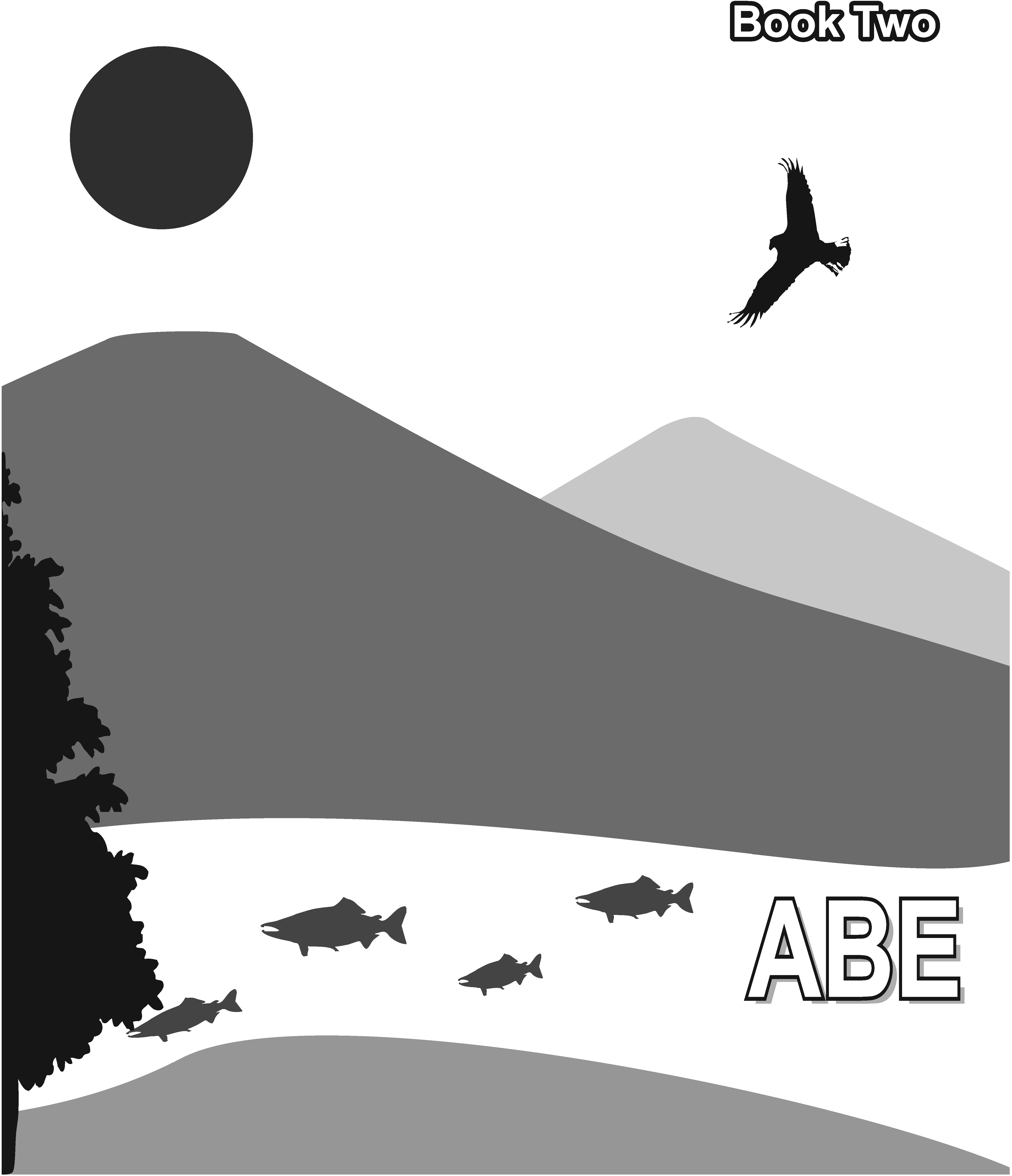 September 2014Adult Literacy Fundamental MathematicsBook 2Prepared by Wendy TagamiBased on the work of Leslie Tenta (1993) and Marjorie E. Enns (1983) Steve Ballantyne, Lynne Cannon, James Hooten, Kate Nonesuch (1994)Canadian Cataloguing in Publication Data http://urls.bccampus.ca/abefundmath2ISBN 978-0-7726-6302-3Adult Literacy Fundamental Mathematics Book 1ISBN 978-0-7726-6303-0Adult Literacy Fundamental Mathematics Book 2ISBN 978-0-7726-6304-7Adult Literacy Fundamental Mathematics Book 3ISBN 978-0-7726-6305-4Adult Literacy Fundamental Mathematics Book 4ISBN 978-0-7726-6306-1Adult Literacy Fundamental Mathematics Book 5ISBN 978-0-7726-6307-8Adult Literacy Fundamental Mathematics Book 6ISBN 978-0-7726-6347-4Adult Literacy Fundamental Mathematics, Instructor’s Manual and Test-BankCopyright © 2010 Province of British Columbia Ministry of Advanced Education and Labour Market Development.Unless otherwise noted, this book is released under a Creative Commons Attribution 4.0 Unported License also known as a CC BY license. This means you are free to copy, redistribute, modify, or adapt this book. Under this license, anyone who redistributes or modifies this textbook, in whole or in part, can do so for free providing they properly attribute the book as follows:Adult Literacy Fundamental Mathematics: Book 2 by Wendy Tagamiand Liz Girard is used under a CC-BY 4.0 international license.For questions regarding this licensing, please contact opentext@bccampus.ca. To learn more about BCcampus Open Textbook project, visit http://open.bccampus.caAcknowledgmentsCurriculum Writers:Liz Girard, North Island College Wendy Tagami, Selkirk CollegeAdvisory Committee members:Jill Auchinachie, Camosun CollegeLeanne Caillier-Smith, College of the Rockies Mercedes de la Nuez, Northwest Community College Barbara Stirsky, University of the Fraser ValleyJan Weiten, Vancouver Community CollegeThe Deans and Directors of Developmental Education North Island CollegeSelkirk CollegeStephanie Jewell, Vancouver Community College Vivian Hermansen, North Island CollegeLyle Olsen, Selkirk College Allison Alder, Selkirk CollegeThe Adult Literacy Fundamental Working Group Cheryl Porter, North Island CollegeStephen & Jennifer Marks, Layout editorsTable of Contents – Book 2Unit One: Number SenseMixed Addition and Subtraction Problems	257Two-Operation Questions	265Two-Operation Problems	268Topic F: Self-Test	274Unit 3 Review - Subtraction	278Unit 4: Multiplication	297Topic A:  Introduction and Multiplication Facts	298Times Table Chart	344Multiplying Across	346Topic A: Self Test	344Topic B: Multiplying by 10, 100 and 1000	351Topic B: Self Test	355Topic C: Word Problems	357Area	361Topic C: Self Test	365Unit 4 Review - Multiplication	367Unit 5: Making Change, Time & PerimeterTopic A:  Counting to Make Change	374Topic B: Making Change	381Topic B: Self-Test	414Topic C: Telling Time	41924-hour Clock	436Topic C: Self-Test	447Topic D:  Adding Units of Time	452Subtracting Units of Time	460Topic D: Self-Test	467iiiTopic E:  Perimeter	471Finding the Perimeter of a Square	476Problems using the Perimeters of Squares	478Finding the Perimeter of a Rectangle	481Problems using Perimeters of Rectangles	484Topic E: Self-Test	487Unit 5 Review – Making Change and Time	489Glossary	533ivTo the Learner:Welcome to Fundamental Mathematics Book Two.Adult Math LearnersYou have the skills you need to be a strong student in this class.Adult math learners have many skills. They have a lot of life experience. They also use math in their everyday lives. This means that adult math learners may already know some of what is being taught in this book.  Use what you already know with confidence!Grades RecordYou have also been given a sheet to write down your grades.  After each test, you can write in the mark. This way you can keep track of your grades as you go through the course.  This is a good idea to use in all your courses.  You can find this grade sheet at the end of the book.How to Use this Book This textbook has:A Table of Contents listing the units, the major topics and subtopics.A Glossary giving definitions for mathematical vocabulary used in the course.A grades record to keep track of your marks.The textbook has many exercises; some are quite short, but others have a great number of questions.  You do not have to do every single question!Do as many questions as you feel are necessary for you to be confident in your skill. It is best to do all the word problems.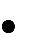 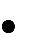 If you leave out some questions, try doing every second or every third question. Always do some questions from the end of each exercise because the questions usually get harder at the end. You might use the skipped questions for review before a test.  If you are working on a difficult skill or concept, do half the exercise one day and finish the exercise the next day. That is a much better way to learn.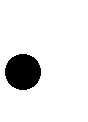 vSelf-tests at the end of most topics have an Aim at the top. If you do not meet the aim, talk to your instructor, find what is causing the trouble, and do some more review before you go on.A Review and Extra Practice section is at the end of each unit. If there is an area of the unit that you need extra practice in, you can use this. Or, if you want, you can use the section for more review.A Practice Test is available for each unit.  You may:  Write the practice test after you have studied the unit as a practice for the end-of-chapter test, OR  You might want to write it before you start the unit to find what you already know and which areas you need to work on.Unit tests are written after each unit. Again, you must reach the Aim before you begin the next unit. If you do not reach the aim, the instructor will assist you in finding and practising the difficult areas. When you are ready, you can write a B test to show that you have mastered the skills.A Final Test is to be written when you have finished the book. This final test will assess your skills from the whole book. You have mastered the skills in each unit and then kept using many of them throughout the course. The test reviews all those skills.viGrades Record Book 2viiUnit 1Number SenseFundamental Mathematics	1Topic A:  Emotions and Learning	Emotions, or what we feel about something, play a big part in how we learn. If we are calm, we learn well.  If we are afraid or stressed, we do not learn as well.Math anxiety or the fear of math is a learned habit. If it is learned, it can be unlearned. Most math anxiety comes from bad memories while learning math.Everyone can learn math. There is no special talent for math. There are some people who are better at math than others, but even these people had to learn to be good at math.People who are good at math have learned some good skills to help them learn math. One good skill is to know your textbook.Know Your TextbookLook at the Table of Contents in the front of your textbook. It tells you what you will be learning. You can see some things that you already know, some things that you may have forgotten and some things that are new to you.Flip the pages.  You can see that the textbook is split into units.  Each unit is something to learn.Each unit has exercises to do. Notice the answers are at the end of the exercise. You can check your answers as soon as you are done. You can also check your answer before moving on if are not sure if you are doing the question right.At the end of each unit is a self-test. It is a chance for you to see how well you have learned the skills in the unit. If you do well, you can move on. If you don’t do well, you can go back and practice those skills.Knowing your textbook gives you a good skill. If you get frustrated, you can use the Table of Contents to go back and find some help.2	Book 2How to Deal with Math Anxiety	Anyone can feel anxiety that will slow down learning. The key to learning is to be the ―boss‖ of your anxiety.One way to be the ―boss‖ is to relax.  Try this breathing exercise.Start by breathing in slowly to the count of four. It may help to close your eyes and count. Now hold your breath for four counts and then let your breath out slowly to the count of four. The counting is silent and should follow this pattern: ―breathe in, two, three four; hold, two, three, four; breathe out, two, three, four; wait, two, three four.‖  With practice, the number of counts can be increased.  This is an easy and good way to relax.Now try this exercise quietly and repeat it five times slowly.Each time you feel anxious about learning, use the breathing exercise to help calm yourself. Ask yourself if what you tried worked.  Do you feel calmer?Remember learning to deal with your math anxiety may take some time. It took you a long time to learn ―math anxiety‖, so it will take some time to overcome it.Fundamental Mathematics	3Topic B:  Place Value	Each place in a number has a value.  The ones place tells how many ones there are.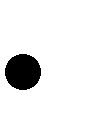 3 means 3 ones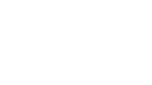 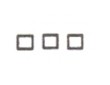 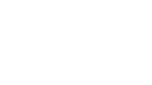 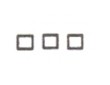 9 is the largest amount that we can express (write or say) with one digit.  The tens place shows how many tens there are. The ones place must have a digit in it before there can be a digit in the tens place.Every ten is ten ones.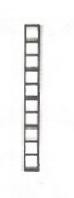 =	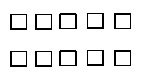 43 means 4 tens and 3 ones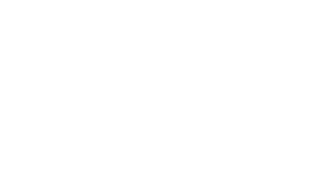 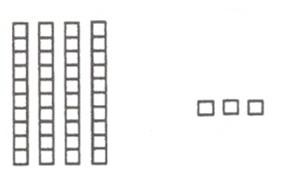 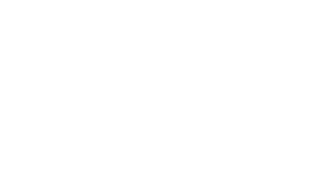 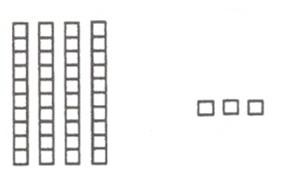 99 means 9 tens and 9 ones. 99 is the largest amount that we can express (write or say) using only two digits.The place to the left of the tens place is the hundreds place. It shows how many hundreds there are. A number written using three whole digits has a hundreds place, a tens place, and a ones place.4	Book 2Every hundred is ten tens – every hundred is the same as one hundred ones.100	100	100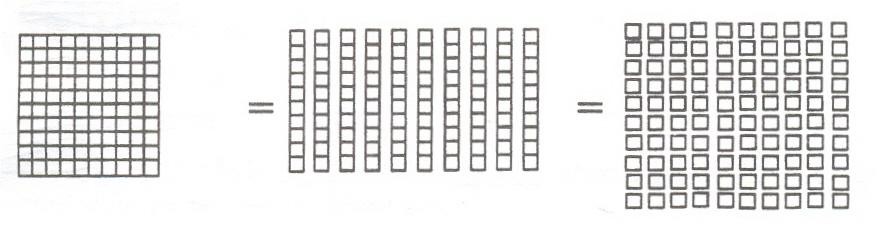 425 means 4 hundreds, 2 tens, and 5 ones.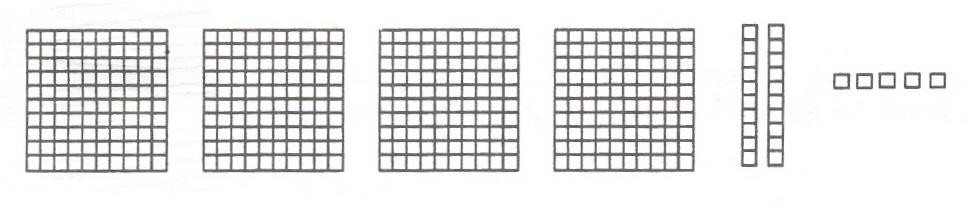 The place to the left of the hundreds place is the thousands place.One thousand is the same as ten hundreds.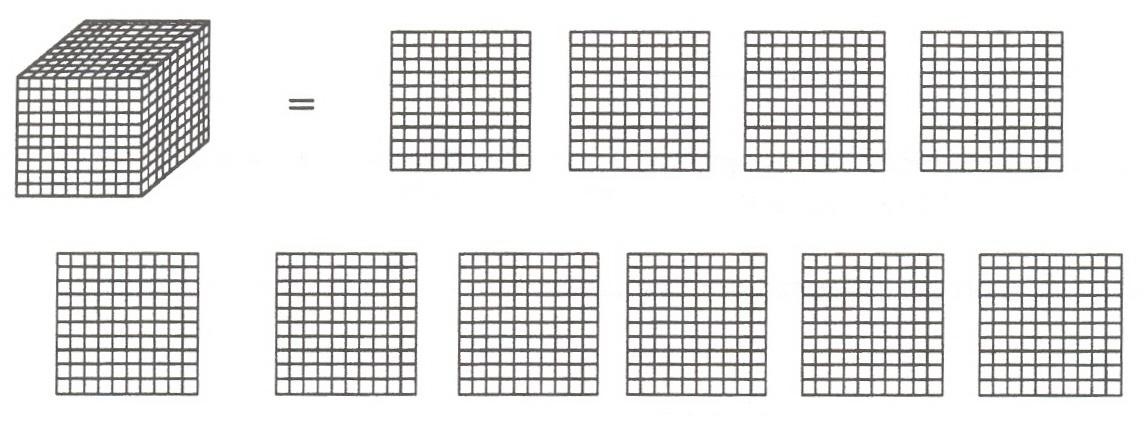 Fundamental Mathematics	5One thousand is the same as one hundred tens.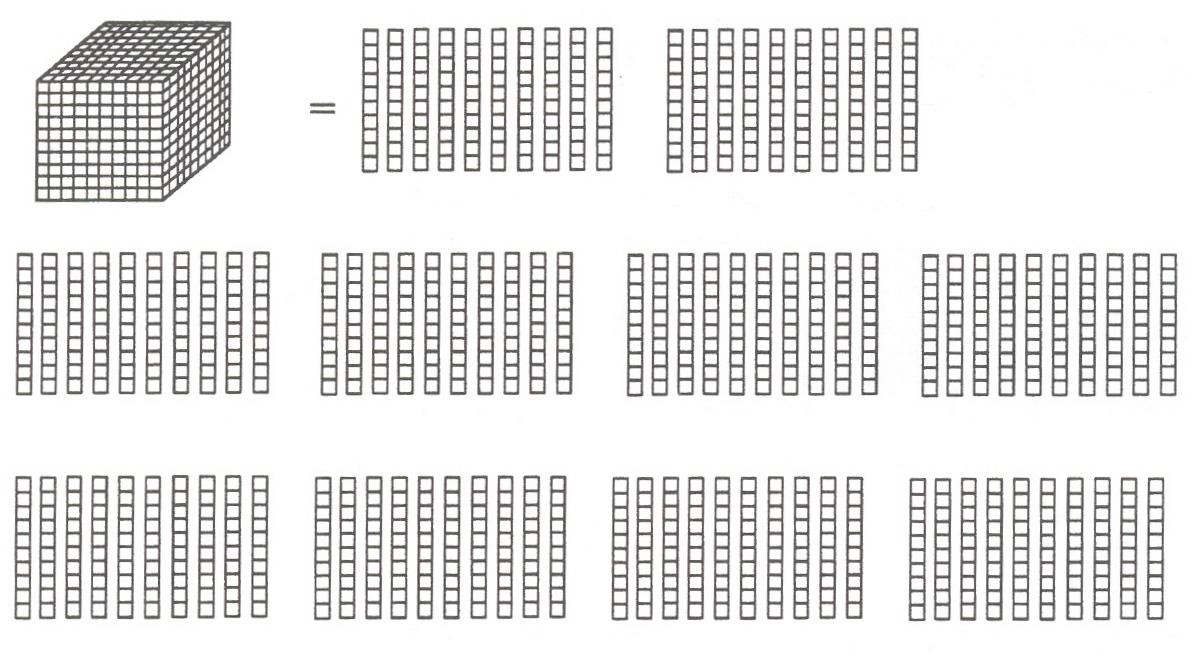 One thousand is the same as one thousand ones. (You will have to imagine the picture of the one thousand ones!)Large numerals used to be written with a comma (,) instead of a space and you may still see numerals like this:	4,392	8,253	23, 693Learn to use the space instead of a comma because that is the preferred style.212 means 2 thousands, 2 hundreds, 1 ten, and 2 ones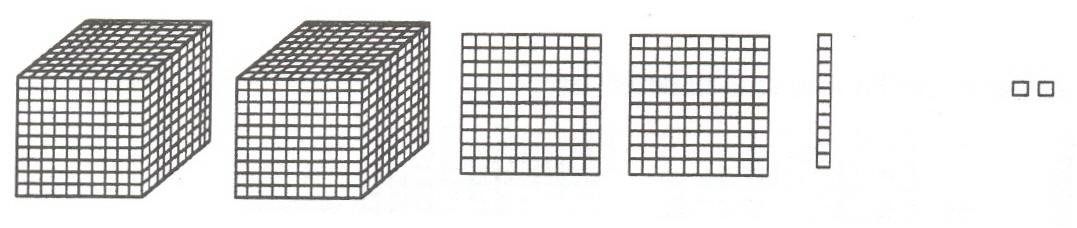 064 means 3 thousands, 0 hundreds, 6 tens, and 4 ones6	Book 2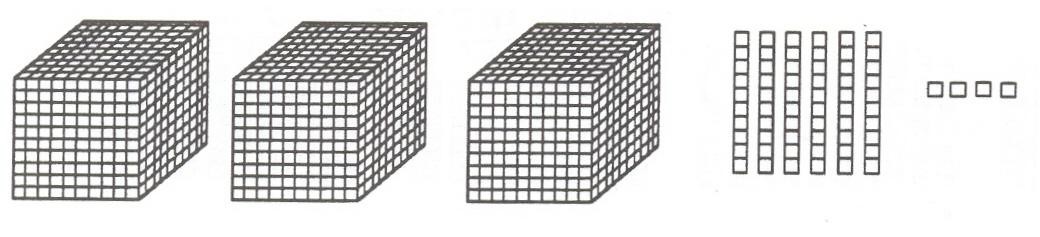 What happens if the 0 is not written to hold the hundreds place?The numerals would then be 364 which stands for the number 3 hundreds, 6 tens, and 4 ones.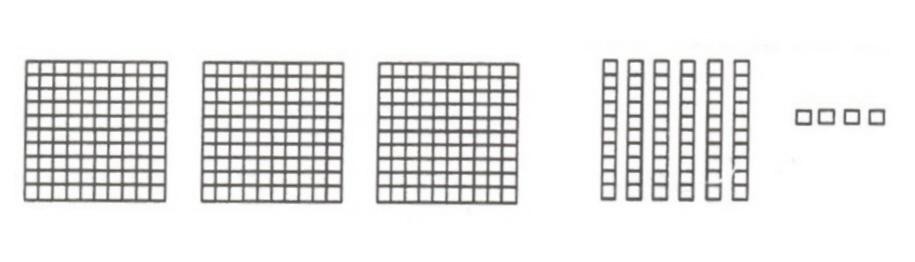 364 is not the same as 3 064.Exercise One	Fill in the blanks to make each sentence true.  Draw a sketch ifyou wish. Check your work using the answer key at the end of the exercise.Fundamental Mathematics	7The place value to the left of thousands is ten thousands. As you can tell by the name, one ten thousand is ten thousands. You are not going to get a sketch of these large place values because the page isn’t big enough!43 692 = 4 ten thousands, 3 thousands, 6 hundreds, 9 tens, and 2 ones43 692 can also be thought of as 43 thousands, 6 hundreds, 9 tens, and 2 ones.Exercise Two	Fill in the blanks. Check your work using the answer key at the end of the exercise.a)b)8	Book 2c)d)e)f)Fundamental Mathematics	9Answers to Exercise Twob)c)d)e)f)10	Book 2Have you heard the expression, ―Oh, he has a 6 figure salary!‖ That means he earns at least one hundred thousand dollars which takes six digits to write! The place value to the left of ten thousands is hundred thousands. There is definitely not room on the page for a picture of this place value!  Ten ten thousands makes one hundred thousand.And if we look one more place to the left, the place value is millions. One million is 1 with six zeros after it.  1 000 000A space is left between the millions place and the hundred thousands place. A space is left between the thousands place and the hundreds place.2 368 100	3 150 21314 263 942	5 521 671Fundamental Mathematics	11This place value chart may help you to remember the place values.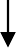 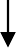 Notice the groups of three digits. Look at the pattern for the three places which is repeated in each place value group – the pattern is hundreds, tens, ones.Our number system is called a decimal system because it is based on the number ten.Deci is a Latin word that means ten.Whole numbers can have a decimal point (a dot) written at the end. Starting with ones, the place values are each ten times greater.ones place =	onetens place =	10 oneshundreds place =	10 tensthousands place =	10 hundredsten thousands place =	10 thousands hundred thousands place =	10 ten thousandsmillions place =	10 hundred thousandsten millions place =	10 millions hundred millions place =	10 ten millions… and so on.Our number system is very tidy. When you learn to use the metric measurement system you will see the metric system is based on ten just like the number system.12	Book 2Exercise Three	Write the place value name for each underlined digit. Checkyour work using the answer key at the end of the exercise.Exercise Four	Underline the digit for the place value named. Checkyour work using the answer key at the end of the exercise.Fundamental Mathematics	1314	Book 2Reading and Writing Numerals	You know that the digits are 0 1 2 3  4  5  6  7  8  9 and that digits are arranged in different places so we can count larger amounts than our ten fingers!When we use digits we call what we write the numeral.328 is a numeral 46 is a numeral 3 is a numeralWe use numerals to represent numbers.The numerals from 1 to 12 have special words.  These areThe numerals from 13 to 19 areFundamental Mathematics	15The word names for the numbers 20 to 90 are20	twenty30	thirty40	forty50	fifty60	sixty70	seventy80	eighty90	ninetyThe names for the numbers between groups of tens also follow a pattern. The first number tells us how many tens.  The second number tells us how many ones.The written names for numbers that have tens and ones are written with a hyphen (-) between them.  This pattern with the hyphen continues up to ninety-nine (99).16	Book 2When we write hundreds in words, we need two words.  The first word tells us how manyhundreds.  The second word tells us we are counting hundreds.200	two hundredYou now know how to write numbers in words up to 999.Remember: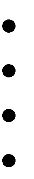 hyphen (-) between the tens and units no hyphen anywhere elseno “s” on the hundredno „and” between the hundreds place and the tens placeHere is another example.  Watch out for the empty space!Here is another example.  Watch out for the empty space!Fundamental Mathematics	17Here is another example. Watch out for the empty spaces!Remember:  empty spaces are not written in words.Large numerals are read in the place value groups of three that you noticed in the place value chart. You have been practicing reading numerals with three digits or less.  Now practice reading the thousands group.423 796 is four hundred twenty-three thousand seven hundred ninety-six26 201 is twenty-six thousand two hundred one18	Book 2400 000 is four hundred thousandExercise Five	Write the word names for the numerals.  Check your workusing the answer key at the end of the exercise.a)b)Fundamental Mathematics	19c)d)e)20	Book 2f)g)	365 456   	h)	299 899   	i)	456 876   	j)	923 471   	k)	53 679   	Fundamental Mathematics	21Answers to Exercise Fivea)b)c)d)22	Book 2Now, just for fun, take a look at these very large numerals. Say ―million‖ for the group to the left of the thousands group.Fundamental Mathematics	23Exercise Six	Write the word names for the numerals.  Check your workusing the answer key at the end of the exercise.a)b)24	Book 2c)d)e)	9 276 403   	f)	3 916 875   	g)	4 873 519   	Fundamental Mathematics	25Answers to Exercise Sixa)b)c)d)nine million two hundred seventy-six thousand four hundred threethree million nine hundred sixteen thousand eight hundred seventy-fivefour million eight hundred seventy-three thousand five hundred nineteen26	Book 2Work on reading these numerals with someone else and then ask your instructor to listen as you read them.Exercise Seven	Now practice writing numerals from number names. Checkyour work using the answer key at the end of the exercise.Eight hundred twenty-three thousand nine hundred forty-oneThree million four hundred eighty-one thousand five hundred sixty-sevenFundamental Mathematics	27two hundred seventy-six thousand five hundred eightOne million six hundred fifty-eight thousand three hundred twenty-fivefour million eight hundred sixteen thousand two hundred thirty-two28	Book 2six hundred twenty thousand four hundred thirty-ninetwenty-five thousand five hundred seventy-fournine million one hundred sixty-three thousand two hundred fifteenFundamental Mathematics	29eighty-six thousand, three hundred sixty-eightseven million twenty-six thousand five hundred eighteensix million two hundred nineteen thousand three hundred forty-five30	Book 2two hundred seventy-nine thousand two hundred sixty-onefour million one hundred seventy thousand three hundred eightnine million five hundred eighty-two thousand sixty-fiveFundamental Mathematics	31Answers to Exercise Seventwo hundred seventy-six thousand five hundred eightOne million six hundred fifty-eight thousand three hundred twenty-fivefour million eight hundred sixteen thousand two hundred thirty-twosix hundred twenty thousand four hundred thirty-ninetwenty-five thousand five hundred seventy-four32	Book 2nine million one hundred sixty-three thousand two hundred fifteeneighty-six thousand, three hundred sixty-eightseven million twenty-six thousand five hundred eighteensix million two hundred nineteen thousand three hundred forty-fivetwo hundred seventy-nine thousand two hundred sixty-oneFundamental Mathematics	33Exercise Eight	Write the number in each of the word problems.  Check yourwork using the answer key at the end of the exercise.The Nile River in Africa is the longest river in the world. It is two thousand five hundred sixty-nine kilometers long.  Write the number.Canada shares a border with the United States that is eight thousand eight hundred ninety-three kilometers long.  Write the number.The distance around the Earth is forty thousand seventy-six kilometers. Write the number.34	Book 2The population of British Columbia in 2009 was four million four hundred fifty-five thousand two hundred seven.  Write the number.The population of Canada in 1891 was three million two hundred thirty thousand. Write the number.The distance from Beijing, China to Vancouver is eight thousand five hundred thirty- six kilometers.  Write the number.The distance from Toronto, Ontario to Victoria is four thousand five hundred fifty- eight kilometers.  Write the number.The distance from Halifax, Nova Scotia to Vancouver is six thousand one hundred nineteen kilometers.  Write the number.Fundamental Mathematics	35Topic B: Self-Test	Mark	/ 17	Aim	14/17Write the place value for the underlined digit.	6 marks930	 	85 421  	397	 	Write the word names for these numerals.	6 marksa)  59	 	b)  942	 	c)   7 378	 	d)  8 200	 	e)   4 005	 	f)  58 310	 	Write the numerals for these word names.	5 markseight hundred forty-seven	 	four thousand three hundred eighty	 	two hundred seventy-five thousand eighty-seven  	sixty thousand four hundred sixteen	 	fifteen thousand twenty	 	36	Book 2Fundamental Mathematics	37Topic C:  Expanded Form	When we write a number in expanded form, each digit is written with its place value.Example:Example:Example:38	Book 2Exercise One	Write each number in expanded form.  Check your work usingthe answer key at the end of the exercise.a)	329b)	762c)	1 847Fundamental Mathematics	39d)	6 301e)	16 492f)	74 29640	Book 2g)	378 403h)	721 834i)	3 816 450Fundamental Mathematics	41j)	2 941 67842	Book 2Exercise Two	Write each number from expanded form.  Check your workusing the answer key at the end of the exercise.Example:  600  +  30  +  7  = 637Example:  7 000 +  500  +  40  +  1  =  7 541Example:  4 000 000  +  600 000  +  70 000  +  8 000  + 900  +  3  =  4 678 903a)	400  +  10  +  6 =b)	500  +  40  +  2 =c)	5 000  +  600  +  10  +  8 =d)	4 000  +  100  +  40  +  5 =Fundamental Mathematics	43e)	20 000  +  1 000  +  800  +  10  +  2  =f)	40 000  +  200  +  5  =g)	30 000  +  4 000  +  50  +  3 =h)	200 000  +  50 000  +  3 000  +  400  +  80  +  3 =i)	300 000  +  50 000  +  6 000  +  700  +  10  +  9 =j)	1 000 000  +  400 000  +  20 000  +  3 000  +  600  +  50  +  7 =44	Book 2Topic C: Self-Test	Mark	/ 12	Aim	10/12Write each number in expanded form.	6 marksa)  643b)  759c)   4 821d)  94 205e)   367 542f)	1 850 643Fundamental Mathematics	45Write each number from its expanded form.	6 marksa)   300 +  60  +  9 =b)   700 + 5 =c)   1 000  +  400  + 90  +  1 =d)  20 000  +  1 000  +  500  + 80  +  4  =e)   500 000  +  40 000  + 2 000  + 700  + 30  +  9 =f)  3 000 000  +  900 000  + 60 000  + 8 000  + 400  +  30  +  1  =46	Book 2Fundamental Mathematics	47Topic D:  Ordering Numerals	In this topic you will learn to arrange numerals in order from smallest to largest. Sorting numbered papers such as order forms, arranging items by the date and comparing prices are examples of the ways you use this skill. First look at pairs of numerals. Look at two numerals and tell which one is larger.  How do you do this?Exercise One	Draw a box around the larger number in each pair.To compare numerals, look at the place with the largest value.Example A:	Compare 1 628 and 1 599.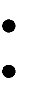 thousands are the same.hundreds	1 628 has 6 hundreds.1 599 has 5 hundreds.1 628 is larger than 1 599.Example B:	Compare 13 562 and 13 612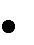 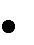 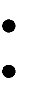 ten thousands are the same thousands are the samehundreds	13 562 has 5 hundreds13 612 has 6 hundreds13612 is larger than 13 562.48	Book 2Example C:	Compare 673 234 and 673 423hundred thousands are the same ten thousands are the same thousands are the samehundreds	673 234 has 2 hundreds673 423 has 4 hundredsNote:   Numerals with one digit are always less than numerals with two digits.Numerals with two digits are always less than numerals with three digits, and so on.9 is less than 1587 is less than 107999 is less than 1 001Exercise Two	Draw a box around the larger numeral in each pair. Checkyour work using the answer key at the end of the exercise.a)	1016	b)	1 229	1 329	c)	5 230	5 210d)	2 151	2 159	e)	83 476	93 475	f)	31 276	31 576g)	46 821	46 801	h)	343	3 740	i)	8 325	8 236j)	11 278	1 325	k)	4 289	4 230	l)	13 471	13 422m)   31 476	32 502	n)	876	2 319	o)	5 618	8 234Fundamental Mathematics	49Now use the same ideas to arrange more than two numerals in order.For example, to arrange 6, 616,  1,  66,  666,  61, and 16 in order from smallest to largest,  use the following method:  First, sort the numerals with the same number of digits into groups.6, 1	66, 16, 61	and	616, 666  The group of one digit numerals contains 6 and 1. As 1 is smaller than 6, the list starts with 1, then 6.  The group of two-digit numerals contains 66, 61, and 16. Use your skills in ordering numerals to see that 16 is smallest, then 61, and 66 is the largest of this group.  The list now reads, 1,  6,  16,  61,  66.  Finally, look at the three-digit numerals, 616 and 666. As 616 is smaller than 666, it will come first.  The list now reads:1,  6,  16,  61,  66,  616, 666.Exercise Three	Arrange these numbers in order from smallest to largest. Checkyour work using the answer key at the end of the exercise. a)  1 235	1 352	1 523	1 253b)  47 259	42 759	45 279	47 59250	Book 2c)  73 050	76 940	79 053	73 502d)  456 719	465 981	546 423	564 082e)  12 546	5 781	423	172 901f)   114 444	444	14	1 114 444	44g)  777	17	71	7 177	717	77 177Fundamental Mathematics	51Greater Than, Less Than, Equal	The sign < means is less than (smaller than). The sign > means is greater than (bigger than).The greater than and less than signs always point to the smaller number (that is, the small  part of the sign is close to the small number.)< 12	5 is less than 12> 3	6 is greater than 3The sign = means equals and is used when two amounts are the same.The sign  means not equal to and is used when two amounts are not the same.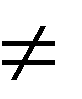 Exercise Four	Write <, >, or = in each blank as needed.  Check your workusing the answer key at the end of the exercise.52	Book 2Topic D: Self-Test	Mark	/12	Aim	10/12Box the larger number of each pair.	6 marksArrange these numerals in order from smallest to largest.	2 marksa)  75	754	475	47	5 747	5 774	77 575b)  18	23 070	429	7 824	37	994	1 120Write >, <. or = in each blank to make a true statement.	4 marksa)  3 678 	3 768	b)  14 002 	14 000c)  38 463 	3 846	d)  10 010 	10 010Fundamental Mathematics	53Topic E:  Rounding Numbers	We use numbers a lot in our everyday lives.  List some of the ways you use numbers.You may have written money, shopping, time, and counting as part of your answer.Think about time. Let’s say it takes eight minutes to walk to the bus. If someone asks you how long it takes, you will probably say, ―About ten minutes.‖If you buy a sweater that cost $29, you may say, ―Oh, it was around thirty dollars.‖How far is it from Vancouver to Prince George? The map says 796 km, but we would probably say, ―About 800 kilometres.‖You have just read examples of rounding numbers.We round numbers for many reasons:  We may not know the exact number.  The exact number may not be important for what we are doing.  We may need a quick way to figure something out.When you are rounding numbers, use zeros to hold the places at the end of the number. Work through the following examples and exercises carefully. Rounding is an important skill.54	Book 2Rounding to the Nearest Hundred	A number rounded to the nearest hundred will have zeros in the ones place and in the tens place.  The number will end with  000, 100, 200, 300, 400, 500, 600, 700, 800, or 900.When rounding to the nearest 100, we are looking for the closest group of 100.Example:	200, 220 and 300.200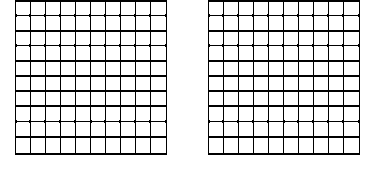 220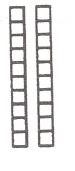 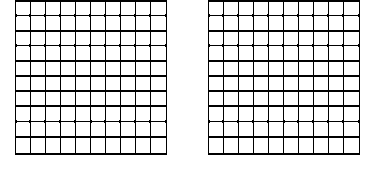 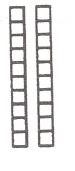 300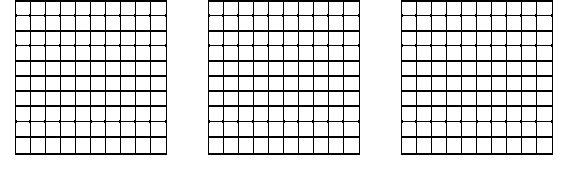 Is 220 closer to 200 or 300?  It is closer to 200.Which gives a better estimate of 220 … 2 hundreds or 3 hundreds?   2 hundredsIf we round 220 to nearest hundred, the result would be 200.Remember:	The rounded number has zeroes in the tens and ones places.Fundamental Mathematics	55Example:	300, 348 and 400.300348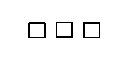 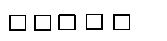 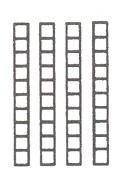 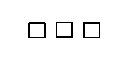 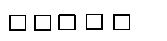 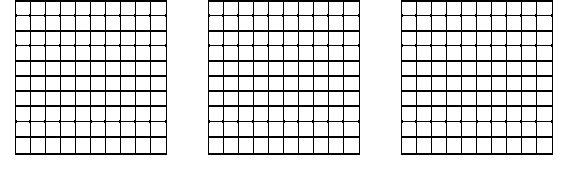 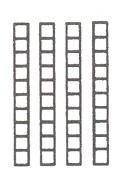 400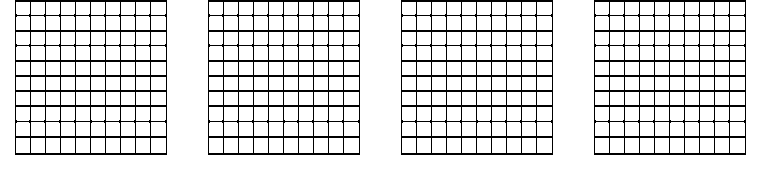 Is 348 closer to 300 or 400?  It is closest to 300.Which gives a better estimate of 348 ….3 hundreds or 4 hundreds?  3 hundredsIf we round 348 to the nearest 100, the result would be 300.Remember:	The rounded number has zeroes in the tens and ones places.56	Book 2Example:	600, 650 and 700600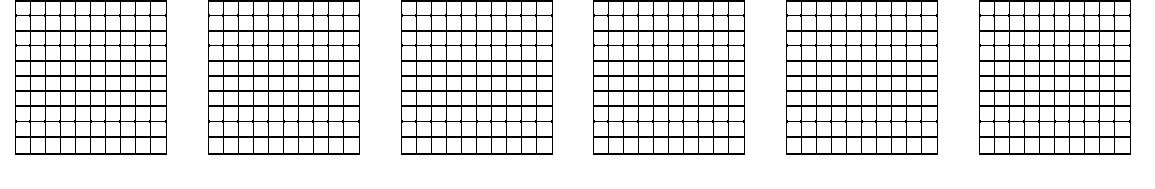 650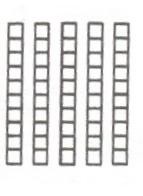 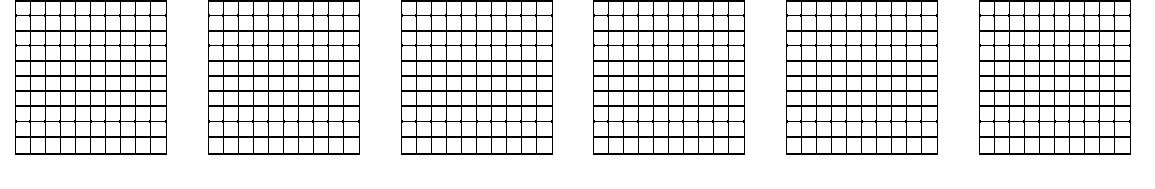 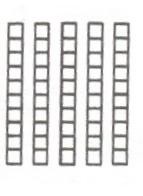 700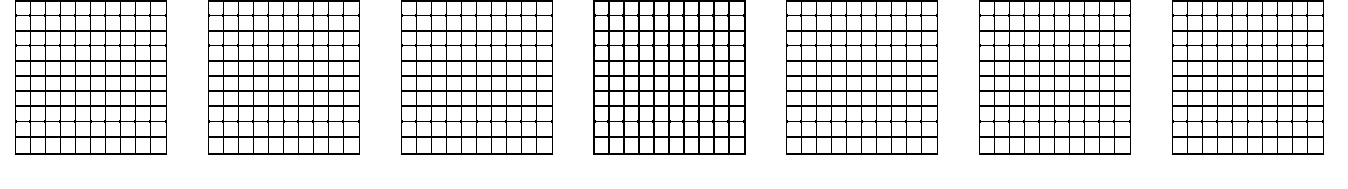 Is 650 closer to 600 or 700? It is closer to 700.Which gives a better estimate of 650….. 6 hundreds or 7 hundreds? 7 hundreds. If we round 650 to the nearest hundred, the result would be 700.When we round a number which has a 5 in the tens place, we always round up to the next hundred.If we round 650 to nearest hundred, the result would be 700. Example:	Round 584 to the nearest 100.584 is between 	5	hundreds and 	6	hundreds.584 is closer to 	6	hundreds.Rounded number is     600	.Fundamental Mathematics	57Exercise One	Round each number to the nearest 100.  Check your workusing the answer key at the end of the exercise.232 is between 	hundreds and 	hundreds.232 is closest to 	hundreds. Rounded number is 		.647 is between 	hundreds and 	hundreds.647 is closest to 	hundreds. Rounded number is 		.881 is between 	hundreds and 	hundreds.881 is closest to 	hundreds. Rounded number is 		.152 is between 	hundreds and 	hundreds.152 is closest to 	hundreds. Rounded number is 		.326 is between 	hundreds and 	hundreds.326 is closest to 	_ hundreds. Rounded number is 		.58	Book 2274 is between 	hundreds and 	hundreds.274 is closest to 	hundreds. Rounded number is 		.550 is between 	hundreds and 	hundreds.550 is closest to 	hundreds. Rounded number is 		.992 is between 	hundreds and 	hundreds.992 is closest to 	hundreds. Rounded number is 		.479 is between 	hundreds and 	hundreds.479 is closest to 	hundreds. Rounded number is 		.712 is between 	hundreds and 	hundreds.712 is closest to 	hundreds. Rounded number is 		.Fundamental Mathematics	59Now look at a shorter method to round to the nearest 100.When rounding to the nearest hundred, do this:Step 1:  Underline the hundreds place.468Step 2:  Look at the digit following in the tens place.468Step 3:  If the digit in the tens place is less than 5,write a zero in the tens place and the ones place. leave the hundreds digit as it is.329	rounds to 300 (329 is nearer to 300 than to 400)846	rounds to 800608	rounds to 600Step 4:  If the digit in the tens place is 5 or more,write a zero in the tens place and the ones place. add one more hundred to the hundreds place.362	rounds to 400 (362 is nearer to 400 than to 300)852	rounds to 900964	rounds  to  1  000  (one  hundred  more  than  9  hundreds  is 10hundreds)Note: If you are rounding to the nearest hundred, one and two-digit numerals round like this:the numbers from 0 to 49 round to 0the numbers from 50 to 99 round to 100.Fundamental Mathematics	61Exercise Two	Round your answer to the nearest hundred.   Check your   work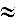 using the answer key at the end of the exercise.Any number can be rounded to the nearest hundred.4 827	4 800	92 659	92 700	3 975	4 000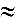 62	Book 2Rounding to the Nearest Thousand	A number rounded to the nearest thousand will have zeros in the ones, tens, and hundreds places.  The number will end with 0 000, 1 000, 2 000, 3 000, 4 000, 5 000, 6 000, 7 000,8 000, or 9 000.When rounding to the nearest thousand, do this:Step 1:  Underline the thousands place.4 398Step 2:  Look at the digit following in the hundreds place.4 398Step 3:  If the digit in the hundreds place is less than 5,write a zero in the hundreds place, the tens place, and the ones place. leave the thousands digit as it is.4 398	rounds to 4 000 (4 398 is nearer to 4 000 than to 5 000)325 263	rounds to 325 000Step 4:  If the digit in the hundreds place is 5 or more,write a zero in the hundreds, tens, and ones places. add one more thousand to the thousands place.2 884	rounds to 3 000 (2884 is nearer to 3 000 than to 2 000)86 583	rounds to 87 00029 965	rounds to 30 000Note:	If  you  are  rounding  to  the  nearest  thousand,  one,  two,    and  three-digit numerals round like this:numerals from 0 to 499 round to 0numerals from 500 to 999 round to 1 000.Fundamental Mathematics	63Exercise Three	Round your answer to the nearest thousand.  Check your workusing the answer key at the end of the exercise.s)   829 527	 		t)	1 624 099	 	64	Book 2Rounding to the Nearest Ten Thousand	A number rounded to the nearest ten thousand will have zeros in the ones, tens, hundreds and thousands places.  The number will end with 0 000, 10 000, 20 000, 30 000, 40 000, 50 000,60 000, 70 000, 80 000, or 90 000.When rounding to the nearest ten thousand, do this:Step 1:  Underline the ten thousands place.42 398Step 2:  Look at the digit following in the thousands place.42 398Step 3:  If the digit in the thousands place is less than 5,  write a zero in the thousands place, the hundreds place, the tens place, and the ones place.  leave the ten thousands digit as it is.42 398  rounds to 40 000 (42 398 is nearer to 40 000 than to 50 000)253 263  rounds to 250 000Step 4:  If the digit in the thousands place is 5 or more,write a zero in the thousands, hundreds, tens, and ones places. add one more thousand to the thousands place.28 884  rounds to 29 000 (28 884 is nearer to 29 000 than to 28 000)867 583	rounds to 870 000299 965	rounds to 300 000Note:	If you are rounding to the nearest ten thousand, one, two, three and four- digit numerals round like this:numerals from 0 to 4 999 round to 0numerals from 5 000 to 9 999 round to 10 000.Fundamental Mathematics	65Exercise Four	Round your answer to the nearest ten thousand.  Check yourwork using the answer key at the end of the exercise.s)   829 527	 		t)	1 624 099	 	66	Book 2Rounding to the Nearest Hundred Thousand	A number rounded to the nearest hundred thousand will have zeros in the ones, tens, hundreds, thousands and ten thousands places. The number will end with 000 000, 100 000, 200 000, 300 000, 400 000, 500 000, 600 000, 700 000, 800 000, or 900 000.When rounding to the nearest hundred thousand, do this:Step 1:  Underline the hundred thousands place.414 398Step 2:  Look at the digit following in the ten thousands place.414 398Step 3:  If the digit in the ten thousands place is less than 5,  write a zero in the ten thousands place, the thousands place, the hundreds place, the tens place, and the ones place.  leave the hundred thousands digit as it is.414 398   rounds to 400 000(414 398 is nearer to 400 000 than to 500 000)536 263  rounds to 500 000Step 4:  If the digit in the thousands place is 5 or more,  write a zero in the ten thousands place, thousands place, hundreds place, tens place, and ones place.  add one more thousand to the hundred thousands place.281 884	rounds to 300 000(281 884 is nearer to 300 000 than to 200 000)672 583	rounds to 700 000999 965	rounds to  1 000 000Note:	If you are rounding to the nearest hundred thousand, one, two, three, four and five-digit numerals round like this:numerals from 0 to 49 999 round to 0numerals from 50 000 to 99 999 round to 100 000.Fundamental Mathematics	67Exercise Five	Round your answer to the nearest hundred thousand. Checkyour work using the answer key at the end of the exercise.e)  96 724	 		f)	386 174    	68	Book 2Rounding to the Nearest Million	A number rounded to the nearest million will have zeros in the ones, tens, hundreds, thousands, ten thousands and hundred thousands places. The number will end with 000 000, 1 000 000, 2 000 000, 3 000 000, 4 000 000, 5 000 000, 6 000 000, 7 000 000, 8 000 000, or9 000 000.When rounding to the nearest million, do this:Step 1:  Underline the millions place.4 214 398Step 2:  Look at the digit following in the hundred thousands place.4 214 398Step 3:  If the digit in the hundred thousands place is less than 5,  write a zero in the hundred thousands place, the ten thousands place, the thousands, the hundreds place, the tens place, and the ones place.  leave the millions digit as it is.4 214 398  rounds to 4 000 000(4 214 398 is nearer to 4 000 000 than to 500 000)5 367 263  rounds to 5 000 000Step 4:  If the digit in the hundred thousands place is 5 or more,  write a zero in the hundred thousands place, the ten thousands place, the thousands place, the hundreds place, tens place, and ones place.  add one more thousand to the thousands place.2 818 884  rounds to 3 000 000(2 818 884 is nearer to 3 000 000 than to 2 000 000)6 729 583	rounds to 7 000 0009 991 965  rounds to 10 000 000Fundamental Mathematics	69Note: If you are rounding to the nearest million, one, two, three, four, five and six-digit numerals round like this:numerals from 0 to 499 999 round to 0numerals from 500 000 to 999 999 round to 1 000 000.Exercise Six	Round your answer to the nearest million.  Check your workusing the answer key at the end of the exercise.70	Book 2Exercise Seven	For each problem, round to the number asked.  Check yourwork using the answer key at the end of the exercise.Example:	Juan had 1 094 baseball cards.  Adamo has 2 106 baseball cards.  Ho has 1 589 baseball cards.  Round each number to the nearest 100.On Friday, 5 479 people went the football game.  On Saturday, 4 388 people went to the football game. On Sunday 4 834 people went to the basketball game. Round each number to the nearest hundred.Fundamental Mathematics	71Mount Logan in the Yukon is the highest mountain in Canada. It is 5 956 meters. Mount Waddington is the highest mountain in British Columbia. It is 4 019 meters. Mount Columbia is the highest mountain in Alberta. It is 3 741 meters. Round each number to the nearest hundred.The Connaught Tunnel is 8 082 meters long, The Mount MacDonald Tunnel is 14 700 meters long. The Deas Island Tunnel is 629 meters long. Round each number to the nearest thousand.72	Book 2The area of British Columbia is 944 735 square kilometers. The area of Alberta is 661 848 square kilometers. The area of Saskatchewan is 651 036 square kilometers.  Round each number to the nearest ten thousand.In 2009, The population of British Columbia is 4 455 200 people. The population of Ontario is 13 069 200 people. The population of Quebec is 7 828 900.  Round each number to the nearest hundred thousand.Fundamental Mathematics	73In 2009, the population of Denmark was 5 534 738.  The population in Norway is 4 876 100. The population in Ireland is 4 459 300. Round each number to the nearest million.74	Book 2Answers to Exercise Sevena)b)c)d)e)f)Fundamental Mathematics	75Topic E: Self-Test	Mark	/36	Aim	30/36Round your answer to the nearest hundred.	4 marksRound your answer to the nearest thousand.	4 marksa)  5 521	 		b)   21 813	 	c)  46 499	 		d)   34 860	 	Round your answer to the nearest ten thousand.	4 marksa)  15 521	 		b)   26 318	 	c)  176 994	 		d)   864 860	 	Round your answer to the nearest hundred thousand.	4 marksa)  523 521	 		b)   821 932	 	c)  761 949	 		d)   464 051	 	Round your answer to the nearest million.	4 marks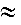 76	Book 2For each problem, round to the number asked.	16 MarksThe longest river in North America is the Mississippi River which is 6 275 kilometers long. The longest river in Canada is the Mackenize River which is 4 242 kilometers long.  The Yukon River is 3 701 kilometers long.  TheSt. Lawrence River is 3 058 kilometers long. Round each number to the nearest hundred.In 2009, the population of Shanghai, China was 13 831 900. The population of Moscow, Russia was 10 508 971. The population of New York City, United States of America was 8 363 710. The population of Vancouver, Canada was 578 041. Round each of these numbers to the nearest hundred thousand.Fundamental Mathematics	7778	Book 2Unit 1 Review - Number Sense	You will now practice all the skills you learned in Unit 1. Check your work using the answer key at the end of the review.Write the place value names (ones, tens, hundreds, thousands, ten thousands, hundred thousands, millions) for each underlined digit.Using the number below, write the digit that is in each of the following place values.349 285 106millions 		b)	ones   	c)	ten thousands 		d)	thousands   	e)	hundreds 		f)	hundreds thousands   	g)	tens   	Underline the digit for the place value named.Fundamental Mathematics	79Write the word names for the numbers.a)  818	 	b)   1 678   	c)   29 764   	d)  1 984 152   	e)   42 803   	f)  226 917  	Write the numerals for these word names.twenty-five thousand one hundred thirty-two  	one thousand two hundred seven    	80	Book 2two hundred fifteen thousand twenty-four   	one million six hundred ninety-five thousand four hundred twenty  	seven hundred twenty-six   	nine thousand four   	Write each number in expanded form.a)  184  	b)   3 908   	c)   61 281  	d)  1 539 587   	e)   366 524   	Fundamental Mathematics	81Write each number from expanded form.a)	50 000  +  6 000  + 600  +  90  + 8  	b)	200 000  +  70 000  +  8 000  +  200  +  60  + 1  	c)	3 000  +  800  +  80  + 5  	d)	1 000 000  +  400 000  +  70 000  +  6 000  +  100  +  50  + 3e)	700  +  1Arrange these numbers in order from smallest to largest.a)	18	34 937	727	1 487	147 832b)	769	6 790	697	76 976	76 79682	Book 2I.	Write <, >, or = in each blank as needed.Round each number to the nearest hundred.a)  774	 		b)	2 581	 	c)  21 204	 		d)	692	 	e)  572 098	 		f)	7 652 931	 	Round each number to the nearest thousanda)  948	 		b)	75 767	 	c)  288 869	 		d)	479	 	e)  3 976	 		f)	5 012	 	Round each number to the nearest ten thousand.a)  4 028	 		b)	226 917	 	c)  126 804	 		d)	9 794 487	 	Fundamental Mathematics	83e)  87 805	 		f)	5 912	 	Round each number to the nearest hundred thousand.a)  687 029	 		b)	1 326 876	 	c)  523 715	 		d)	4 766 883	 	e)   8 182 390	 		f)	792 013	 	Round each number to the nearest million.a)   1 009 627	 		b)	28 101 052	 	Word Problems.The three heaviest sharks are the whale shark weighing 30 500 kilograms. The basking shark weighing 9 258 kilograms. The great white shark weighing 3 507 kilograms.   Round each number to the nearest thousand.84	Book 2Three of the largest islands in the world are New Guinea covering 785 753 square kilometers, Baffin Island covering 503 944 square kilometers and Honshu Island covering 227 413 square kilometers.  Round each number to the nearest ten thousand.Fundamental Mathematics	85Answers to Unit 1 Review – Number Sense A.eight hundred eighteenone thousand six hundred seventy-eighttwenty-nine thousand seven hundred sixty-fourone million nine hundred eighty-four thousand one hundred fifty-twoforty-two thousand eight hundred threetwo hundred twenty-six thousand nine hundred seventeenE.a)   25 132	b)    1 207	c)	215 024	d)    1 695 420e)   726	f)	9 004F.a)   100  +  80  + 4b)   3 000 +  900  +  8c)   60 000  +  1 000  +  200  +  80  + 1d)   1 000 000  +  500 000  + 30 000  +  9 000  +  500  +  80  + 7e)   300 000  +  60 000  +  6 000  +  500  +  20  + 4G.a)   56 698	b)    278 261	c)	3 885	d)    1 476 153e)   701H.a)   18,  727,  1 487,  34 937,  147 832b)   697,  769,  6 790,  76 796,  76 97686	Book 2b)Fundamental Mathematics	8788	Book 2Unit 2AdditionFundamental Mathematics	89Topic A:  Addition	Addition puts amounts together.  The answer of addition is called the sum or the total.The plus sign  +   means to add.+	=3	+	2	=	5	says three plus two equals fiveor three and two is fiveThe sum is 5.Exercise One	Check out your addition facts by doing this exercise asquickly as possible without counting.  The highest total or sum(what the numbers add up to) for these number facts is 20. Check your work using the answer key at the end of the exercise. Then, make a list of any addition facts you do not know or which are slow – practice them. If you feel you need more practice, see your instructor.90	Book 2Fundamental Mathematics	9192	Book 2Addition of Larger Numbers	Use these steps to complete each addition question.Step 1:  Add the ones to the ones.Step 2:  Add the tens to the tens.Step 3:  Add the hundreds to the hundreds.Step 4:  Add the thousands to the thousands.Step 5:  Add the ten thousands to the ten thousands.Etc.Example A:	23+ 56Step 1: Add the ones to the ones. 3 ones + 6 ones = 9 ones 23+ 569Write the answer in line with the ones in the question.Step 2:  Add the tens.  2 tens + 5 tens = 7 tens23+ 5679The sum of 23 + 56 = 79Fundamental Mathematics	93Exercise One	Find the sums.  Check your work using the answer key at the endof the exercise.94	Book 2Exercise Two	Find the sums. Check your work using the answer key at the endof the exercise.Fundamental Mathematics	95Exercise Three	Find the sums. Check your work using the answer key at theend of the exercise.96	Book 2Exercise Four	Find the sums. Check your work using the answer key at the endof the exercise.Fundamental Mathematics	9798	Book 2Example A:	2452+ 73Step 1:  Add the ones.  4 ones + 2 ones + 3 ones = 9 ones2452+ 739Step 2:  Add the tens.  2 tens + 5 tens + 7 ten = 14 tens2452+ 73149Fundamental Mathematics	99Exercise Five	Find the sums. Check your work using the answer key at the endof the exercise.100	Book 2Exercise Six	Find the sums. Check your work using the answer key at the endof the exercise.Fundamental Mathematics	101Exercise Seven	Find the sums. Check your work using the answer key at the endof the exercise.102	Book 2Fundamental Mathematics	103Exercise Eight	Find the sums. Check your work using the answer key at the endof the exercise.104	Book 2Example A:	372+ 415Step 1:  Add the ones.  2 ones + 5 ones  = 7 ones372+ 4157Step 2:  Add the tens.  7 tens + 1 ten = 8 tens372+ 41587Step 3:  Add the hundreds.   3 hundreds + 4 hundreds = 7 hundreds372+ 415787Fundamental Mathematics	105Exercise Nine	Find the sums. Check your work using the answer key at theend of the exercise.106	Book 2Exercise Ten	Find the sums. Check your work using the answer key at theend of the exercise.Fundamental Mathematics	107108	Book 2Exercise Eleven	Find the sums. Check your work using the answer key at theend of the exercise.Fundamental Mathematics	109Exercise Twelve	Find the sums. Check your work using the answer key at theend of the exercise.110	Book 2Fundamental Mathematics	111Example A:	372415+ 210Step 1:  Add the ones.  2 ones + 5 ones + 0 ones = 7 ones372415+ 2107Step 2:  Add the tens.  7 tens + 1 ten + 1 ten = 9 tens372415+ 21097Step 3:  Add the hundreds.3 hundreds + 4 hundreds + 2 hundreds = 9 hundreds372415+ 210997112	Book 2Exercise Thirteen	Find the sums. Check your work using the answer key at the end of the exercise.Fundamental Mathematics	113Exercise Fourteen	Find the sums. Check your work using the answer key at the end of the exercise.114	Book 2Fundamental Mathematics	115Exercise Fifteen	Find the sums. Check your addition a second time by starting atthe bottom. Place a check mark (√) beside your answer after you have added from the bottom to the top. Check your work using the answer key at the end of the exercise.116	Book 2Fundamental Mathematics	117If an addition question is written with the numbers side by side, rewrite the question in columns. Put the ones under the ones, the tens under the tens, the hundreds under the hundreds, and so on.Example A:  263 + 25 =263+ 25288Example B:  316 + 9 560 =  	316+ 9 5609 876Exercise Sixteen	Rewrite each question in columns and find the total. Checkyour work using the answer key at the end of the exercise.a) 75 + 512 = 		b) 372 + 16 =   	c) 691 + 8 = 		d) 4  + 275 =   	e) 3 457 + 112 = 		f) 2 403 + 340 =   	g) 730  +  422  + 36 = 		h) 24 + 333 + 442 =  	i) 3 000 + 24 132 + 70 534 = 		j) 34 511 + 3012 + 40 234 =  	118	Book 2Topic A: Self-Test	Mark	/22	Aim 17/22Find the sums.  Be sure to check your answers.	6 marksFind the sums.  Be sure to check your answers.	6 marksFind the sums.  Be sure to check your answers.	6 marksFundamental Mathematics	119Add these numbers.	4 marksa)	45  +  21  + 32 =	b) 242  +  325  +  112  =c)	8 013  +  1 246 +  5 430 =	d) 5 214  +  40 230  +  2 345120	Book 2Topic B:  Addition with Carrying	When the digits of one column add up to a two digit number (10 or more), you must carrythe digit to the next column.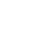 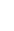 Step 1: Add the ones.  7 ones + 5 ones = 12 onesRename 12 ones as 1 ten and 2 ones. Write the 2 ones under the ones column and carry the ten to be added with the tens column.Step 2:Add the tens.  1 ten + 2 tens + 5 tens = 8 tens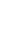 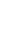 Step 1: Add the one. 8 ones + 6 ones = 14 ones Rename the 14 ones as 1 ten and 4 ones.Write the 4 ones under the ones column and carry the ten to be added with the tens column.Step 2:	Add the tens.  1 ten  +  5 tens  +  7  tens = 13 tensThe 1 hundred can just be written in the sum because there are no other hundreds to add it to.Fundamental Mathematics	121Exercise One	Find the sums. Check your work using the answer key at theend of the exercise.122	Book 2Exercise Two	Find the sums. Check your work using the answer key at theend of the exercise.Fundamental Mathematics	123Exercise Three	Find the sums. Check your work using the answer key at theend of the exercise.124	Book 2Fundamental Mathematics	1252	2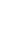 Step 1: Add the ones.  5 ones + 7 ones + 9 ones = 21 onesRename 21 ones as 2 tens and 1 one.Write the one in the sum under the ones column and carry the 2 tens to the tens column.Step 2:  Add the tens.  2 tens + 4 tens + 3 tens + 6 tens = 15 tens15 tens is 1 hundred and 5 tens.The one hundred can just be written in the sum because there are no other hundreds to add it to.126	Book 2Exercise Four	Add these numbers. Check your work using the answer key atthe end of the exercise.Fundamental Mathematics	127Exercise Five	Add these numbers. Check your work using the answer key atthe end of the exercise.128	Book 2Exercise Six	Find the sums. Check your work using the answer key at theend of the exercise.Fundamental Mathematics	129130	Book 2Use the same method for ―carrying‖ when you add the columns of tens, hundreds, thousands, ten thousands, and so on.  Look at these examples: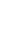 Step 1:Add the ones.4 ones + 8 ones = 12 ones = 1 ten and 2 onesWrite the 2 ones in the sum.  Carry the 1 ten to the tens column.Step 2: Add the tens.7 + 3 + 1 ten you carried = 11 tens = 1 hundred and 1 ten Write the 1 ten.  Carry the 1 hundred to the hundreds column.Step 3:Add the hundreds.3 + 4 + 1 hundred you carried =  8 hundreds.  Write 8.1 2 2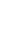 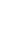 Example B:	4 974	4 9742 385	2 385+ 6 890	+ 6 89014 249Step 1:Add the ones.  9 ones (write 9 ones in the sum)Step 2:Add the tens. 24 tens = 2 hundreds + 4 tens (write 4 tens) Carry the 2 hundreds to the hundreds column.Step 3:Add the hundreds and the 2 hundreds you carried.22 hundreds = 2 thousands + 2 hundreds (write 2 hundreds)Step 4:Add the thousands and the 2 thousands you carried.14 thousands = 1 ten thousand + 4 thousands Write 14 thousands in the sum.Fundamental Mathematics	131Step 1: Add the ones.  12 ones = 1 ten + 2 ones Write 2 ones in the sum, carry the 1 ten over.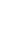 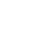 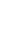 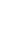 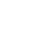 Step 2: Add the tens.  8 tensWrite 8 tens in the sum, nothing to carry.Step 3: Add the hundreds. 11 hundreds = 1 thousand + 1 hundred Write 1 hundred in the sum, carry the 1 thousand.Step 4: Add the thousands. 10 thousands = 1 ten thousand + 0 thousands Be sure to write the 0 to hold the thousands place in the sum.Carry the 1 ten thousand.Step 5: Add the ten thousands.12 ten thousands = 1 hundred thousand + 2 ten thousandsWrite the 2 ten thousands in the sum, carry the 1 hundred thousand.Step 6: Add the hundred thousands.11 hundred thousands = 1 million + 1 hundred thousand Write 1 million and the 1 hundred thousand in the sum.And to read the answer, say,―one million, one hundred twenty thousand, one hundred eight-two‖.132	Book 2Exercise Seven	Find the sums.  Check your work using the answer key at theend of the exercise.Fundamental Mathematics	133If you are having any problems with this work, ask your instructor to check your method of addition with carrying before you go any further.If you feel that you need more practice, your instructor will give you more addition questions to do.134	Book 2Adding Across	If an addition question is written with the numbers side by side, rewrite the question in columns. Put the ones under the ones, the tens under the tens, the hundreds under the hundreds, and so on.Example A:  263 + 25 =  	263+ 25288Example B:  316 + 9 560 =  	316+ 9 5609 876Exercise Eight	Rewrite each question in columns.  Be careful to write onesunder ones, tens under tens, hundreds under hundreds, and so on. Check your work using the answer key at the end of the exercise.a) 476 + 392 + 483 = 		b)   986 + 483 + 524 =   	c) 3 714 + 3 189 + 4 582 = 		d)	466 + 5 973 + 821 + 83 =   	e) 697 + 7 639 + 27 + 5 396 =  	Fundamental Mathematics	135f)	1 436 + 844 + 16 009 =   	g)	242 100 + 62 418 + 32 + 528 002 =  	h)	279 661 + 475 + 49 264 =   	136	Book 2Topic B: Self-Test	Mark	/15	Aim 12/15Find the sums.  Be sure to check your answers.	12 marksFundamental Mathematics	137Add these numbers.	3 marksa)	74 + 32 + 67 + 85 =b)	721 + 8 462 + 968 + 99 =c)	389 + 2 517 + 2 =138	Book 2Topic C:  Estimating Answers in Addition	You have learned how to round numbers.  Now you can use that skill to quickly find anapproximate sum.Often an estimate is all you need. If you are going away for the weekend, you have to think about how much money you will need.The hotel is about $60, meals about $80, gas about $40, and entertainment about $100. You will take $60 + $80 + $40 + $100 = $280When you are solving word problems or working with a calculator, you should estimate your answer first so you can tell if your answer is sensible.In these examples, estimate the answer.  Round each number BEFORE you add.If you are estimating an answer, usually you estimate to the largest place value that you can. Your estimate will give you what is sometimes called a ballpark figure. You will have an approximate answer.Fundamental Mathematics	139Exercise One	Estimate the sums. Check your work using the answer key atthe end of the exercise.c)	1 234	d)	3 5194 567	4 003+ 7 890	+ 3 832e)	2 727	f)	4 1132 329	1 590+ 9 818	+ 2 671g)	38 985	h)	42 16343 691	30 820+ 8 336	21 911+ 60 422140	Book 2i)	21 472	j)	30 70646 371	29 11598 393	40 082+ 82 218	+ 31 621k)	431 391	l)	171 234554 423	102 085913 174	460 892+ 282 826	+ 542 329m)	726 712	n)	52 163463 314	4 218543 273	316+ 429 179	+ 62 190o)	4 216	p)	32153 008	2 14331 621	52 140+ 2 165	+ 1 230Fundamental Mathematics	141q)	4 766 883	r)	2 185 2831 549 008	8 018 3506 391 458	3 705 060+ 2 190 753	+ 2 896 375142	Book 2Estimating Answers in Addition Word Problems	When you are solving word problems, an estimate tells you if your answer is sensible. You can use your estimate to help you check your answers. If your answer and the estimate are not close, then you know that you should add your numbers again.Exercise Two	Estimate the following answers.  Be sure to round to the largestplace value possible before adding. Remember to	circlethe information and underline what is being asked. Check your work using the answer key at the end of the exercise.Example:	During one month, Chaska spends 11 432 minutes sleeping and5 812 minutes eating. Estimate how much time he spends sleeping and eating.During one month, Chaska spends   11 432 minutes   sleeping and 5 812 minutes eating. Estimate how much time he spends sleeping and eating?Chaska spent about 17 000 minutes sleeping and eating.During October, Amul drove 674 kilometres, 493 kilometres, 384 kilometres and 914 kilometres.  Estimate the total kilometres Amul drove.Fundamental Mathematics	143The number of passengers using the ABE Taxi Company for the past three weeks were 3 205 passengers, 3 542 passengers and 2 821 passengers. Estimate the number of passengers that used the ABE Taxi Company.In 2008, the top three winning teams in the NHL were the Montreal Canadiens winning 2 980 games, the Boston Bruins winning 2 669 games and the Toronto Maple Leafs winning 2 535 games. Estimate the total number of games won by these three teams.The three deepest lakes in the world are Baikal Lake which is 1 741 metres, Tanganyika Lake which is 1 471 metres and the Caspian Sea which 1 025 metres. Estimate the total depth of the three lakes.144	Book 2The Wang family drove 13 527 kilometres. The Li family drove 15 439 kilometres. The Zhang family drove 17 024 kilometres. Estimate the total kilometres driven by the three families.Indonesia has 884 950 square kilometres of forest.  Peru has 687 420 square kilometres of forest. India has 677 010 square kilometres of forest. Estimate the total square kilometres of forest for these three countries.Four astronauts have logged the following times in actual space travel: 4 216 minutes, 13 628 minutes, 3 153 minutes and 22 117 minutes. Estimate the total number of minutes logged by these four astronauts.Fundamental Mathematics	145In 1910, the population of London, England was 6 580 616. The population of Paris, France was 2 763 393. The population of Tokyo, Japan was 2 186 079. Estimate the total population of the three countries.146	Book 2Topic C: Self-Test	Mark	/15	Aim 11/15Estimate the sums.  Show your work.	9 marksa)	7 964	b)	5 365971	5 1006 888	9 982+ 2 021	+ 7 752c)	5 211	d)	2 3951 982	2 7093 371	18 060+ 2 801	+ 932 335e)	2 364	f)	75 53662 182	31 807549 272	337 427+  6 395	+  7 912g)	898 402	h)	6 182 390465 766	2 763 393558 485	1 326 879+ 324 715	+ 2 743 912Fundamental Mathematics	147i)	1 226 590687 029533 905+ 1 359 254Estimate each of the following word problems.	6 marks Be sure to include the unit of measure in your answer.(2 marks each)Be sure to   circle   information and underline what is being asked.Yuan counted 854 old books and 519 new books. Estimate how many books there were altogether.A magazine has 34 783 subscribers. Last year the magazine had 26 876 subscribers. Estimate how many subscribers in total.148	Book 2The area of Canada is 9 984 670 square kilometres. The area of the United States is 9 629 091 square kilometres. The area of Mexico is 1 964 375 square kilometres. Estimate the total area of the three countries.Fundamental Mathematics	149Unit 2 Review - Addition	You will now practice all the skills you learned in Unit 2. Check your work using the answer key at the end of the reviewFind the sums.Find the sums.Find the sums.150	Book 2Find the sums.Find the sums.Find the sums.a)	45  +  104 =	b)   523  +  364 =Fundamental Mathematics	151c)	5 231  +  346 =	d)   4 661  +  2 138 =e)	42  +  707  + 350 =	f)	63 613  +  45 165  =g)	22 514  +  43 262  +  21 102 =	h) 72 510  +  4 127  +  13 041  =Find the sums.Find the sums.152	Book 2Find the sums.Find the sums.a)	234 + 357 + 526 =	b)	435 + 16 + 127 =Fundamental Mathematics	153c)	4 118 + 2671 + 1590 =	d)	67 543 + 17 069 =e)	4 235 + 6 815 + 42 916 =	f)   231 262 + 64 221 + 7 143 =Estimate the sums.a)	217	b)	3 317316	2 154+ 142	+ 1 212c)	21 016	d)	31 94514 527	12 214+ 51 202	+ 3 142e)	41 730	f)	2 173 3172 151	3 621 15433 225	+ 1 421 212+ 14 659154	Book 2Estimate the following answers. Be sure to round to the largest place value possible before adding.  Remember to	circle	the information and underline what is being asked.The Plumbers’ Union has 456 members. The Carpenters’ Union has 875 members. The Electricians’ Union has 1 394 members. Estimate how many members these three unions have.Last year Seung shipped 42 169 orders from his warehouse. So far this year, Seung has shipped 5 837 orders.  Estimate the total number of orders sent.Avani has driven 42 576 kilometres, 38 342 kilometres and 14 208 kilometres in the last three years. Estimate how many kilometres Avani has driven in the last three years.Fundamental Mathematics	155Answers to Unit 2 Review A.a)	6 388	b)	7 999	c)	10 688f)	96 695F.a)	149	b)	887	c)	5 577f)	108 778	g)	86 878	h)	89 678G.a)	154	b)	144	c)	124	d)   111H.a)	80	b)	147	c)	124	d)   127	e)	177	f)	111I.a)	846	b)	858	c)	8 343	d)   11 356	e)    97 121f)	81 608	g)	1 153	h)	1 865	i)	12 521	j)	100 313k)	1 056 974	l)	62 152J.a)	1 117	b)    578	c)	8 379	d)   84 612	e)	53 966	f)	302 626K.a)	200 +  300 +  100 =  600	b)	3 000  +  2 000  +  1 000  = 6000c)	20 000  +  10 000  +  50 000  =  80 000	d)	32 000  +  12 000  +  3 000  =  47 000e)	42 000  +  2 000  +  33 000  +  15 000  =  92 000f)	2 000 000  +  4 000 000  +  1 000 000  =  7 000 000L.a)	500  +  900  +  1 400  =  2 800 members	b)	42 000  +  6 000  = 48 000 ordersc)	40 000  +  40 000  +  10 000  =  90 000 kilometres156	Book 2Fundamental Mathematics	157158	Book 2Unit 3SubtractionFundamental Mathematics	159Topic A: Subtraction	Subtraction takes an amount away from another amount. The result of subtraction is called the difference.The minus sign  ─  means to subtract.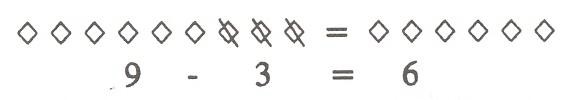 This says nine minus three equals six or nine take away three is six. The difference between 9 and 3 is 6.Subtraction is the opposite of addition.  Look at the examples:Subtraction facts are a tool that you use to do subtraction questions.Exercise One	Check out your subtraction facts by doing this exercise asquickly as you can. Use your addition facts to help find the subtraction facts. Check your work using the answer key at the end of the exercise. Then, make a list of any subtraction facts you do not know or are tricky for you - practice them.160	Book 2Fundamental Mathematics	161Note: There is no self-test for this topic.162	Book 2Topic B:  Subtraction of Larger Numbers	You can find the difference between two large numbers using the subtraction facts you have been practicing.  Always take away or subtract the number after the minus sign.Use these steps to complete each subtraction question.Step 1:  Subtract the ones from the ones.Step 2:  Subtract the tens from the tens.Step 3:  Subtract the hundreds from the hundreds.Step 4:  Subtract the thousands from the thousands.Step 5:  Subtract the ten thousands from the ten thousands and so on.Step 1: Subtract the ones from the ones. 7 ones – 6 ones = 1 one Write the answer in line with the ones in the question.Step 2:Subtract the tens from the tens. 5 tens – 2 tens = 3 tens The difference between 57 and 26 is 31.Exercise One	Find the differences.  Check your work using the answer key atthe end of the exercise.Fundamental Mathematics	163164	Book 2Checking Subtraction	You can check your subtraction. Add the answer (the difference) to the number you took away (the second number). If your subtracting was correct, the result of the adding will be the number you started with (the top number) in the subtraction question.Example A:	928─ 416512	differenceTo check, add 512 to 416.512+ 416928	Exercise Two	Find the differences. Check your work by adding and then byusing the answer key at the end of the exercise.Fundamental Mathematics	165Exercise Three	Find the differences. Check your work by adding and then byusing the answer key at the end of the exercise.166	Book 2Exercise Four	Find the differences. Check your work by adding and then byusing the answer key at the end of the exercise.Fundamental Mathematics	167168	Book 2Exercise Five	Find the differences. Check your work using the answer keyat the end of the exercise.Fundamental Mathematics	169170	Book 2Exercise Six	Find the differences. Check your work using the answer key   atthe end of the exercise.Fundamental Mathematics	171Exercise Seven	Find the differences. Check your work using the answer key  atthe end of the exercise.172	Book 2Fundamental Mathematics	173Exercise Eight	Find the differences. Check your work using the answer key  atthe end of the exercise.174	Book 2Fundamental Mathematics	175Use these steps to complete each subtraction question:Example B:	4 628- 2 604Step 1:Subtract the ones from the ones.  8 ones – 4 ones = 4 ones4 628- 2 6044Step 2:Subtract the tens from the tens. 2 tens – 0 tens = 2 tens 4 628- 2 60424Step 3:Subtract the hundreds from the hundreds.6 hundreds – 6 hundreds = 0 hundredsThe 0 must be placed in the answer to hold the hundreds place.4 628- 2 604024Step 4:Subtract the thousands from the thousands.4 thousands – 2 thousands = 2 thousands4 628- 2 6042 024The difference between 4 628 and 2 604 is 2 024.176	Book 2Example C:	79 486─ 42 104Step 1:Subtract the ones from the ones.  6 ones  ─ 4 ones  =  2 ones79 486─ 42 1042Step 2:Subtract the tens from the tens.  8 tens  ─  0 tens  =  8 tens79 486─ 42 10482Step 3:Subtract the hundreds from the hundreds. 4 hundreds  ─  1 hundreds  =  3 hundreds79 486─ 42 104382Step 4:Subtract the thousands from the thousands. 9 thousands  ─  2 thousands  =  7 thousands79 486─ 42 1047 382Step 5:Subtract the ten thousands from the ten thousands.7 ten thousands  ─  4 ten thousands  =  3 ten thousands79 486─ 42 10437 382The difference between 79 486 and 42 104 is 37 382.Fundamental Mathematics	177Exercise Nine	Find the differences. Check your work using the answer key atthe end of the exercise.178	Book 2If a subtraction question is written with the numbers side by side, rewrite the question in columns. Put the ones under the ones, the tens under the tens, the hundreds under the hundreds, and so on. The first number is always the top number and the second number is always written below the first number.Example A:  687  ─  52  =  	687─ 52 635Example B:  9 756  ─  420 =  	9 756─ 420 9 336Fundamental Mathematics	179Exercise Ten	Rewrite each question in columns and find the differences.Check your work using the answer key at the end of the exercise.a)	43  ─  21 =	b)	84  ─  30 =c)	975  ─  21 =	d)	779  ─  54 =e)	695  ─  173 =	f)	863  ─  701 =g)	965  ─  152 =	h)	849  ─  212 =i)	8 759  ─  156 =	j)	5 973  ─  832  =180	Book 2k)	4 986  ─  514 =	l)	2 876  ─  572  =m)	8 739  ─  8 223 =	n)	8 684  ─  3 364 =o)	6 917  ─  1 714 =	p)	2 965  ─  2 341 =q)	85 374  ─  2 312 =	r)	19 806  ─  2 503 =s)	48 739  ─  3 616  =	t)	98 562  ─  7 161 =u)	79 486  ─  51 342 =	v)	89 528  ─  84 311 =Fundamental Mathematics	181w)	79 568  ─  38 052 =	x)	83 964  ─  62 504 =182	Book 2Topic B: Self-Test	Mark	/24	Aim 19/24Find the differences.  Be sure to check your answers.	6 marksFind the differences.  Be sure to check your answers.	6 marksFind the differences.  Be sure to check your answers.	6 marksFundamental Mathematics	183d)	879  ─  152 =	d)   4 957  ─  821  =e)	94 658  ─  12 307 =	f)	89 653  ─  27 450 =184	Book 2Topic C: Renaming	When you subtract, you may need to rename. Renaming means changing from one place value to another.For example:1 ten can be renamed as 10 ones1 hundred can be renamed as 10 tens1 thousand can be renamed as 10 hundreds.Renaming is an important part of subtracting. Sometimes the digit on top is smaller than the digit you are subtracting. This means that you will have to rename before you can subtract. This is also called borrowing.Example A:	293hundreds, 9 tens, 3 onesrenamed 2 hundreds, 8 tens, 13 onesYou borrow 1 ten. The 1 ten is renamed as 10 ones. 10 ones  +  3 ones  = 13 onesExample B:	3 782thousands, 7 hundreds, 8 tens, 2 onesRenamed 3 thousands, 6 hundreds, 18 tens, 2 onesYou borrow 1 hundred. The 1 hundred is renamed as 10 tens. 10 tens  +  8 tens  = 18 tensFundamental Mathematics	185Exercise One	Borrow from the number in the shaded box.  Check your workusing the answer key at the end of the exercise.a)b)c)d)e)186	Book 2f)g)h)i)j)Fundamental Mathematics	187k)l)188	Book 2d)e)f)g)h)i)Fundamental Mathematics	189Sometimes there is a zero in the place where you want to borrow from. You will need to move one more place value to the left and borrow from there.Example A:	2032 hundreds, 0 tens, 3 onesrenamed 1 hundreds, 10 tens, 3 onesYou borrow 1 hundred.  The 1 hundred is renamed as 10 tens.1 hundred, 9 tens, 13 onesThen, you borrow 1 ten. The 1 ten is renamed as 10 ones. 10 ones  +  3 ones  = 13 onesExample B:	30 7823 ten thousands, 0 thousands, 7 hundreds, 8 tens, 2 onesrenamed 2 ten thousands, 10 thousands, 7 hundreds, 8 tens,2 onesYou borrow 1 ten thousand. The 1 ten thousand is renamed as 10 thousands.2 ten thousands, 9 thousands, 17 hundreds, 8 tens, 2 ones Then, you borrow 1 thousand. The 1 thousand is renamed as 10 hundreds.10 hundreds  +  7 hundreds  = 17 hundreds190	Book 2Exercise Two	Borrow from the number in the shaded box.  Check your workusing the answer key at the end of the exercise.a)b)c)d)Fundamental Mathematics	191e)f)g)h)192	Book 2i)j)k)l)Fundamental Mathematics	193Answers to Exercise Twoa)b)c)d)e)f)194	Book 2g)h)i)j)k)l)Fundamental Mathematics	195Need more practice?Ask your instructor for some play money.  Using the one, ten, hundred, thousand,ten thousand and hundred thousand dollar bills, practice trading one of one type of bill for ten of the lesser place value.Example: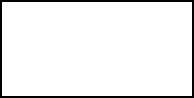 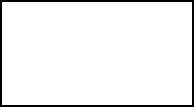 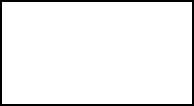 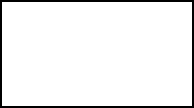 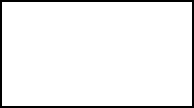 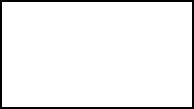 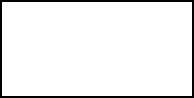 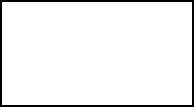 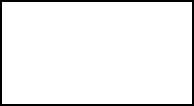 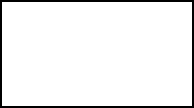 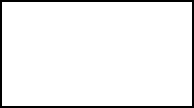 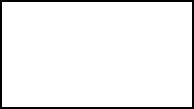 =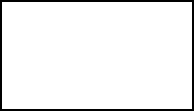 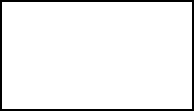 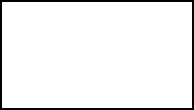 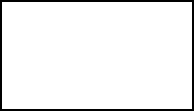 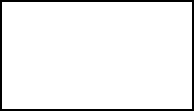 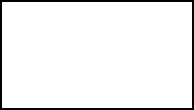 196	Book 2Topic C: Self-Test	Mark	/12	Aim 10/12Borrow from the number in the shaded box.	6 marksa)b)c)d)e)Fundamental Mathematics	197f)	Rename the thousands.Borrow from the number in the shaded box.	6 marksa)b)c)198	Book 2d)e)f)Fundamental Mathematics	199b)c)d)e)f)B.  Rename the number in the shaded box.g)200	Book 2Fundamental Mathematics	201Topic D:  Subtraction with Borrowing	When you subtract, the digit that you are taking away may be larger than the top digit in that same column. You must borrow from the column on the left. First, let’s look at two examples using the place value shapes.Example A:	243- 128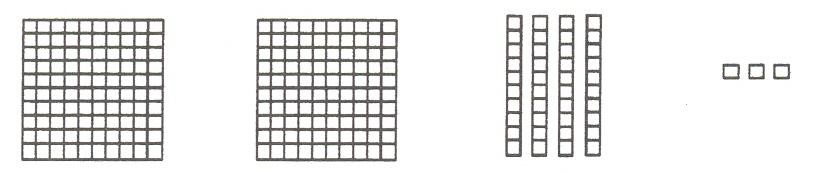 2 hundreds	4 tens	3 onesStep 1:  3 ones – 8 ones cannot be doneBorrow one ten and rename it as ten ones.  Add the ten ones to the three ones.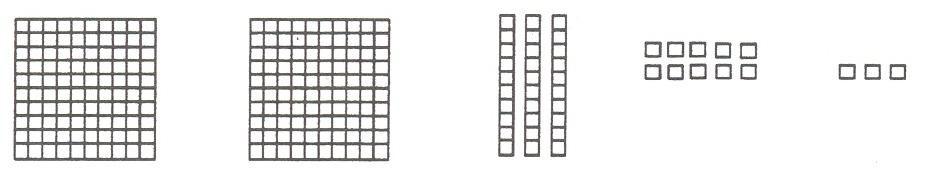 2 hundreds	3 tens13 onesNow you can subtract: 13 ones  - 8 ones = 5 onesStep 2:  Subtract the tens.  3 tens – 2 tens = 1 tenStep 3: Subtract the hundreds. 2 hundreds – 1 hundred = 1 hundred Here is the question using numerals.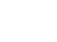 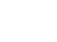 - 128115202	Book 2Example B:  350- 124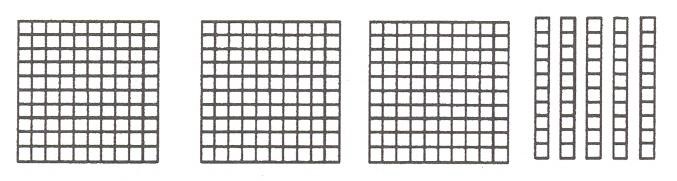 Step 1:   0 ones – 4 ones cannot be doneBorrow one ten and rename it as ten ones.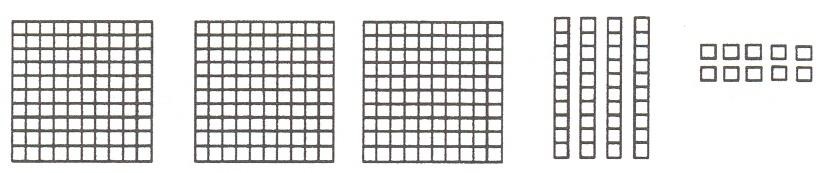 10 ones – 4 ones = 6 onesStep 2:	4 tens – 2 tens = 2 tensStep 3:	3 hundreds – 1 hundred = 2 hundredsThis is how the question looks using numerals.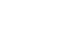 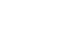 - 124226Fundamental Mathematics	203Exercise One	You may need to borrow 1 ten and rename it as 10 ones to dothese subtractions. Check your work using the answer key at the end of the exercise.a)	b)	c)	37	d)	28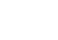 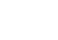 16	─ 45	─ 9	─ 437	37204	Book 2Exercise Two	You may need to borrow 1 ten and rename it as 10 ones to dothese subtractions. Check your work using the answer key at the end of the exercise.Fundamental Mathematics	205To check your subtraction, add the answer (the difference) to the number you took away. If your subtracting was correct, the result of the adding will equal the number you started with in the subtraction question.Example A:	726─ 317409	differenceTo check, add 409 to 317.409+ 317726	206	Book 2Exercise Three	You may need to borrow 1 ten and rename it as 10 ones to dothese subtractions. Use the method for checking your answer beside each question. Check your work using the answer key at the end of the exercise.Fundamental Mathematics	207208	Book 2Use this same method of borrowing when you subtract the hundreds, thousands, ten thousands, and so on.  Look at the place value shapes as you work through these examples.Example A:	225- 162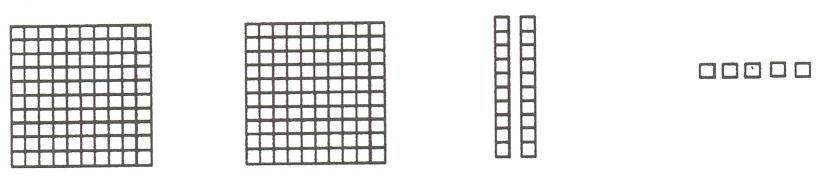 2 hundreds	2 tens	5 onesStep 1:  5 ones – 2 ones = 3 onesStep 2:  2 tens – 6 tens (can’t be done)Borrow one hundred and rename it as 10 tens which you add onto the 2 tens.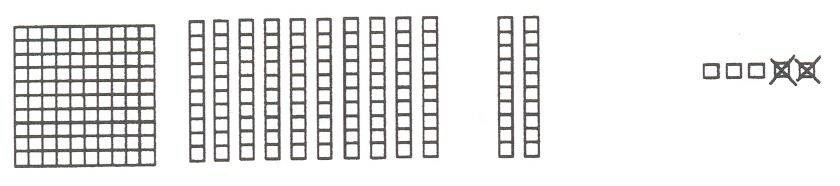 1 hundred	12 tens	3 ones left12 tens – 6 tens = 6 tensStep 3:   1 hundred – 1 hundred = 0 hundredsNote: The 0 in the hundreds is not needed in the answer (063) because it is the first digit and does not have to hold the place.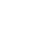 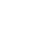 - 16263Fundamental Mathematics	209Example B:	331-  145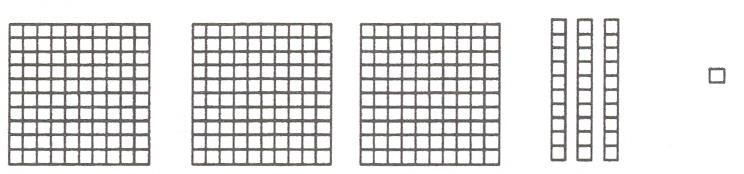 3 hundreds	3 tens	1 oneStep 1:	1 one – 5 ones (can’t be done)Borrow 1 ten and rename it as 10 ones which you add onto the 1 one.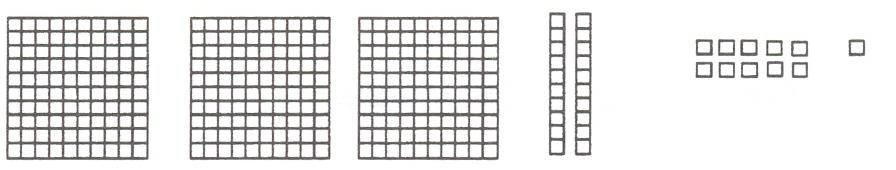 3 hundreds	2 tens	11 ones11 ones – 5 ones = 6 onesStep 2:	2 tens – 4 tens (can’t be done)Borrow one hundred and rename it as 10 tens which you add onto the 2 tens.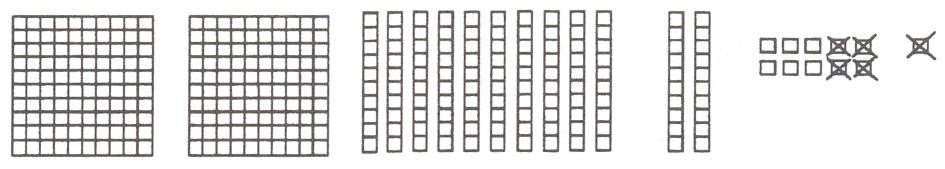 2 hundreds	12 tens	6 ones leftStep 3:	2 hundreds – 1 hundred = 1 hundredcheck	186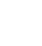 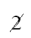 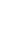 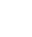 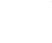 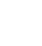 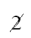 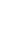 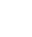 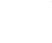 - 145	+ 145186	331	210	Book 2Exercise Four	Subtract the following.  Check your work using the answer keyat the end of the exercise.7 16	7  11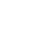 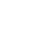 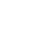 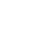 a)	286	b)	481	c)	390	d)	825─ 138	─ 225	─ 135	─ 673 148		256Fundamental Mathematics	211Exercise Five	Subtract the following.  Check your work using the answer keyat the end of the exercise.212	Book 2Exercise Six	Subtract the following.  Check your work using the answer keyat the end of the exercise.Fundamental Mathematics	213214	Book 2Now work through this example, where you must also rename one thousand as ten hundreds to do the subtraction.3 245 – 1 678 =  	3 15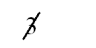 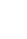 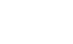 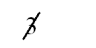 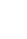 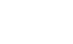 Step 1:	3  245	Step 2:-1 678	- 1 6787	67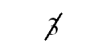 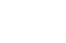 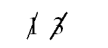 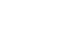 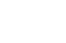 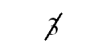 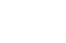 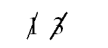 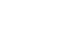 Exercise Seven	Find the differences.  Check your work using the answer key atthe end of the exercise.Fundamental Mathematics	215Exercise Eight	Find the differences.  Check your work using the answer keyat the end of the exercise.216	Book 2Fundamental Mathematics	217Exercise Nine	Find the differences.  Check your work using the answer key atthe end of the exercise.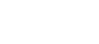 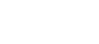 218	Book 2Fundamental Mathematics	219Zeroes in Subtracting	You will have subtraction questions with a zero in the place that you want to borrow from. You have to do a double borrowing.  Look carefully at the example.Example:	2 405  − 368Step 1: 5 ones – 8 ones (can’t be done) Borrow one ten – whoops – no tens!Borrow one hundred and rename it as 10 tens…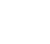 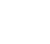 −  368Now, borrow a ten.  15 ones – 8 ones = 7 ones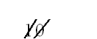 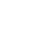 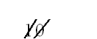 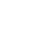 −  3687Step 2:   9 tens – 6 tens = 3 tensStep 3:   3 hundreds – 3 hundreds = 0 hundredsStep 4:   2 thousands – no thousands = 2 thousands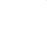 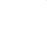 − 3682 037220	Book 2Exercise Ten	Find the differences.  Check your work using the answer key atthe end of the exercise.Fundamental Mathematics	221Exercise Eleven	Find the differences.  Check your work using the answer key atthe end of the exercise.a)	b)	307	c)	800	d)	608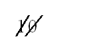 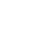 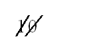 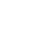 ─ 197	─ 138	─ 475	─ 439 203222	Book 2Fundamental Mathematics	223If a subtraction question has the numbers side by side, rewrite the question in columns. Put the ones under the ones, the tens under the tens, the hundreds under the hundreds, etc.Example:	5 625 – 2 468 =  	5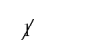 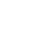 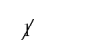 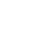 - 2 4683 157Exercise Twelve	Rewrite each question in columns and find the difference.Check your work using the answer key at the end of the exercise.a)	5 042 – 3 185 =	b)   8 042 – 6 368 =c)	2 630 – 95 =	d)   1 201 – 159 =e)	34 582  ─  6 121 =	f)	44 610  ─  4 527 =224	Book 2g)	54 507  ─  13 421 =	h)   7 050  ─  2 144  =i)	71 629  ─  12 350 =	j)	64 182  ─  28 934 =Fundamental Mathematics	225Topic D:  Self-Test	Mark	/15	Aim 11/15Find the differences.  Be sure to check your answers using addition.	12 marks226	Book 2Subtract.	3 marksa)	5 302  ─  3 981   =	b)   7 043  ─ 95 =c)	6 000  ─  989  =Fundamental Mathematics	227Topic E:  Estimating Answers in Subtraction	You have learned how to round numbers. Now you can use that skill in rounding numbers to find an approximate difference.By estimating your answer first, you can tell if your answer is sensible.In these examples, estimate the answer.  Round each number BEFORE you subtract.Usually you estimate to the largest place value that you can.Exercise One	Estimate the differences.  Round the numbers before yousubtract. Check your work using the answer key at the end of the exercise.228	Book 2c)	687	d)	754─ 438	─ 236e)	8 442	f)	5 630─ 1 876	─ 1 752g)	5 342	h)	7 111─ 3 647	─ 5 982i)	6 031	j)	41 573─ 2 899	─ 4 846k)	36 154	l)	46 124─ 9 038	─ 9 762Fundamental Mathematics	229m)	54 751	n)	72 450─ 7 896	─ 31 924o)	81 692	p)	92 163─ 53 908	─ 48 517q)	171 234	r)	102 085─ 82 169	─ 36 526230	Book 2Estimating Answers in Subtraction Word Problems	When you are solving word problems, an estimate tells you if your answer makes sense. You can use your estimate to help you check your answers. If your answer and the estimate are not close, then you know that you should subtract your numbers again.Exercise Two	Estimate the following answers.  Be sure to round to the largestplace value possible before adding or subtracting. Remember to circle	the information and underline what is being asked.Check your work using the answer key at the end of the exercise.Example:On a recent petition about sales tax, Mulan had 2 865 people sign. Arnav had 1 564 people sign the petition.  Estimate how many more people Mulan had sign than Arnav.On a recent petition about sales tax, Mulan had	2 865	people sign. Arnav had	1 564 people sign the petition.  Estimate how many more people Mulan had sign than Arnav.Mulan had 1 000 more people sign the petition.On Tuesday, a coffee shop had sales of $8 523. On Wednesday, the same coffee shop had sales of $6 914. Estimate the difference between Tuesday’s sales and Wednesday’s sales.Fundamental Mathematics	231Last week, 4 931 passengers used the ABE Taxi Company. This week,  there were 3 491 passengers. Estimate how many more passengers used ABE Taxi Company last week.In Japan, people chew 52 700 tons of gum. In Russia, people chew 25 700 tons of gum.  Estimate the how many more tons of gum the Japanese chew.In Colombia there are 1 897 bird species. In China, there are 1 319 bird species. Estimate how many more bird species there are in Colombia.232	Book 2The whale shark weighs 30 500 kilograms. The basking shark weighs 9 258 kilograms.  Estimate how much more the whale shark weighs.In India there were 155 204 post offices in 2007. In China there were 59 886 post offices.  Estimate the difference.By 2008, the Montreal Canadiens had played the most games 5 792. The Buffalo Sabres had played 2 952. Estimate how many more games the Montreal Canadiens had played.Fundamental Mathematics	233In 2006, the population of Kelowna was 162 276. The population of Prince George was 83 225.  Estimate how many more people live in Kelowna in 2006.234	Book 2Topic E: Self-Test	Mark	/18	Aim 14/18Estimate the differences.  Show your work.	12 marksFundamental Mathematics	235Estimate each of the following word problems.		6 marks Be sure to include the unit of measure in your answer.	(2 marks each) Be sure to   circle   information and underline what is being asked.A magazine has 54 823 readers. Last year the magazine had 26 876 readers. By how much did number of readers increase?In 2009, the number of marriages per year in Japan was 964 702. The number of marriages per year in Egypt was 525 412. How many more marriages were there in Japan than Egypt?In 2010, in France there were 235 846 people with the last name Martin. There were 78 177 people with the last name Moreau.  How many more Martins were there?236	Book 2Fundamental Mathematics	237Topic F:  Problem Solving	Why are you studying mathematics?Some of you are taking math because you ―have to…‖, but we hope you all want to have math skills to help you in your jobs, in job training, and in your everyday life. Numbers are an important part of our lives – we are surrounded by numbers.Numbers are not often by themselves or set up neatly on a page for us to add or subtract. Numbers are usually in the middle of sentences and mixed in with other numbers. Sorting out the numbers you want and deciding what to do with those numbers is called problem solving.You are going to learn five problem solving steps that will be useful in all your math work in courses, in jobs, and in your everyday life.238	Book 2Problem Solving StepsStep 1:READ or LISTEN TO the problem carefully. UNDERSTAND the problem. Are there words that help you imagine what is happening? Can you draw a picture or diagram to show what is happening? Can you say the problem in your own words? What is the QUESTION? Underline it.Step 2:What does the problem tell you?  What do you know?  Write down or	circle  the INFORMATION you have. Often you have more information than you need. Think about the question you need to answer and use only the information that will help you answer that question. What do you want to find out?Step 3:What must you do with the information to answer the question? What ARITHMETIC OPERATION should you use – addition, subtraction, multiplication or division? You will be learning key words and patterns that will help you choose the correct operation. Write an equation for the problem  An equation is a number sentence such as12 + 5 =  	Step 4:	ESTIMATE the answer.  Round the numbers so you can work with them quickly.  Use the operation you chose in Step 3 and come to a quick answer.  Does this estimated answer make sense? Does it answer the question in the problem?  THINK about this before you do Step 5.Step 5:	SOLVE the problem using the actual numbers.  Check your arithmetic calculations.  Compare your result to your estimated answer.  Reread the problem. Does your answer make sense?  Write a sentence answer to the problem.Fundamental Mathematics	239You must always say what the numbers are counting. ―He has 4,‖ means nothing. We need to know 4 what… 4 children? 4 dogs? 4 dollars?  These are called the units.Some abbreviations used with numerals:240	Book 2Now study the three example problems that show the five steps.Example A:Jorge earned $165 last week and $142 this week in his job pumping gas at the service station. He spent $15 on his girlfriend’s gift.  How much did he earn pumping gas?Step 1:	READ.  UNDERSTAND THE PROBLEM. FIND THE QUESTION.Underline it.How much did Jorge earn pumping gas?Step 2:	Find the NEEDED INFORMATION.  Circle   it.Jorge earned	andThe information about his girlfriend’s gift has nothing to do with finding out how much he earned.Step 3:	What ARITMETIC OPERATION to use?We are putting together two amounts.  That is addition.The equation:	$165 + $142 = what he earned.Step 4:	ESTIMATE.$165	$170 or $200+ $142	$140 or $100$310	$300Is about $300 a reasonable answer to the question?  Is it sensible to earn$300 for two weeks of pumping gas? Probably. $3 000 would NOT be sensible, and $30 would NOT be sensible.Step 5:	SOLVE, CHECK, WRITE A SENTENCE ANSWER.$165	Check by adding again. + $142	Is $307 close to the estimate? $307	Make sense? Jorge earned $307 pumping gas.Fundamental Mathematics	241Example B:The town of Gloryville had a population of 4 206 people before the mill had a big lay-off in May 2007.  Since then 858 people have moved away.  Find the population of Gloryville now.Step 1:	READ, UNDERSTAND THE PROBLEM, FIND THE QUESTION.Underline it.Find the population of Gloryville now.Step 2:	CIRCLE NEEDED INFORMATIONpeople before people moved awayThe date of the lay-off is not needed to answer the question.Step 3:	OPERATIONOne amount is being taken away. That is subtraction. Equation:  4 206 – 858 = people in Gloryville now.Step 4:	ESTIMATE4 206	4 000 or 4 200- 858	1 000 or – 9003 000	3 300Step 5:	SOLVE, CHECK, WRITE SENTENCE ANSWERcheck:	3 348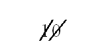 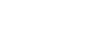 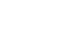 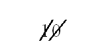 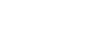 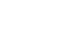 -  858	+  8583 348	4 206   Close to estimate? Makes sense? Gloryville has a population now of  3 348 people.242	Book 2Example C:Paul works at a lumber mill and is paid every two weeks. He has an account at the bank. Today he got a cheque for $845. He and his wife decided to deposit $600 in the account and keep the rest of the money out for a weekend trip. How much money did Paul and his wife keep out for the weekend trip?Step 1:	QUESTIONHow much money did Paul and his wife keep for the weekend trip?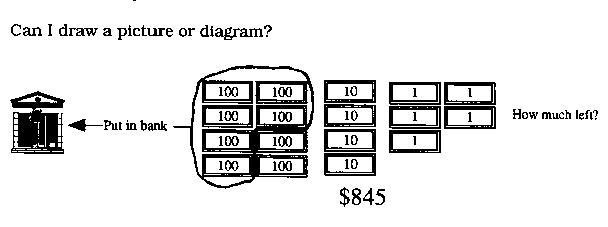 Step 2:	NEEDED INFORMATIONPaul got a cheque for $845 for two weeks work.He and his wife decided to put $600 in their account.Step 3:	OPERATIONOne amount is being taken away. That is subtraction. Equation:  $845  ─  $600  =  money left over for weekend tripStep 4:	ESTIMATE$845	850- $600	600$250Step 5:	SOLVE, CHECK, WRITE SENTENCE ANSWER$845	check:	$250─ $600	 + $600$245	$845   Close to estimate? Makes sense? Paul and his wife have $245 for the weekend trip.Fundamental Mathematics	243Addition Problems	The problems in this section all use the addition operation to find the solution (the answer to the problem). Addition problems give two or more amounts that must be put together (added). When you read the problems, pay special attention to key words and patterns that will help you to recognize other addition problems.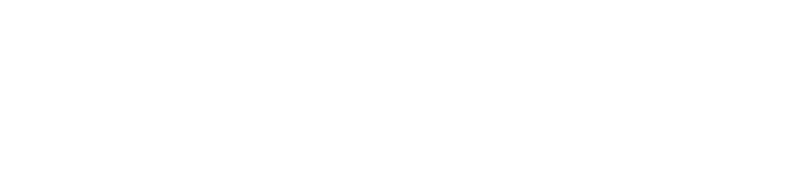 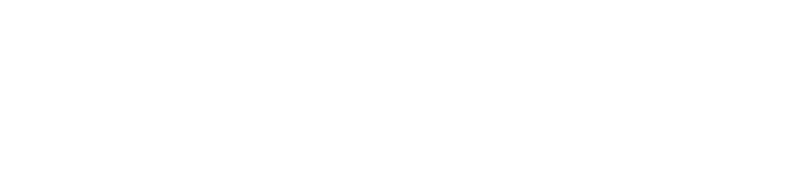 Exercise One	Do these problems by following the five problem solving steps.It is good practice to write down each step while you are learning this method. Check your work using the answer key at the end of the exercise.It was raining so Gita decided to bake several batches of cookies and freeze them. She made 75 chocolate chip cookies, 96 of her son’s favourite ginger snaps, and 42 fancy ―Birds’ nest‖ cookies for when she had company. How many cookies did Gita bake altogether?Step 1:   What is the question?  Underline it.Step 2:   What information are you given that you need to solve the problem?Circle  it.Step 3:   What arithmetic operation should you use?  addition Why?Step 4:   Estimate the answer using rounded numbers.Step 5:   Solve, check, and write a sentence answer.244	Book 2Levi wanted to paint his apartment and needed to buy some supplies.  Brushes cost$10, sandpaper cost $4, a paint roller and tray cost $9 and the paint was $55. How much did it cost for all the paint supplies?Step 1:   What is the question?  Underline it.Step 2:   What information are you given that you need to solve the problem?Circle  it.Step 3:   What arithmetic operation should you use?  addition  Why?Step 4:   Estimate the answer using rounded numbers.Step 5:   Solve, check, and write a sentence answer.Fundamental Mathematics	245Altogether, the college has 475 students in the Adult Basic Education department, 320 University Transfer students, 64 students in the Early Childhood Education program, 232 students in the Forestry department, and 125 students in trades courses. How many students are at the college?Step 1:   What is the question?  Underline it.Step 2:   What information are you given that you need to solve the problem?it.Step 3:   What arithmetic operation should you use?  addition  Why?Step 4:   Estimate the answer using rounded numbers.Step 5:   Solve, check, and write a sentence answer.246	Book 2Zhou works part-time at the daycare centre. Last month she worked every week. The first week she worked 24 hours, 36 hours the second week, 29 hours the third week, and only 17 hours in the fourth week. Give the total number of hours that Zhou worked last month.Step 1:   What is the question?  Underline it.Step 2:   What information are you given that you need to solve the problem?Circle  it.Step 3:   What arithmetic operation should you use?  addition  Why?Step 4:   Estimate the answer using rounded numbers.Step 5:   Solve, check, and write a sentence answer.Fundamental Mathematics	247The rest of the problems in this exercise just ask you for the estimate and the actual solution. You must still follow all five steps but you do not have to write everything down. Remember that the solution to problems must include the units (what is being counted) and should be written in a sentence answer.September is hard on the family budget! Amul figured they spent $275 for clothes and shoes for their two little daughters, $43 for school supplies, $24 for haircuts, and$130 to enroll them in the Figure Skating Club. How much has Amul spent getting his children ready for school and skating?Estimation:Actual Solution:248	Book 2The sign in the elevator says ―1200 kg maximum weight‖. Can the elevator hold all these large football players safely? Sean weighs 91 kg, Raja is 114 kg, Eyota is a heavyweight at 159 kg. Kiefer is even heavier at 168 kg, the two fullbacks weigh 135 kg and 148 kg, and the quarterback Juan is a muscular 87 kg. Find their combined weight to see if they are all safe in the elevator.Estimation:Actual Solution:On their holidays, the Matthews family drove to Saskatchewan from their home in Langley. They drove 620 km the first day, 810 km the second day, and only drove 350 km the next day because they went to Head Smashed-in Buffalo Jump Museum. On the fourth day, they drove a long 1 208 km. How many kilometres did they drive on their trip to Saskatchewan?Estimation:Actual Solution:Fundamental Mathematics	249250	Book 2Subtraction Problems	These problems will give you a change to ―get the feel‖ of subtraction problems.Subtraction problems tell you an amount and then take something away from that amount. Money might be spent, saved, or deducted (taken off), people might move away, items might be sold or lost.  These types of subtraction problems are quite easy to recognize.A more difficult type of subtraction problem compares two amounts. You will be asked to find the difference between the amounts. Subtract to find the difference. These problems might ask you ―how much more?‖, ―how much less?‖, ―how many fewer?‖, ―how much farther?‖, ―how much did it increase (go up)?‖, ―what is the decrease (amount it went down)?‖ You might also have to find the age of something by comparing the dates.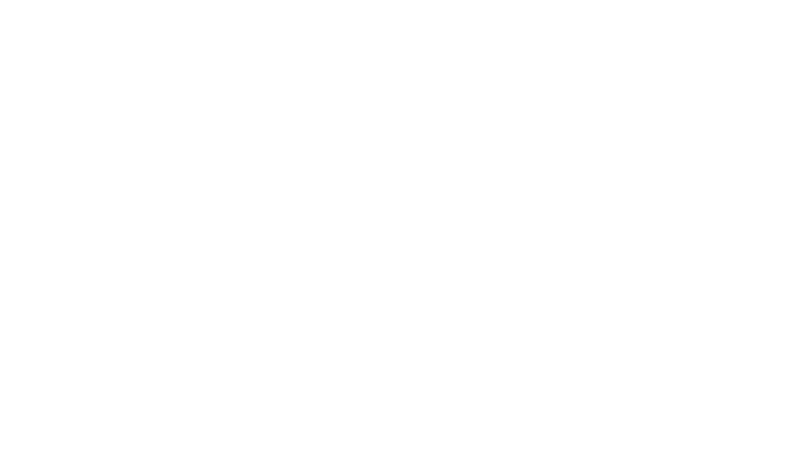 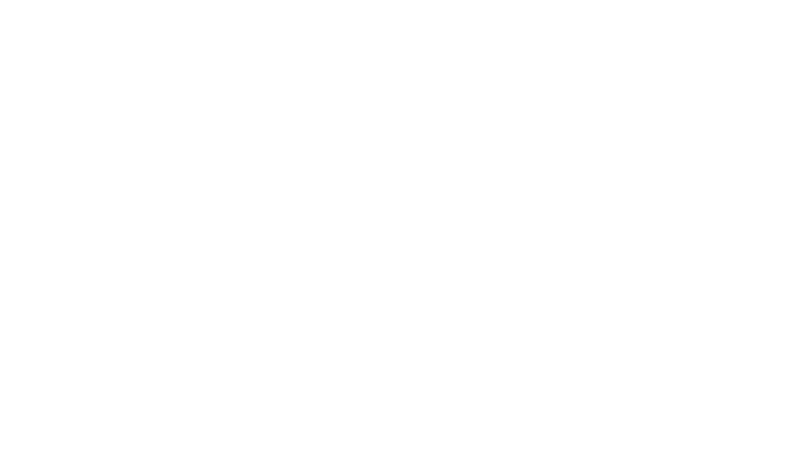 Fundamental Mathematics	251Exercise Two	Use the five problem steps to solve these problems. Writedown each step for the first three problems. Check your work using the answer key  at the end of the exercise.Only 368 people went to the movie theatre on Friday night, but on Saturday 756 went to see the new comedy movie they were showing.  How many more people went to the theatre on Saturday than on Friday?Step 1:   What is the question?  Underline it.Step 2:   What information are you given that you need to solve the problem?it.Step 3:   What arithmetic operation should you use?  subtraction Why?Step 4:   Estimate the answer using rounded numbers.Step 5:   Solve, check, and write a sentence answer.252	Book 2The highway construction started in 2004 and it was finished in 2010. How long did the construction take?Step 1:   What is the question?  Underline it.Step 2:   What information are you given that you need to solve the problem?it.Step 3:   What arithmetic operation should you use?  subtraction Why?Step 4: Estimate the answer using rounded numbers. In a question like this, an estimation using rounded numbers is not useful because the numbers are too similar and would round to the same number. Instead, think about the question carefully and figure out an approximate answer in your head.Step 5:   Solve, check, and write a sentence answer.Fundamental Mathematics	253Aimee’s gross pay was $1 656, but she had $331 of deductions. What is her net pay? (Gross pay is the amount we earn before anything is taken off. Net pay is the amount we take home after taxes, pension, employment insurance, etc. have been deducted.)Step 1:   What is the question?  Underline it.Step 2:   What information are you given that you need to solve the problem?Circle	it.Step 3:   What arithmetic operation should you use?  subtraction Why?Step 4:   Estimate the answer using rounded numbers.Step 5:   Solve, check, and write a sentence answer.254	Book 2Mike and Ann want to can 240 jars of fruit this year. They have already canned 165 jars.  How many more jars do they need to do?Estimation:Actual Solution:Jian has purchased a used car for $3599. He has paid $450 so far. How much more money does he owe?Estimation:Actual Solution:Fundamental Mathematics	255In 1956 the population of the town was 10 874. Many people left after the dam construction was finished. The population in 1989 was only 7 892 people. How much less was the population in 1989 than in 1956?Estimation:Actual Solution:256	Book 2Mixed Addition and Subtraction Problems	Exercise Three	Use the 5 problem solving steps.  Look for key words andpatterns to help you choose the correct operation. Estimate the answer using rounded numbers if the numbers have 2 digits or more. Check your work using the answer key at the end of the exercise.Enrico worked 37 hours one week and 26 hours the next week. How many hours did he work?Estimation:Actual Solution:Myung-Hee had $85.  She spent $37 for groceries.  How much did she have left?Estimation:Actual Solution:Fundamental Mathematics	257Ann bought 25 kg of potatoes. She used 13 kg the first week. How much did she have left?Estimation:Actual Solution:The sign in a furniture store read, ―$35 off all chairs.‖ How much will a chair cost that was $125 before the sale?Estimation:Actual Solution:258	Book 2Guillaume bought a pair of jeans for $29 at a sale. When he got home, he found the price tag on the jeans had been $48.  How much did Guillaume save?Estimation:Actual Solution:British Columbia has an area of 947 800 square kilometres. The area of Alberta is 666 190 square kilometres.  BC is how much larger than Alberta?Estimation:Actual Solution:Fundamental Mathematics	259Maxine paid $26 for an electric iron and $39 for an ironing board. How much did she pay for both?Estimation:Actual Solution:Ang bought a used TV set for $125. She made a down payment of $40. How much does she still owe on the set?Estimation:Actual Solution:260	Book 2Paulo had $325 in the bank. He wrote a cheque for $76. How much money did he have left in the bank?Estimation:Actual Solution:Mizu weighs 99 kg.  Akula weighs 81 kg.  How much heavier is Mizu than Akula?Estimation:Actual Solution:Fundamental Mathematics	261Kenji has three children. One weighs 25 kg, another weighs 20 kg, and the last weighs 17 kg.  How much do they weigh together?Estimation:Actual Solution:Rafael bought a boat priced at $8 400. He was given $1 250 as a trade-in on his old boat.  How much does he owe on the new boat?Estimation:Actual Solution:262	Book 2Last week Luis earned $212.  The week before he earned $198.  This week he earned$133.  How much did he earn in all?Estimation:Actual Solution:Jakob went on a trip of 739 km. The first day he drove 561 km. How many kilometres did he have left to drive?Estimation:Actual Solution:Fundamental Mathematics	263In 2005 Jacques’ net income was $29 675. In 2006 his net income was $30 207. How much more did he earn in 2006?Estimation:Actual Solution:264	Book 2Two-Operation Questions	Sometimes you may need to use two operations to solve a question. We work from left to right when solving questions that involve two operations. If addition is first, you must do the addition first then the subtraction. If subtraction is first, you must do the subtraction first and then do the addition.Example A:  342  +  325  ─  146 =Step 1:	342+ 325667Step 2:  Use your answer and subtract 146.667─ 146521342  +  325  ─  146  =  521Example B:  475  ─  284  +  362 =Step 1:	475─ 284191Step 2:  Use your answer and add 362.191+ 362553475  ─  284  +  362  = 553Fundamental Mathematics	265Exercise Four	Find the sum or difference for each question.  Check your workusing the answer key at the end of the exercise.a)	312  +  541  ─  135 =	b)	427  +  231  ─  384  =c)	687  ─  434  +  256 =	d)	754  ─  576  +  393  =e)	1 456  +  218  ─ 295 =	f)	2 461  +  723  ─  349 =g)	3 857  ─  665  +  1 234 =	h)	4 367  ─  843  +  5 679  =i)	5 247  +  2 216  ─  4 673 =	j)	1 285  +  4 672  ─  1 401 =k)	7 354  ─  4 038  +  2 348 =	l)	4 187  ─  2 574  +  1 846 =266	Book 2m)	5 314  +  7 053  ─  597 =	n)	4 315  +  3 197  ─  2 106 =o)	46 124  ─  9 762  +  2 534 =	p)	70 534  ─  7 689  +  1 824 =Fundamental Mathematics	267Two-Operation Problems	Sometimes you may need to use more than one operation to solve a word problem or a real- life problem.Example A: Janet bought a submarine sandwich for $5, a soft drink for $1, and some carrot cake for $3. She gave the cashier a twenty dollar bill. How much money did she get back as change?Step 1:	Question – How much change from $20?Step 2:	Information – Spent $5 and $1 and $3.  Gave cashier $20.Step 3:	OperationsAdd the amounts she spent to find the total.$5 + $1 + $3 =  	Subtract the amount she spent from $20.$20 – total of what she spent = changeStep 4:	EstimateNumbers are only one digit so do not round them. But a quick add tells you that her change will be about $10.Step 5:	Solve1. $5 + $1 + $3 = $9 total spent 2.   $20 - $9 = $11Janet will get $11 in change.268	Book 2Exercise Five	Use the 5 problem solving steps.  Look for key words andpatterns to help you choose the correct operation. Estimate the answer using rounded numbers if the numbers have 2 digits or more. Show all your work. Check your work using the answer key at the end of the exercise.Maureen weighed 72 kg and decided to go on a diet for her New Year’s Resolution. She lost 3 kg in January, 2 kg in February, and 4 kg in March. How much did she weigh after her three month diet?Estimation:Actual Solution:The local Girl Guides and Brownies had a goal to sell 2 850 boxes of Girl Guide cookies. In the first week the Brownies sold 975 boxes and the Guides sold 1 138 boxes.  How many more boxes do they need to sell to reach their goal?Estimation:Actual Solution:Fundamental Mathematics	269Pat is ready to start first year college; she received a Passport to Education award from the provincial government which was $625. She got a Rotary Club Scholarship of $250 and a science scholarship of $400. Her first year’s tuition and books are going to cost $2 000. Pat will use all her awards and scholarships. How much more money will she need to pay?Estimation:Actual Solution:The elementary school had 83 girls and 95 boys enrolled in September. Five of the girls and three of the boys moved away in September. How many children were still enrolled in the school at the end of September?Estimation:Actual Solution:270	Book 2Franco is on a 1 200 calorie-a-day diet. He had 320 calories at breakfast and 468 calories at lunch.  How many calories does he have left for dinner?Lilo had a total of 150 hats in four boxes. In box one there were 72 hats. In box two, there were 28 hats. In box three, there were 47 hats. How many hats were in box four?Miguel wanted to buy a Blue ray player for $225. He got $65 for his birthday. He won $75.  How much more money does Miguel need?Fundamental Mathematics	271Kehara and Omar decided to visit their grandmother who lives 160 kilometres away. They travelled 50 kilometres and stopped for gas. They travelled another 30 kilometres and stopped for lunch. How much farther is it to their grandmother’s house?Kuen had $7 342 in his bank account. He decided to buy a new television for $1 139. Kuen was able to save another $697.  How much does Kuen have in his bank account?Giles wishes to buy three gifts that cost $15, $9 and $12. He has $11 of the money he needs.  How much more money does he need to earn in order to buy the gifts?272	Book 2Colette bought items costing $34, $19, $65 and $129. She used a coupon worth $75. How much money does she still owe?Sahale had 25 metres of fencing. He wanted to fence his garden that was 53 metres long and 38 metres wide. How much more fencing does Sahale need to buy? (Hint: To put a fence around means the perimetre.  Draw a picture before you begin.)Fundamental Mathematics	273Topic F: Self-Test	Mark	/14	Aim 12/14Solve these problems. Show all your work. Give yourself one mark for the correct method and one mark for the correct answer.	14 marksAlice weighed 86 kg. She went on a diet. Now she weighs 69 kg. How much did she lose?Estimation:Actual Solution:Jacques spent $49 on a pair of jeans, $18 for a shirt, $12 for a belt, and $3 for socks. How much did he spend altogether?Estimation:Actual Solution:274	Book 2A bookshelf had 94 books on the top shelf, 86 on the middle shelf, and 79 on the bottom shelf.  How many books are there on the three shelves?Estimation:Actual Solution:Mahad bought a new car for $9 989. He traded in his old car for $1 785. How much more was the new one than the value of his trade-in?Estimation:Actual Solution:Fundamental Mathematics	275Kian and Toran picked apples for their uncle. Kian picked 509 kg and Toran picked 436 kg.  (4 marks)How many more kilograms of apples did Kian pick than Toran?Estimation:Actual Solution:How many kilograms of apples did they pick together?Estimation:Actual Solution:276	Book 2During an election, Dominique counted 4 721 votes and 8 956 votes. The number of spoiled ballots was 1 639. How many were good votes? (This question is worth 4 marks).Fundamental Mathematics	277Unit 3 Review - Subtraction	You will now practice all of the skills you learned in Unit 3. Check your work using the answer key at the end of the reviewFind the differences.Find the differences.278	Book 2Rewrite each question in columns and find the differences.a)	968  ─  343 =	b)	865  ─  432 =c)	7 482  ─  5 061 =	d)	11 589  ─  5 326 =e)	97 383  ─  42 362 =	f)	109 861  ─  58 240 =Fundamental Mathematics	279Borrow from the number in the shaded box.a)b)c)d)e)280	Book 2f)Borrow from the number in the shaded box.a)b)c)Fundamental Mathematics	281d)e)f)g)282	Book 2h)Find the differences.Fundamental Mathematics	283Find the differences.  Check your answers using addition.284	Book 2Fundamental Mathematics	285Rewrite each question in columns and find the difference.a)	845  ─   659 =	b)	1 920  ─  731  =286	Book 2c)	6 927  ─ 2 765 =	d)	19 053  ─  8 954 =e)	73 050  ─  36 174 =	f)	86 295  ─  46 049 =Estimate the differences.  Round the numbers before you subtract.a)	357	b)	3 546─ 129	─ 866c)	2 765	d)	6 263─ 249	─ 2 118e)	63 947	f)	47 296─ 5 689	─ 21 592Fundamental Mathematics	287Use the 5 problem solving steps. Look for key words and patterns to help you choose the correct operation. Estimate the answer using rounded numbers if the numbers have 2 digits or more.Last Friday, 1 259 students and 339 parents went to the hockey game. How many students and parents were at the game?The Laerdal Tunnel in Norway is the longest road tunnel in the world. It is 24 510 metres long. The Zhongnanshan Tunnel in China is the second longest road tunnel in the world.  It is 18 040 metres long.  How much longer is the Laerdal Tunnel?Li Chiu bought school clothes for her children. She spent $46 at the department store, $40 at the shoe store and $78 at the discount store. How much did Li spend altogether?288	Book 2A truck weighed 4 267 kilograms when loaded with dirt. When the truck is empty it weighs 2 189 kilograms.  How much did the dirt weigh?Find the sum or difference for each question.a)	776  +  634  ─  478 =	b)	3 714  ─  819  +  496 =c)	7 413  ─  249  + 382 =	d)	6 415  +  5 829  ─  1 756 =Fundamental Mathematics	289Use the 5 problem solving steps. Look for key words and patterns to help you choose the correct operation. Estimate the answer using rounded numbers if the numbers have 2 digits or more.  Show all your work.Two weeks ago, Van opened a new bank account and deposited $295. He paid $146 for his gas bill. Van then deposited $1 632 in his account.  How much money is in his account?Michel has 1 532 metres of fencing. He needs to fence his garden which measures 253 metres long and 187 metres wide. Does he have enough fencing? How much fencing will be left over?290	Book 2Answers to Unit 3 Review A.b)c)d)Fundamental Mathematics	291e)f)F.a)b)c)d)292	Book 2e)f)g)h)Fundamental Mathematics	293294	Book 2Fundamental Mathematics	295296	Book 2Unit FourMultiplicationFundamental Mathematics	297Topic A:	Introduction and Multiplication Facts	Multiplication is a fast way to add. Multiplication is used when the amounts to be added are the same.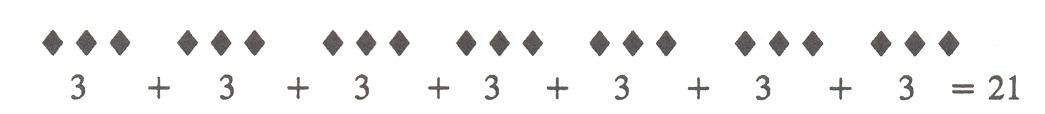 How many groups are there? 77 groups of 3 = 21This can be written as a multiplication equation.7 3 = 21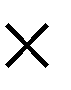 is the sign that means to multiply. We often say ―times‖ for this multiplication sign.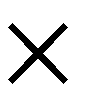 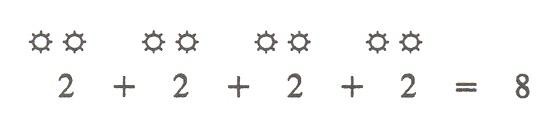 4 groups of 2 = 84 2 = 8	say ―4 times 2 equals 8‖ or ―4 multiplied by 2 equals 8‖The result of a multiplication is called the product.The numbers that are multiplied together are called factors.7 3 = 21 The factors are 7 and 3.The product is 21.298	Book 2Exercise One	For each drawing, write the addition equation and find thetotal. Then write the multiplication equation that describes the same drawing and find the product. Check your work using the answer key at the end of the exercise.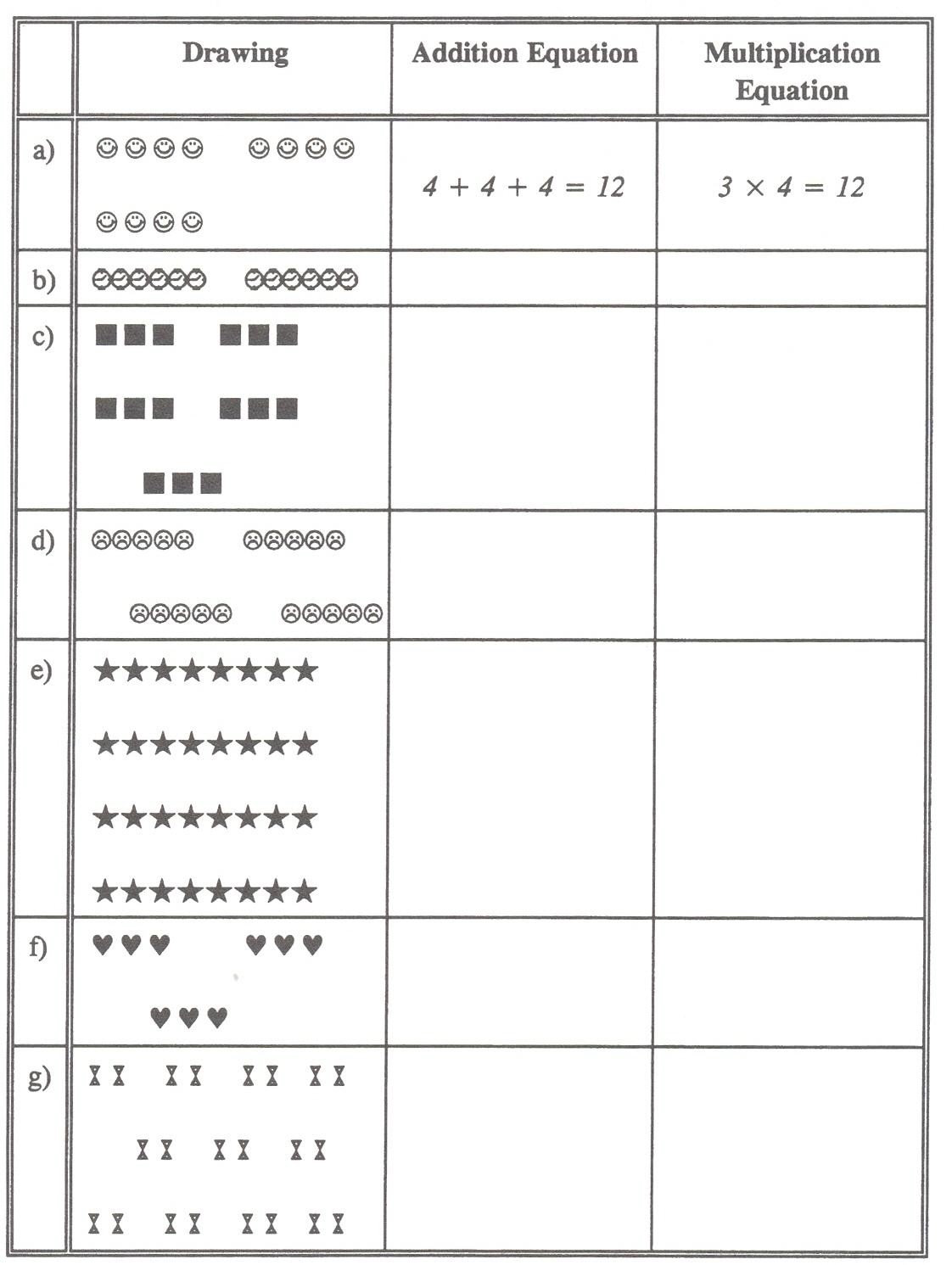 Fundamental Mathematics	299Exercise Two	For each drawing, write the addition equation and find the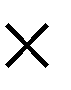 total. Then write the multiplication equation that describes the same drawing and find the product. Check your work using the answer key at the end of the exercise.300	Book 2Exercise Three	For each drawing, write the addition equation and find thetotal. Then write the multiplication equation that describes the same drawing and find the product. Check your work using the answer key at the end of the exercise.Fundamental Mathematics	301302	Book 2Exercise Four	Look at the examples.  Complete the chart.  Check your workusing the answer key at the end of the exercise.Example A:	2 x 3 is read as ―two times three‖ and means 3  +  33 x 2 is read as ―three times three‖ and means 2  +  2  +  2Fundamental Mathematics	303Adding will give the answer to multiplication questions but it is very slow, especially if the numbers are large.  The times tables are the multiplication facts.  You may need to memorize the times tables. You will use the times tables for multiplying, dividing, and working with fractions.304	Book 2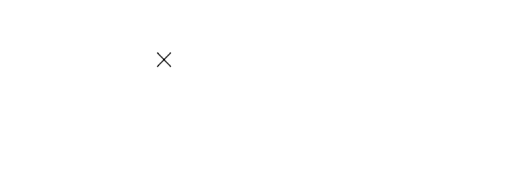 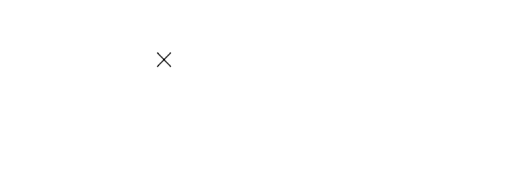 Fundamental Mathematics	305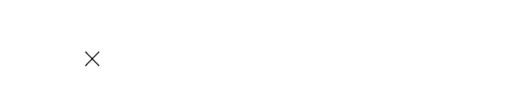 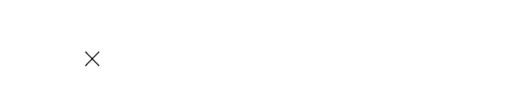 306	Book 2Can you see a pattern? If you forget a multiplication fact with 2, you can just add.Example:	2  x  4  =  4  +  4  = 82	x  7  =  7  +  7  = 14Fundamental Mathematics	307The three times table is special. The digits of each product adds up to 3, 6 or 9. You will know your answer is right if you add the digits of the product (the answer for a multiplication question) and the answer is 3, 6 or 9.Exercise Five	Check out your multiplication facts by doing this exercise asquickly as possible. Find the product. This exercise includes the zero to three times tables. Check your work using the answer key at the end of the exercise. Then, make a list of any multiplication facts you do not know or which are slow – practice them.308	Book 2Fundamental Mathematics	309Exercise Six	Check out your multiplication facts by doing this exercise asquickly as possible. Find the product. This exercise includes the zero to three times tables. Check your work using the answer key at the end of the exercise. Then, make a list of any multiplication facts you do not know or which are slow – practice them.310	Book 2Exercise Seven	Check out your multiplication facts by doing this exercise asquickly as possible. Find the product (the answer for a multiplication question). This exercise includes the zero to three times tables.  Check your work using the answer key at the end of the exercise. Then, make a list of any multiplication facts you do not know or which are slow – practice them.Fundamental Mathematics	311312	Book 2Need Extra Practice?	Domino Practice - Find a partner and ask yourinstructor for double twelve dominoes.  Use only the following dominoes: 0-0 to 0 -101-1 to 1- 102-2 to 2- 103-3 to 3-10  Turn over the dominoes  Flip a domino and multiply the two numbersExample:This would be 2 x 6 If you answer correctly, keep the dominoIf you answer incorrectly, flip the domino overFundamental Mathematics	313Study the four times tables below.314	Book 2The fives times table is special. If you are multiplying by an even number, the product ends in zero. If you are multiplying by an odd number, the product ends in five.The products for the odd numbers 1, 3, 5, 7 and 9 end in five.The products for the even numbers 2, 4, 6, 8 and 10 end in 10.Fundamental Mathematics	315Study the six times tables below.316	Book 2Exercise Eight	Check out your multiplication facts by doing this exercise asquickly as possible. Find the product. This exercise includes the four to six times tables. Check your work using the answer key at the end of the exercise. Then, make a list of any multiplication facts you do not know or which are slow – practice them.Fundamental Mathematics	317Exercise Nine	Check out your multiplication facts by doing this exercise asquickly as possible. Find the product. This exercise includes the four to six times tables. Check your work using the answer key at the end of the exercise. Then, make a list of any multiplication facts you do not know or which are slow – practice them.318	Book 2Exercise Ten	Check out your multiplication facts by doing this exercise asquickly as possible. Find the product. This exercise includes the four to six times tables. Check your work using the answer key at the end of the exercise. Then, make a list of any multiplication facts you do not know or which are slow – practice them.Fundamental Mathematics	319320	Book 2Need Extra Practice?	Card Practice - Find a partner and ask your instructorfor a deck of cards.  Take out all the jacks, queens and kings. You will only need the aces to tens.  Choose a times table to practice.  Example:  to practice the 5 times table  Choose a single 5 card and place it face up.  Shuffle the remainder of the cards.  From the shuffled cards, place one card face up next to the five.  Multiply. Have your partner check your answer.  If the answer is correct, leave it on the pile.  If the answer is incorrect, place the card in front of you.  Keep turning cards over until there are no cards left.  Reshuffle any cards in front of you.  Place a card on the pile and multiply.  When all the cards are in the pile, you are done.  Choose a different times table to practice and start again.Fundamental Mathematics	321Exercise Eleven	Check out your multiplication facts by doing this exercise asquickly as possible. Find the product. This exercise includes the zero to six times tables. Check your work using the answer key at the end of the exercise. Then, make a list of any multiplication facts you do not know or which are slow – practice them.322	Book 2Exercise Twelve	Check out your multiplication facts by doing this exercise asquickly as possible. Find the product. This exercise includes the zero to six times tables. Check your work using the answer key at the end of the exercise. Then, make a list of any multiplication facts you do not know or which are slow – practice them.Fundamental Mathematics	323324	Book 2Exercise Thirteen	Check out your multiplication facts by doing thisexercise as quickly as possible. Find the product. This exercise includes the zero to six times tables.  Check your work using the answer key at the end of the exercise. Then, make a list of any multiplication facts you do not know or which are slow – practice them.Fundamental Mathematics	325326	Book 2Study the seven times table below.Fundamental Mathematics	327Study the eight times table below.328	Book 2The nines times table is special. The digits of every product add up to nine. Also the first digit in the product is one less than the number you are multiplyingFundamental Mathematics	329Exercise Fourteen	Check out your multiplication facts by doing thisexercise as quickly as possible. Find the product. This exercise includes the seven to nine times tables. Check your work using the answer key at the end of the exercise. Then, make a list of any multiplication facts you do not know or which are slow – practice them.330	Book 2Exercise Fifteen	Check out your multiplication facts by doing thisexercise as quickly as possible. Find the product. This exercise includes the seven to nine times tables. Check your work using the answer key at the end of the exercise. Then, make a list of any multiplication facts you do not know or which are slow – practice them.Fundamental Mathematics	331332	Book 2Exercise Sixteen	Check out your multiplication facts by doing thisexercise as quickly as possible. Find the product. This exercise includes the seven to nine times tables. Check your work using the answer key at the end of the exercise. Then, make a list of any multiplication facts you do not know or which are slow – practice them.Fundamental Mathematics	333Need Extra Practice?	Domino Practice - Find a partner and ask yourinstructor for double twelves dominoes.  Use only the following dominoes: 1-0 to 0 -101-2 to 1- 102-2 to 2- 103-3 to 3-104-4 to 4-105-5 to 5-106-6 to 6-107-7 to 7-108-8 to 8-109-9 to 9-1010-10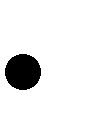 Turn over the dominoesFlip a domino and multiply the two numbersExample:This would be 2 x 6If you answer correctly, keep the domino334	Book 2 If you answer incorrectly, flip the domino overNeed Extra Practice?	Card Practice - Find a partner and ask your instructorfor a deck of cards.  Take out all the jacks, queens and kings. You will only need the aces to tens.  Choose a times table to practice.  Example:  to practice the 8 times table  Choose a single 8 card and place it face up.  Shuffle the remainder of the cards.  From the shuffled cards, place one card face up next to the five.  Multiply. Have your partner check your answer.  If the answer is correct, leave it on the pile.  If the answer is incorrect, place the card in front of you.  Keep turning cards over until there are no cards left.  Reshuffle any cards in front of you.  Place a card on the pile and multiply.  When all the cards are in the pile, you are done.  Choose a different times table to practice and start again.Fundamental Mathematics	335Exercise Seventeen	Check out your multiplication facts by doing thisexercise as quickly as possible. Find the product. This exercise includes the zero to nine times tables. Check your work using the answer key at the end of the exercise. Then, make a list of any multiplication facts you do not know or which are slow – practice them.336	Book 2Fundamental Mathematics	337Exercise Eighteen	Check out your multiplication facts by doing thisexercise as quickly as possible. Find the product. This exercise includes the zero to nine times tables. Check your work using the answer key at the end of the exercise. Then, make a list of any multiplication facts you do not know or which are slow – practice them.338	Book 2Fundamental Mathematics	339Exercise Nineteen	Check out your multiplication facts by doing thisexercise as quickly as possible. Find the product. This exercise includes the zero to nine times tables. Check your work using the answer key at the end of the exercise. Then, make a list of any multiplication facts you do not know or which are slow – practice them.340	Book 2Exercise Twenty	Check out your multiplication facts by doing thisexercise as quickly as possible. Find the product. This exercise includes the zero to nine times tables. Check your work using the answer key at the end of the exercise. Then, make a list of any multiplication facts you do not know or which are slow – practice them.Fundamental Mathematics	341342	Book 2Make a list of any errors that you have made and of the facts that you had to really think about.As you know, it is very important to memorize the times tables. Use the times table chart on the next page until you have all the multiplication facts memorized. It is better to look up the right answer than use the wrong product. Finding the right product and saying the facts to yourself will help you learn.Fundamental Mathematics	343Times Table Chart	Let’s say you do not know the product of 8 9. Find the first factor (8) in the column at the left.  Find the second factor (9) in the top row. Go across the row from the 8 and straight down the column from the 9. The lines meet at the product which is 72 … Try it! Now try finding the products  of some other multiplication facts.Times Table ChartTimes Tables are very difficult to memorize. Here’s a technique that may help you to learn them.344	Book 2An instructor used this technique to teach his students the times tables. It does require you to do some work and will take some time. But, if you are willing, you will learn them. Here’s how it works.Most people can only memorize three things; as soon as they try to memorize a fourth thing, they lose one of the first three. So, instead of trying to memorize the complete times table (which is 121 things), just do three.Start with these three.If you know any of these already, for example, you automatically know that 9 9 = 81, choose another one, like 7 7 = 49.Write these three on small cards or pieces of paper in three different ways:Note:  8 9 = 72 and 9 8 = 72.  Both are the same, so when you learn 8 9 you will also know 9 8.  You will have learned part of the 8 times table and part of the 9 times table.Do a number of these and stick them up around your house – over the kitchen sink, on your bathroom mirror, on your closet door, etc.  Then, every time you see one of these, run through it in your mind. It only takes about 5 seconds each time. After about a week or two, you will have learned these three.  If anyone were to ask you what 9 9 was, you would automatically know that it is 81.  You wouldn’t have to figure it out; you would know it.And, once you know it, you will never forget it.Once you have master these three, do three more, like 7 7 = 49, 7 8 = 56, 7 9 = 63. Again, make up small cards and put them all over your house. In another week or so, you will have learned these and can do another three.If you are willing to do the work, you will learn your times tables. And, once you learn them, you will never forget them. That will make your work in mathematics much easier, and maybe even more fun.  Try it!  It does work.Fundamental Mathematics	345Multiplying Across	So far you have only been multiplying numbers when they are up and down or vertical.Example:	4x 5 20Another way to multiply numbers is across or horizontally.Example:	4  x  5  = 20In math, sometimes you will need to work from left to right.Exercise One	Practice multiplying across or horizontally.  Find the product.This exercise includes the zero to nine times tables.  Check your work using the answer key at the end of the exercise. Then, make a list of any multiplication facts you do not know or which are slow – practice them.346	Book 2Exercise Two	Practice multiplying across or horizontally.  Find the product.This exercise includes the zero to nine times tables. Check your work using the answer key at the end of the exercise. Then, make a list of any multiplication facts you do not know or which are slow – practice them.Fundamental Mathematics	347348	Book 2Topic A:	Self-Test	Mark	/20	Aim	17/20A.	Find the products.  Be sure to check your answers.	16 marksB.	Find the products.  Be sure to check your answers.	4 marksFundamental Mathematics	349350	Book 2Topic B:	Multiplying by 10, 100, and 1 000When multiplying by 10, 100, 1 000, 10 000, etc., place as many zeros to the right of thenumber as there are zeros in the 10, 100, 1 000, etc..To multiply by 10 put one zero after the number. To multiply by 100 put two zeros after the number.To multiply by 1 000 put three zeros after the number.Example:	4  x  100  =100 has two zeroes.  Put two zeroes after the number.4  x  100  = 400Exercise One	Find the products.  Check your work using the answer key at theend of the exercise.a)	10  x  2  =	b)	9  x  100  =Fundamental Mathematics	351w)	1 000  x  3 =	x)	10  x  100  =Exercise Two	Find the products.  Check your work using the answer key at theend of the exercise.a)	100  x  9  =	b)	10  x  1 000 =c)	10  x  9 =	d)	1 000  x  8 =e)	6  x  10 =	f)	100  x  0  =g)	3  x  100 =	h)	10  x  1  =352	Book 2o)	10  x  6 =	p)	5  x  100  =q)	1  x  10 =	r)	9  x  1 000 =s)	100  x  6 =	t)	10  x  8  =Exercise Three	Find the products.  Check your work using the answer key at theend of the exercise.a)	8  x  1 000 =	b)	100  x  7  =c)	4  x  10 =	d)	1 000  x  2 =e)	10  x  3 =	f)	7  x  100  =Fundamental Mathematics	353g)	0  x  1 000 =	h)	100  x  2  =i)	10  x  10 =	j)	1 000  x  5 =k)	0  x  100 =	l)	10  x  4  =m)	2  x  100 =	n)	6  x  1 000 =o)	100  x  5 =	p)	1 000  x  10 =q)	7  x  10 =	r)	100  x  10  =s)	4  x  100 =	t)	3  x  1 000 =u)	9  x  10 =	v)	10  x  10  =w)	10  x  7 =	x)	1 000  x  5 =354	Book 2Topic B:	Self-Test	Mark	/18	Aim	15/18A.	Find the products.  Be sure to check your answers.	6 marks100 =1 000 =e)	4  x  100 =	f)	5  x  10  =Find the products.  Be sure to check your answers.	6 marksa)	10  x  10 =	b)	1 000  x  9 =c)	100  x  10 =	d)	100  x  2  =e)	10  x  0 =	f)	1 000  x  4 =Find the products.  Be sure to check your answers.	6 marksFundamental Mathematics	355356	Book 2Topic C:	Word Problems	Learning multiplication facts is very important. Once you know them all, you can use them to solve word problems.Words such as product, altogether and in all tell you may need to multiply the numbers. Look for these words when reading word problems and underline them before trying to solve a problem.	Circle	the information that is given.Example:	Mr. Wong rides his bicycle 6 kilometres every day.  How far will he ride altogether in 9 days?Mr. Wong rides his bicycle ride altogether in  9 days?every day.  How far will heYou have circled 6 kilometres and you will use to find the answer.This is the informationYou have underlined ―How far will he ride.‖ These words tell you to multiply.6 kilometres x  9 days54Mr. Wong will ride 54 kilometres in 9 days.Fundamental Mathematics	357Exercise One	Solve each of the following word problems.  Be sure tounderline the words that tell you to multiply. Circle the information that is given. Have your instructor check your underlining and circling.There are 5 rows of mailboxes in an apartment building. There are 7 mailboxes in each row.  How many mailboxes are there in all?At the grocery store, there are 8 cans of corn in each row. There are 6 rows of corn. How many cans of corn are there altogether?There are 7 days in a week.  How many days are there in 4 weeks?358	Book 2Thalia walks 6 blocks each day going to and from college. How many blocks does she walk going to and from college 5 days a week?There are 8 chairs around each table in the library. There are 9 tables in the library. How many chairs are around all the tables?Barindra works 7 hours each day.  How many hours will he work in 6 days?Fundamental Mathematics	359Milton bought 5 cases of pop. Each case had 8 cans. How many cans of pop did Milton have?There are 8 hotdogs in a package.  How many hotdogs are there in 7 packages?Solita placed 7 cupcakes on a plate. She filled 3 plates. How many cupcakes were there altogether?360	Book 2Area	Area means the surface that is inside a shape.  The units of measure of area are alwayssquare units (meaning having both length and width).RectanglelengthwidthTo find the area of a rectangle, multiply length x width.Example A:	8 metres3 metresTo find the area of the rectangle multiply length x width. Area = length x widthArea = 8 metres x 3 metres Area = 24 square metresFundamental Mathematics	361Example B:	4 centimetres7 centimetresTo find the area of the rectangle multiply length x width. Area = length x widthArea = 4 centimetres x 7 centimetres Area = 28 square centimetresSquaresideTo find the area of a square multiply side x side.sideExample C:	9 metres9 metresTo find the area of the square multiply side x side. Area = side x sideArea = 9 metres x 9 metres Area = 81 square metres362	Book 2Exercise Two	Find the area of each shape.  Be sure to include the units ofmeasure in your answer. Check your work using the answer key at the end of the exercise.a)	1 metre2 metresDoorb)3 metres1 metreWindowFundamental Mathematics	36310 centimetres10 centimetresTileA floor is 8 metres long and 4 metres wide.  What is the area of the floor?(Hint:  Draw a picture.)364	Book 2Topic C:	Self-Test	Mark	/8	Aim	7/8Solve each of the following word problems.	8 marks Be sure to include the unit of measure in your answer.  (2 marks each)Be sure to   circle   information and underline what is being asked.Diego puts 6 apples into each bag.  How many apples are there in 4 bags?Alain wants to walk up 6 flights of stairs. There are 10 steps in each flight. How many steps will he have to walk up altogether?In the metric system, 10 millimetres equals 1 centimetre. How many millimetres are there in 100 centimetres?  (Hint:  Multiply the number of centimeters by 10.)Fundamental Mathematics	365Find the area of the picture5 metres3 metres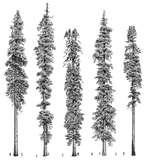 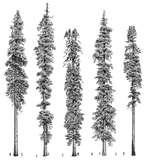 366	Book 2Unit 4 Review - Multiplication	You will now practice all the skills you learned in Unit 4. Check your work using the answer key at the end of the reviewFind the products.Fundamental Mathematics	367Multiply across or horizontally.Find the products.368	Book 2Word Problems.During a fishing derby, 8 people caught 7 fish each. How many fish were caught in all?Manuel was told to make 10 rows of 6 cans each.  How many cans were there in all?For graduation, there were 10 rows of 100 chairs each. How many chairs were there altogether?Fundamental Mathematics	369In the cafeteria, there are 9 tables with 8 chairs at each table. How many chairs are there in all?Find the area of the rug.  Remember to include the units of measure.9 metres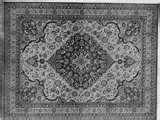 7 metresFind the area of the photograph.7 centimetres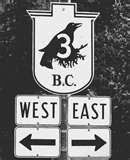 10 centimetres370	Book 2Fundamental Mathematics	371372	Book 2Unit 5Making Change, Time & PerimeterFundamental Mathematics	373Topic A:  Counting to Make Change	Practice your counting by filling in the counting chart. Have your instructor check your chart when you are done.374	Book 2Use your counting chart and start at 0.  Count five and write down that number.If you had a pile of nickels or five dollar bills and wanted to know how much money you have, you would count by 5’s.Use your counting chart and starting at 0.  Count ten and write down that number.If you had a pile of dimes or ten dollar bills and wanted to know how much money you have, you would count by 10’s.Use your counting chart and starting at 0.  Count twenty-five and write down that number.If you had a pile of quarters and wanted to know how much money you have, you would count by 25’s.Fundamental Mathematics	375Exercise One	Write the missing numerals.  Check your work using theanswer key at the end of the exercise.Count by 5’s.Count by 5’s.Count by 5’s.376	Book 2Count by 10’s.Count by 10’s.Count by 10’s.Count by 25’s.Count by 25’s.Fundamental Mathematics	377Count by 25’s.378	Book 2Answers to Exercise Onea)b)c)d)e)f)Fundamental Mathematics	379Note:	There is no self-test for this topic.380	Book 2Topic B:  Making Change	When you make change, your first goal is to get a number that ends in 0 or 5. So for example, if you bought something for 53¢, the first thing to do would be to get to 55¢.  Check out example A below.Example A:	53¢ to 55¢To get from 53¢ to 55¢, you would need 2 pennies.Example B:	20¢ to 25¢To get from 20¢ to 25¢, you would 1 nickel.Example C:	50¢ to 75¢to get from 50¢ to 75¢, you would need 1 quarter.Exercise One	Circle the number of coins you would need to get from the firstnumber to the second number. Make sure to use the least number of coins you can. Check your work using the answer key at the end of the exercise.a)	32¢ to 35¢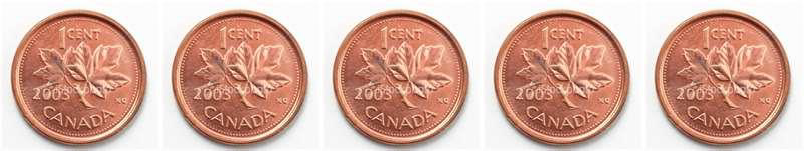 Fundamental Mathematics	381b)	48¢ to 50¢c)	16¢ to 20¢d)	67¢ to 70¢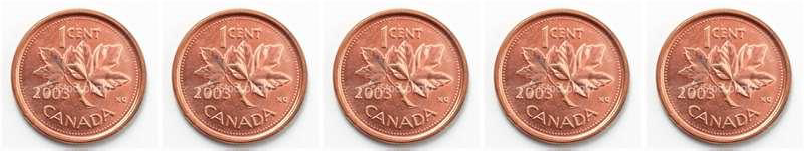 e)	10¢ to 15¢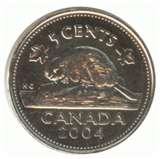 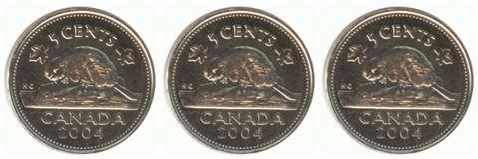 382	Book 2f)	35¢ to 40¢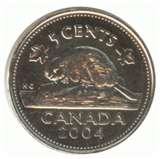 g)	55¢ to 60¢h)	85¢ to 90¢Fundamental Mathematics	383i)	60¢ to 70¢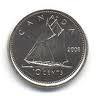 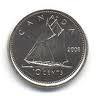 j)	80¢ to 90¢k)	30¢ to 40¢384	Book 2l)	15¢ to 25¢m)	25¢ to 50¢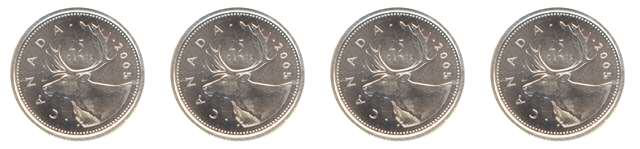 n)	50¢ to 75¢Fundamental Mathematics	385o)	75¢ to $1.00p)	45¢ to 50¢q)	21¢ to 25¢386	Book 2r)	55¢ to 65¢s)	45¢ to 50¢t)	40¢ to 50¢Fundamental Mathematics	387u)	70¢ to 80¢388	Book 2Exercise Two	State the number and kind of coins you would need to get fromthe first number to the second number. Make sure you use the least number of coins as possible. Check your work using the answer key at the end of the exercise.Example:	56¢ to 60¢4 pennies to get to 60¢a)	27¢ to 30¢b)	35¢ to 45¢c)	90¢ to 95¢d)	25¢ to 50¢Fundamental Mathematics	389e)	54¢ to 55¢f)	25¢ to 50¢g)	65¢ to 75¢h)	40¢ to 45¢i)	75¢ to $1.00390	Book 2j)	41¢ to 45¢k)	5¢ to 15¢l)	55¢ to 65¢m)	20¢ to 25¢n)	50¢ to 75¢o)	88¢ to 90¢Fundamental Mathematics	391p)	25¢ to 75¢q)	85¢ to 95¢r)	50¢ to $1.00s)	95¢ to $1.00t)	77¢ to 80¢u)	45¢ to 50¢392	Book 2Example A:	28¢ to 50¢You would need 2 pennies to get to 30¢. Then you would need 2 dimes to get to 50¢.Example B:	36¢ to 50¢You would need 4 pennies to get to 40¢. Then you would need 1 dime to get to 50¢.Example C:	60¢ to 75¢You would need 1 nickel to get to 65¢. Then you would need 1 dime to get to 75¢.ORYou could also begin with 1 dime to get to 70¢. Then you would need 1 nickel to get to 75¢.Fundamental Mathematics	393Exercise Three	State the number and kind of coins you would need to get fromthe first number to the second number. Make sure you use the least number of coins as possible. Check your work using the answer key at the end of the exercise.Example:	67¢ to 75¢3 pennies to get to 70¢ 1 nickel to get to 75¢.a)	26¢ to 50¢b)	47¢ to 75¢c)	69¢ to 75¢d)	18¢ to 25¢394	Book 2e)	34¢ to 50¢f)	51¢ to 75¢g)	78¢ to $1.00h)	82¢ to $1.00i)	93¢ to $1.00Fundamental Mathematics	395j)	3¢ to 25¢k)	61¢ to 75¢l)	58¢ to 75¢m)	22¢ to 50¢n)	64¢ to 75¢396	Book 2o)	9¢ to 25¢p)	72¢ to $1.00q)	43¢ to 75¢r)	84¢ to $1.00s)	37¢ to 50¢Fundamental Mathematics	397t)	86¢ to $1.00u)	11¢ to 25¢398	Book 2Exercise Four	State the number and kind of coins you would need to get fromthe first number to the second number. Make sure you use the least number of coins as possible. Check your work using the answer key at the end of the exercise.Example:	67¢ to 75¢3 pennies to get to 70¢ 1 nickel to get to 75¢.a)	33¢ to 50¢b)	6¢ to 25¢c)	76¢ to $1.00Fundamental Mathematics	399d)	53¢ to 75¢e)	62¢ to 75¢f)	17¢ to 50¢g)	92¢ to $1.00h)	26¢ to 50¢400	Book 2i)	46¢ to $1.00j)	73¢ to $1.00k)	83¢ to $1.00l)	4¢ to 25¢m)	36¢ to 50¢Fundamental Mathematics	401n)	98¢ to $1.00o)	63¢ to 75¢p)	42¢ to 50¢q)	19¢ to 25¢r)	23¢ to 50¢402	Book 2s)	56¢ to 75¢t)	31¢ to 50¢u)	89¢ to $1.00Fundamental Mathematics	403Exercise Five	State the number and kind of coins you would need to get change from $1.00. Make sure you use the least number of coins as possible. Check your work using the answer key at the end of the exercise.Example:	45¢ to $1.00nickel to get to 50¢quarters to get to $1.00.a)	99¢b)	57¢c)	38¢d)	13¢404	Book 2e)	49¢f)	74¢g)	81¢h)	70¢i)	29¢Fundamental Mathematics	4058¢k)	66¢l)	12¢m)	7¢n)	39¢406	Book 2o)	52¢p)	83¢q)	97¢r)	48¢s)	61¢Fundamental Mathematics	407t)	26¢u)	91¢408	Book 2Exercise Six	State the number and kind of coins you would need to getchange from $1.00. Make sure you use the least number of coins as possible. Check your work using the answer key at the end of the exercise.a)	1 penny, 1 nickel and 1 quarter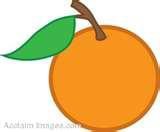 oranges cost 69¢b)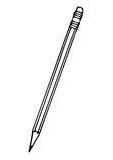 pencils cost 78¢c)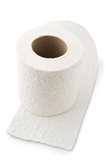 1 roll of toilet paper costs 27¢Fundamental Mathematics	409d)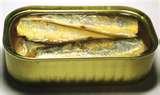 a can of sardines costs 79¢e)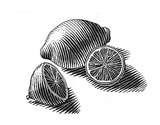 1 lemon costs 39¢f)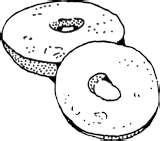 a bagel costs 54¢g)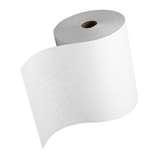 a roll of paper towels costs 83¢410	Book 2h)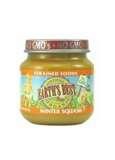 a jar of baby food costs 75¢i)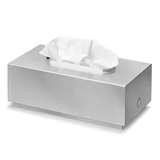 a box of kleenex costs 79¢j)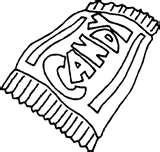 a bag of candy costs 69¢Fundamental Mathematics	411Exercise Seven	State the number and kind of coins you would need to getchange from $1.00. Make sure you use the least number of coins as possible. Check your work using the answer key at the end of the exercise.Mrs. Bakshi bought two flower pots that cost 88¢.  What change will she get from$1.00?Poloma bought a can of cat food for 71¢.  What change will she get from $1.00?Two apples cost 76¢.  What change will you get from $1.00?412	Book 2A pen costs 69¢.  What change will you get from $1.00?Fundamental Mathematics	413Topic B: Self-Test	Mark	/21	Aim 17/21Circle the number of coins needed to get from the first number to the second number.  Use the least number of coins.	4 marksa)   76¢ to 80¢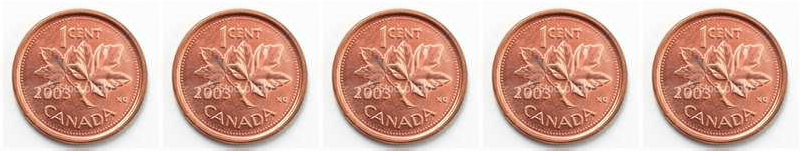 b)  20¢ to 25¢c)   40¢ to 50¢414	Book 2d)  50¢ to 75¢State the number and kind of coin needed to get from the first number to the second number.	4 marksa)   48¢ to 50¢b)   70¢ to 75¢c)   90¢ to $1.00d)   25¢ to 50¢Fundamental Mathematics	415State the number and kind of coins you would need to get from the first number to the second number.  Make sure you use the least number of coins as possible.  4 marksa)	37¢ to 50¢b)	16¢ to 50¢c)	52¢ to 75¢d)	81¢ to $1.00State the number and kind of coins you would need to get change from $1.00.Make sure you use the least number of coins as possible.	9 marksa)	23¢416	Book 2b)	41¢c)	68¢d)	72¢a plastic beach shovel costs 89¢2 plums cost 68¢a head of lettuce cost 59¢Fundamental Mathematics	417Mr. Smith bought one can of frozen juice for 67¢.  What change will get from$1.00?Mrs. Nishi bought a can of pineapple for 83¢. How much change will she get back from$1.00?418	Book 2Topic C:  Telling Time	We have always been interested in keeping track of time. Sundials were the first way used to keep of track of time. The sundial had limits. It needed the sun and could not keep track of time at night. Through the centuries, many things have been used to keep track of time.  In our modern society, we have used clocks. There are two types of clocks – digital and analog. Digital clocks display the time as numbers.Analog clocks are clocks with hands.  The shorter hand tells the hour and the longer hand tells the minutes. An easy way to remember the hour hand and the minutes hand is that hour is a shorter word than minute and the shorter hand tells the hour.In an analog clock, the minute hand travels faster than the hour hand as it has to cover 60 minutes. The hour hand only needs to travel between the numerals in the same time it takes the minute hand to cover 60 minutes.To tell what time it is, look at the shorter hand to figure out what hour it is. Next, look at the minute hand to figure out the minutes.  Each numeral of the clock represents a certain number of minutes.  Look at the chart.Fundamental Mathematics	419Exercise One	Write the time shown on each clock.  Check your work usingthe answer key at the end of the exercise.Example A: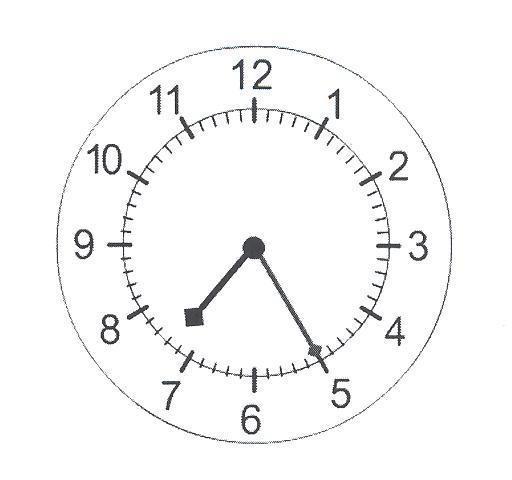 The shorter hand is closer to the 7. The longer hand is before the six. This means that the hour is 7. The longer hand is pointing to the 5. This means 25 minutes (check the chart on the page before).  The time would be written as 7:25.Example B: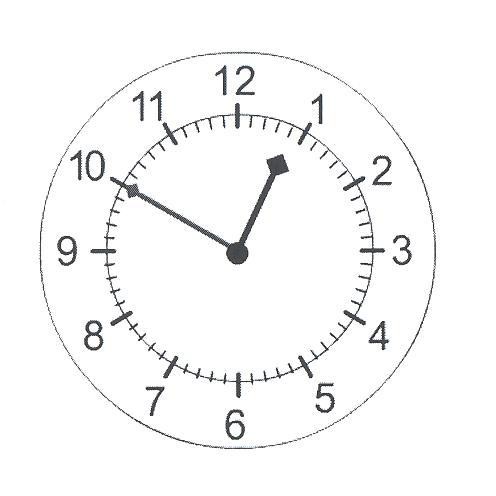 Look at the shorter hand. If the longer hand is past the six, then the hour is the numeral before the one the shorter hand is pointing at. This means that the hour is 12. The longer hand is pointing at the 10. This means 50 minutes (check the chart on the page before). The time would be written as 12:50.420	Book 2a)	b)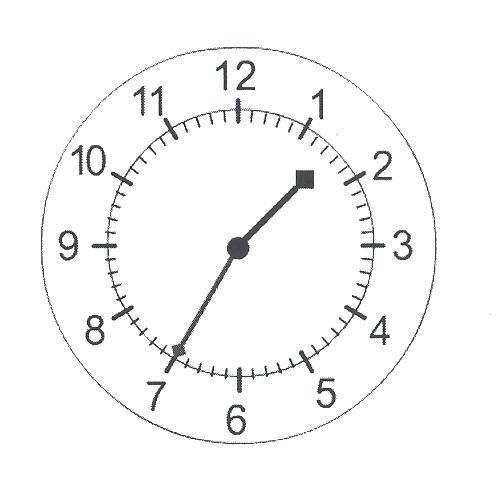 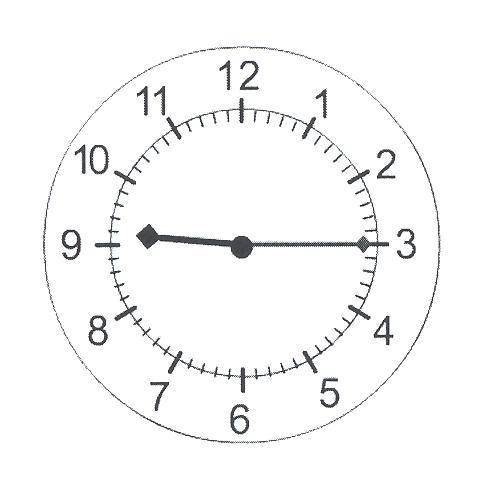 c)	d)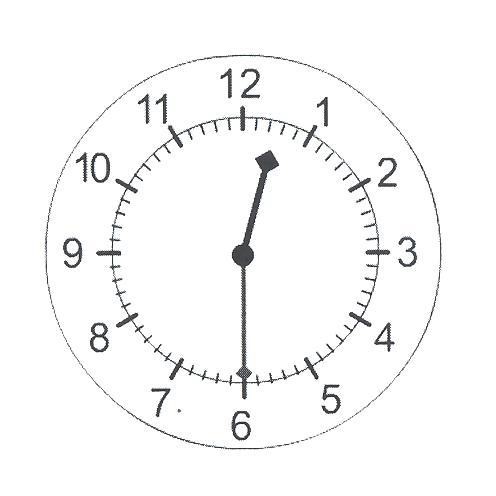 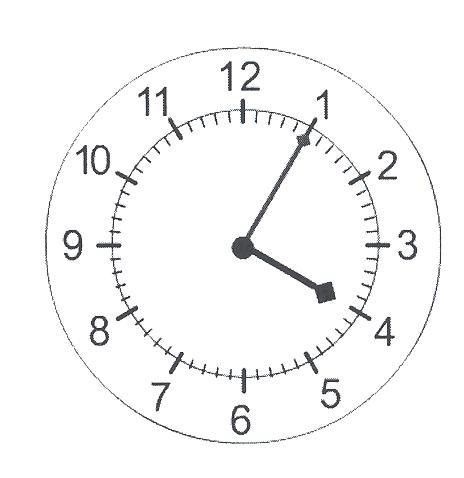 e)	f)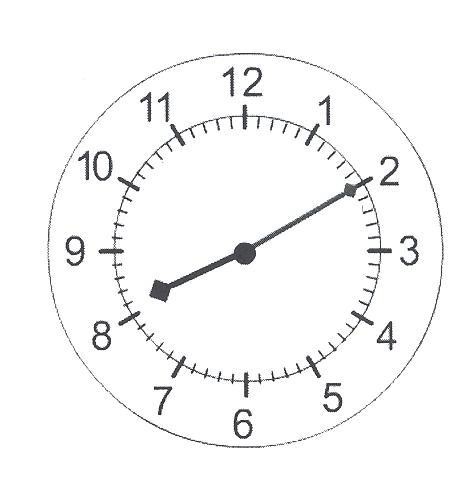 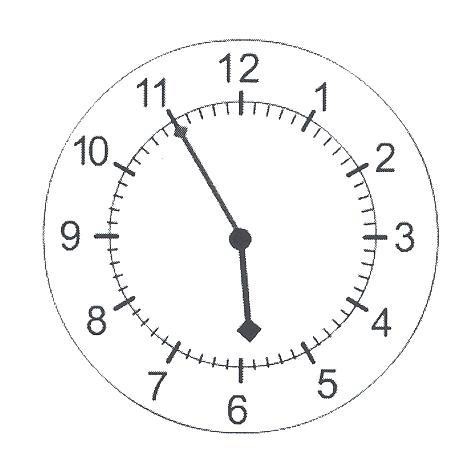 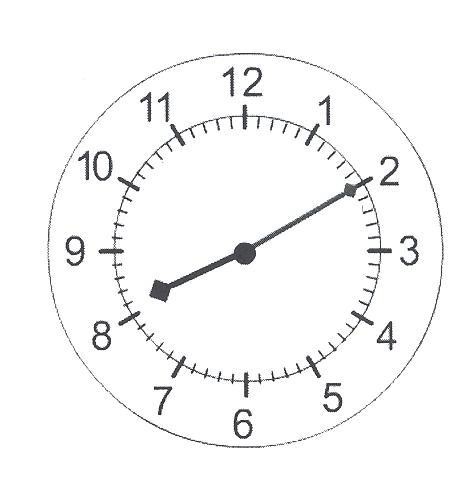 Fundamental Mathematics	421g)	h)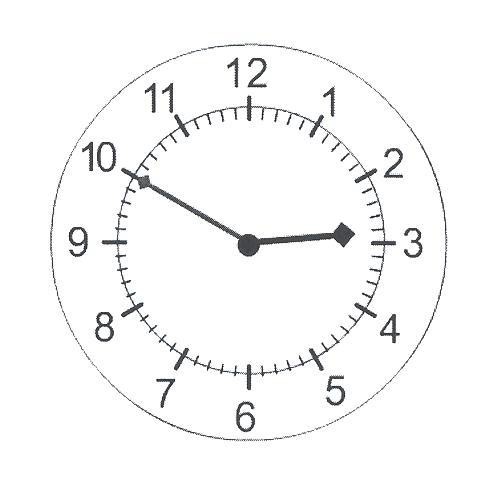 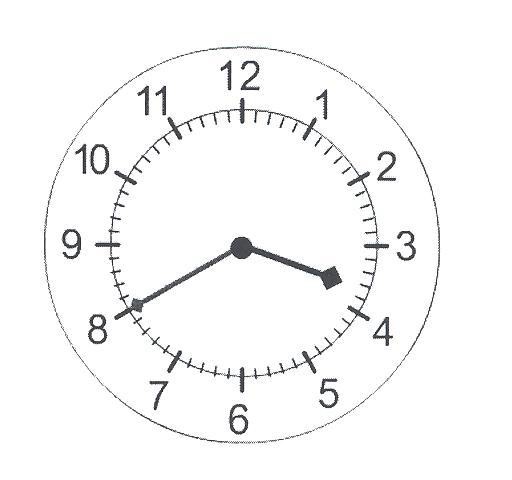 i)	j)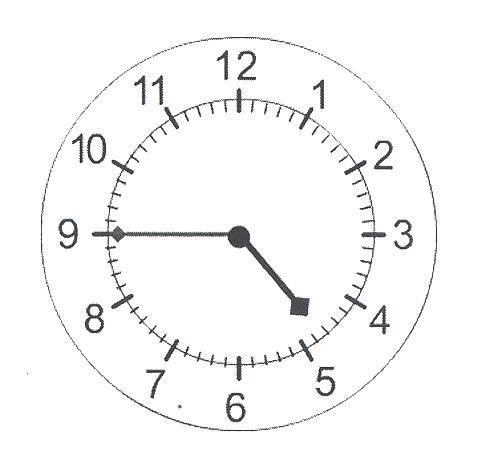 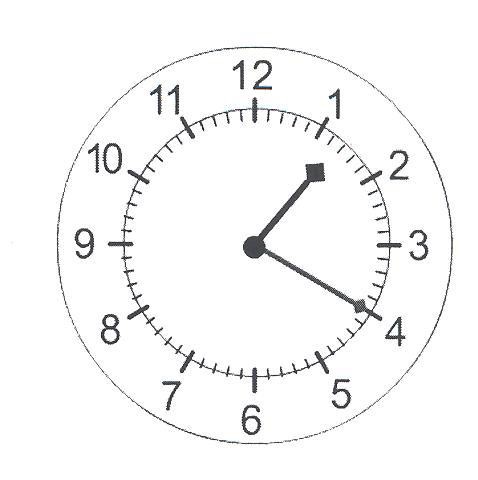 k)	l)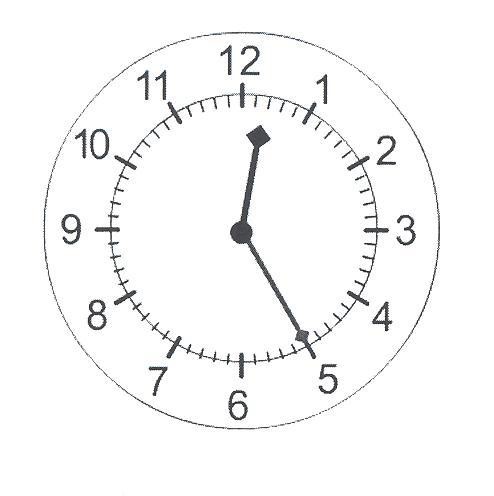 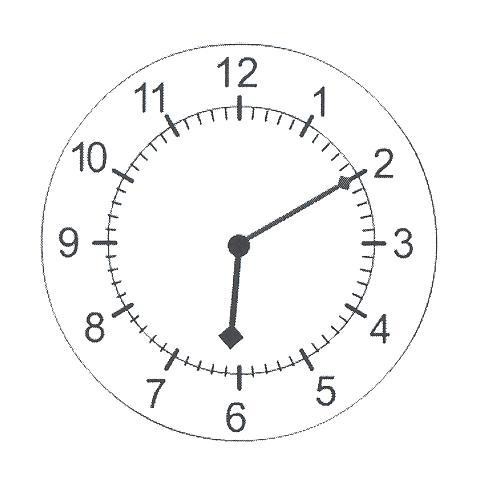 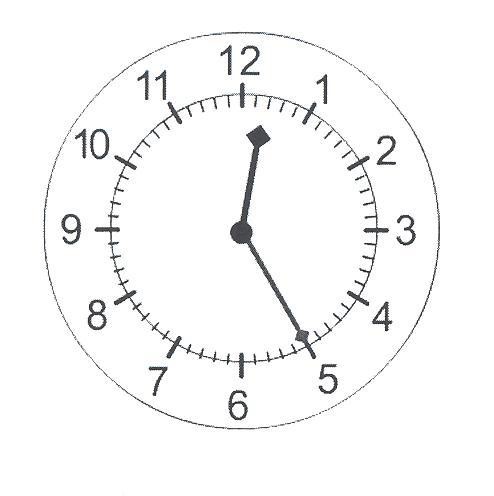 422	Book 2m)	n)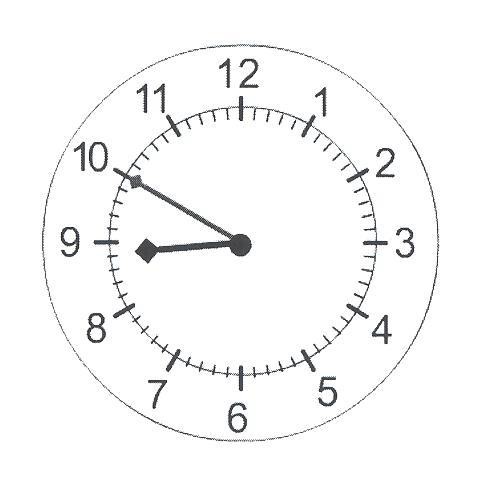 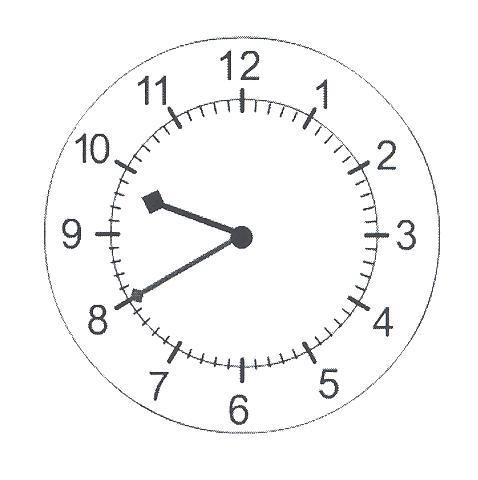 Exercise Two	Write the time shown on each clock.  Check your work usingthe answer key at the end of the exercise.a)	b)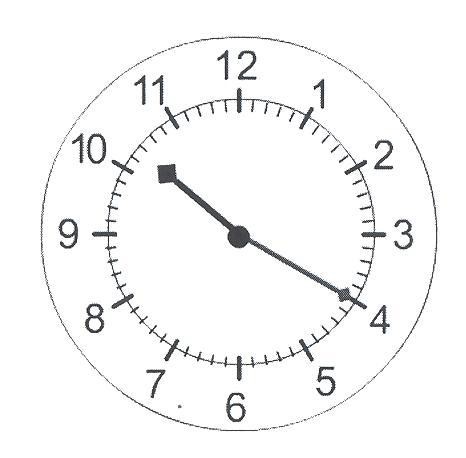 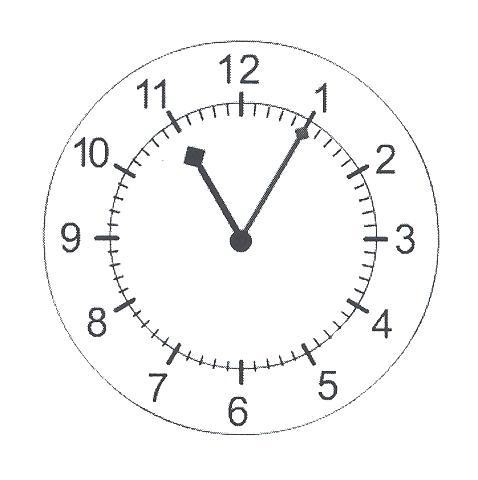 Fundamental Mathematics	423c)	d)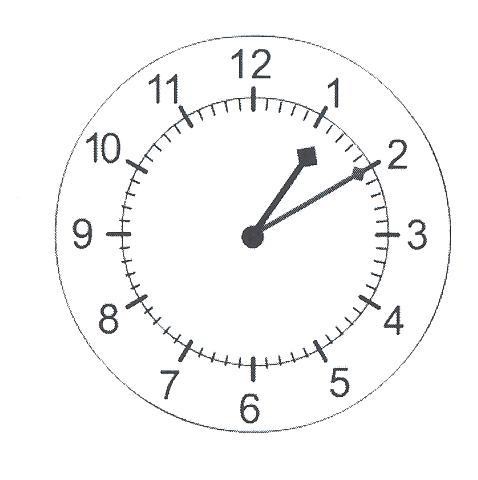 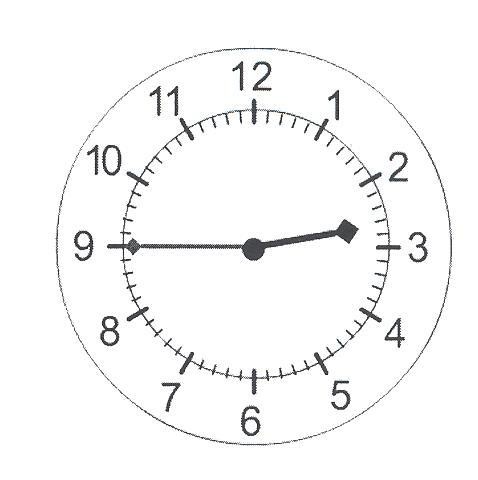 e)	f)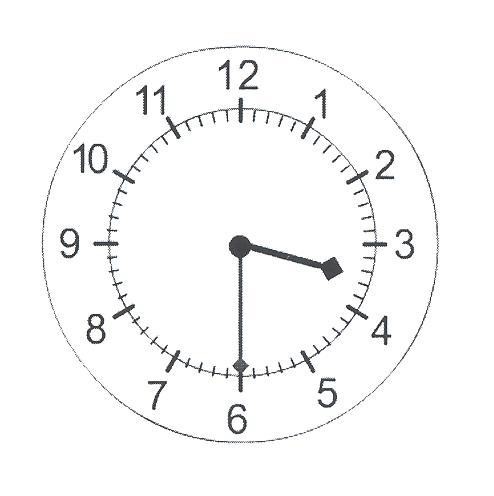 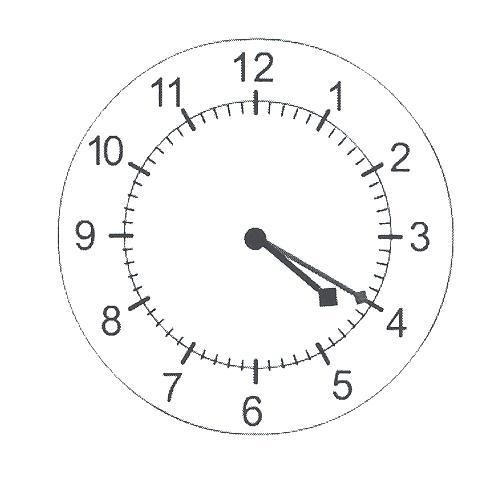 g)	h)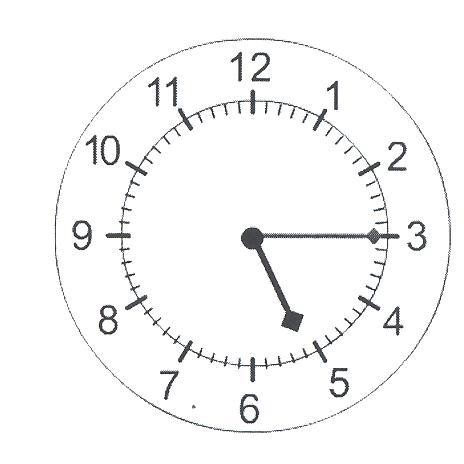 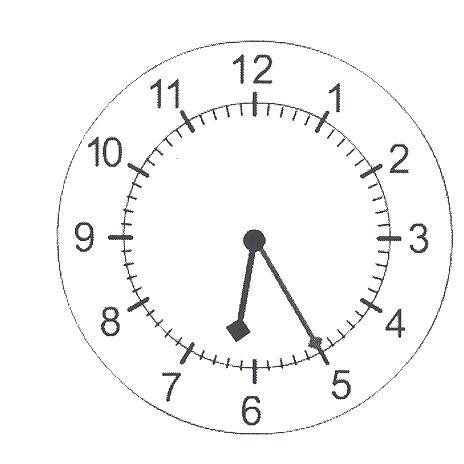 424	Book 2i)	j)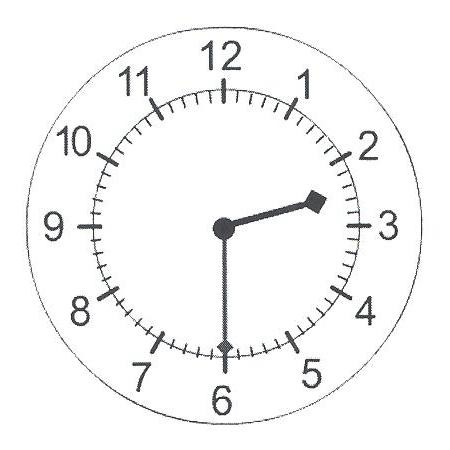 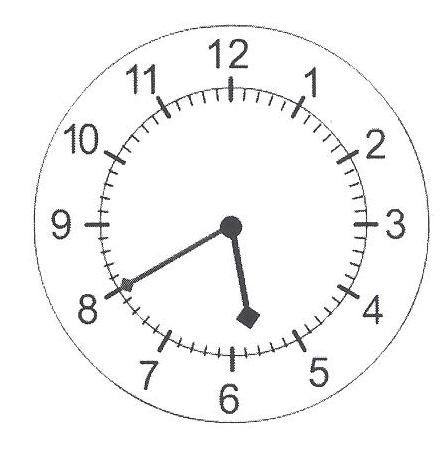 k)	l)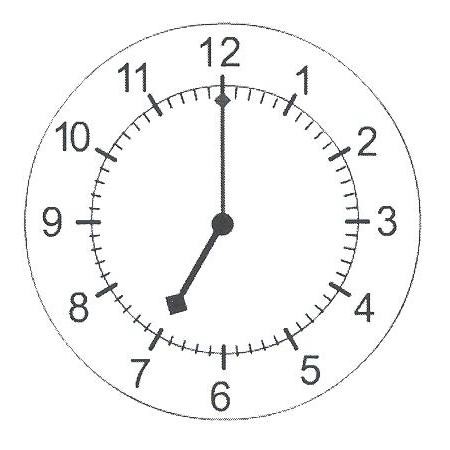 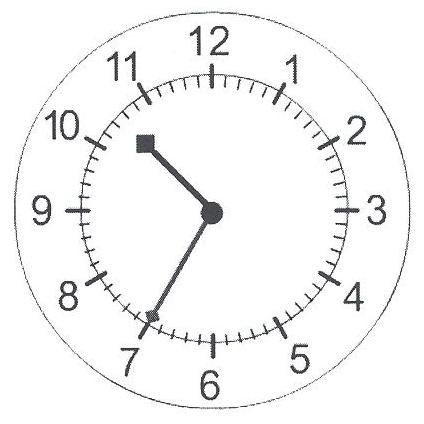 m)	n)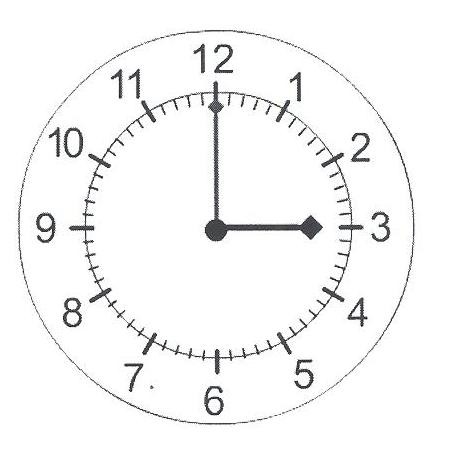 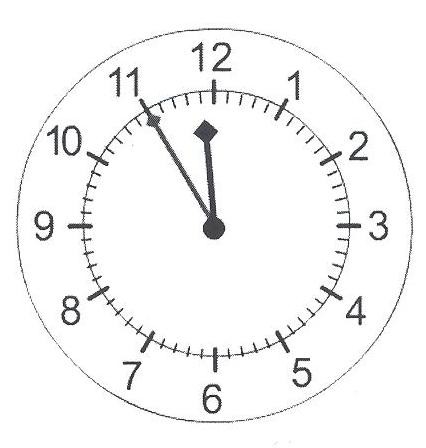 Fundamental Mathematics	425There are 60 minutes in an hour.  The numbers on the clock show 5-minute intervals.  You are getting good at telling time when the minute hand is stopped at one of the numbers on the clock. If the minute hand is between the numbers, look at the number before and count by ones from there.Example: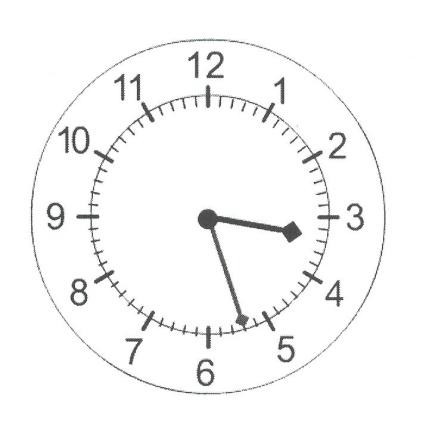 The time on this clock is 3:27. The minute hand is just pass the 5 which is 25 minutes and counting from there two lines is 27 minutes.Exercise Three	Write the time shown on each clock.  Check your work usingthe answer key at the end of the exercise.a)	b)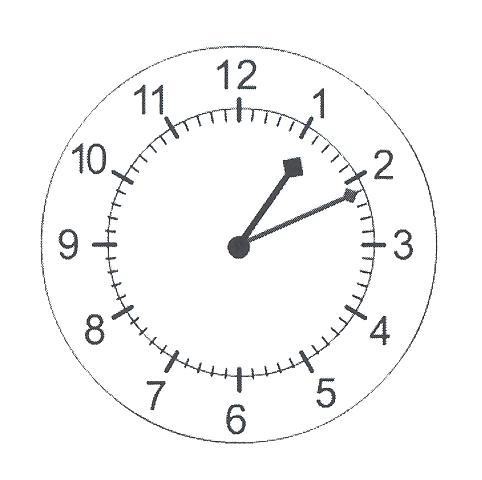 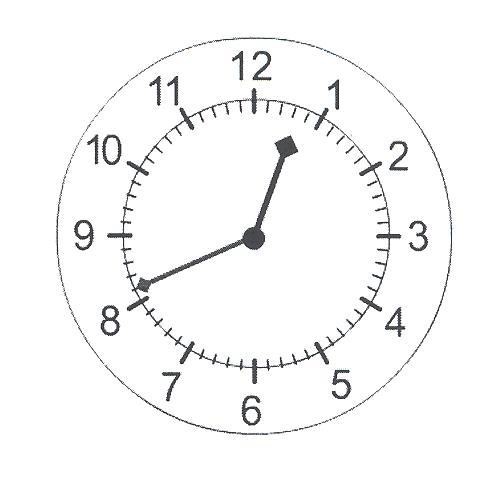 426	Book 2c)	d)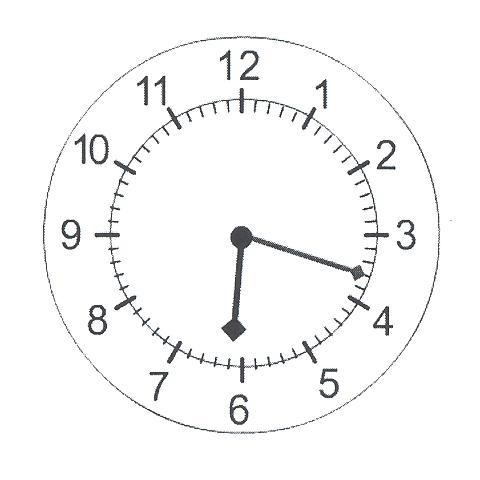 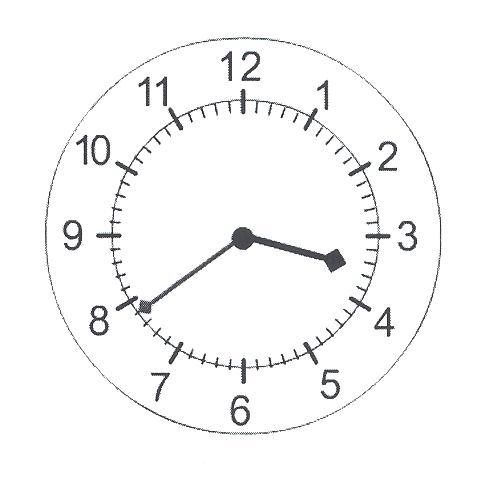 e)	f)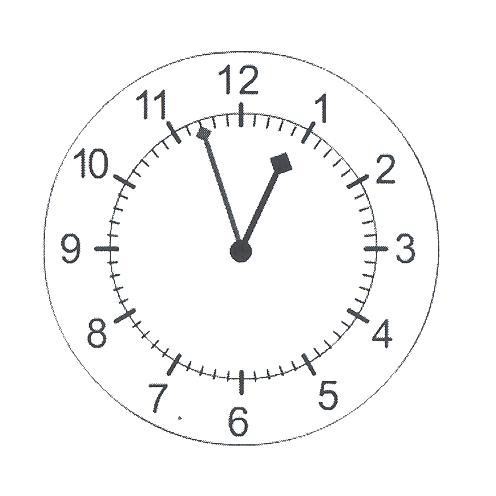 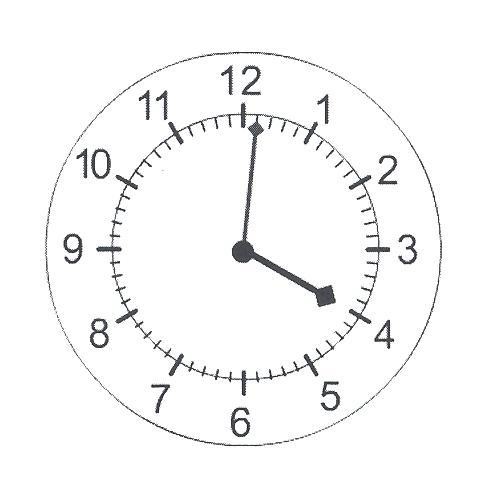 g)	h)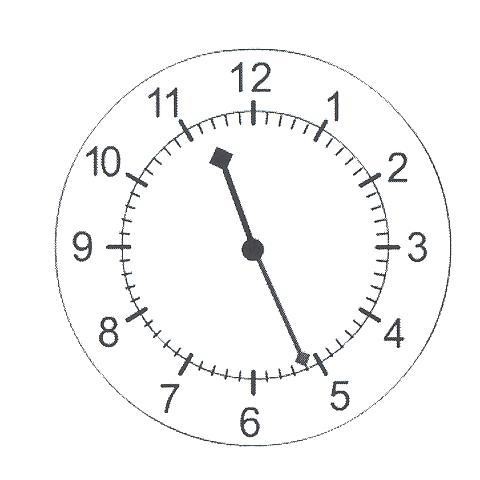 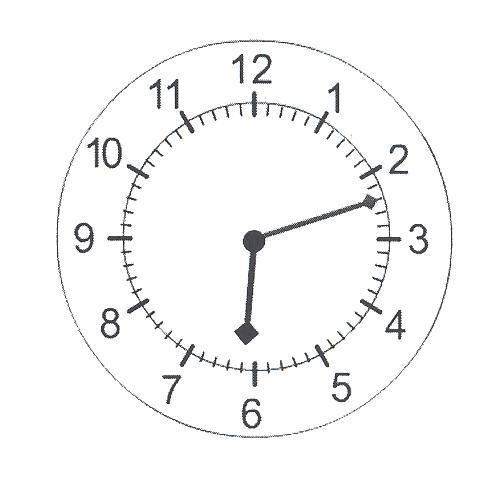 Fundamental Mathematics	427i)	j)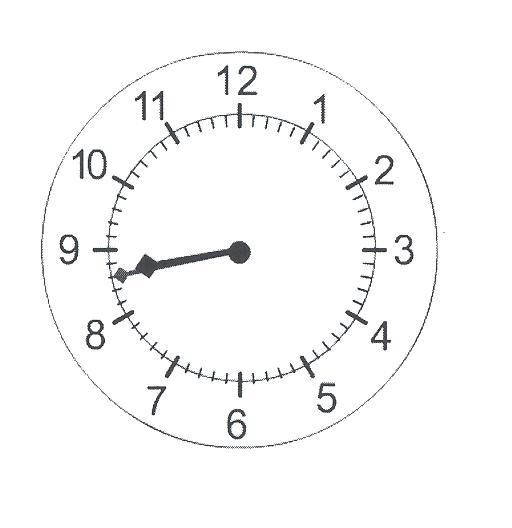 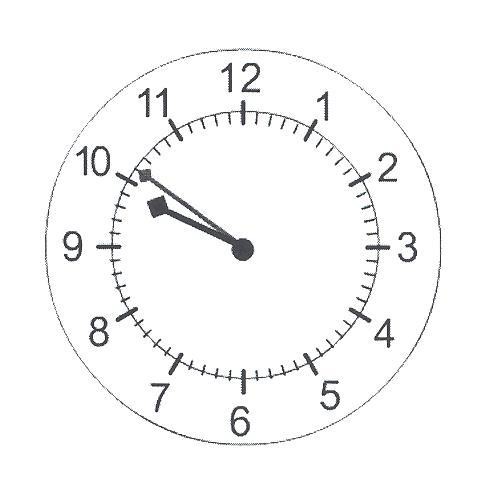 k)	l)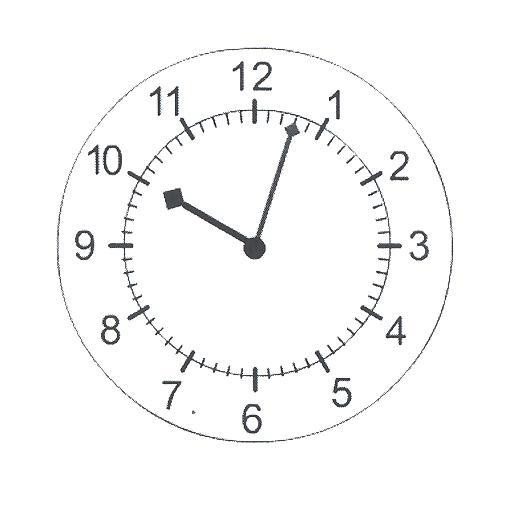 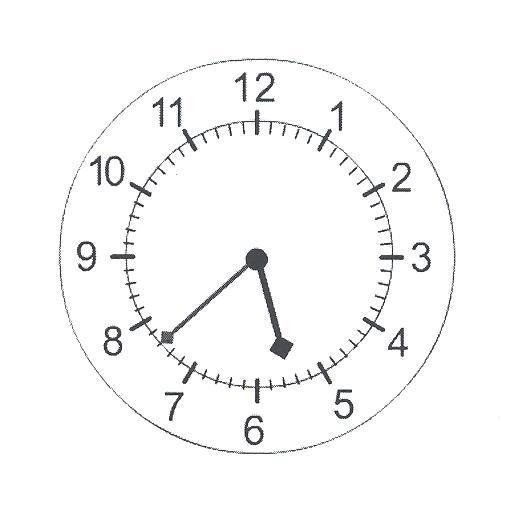 m)	n)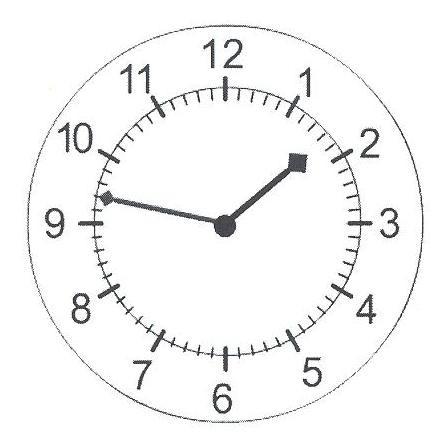 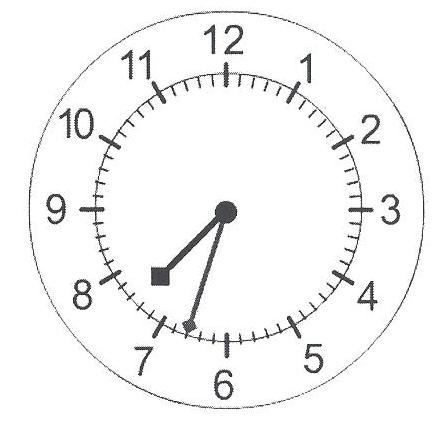 428	Book 2o)	p)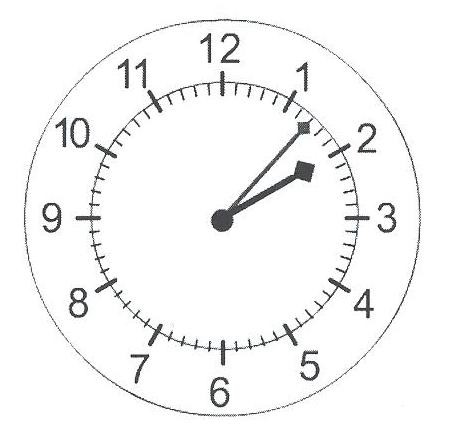 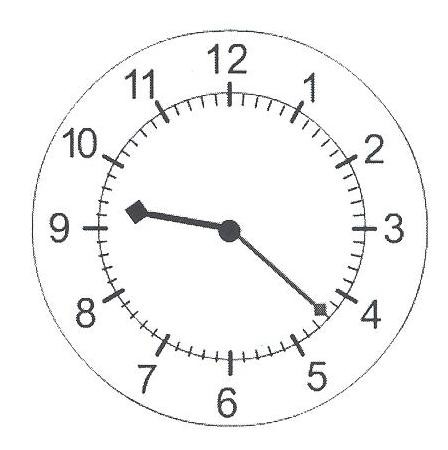 q)	r)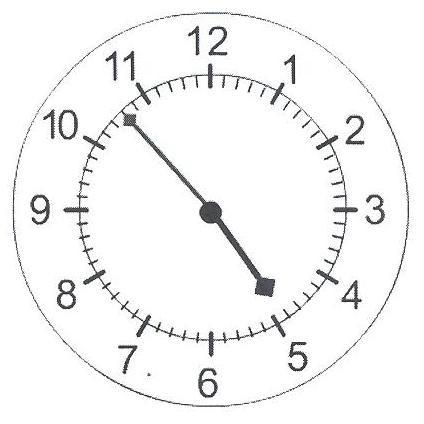 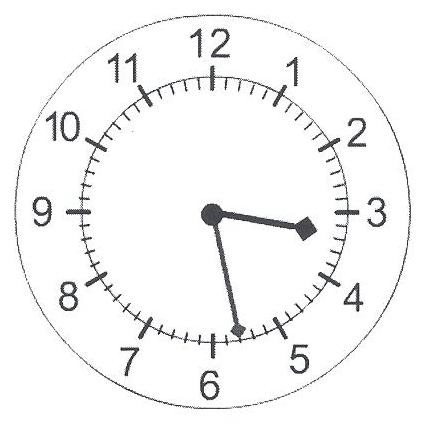 Fundamental Mathematics	429Exercise Four	Under each clock is a time on a digital clock.  Put the hands onthe analog clock to show the digital time. Check your work using the answer key at the end of the exercise.a)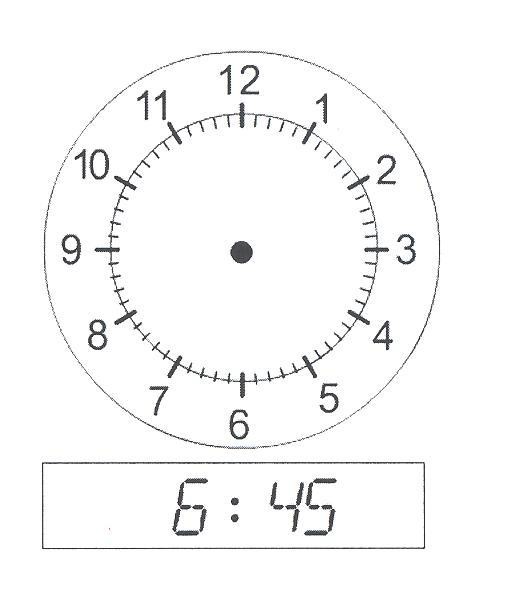 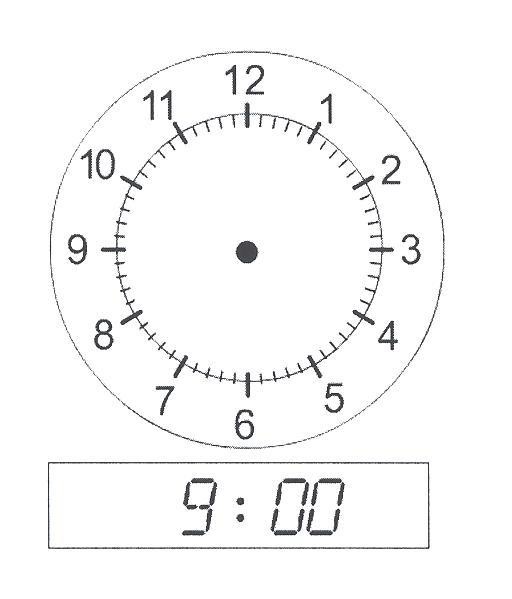 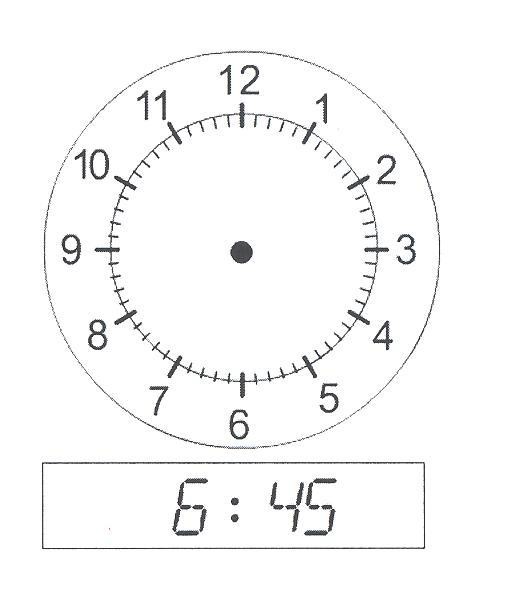 c)	d)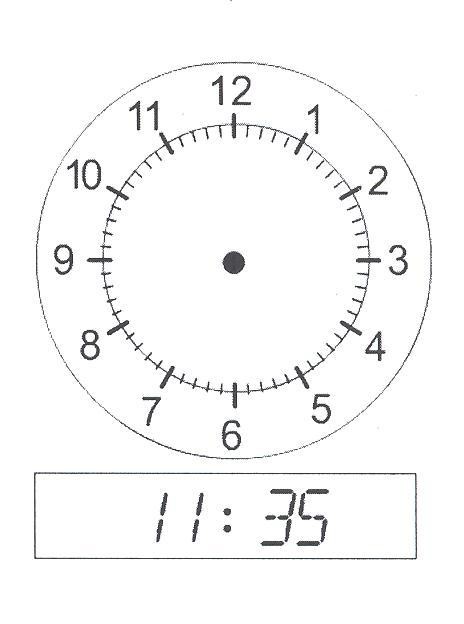 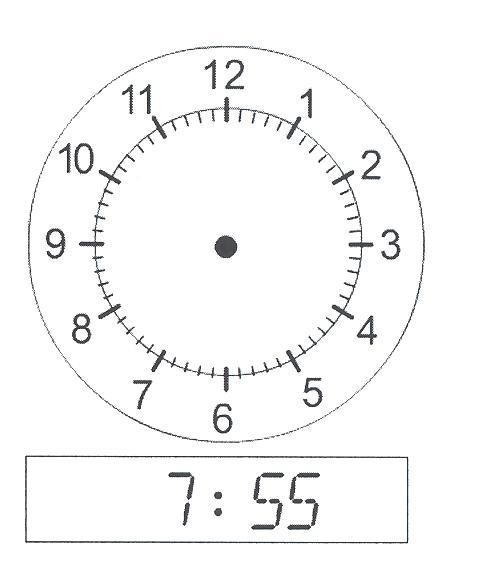 430	Book 2e)	f)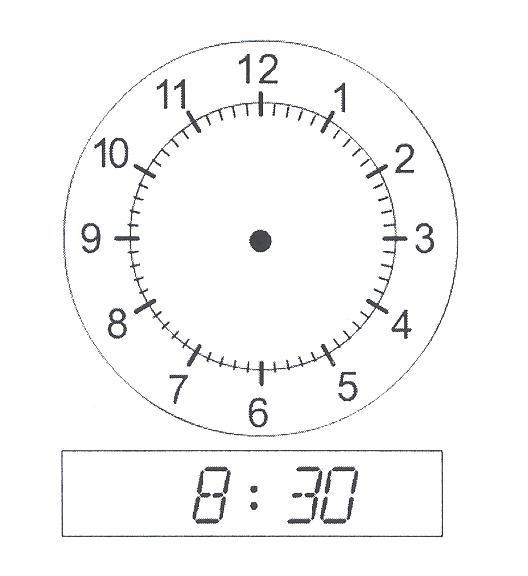 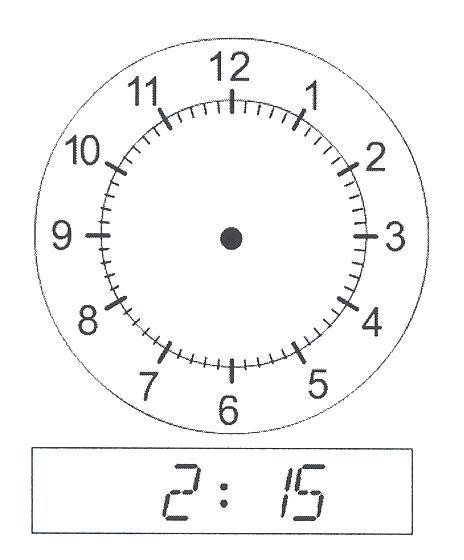 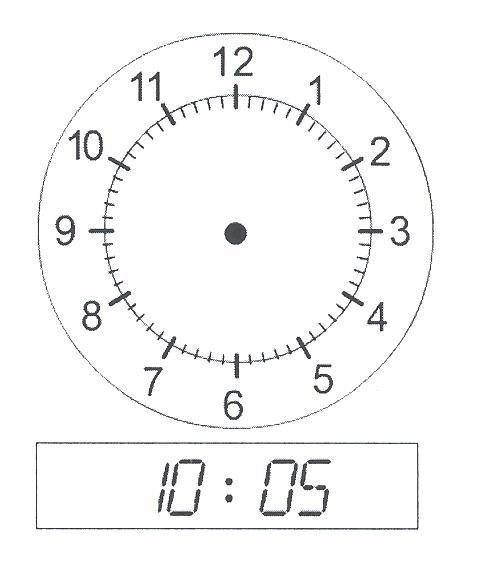 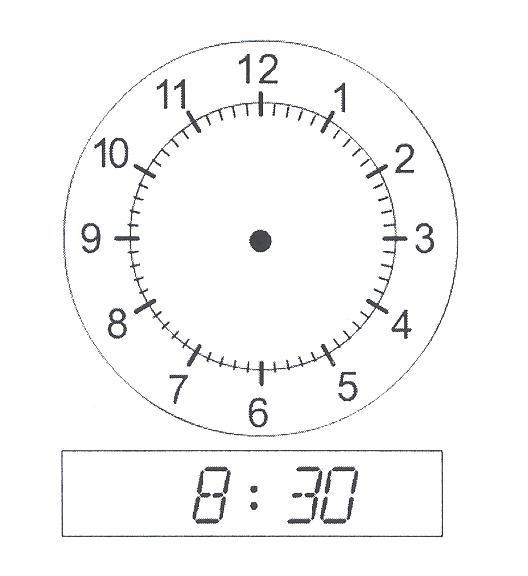 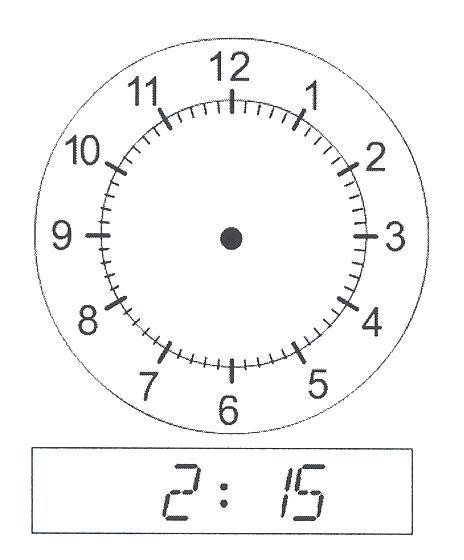 g)	h)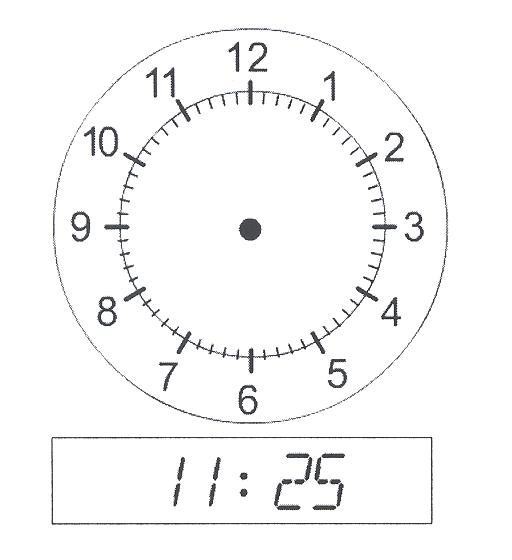 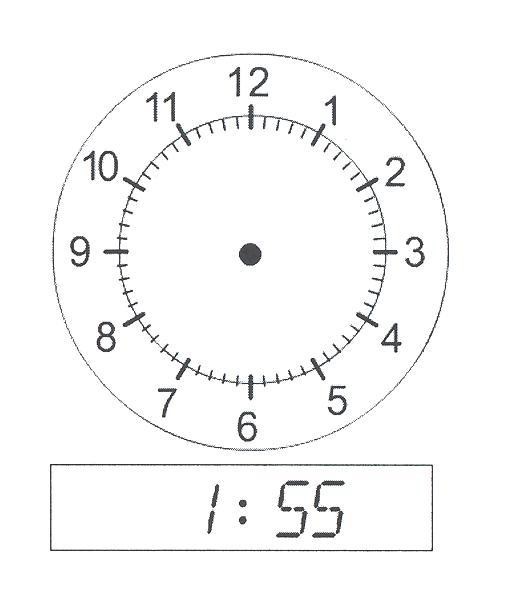 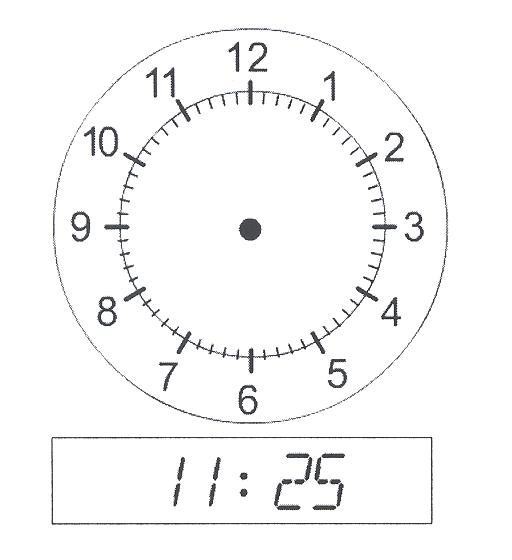 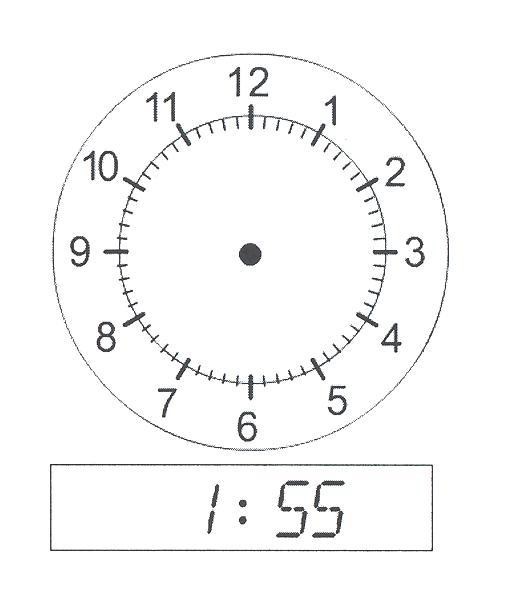 i)	j)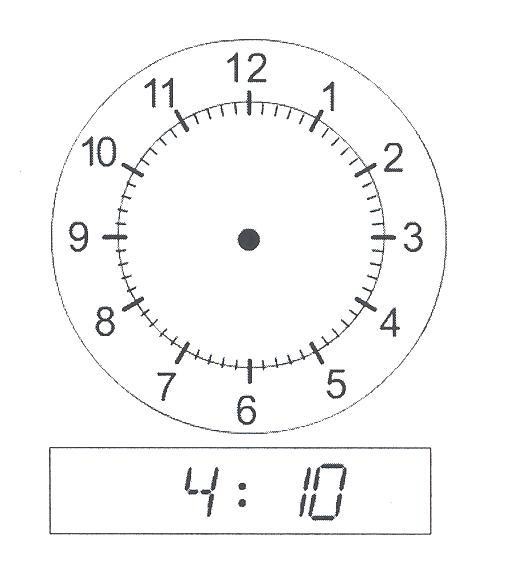 Fundamental Mathematics	431k)	l)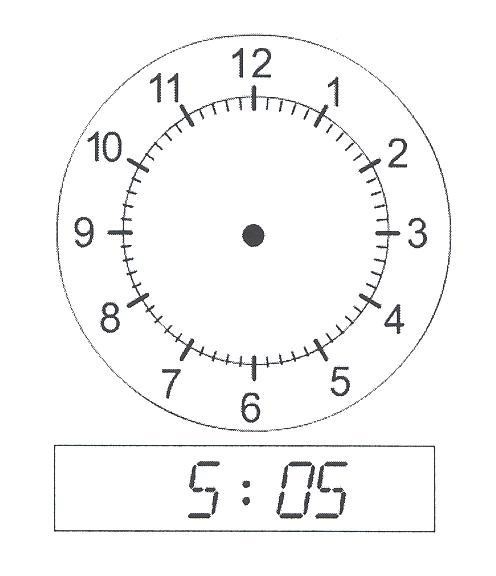 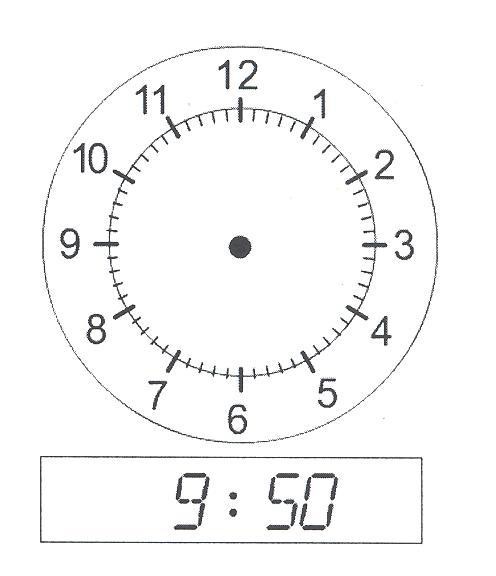 m)	n)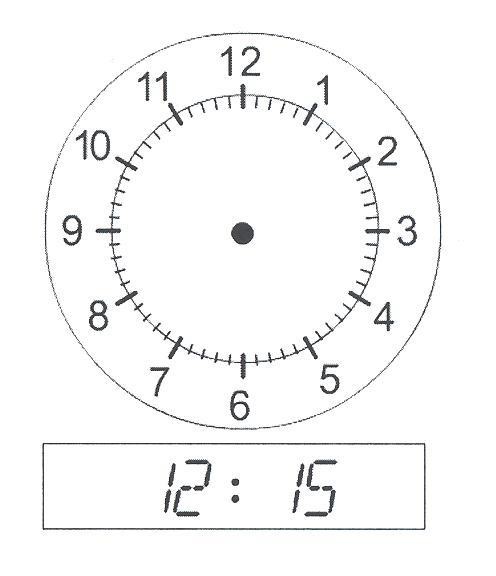 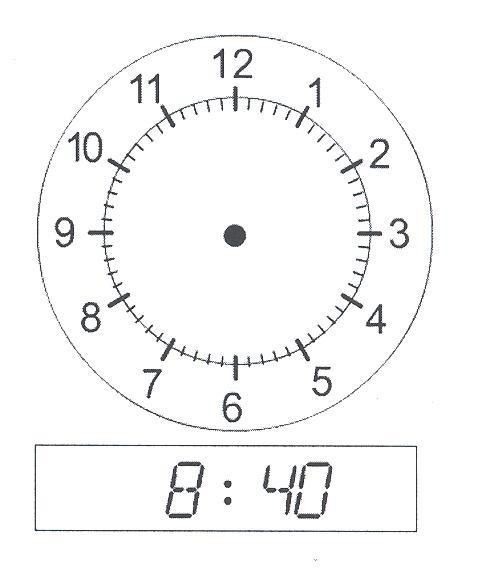 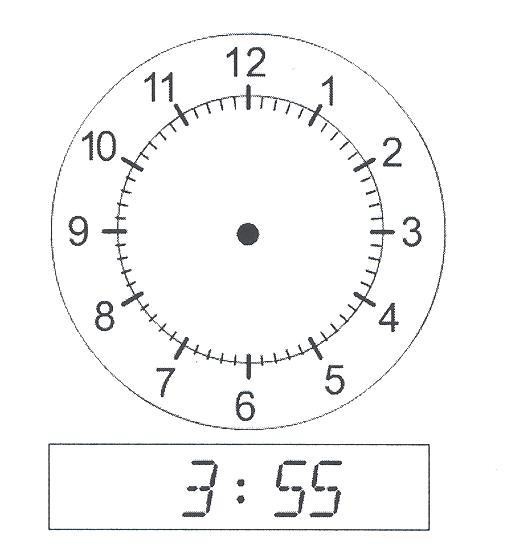 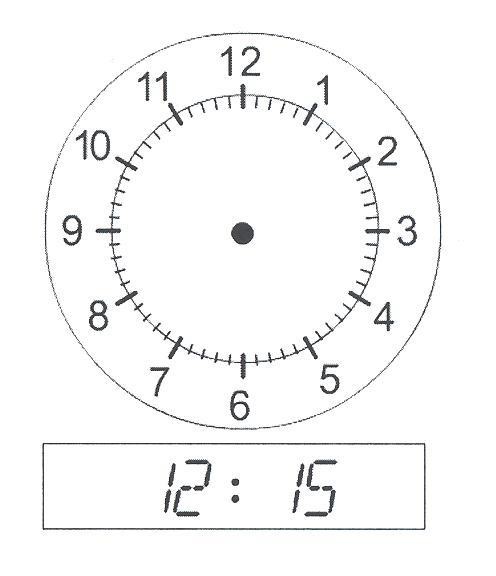 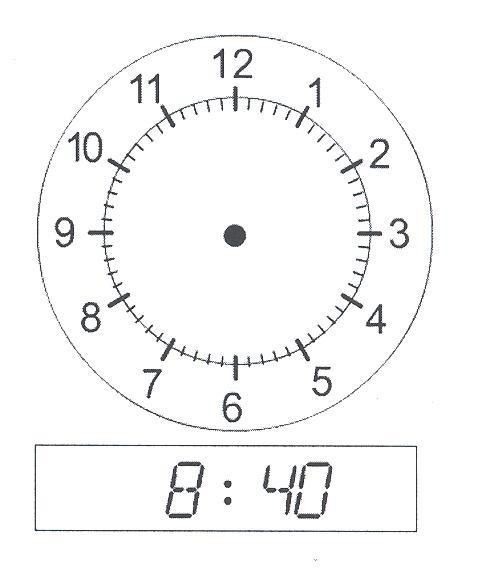 o)	p)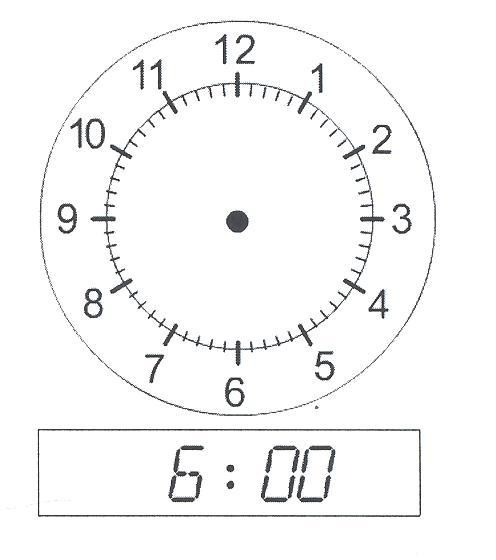 432	Book 2q)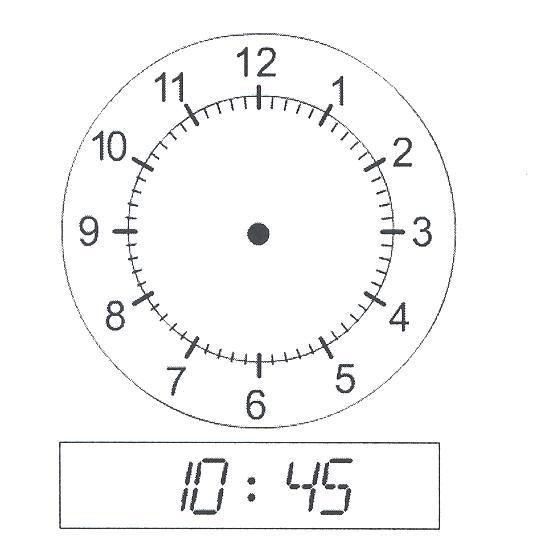 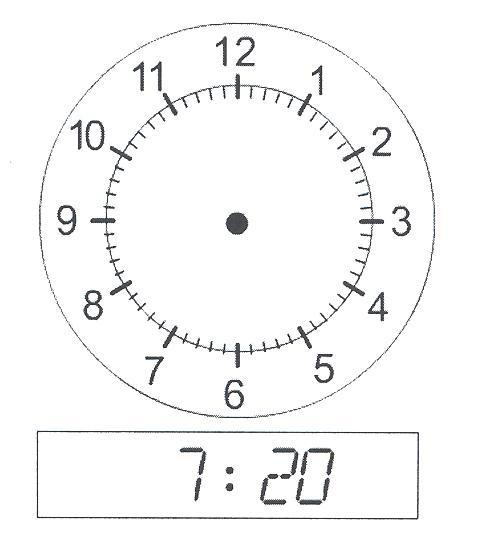 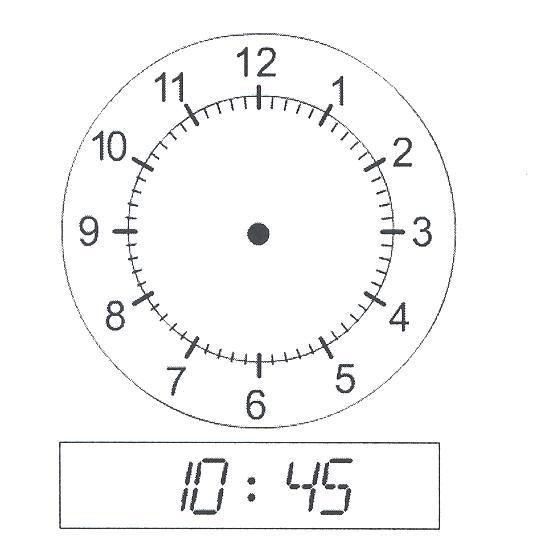 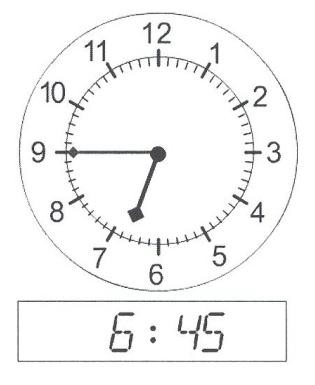 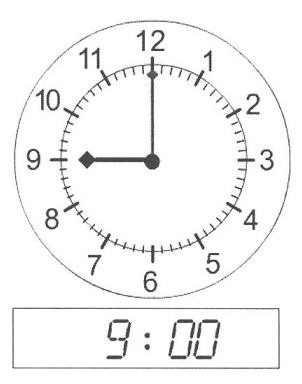 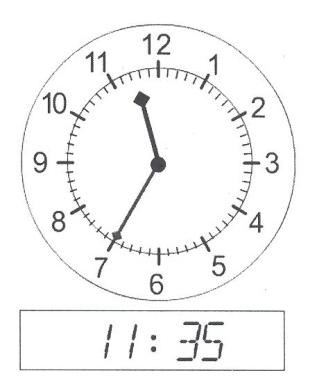 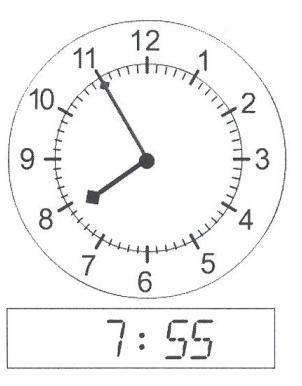 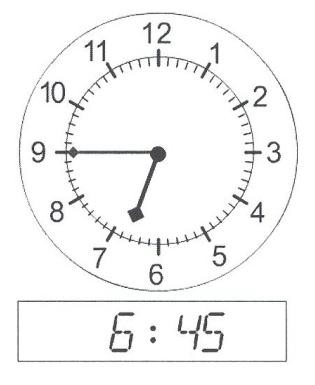 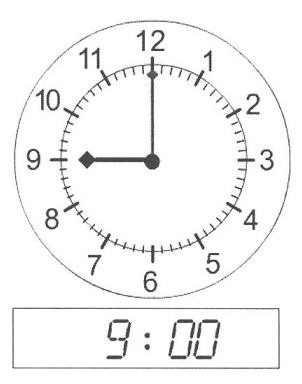 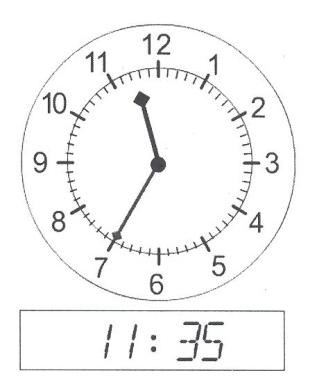 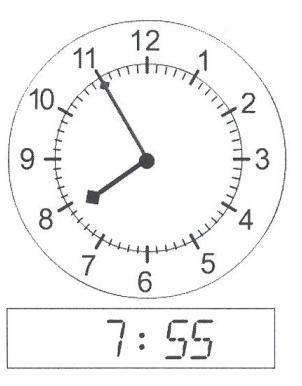 Fundamental Mathematics	433434	Book 2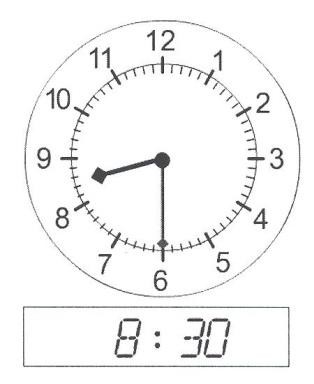 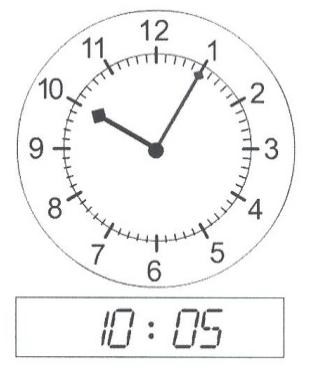 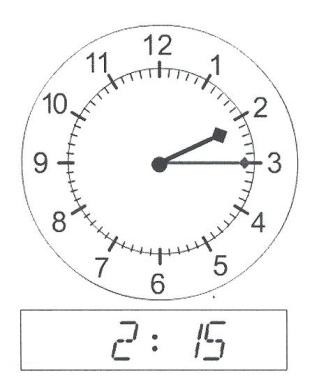 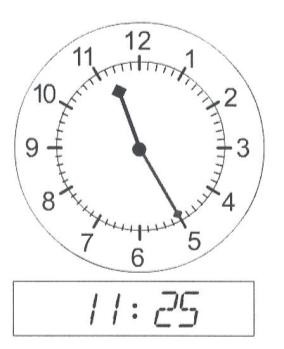 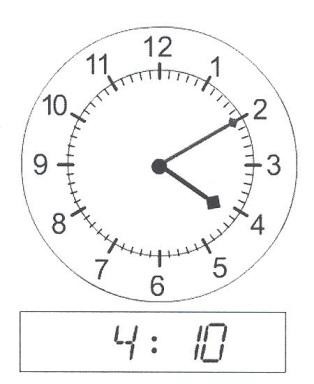 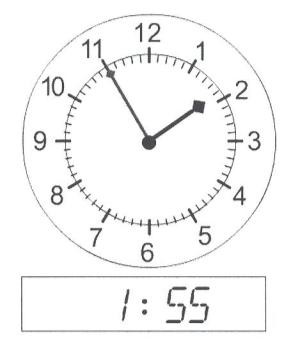 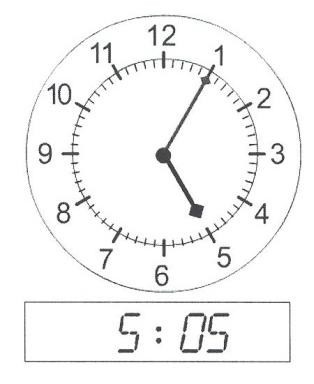 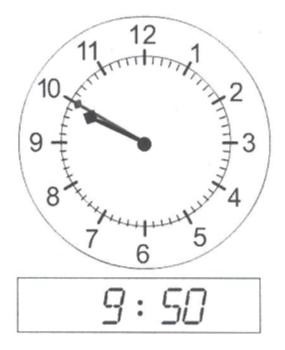 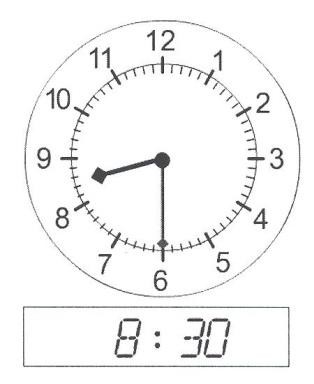 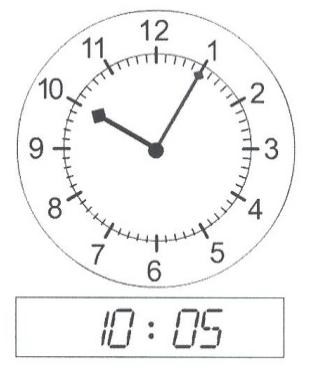 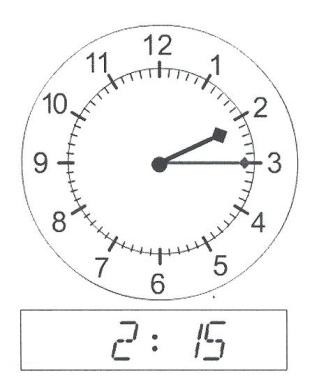 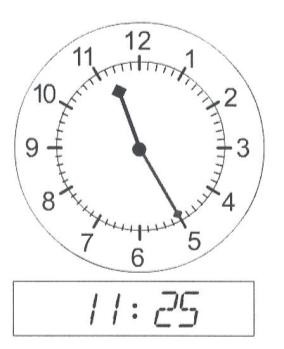 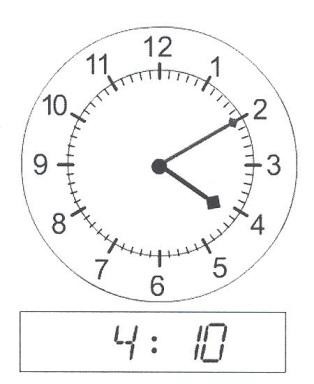 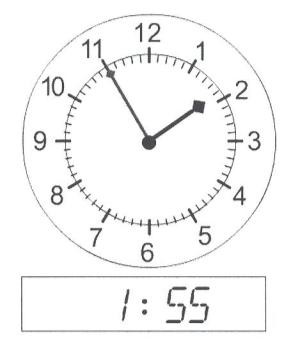 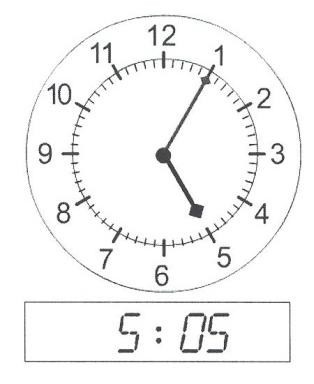 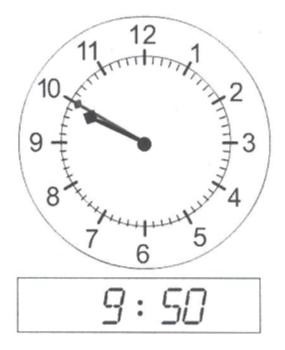 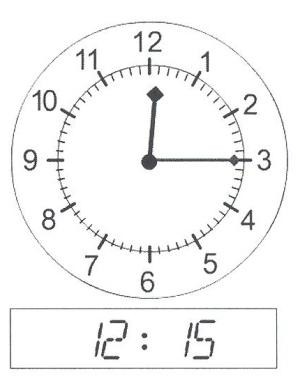 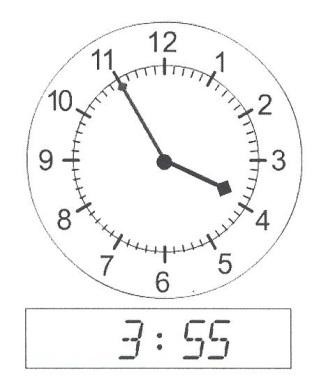 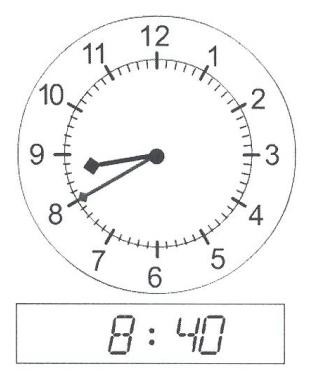 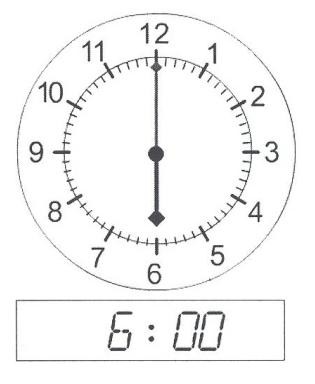 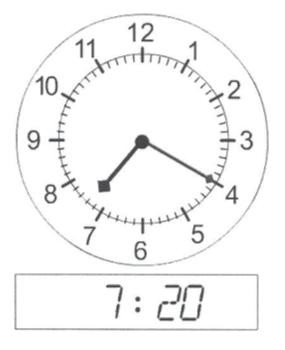 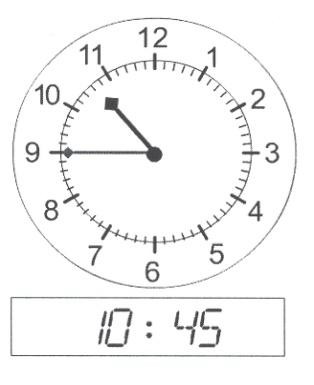 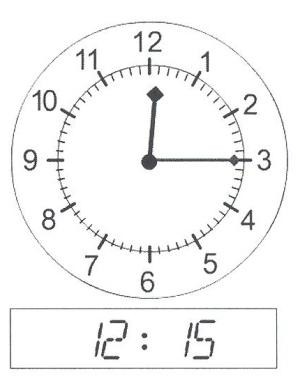 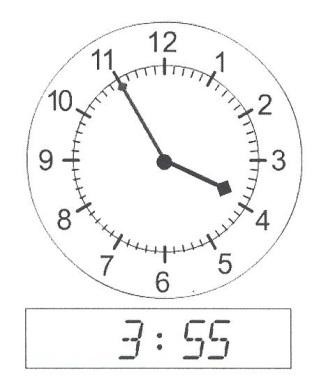 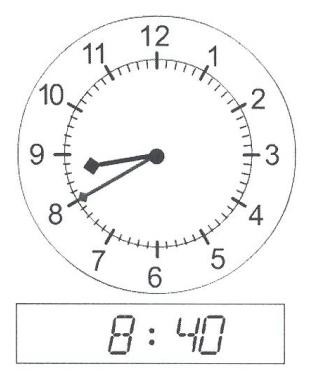 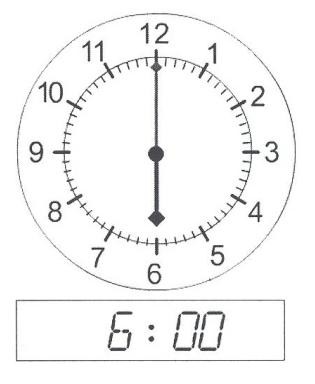 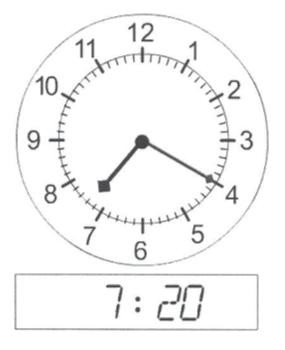 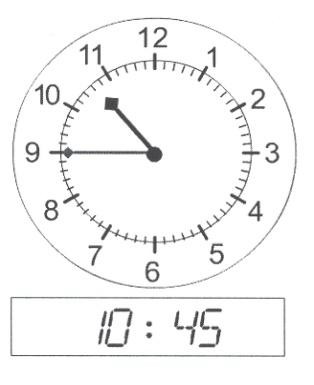 Fundamental Mathematics	43524-hour Clock	Your friend said she would meet you at 8:00 o’clock. Does that mean in the morning or the evening?  We use a.m. and p.m. to know whether it is morning or evening.Another way to avoid confusion is by using the 24-hour clock. Airlines, military and health care are examples of places where the 24-hour clock is used.With the 12-hour clock, each of the hours is repeated is a day. In the 24-hour clock, each hour in a day is counted giving us 24 hours. In the 24-hour clock, 12:00 a.m. can be written as 0000 or 2400.  0000 is the start of a new day, while 2400 is the end of the day.We write times with 4 digits. The first two digits are the hours and the next two digits are the minutes.For example, 8:20 a.m. would be 0820, while 8:20 p.m. would be 2020.436	Book 2To convert 12-hour clock to 24-hour clock, add 12 to the hour for any times after 1:00 p.m. to 11:59 p.m.Example:	6:30 p.m.6:30 + 12:00  = 1830Example:	10:30 p.m.10:30  +  12:00  = 2230When writing times in 24-hour clock, we do not use a colon.Exercise Five	Change each 12-hour clock time to 24-hour clock time. Watchcarefully for a.m. and p.m. Remember: only times between 12:00 p.m. and 11:59 p.m. need to be changed. Check your work using the answer key at the end of the exercise.a)	6:30 a.m.	b)	10:45 p.m.c)	8:10 p.m.	d)	4:15 a.m.Fundamental Mathematics	437e)	7:35 p.m.	f)	9:40 a.m.g)	5:30 a.m.	h)	11:50 p.m.i)	1:55 p.m.	j)	2:05 a.m.k)	3:20 p.m.	l)	12:25 a.m.438	Book 2Exercise Five	Change each 12-hour clock time to 24-hour clock time. Watchcarefully for a.m. and p.m. Remember: only times between 12:00 p.m. and 11:59 p.m. need to be changed. Check your work using the answer key at the end of the exercise.a)	2:25 p.m.	b)	5:55 p.m.c)	12:00 a.m.	d)	7:15 a.m.e)	9:20 p.m.	f)	8:50 a.m.g)	1:05 a.m.	h)	3:10 a.m.i)	10:30 p.m.	j)	6:40 p.m.k)	11:35 a.m.	l)	4:45 p.m.Fundamental Mathematics	439Exercise Six	Change each 24-hour clock time to 12-hour clock time. Watchcarefully for a.m. and p.m. Check your work using the answer key at the end of the exercise.a)	1204	b)	0822c)	1842	d)	0425e)	1440	f)	0910g)	1735	h)	1605440	Book 2i)	0342	j)	2305k)	0550	l)	1330Exercise Seven	Change each 24-hour clock time to 12-hour clock time. Watchcarefully for a.m. and p.m. Check your work using the answer key at the end of the exercise.a)	2155	b)	0605c)	1115	d)	0755Fundamental Mathematics	441e)	0235	f)	1000g)	1510	h)	2248i)	1253	j)	1940k)	2025	l)	0145442	Book 2Exercise Eight	Below are the ferry schedules from West Vancouver(Horseshoe Bay) to Naniamo (Departure Bay) and Vancouver (Tsawwassen) to Nanaimo (Duke Point).. Change each 12- hour clock time to 24-hour clock time. Check your work using the answer key at the end of the exercise.Fundamental Mathematics	443444	Book 2Exercise Nine	Below is the flight schedule for flights from Vancouver toMontreal. Change each 24-hour clock time to 12-hour clock time. Watch carefully for a.m. and p.m. Check your work using the answer key at the end of the exercise.Fundamental Mathematics	445446	Book 2Topic C: Self-Test	Mark	/22	Aim 17/22Write the time shown on each clock.	6 marksa)	b)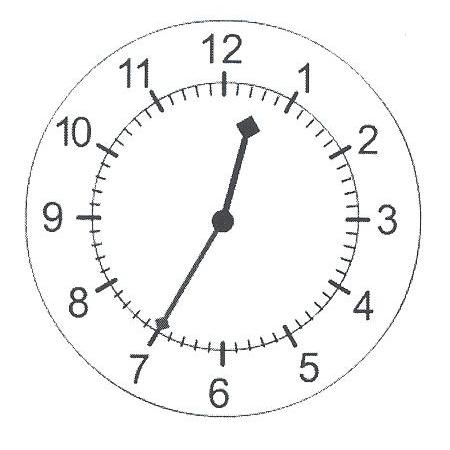 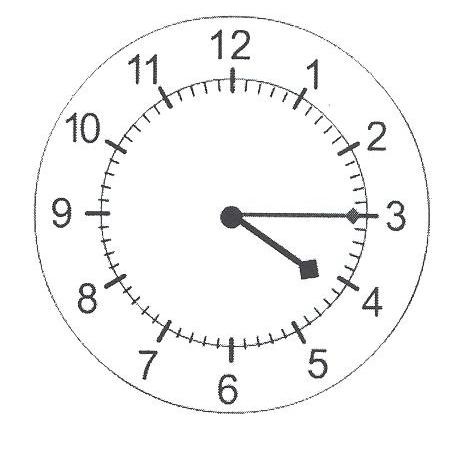 c)	d)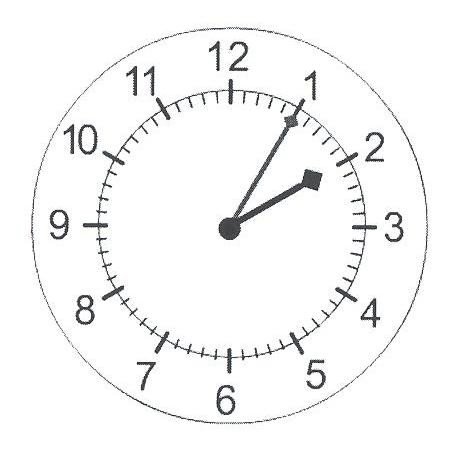 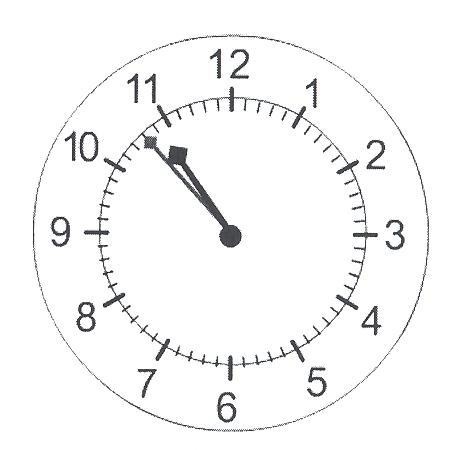 Fundamental Mathematics	447e)	f)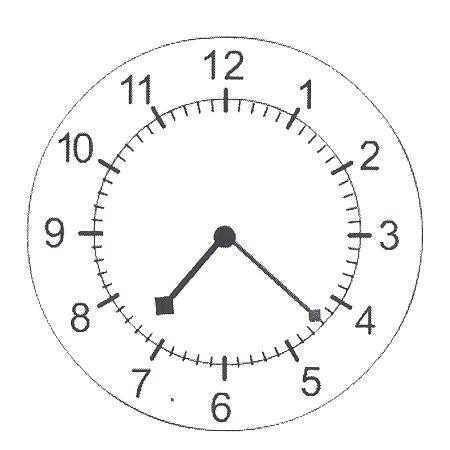 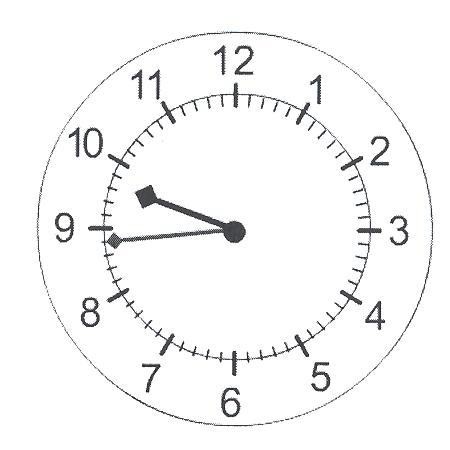 Under each clock is a time on a digital clock. Put the hands on the analog clock to show the digital time.	4 marksa)	b)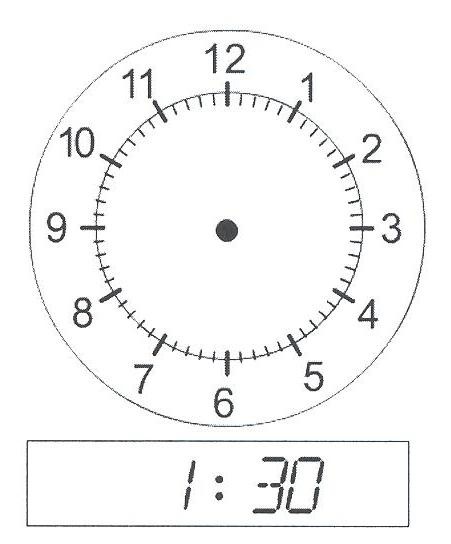 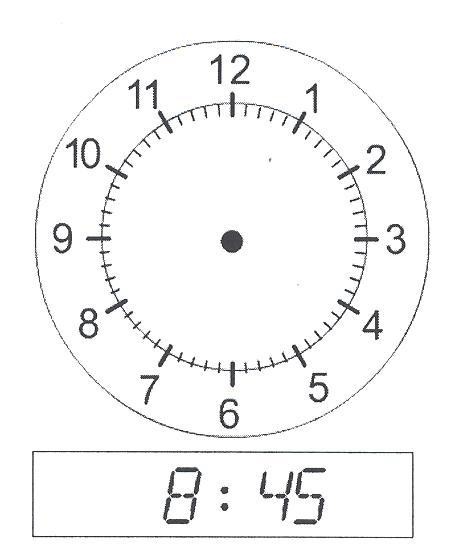 448	Book 2c)	d)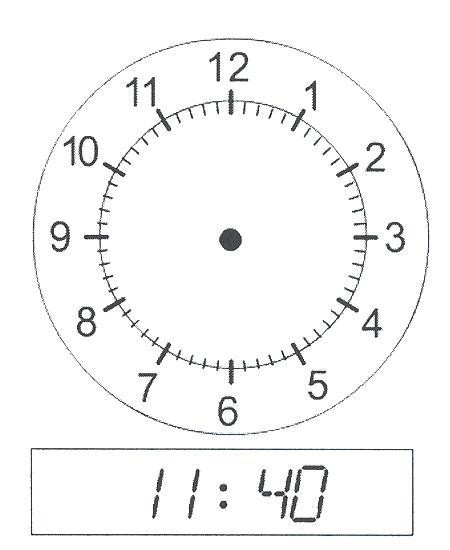 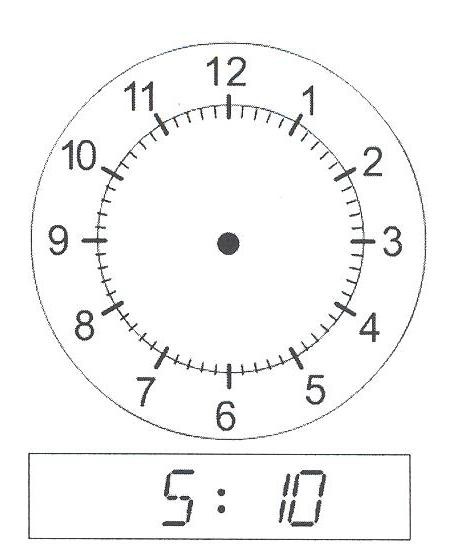 Change each 12-hour clock time to 24-hour clock time. Watch carefully for a.m. and p.m.	6 marksa)	6:25 a.m.	b)	11:05 p.m.c)	2:55 p.m.	d)	10:40 a.m.e)	4:00 p.m.	f)	8:15 a.m.Fundamental Mathematics	449Change each 24-hour clock time to 12-hour clock time. Watch carefully for a.m. and p.m.	6 marksa)	0155	b)	0020c)	1935	d)	0545e)	1530	f)	2110450	Book 2Fundamental Mathematics	451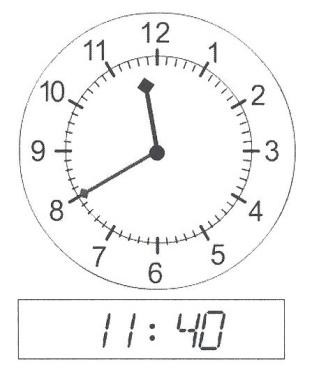 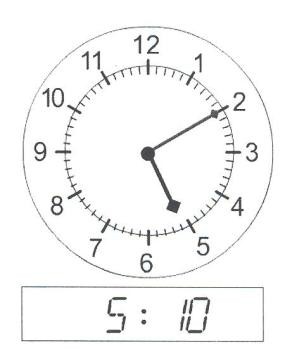 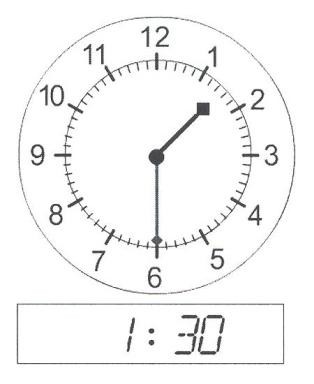 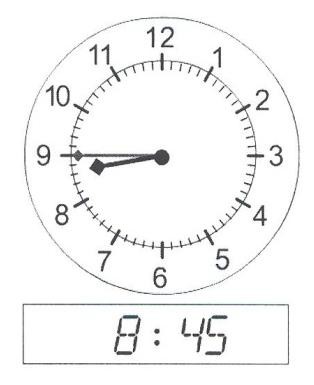 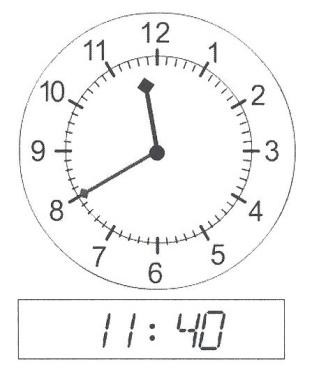 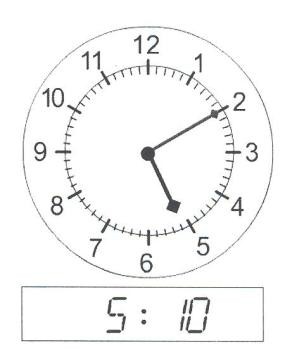 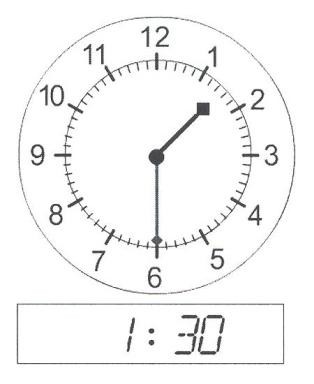 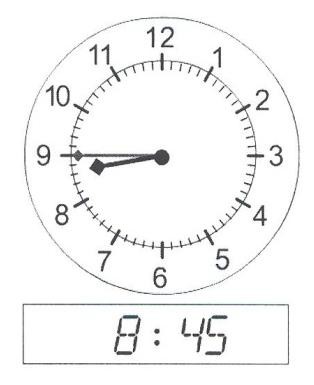 Topic D:  Adding Units of Time	Sometimes we need to add units of time to find out how much in total it will take to do some job or to travel to some other place.To add units of time, do this:  Place the numbers to be added in columns – minutes with minutes, hours with hours, seconds with seconds  Add each column.  Be sure to write the unit of time.Example A:	12 h, 45 min+ 10 h, 05 minStep 1:	Add the minutes to the minutes45 min  +  05  min  = 50 min12 h, 45 min+ 10 h, 05 min50 minStep 2:	Add the hours to the hours12 h +  10 h = 22  h12 h, 45 min+ 10 h, 05 min22 hThe sum of	12 h, 45 min+ 10 h, 05 min22h, 50 min452	Book 2Example B:	4 h, 50 min, 15 s+ 21 h, 05 min, 40 sStep 1:	Add the seconds to the seconds.15 s  + 40  s  = 55 s4 h, 50 min, 15 s+ 21 h, 05 min, 40 s55sStep 2:	Add the minutes to the minutes50 min  + 05  min  = 55 min4 h, 50 min, 15 s+ 21 h, 05 min, 40 s55 minStep 3:	Add the hours to the hours4 h +  21 h  = 25 h4 h, 50 min, 15 s+ 21 h, 05 min, 40 s25 hThe sum of	4 h, 50 min, 15 s+ 21 h, 05 min, 40 s25 h, 55 min, 55 sFundamental Mathematics	453Exercise One	Add the times.  Check your work using the answer key at theend of the exercise.3 h, 20 min	b)	11 h, 05 min+ 5 h, 15 min	+ 4 h, 40 minc)	9 h, 50 min	d)	2 h, 10 min+ 14 h, 05 min	+ 6 h, 25 mine)	7 h, 35 min	f)	10 h, 30 min+ 12 h, 10 min	+ 8 h, 20 ming)	1 h, 55 min, 15 s	h)	4 h, 45 min, 05 s+ 28 h,   0 min, 40 s	+ 15 h, 10 min, 50 s454	Book 2i)	7 h, 35 min, 20 s	j)	3 h, 25 min, 45 s+ 6 h, 15 min, 30 s	+ 8 h, 30 min, 10 sk)	3 h, 45 min, 15 s	l)	4 h, 50 min, 30 s+ 12 h, 05 min, 35 s	+ 5 h,   0 min, 25 sFundamental Mathematics	455Exercise Two	Add the times.  Check your work using the answer key at theend of the exercise.7 h, 17 min	b)	2 h, 32 min+ 6 h, 28 min	+ 8 h, 11 minc)	3 h, 41 min	d)	1 h, 53 min+ 9 h, 08 min	+ 11 h, 05 mine)	4 h, 38 min	f)	10 h, 47 min+ 5 h, 20 min	+ 12 h, 02 ming)	8 h, 57 min, 33 s	h)	14 h, 34 min, 28 s+ 9 h, 01 min, 18 s	+ 22 h, 22 min, 19 s456	Book 2i)	9 h, 14 min, 46 s	j)	7 h, 58 min, 18 s+ 15 h, 43 min, 08 s	+ 11 h, 01 min, 32 sk)	16 h, 24 min, 52 s	l)	10 h, 51 min, 44 s+ 8 h, 33 min, 06 s	+ 4 h, 04 min, 12 sFundamental Mathematics	457Exercise Three	Rewrite each question in columns.  Be careful to write secondsunder seconds, minutes under minutes and hours under hours. Check your work using the answer key at the end of the exercise.Fabio worked 8 h, 48 min on his homework. The following week, he worked 9 h, 10 min on his homework.  How much time in total did he work on his homework?Day one of the holiday trip took 11 h, 32 min. Day two took 10 h, 26 min. How much time did we travel in two days?458	Book 2Ajani recorded 4 h, 51 min of music. The next day, Ajani recorded 3 h, 04 min more. How much music did he have in all?Cristiano finished the race in 2 hr, 30 min, 43 s. Say finished the race in 3 h, 19 min, 12 s.  What is the total of their times?In May, Dorian used his cell phone for 18 h, 37 min, 20 s. In June, he used his cell phone for 17 h, 22 min, 18 s.  How long did he use his cell phone for the two months?Fundamental Mathematics	459Subtracting Units of Time	We need to subtract units of time to find out how much time it took to do some job or to travel to some other place.To subtract units of time, do this:  Place the numbers to be subtracted in columns – minutes with minutes, hours with hours, seconds with seconds  Subtract each column.  Be sure to write the unit of time.Example A:	2 h, 45 min− 1 h, 05 minStep 1:	Subtract the minutes from the minutes45 min  −  05  min  = 40 min2 h, 45 min− 1 h, 05 min40 minStep 2:	Subtract the hours from the hours2 h −  1 h  =  1 h2 h, 45 min1 h, 05 min 1 hThe difference of	2 h, 45 min1 h, 05 min1 h, 40 min460	Book 2Example B:	5 h, 45 min, 10 s- 2 h, 35 min, 05 sStep 1:	Subtract the seconds from the seconds.10 s  −  05  s  = 05 s5 h, 45 min, 10 s− 2 h, 35 min, 05 s05 sStep 2:	Subtract the minutes from the minutes45 min  − 35  min  =  10 min4 h, 45 min, 10 s− 2 h, 35 min, 05 s10 minStep 3:	Subtract the hours from the hours5 h −  2 h  =  3 h5 h, 45 min, 10 s− 2 h, 35 min, 05 s3 hThe sum of	5 h, 45 min, 10 s− 2 h, 35 min, 05 s3 h, 10 min, 05 sFundamental Mathematics	461Exercise Four	Subtract the times.  Check your work using the answer key atthe end of the exercise.12 h, 55 min	b)	9 h, 45 min− 3 h, 25 min	− 6 h, 10 minc)	24 h, 50 min	d)	11 h, 40 min− 8 h, 35 min	− 4 h, 15 mine)	7 h, 30 min	f)	12 h, 20 min− 5 h, 05 min	− 10 h, 05 ming)	16 h, 45 min, 55 s	h)	17 h, 50 min, 35 s− 9 h, 25 min, 15 s	− 8 h, 15 min, 20 s462	Book 2i)	13 h, 55 min, 40 s	j)	15 h, 40 min, 50 s− 5 h, 30 min, 10 s	− 6 h, 20 min, 25 sk)	14 h, 50 min, 40 s	l)	28 h, 50 min, 30 s− 7 h, 35 min, 05 s	− 9 h, 35 min,   0 sExercise Five	Subtract the times.  Check your work using the answer key atthe end of the exercise.13 h, 48 min	b)	16 h, 57 min− 5 h, 19 min	− 9 h, 22 minFundamental Mathematics	463c)	15 h, 38 min	d)	19 h, 26 min− 5 h, 05 min	− 3 h, 17 mine)	22 h, 43 min	f)	24 h, 52 min− 16 h, 06 min	− 8 h, 24 ming)	14 h, 53 min, 34 s	h)	28 h, 46 min, 59 s− 9 h, 14 min, 21 s	− 10 h, 38 min, 18 si)	17 h, 32 min, 47 s	j)	25 h, 51 min, 57 s− 8 h, 08 min, 23 s	− 17 h, 27 min, 19 sk)	16 h, 43 min, 32 s	l)	24 h, 38 min, 48 s− 7 h, 16 min, 09 s	− 5 h, 12 min, 07 s464	Book 2Exercise Six	Rewrite each question in columns.  Be careful to write secondsunder seconds, minutes under minutes and hours under hours. Check your work using the answer key at the end of the exercise.Milan works 45 h, 30 min each week. He has worked 32 h, 15 min this week. How much more time can he work?The trip from Vancouver to Calgary takes 17 h, 40 min on the bus. The trip from Vancouver to Kamloops takes 5 h, 05 min. How much longer must you travel to get to Calgary?Fundamental Mathematics	465The flight from Vancouver to Toronto leaves at 12 h, 30 min. The flight arrives in Toronto at 15 h, 53 min.  How long is the flight from Vancouver to Toronto?Over two months, Lola has used her cell phone for 43 h, 37 min, 58 s. In June, she used her cell phone for 21 h, 22 min, 25 s. How much time has she used her cell phone this month?During the Vancouver Marathon, the first runner crossed the finish line in 2 h, 16 min, 55 s. Another runner crossed the finish line in 4 hr, 26 min, 56 s. What is the difference in their times?466	Book 2Topic D: Self-Test	Mark	/24	Aim 19/24Find the sums.	4 marksa)	12 h, 15 min	b)	7 h, 50 min+ 4 h, 35 min	+ 10 h, 05 minc)	11 h, 40 min	d)	1 h, 25 min+ 2 h, 10 min	+ 15 h, 20 minFind the sums.	4 marksa)	9 h, 42 min	b)	5 h, 53 min+ 3 h, 16 min	+ 8 h, 02 minc)	6 h, 38 min	d)	22 h, 33 min+ 3 h, 21 min	+ 14 h, 16 minFundamental Mathematics	467Rewrite each question in columns and find the sums.	4 marksIngrid walked the dogs for 3 h, 15 min on Monday. On Tuesday, she walked the dogs for 2 h, 40 min.  Find the total time that Ingrid walked the dogs.Bianca rode the bus to college for 2 h, 36 min on Wednesday. On Thursdays, the same trip took 3 h, 21 min.  How long was she on the bus altogether?468	Book 2Find the differences.	4 marksa)	12 h, 55 min	b)	9 h, 45 min− 4 h, 35 min	− 3 h, 30 minc)	11 h, 50 min	d)	40 h, 40 min− 7 h, 15 min	− 15 h, 05 minFind the differences.	4 marksa)	8 h, 58 min	b)	14 h, 47 min− 6 h, 34 min	− 5 h, 29 minc)	11 h, 36 min	d)	18 h, 41 min− 2 h, 18 min	− 9 h, 26 minFundamental Mathematics	469Rewrite each question in columns and find the sums.	4 marksDuring rush hour, it took Marco 2 h, 51 min to drive home. During non-rush hour, it took Marco 1 h, 48 min to drive home.  Find the difference.Kade and Amia left from the Kelowna at the same time. Kade took 5 h, 37 min to drive home.  Amia took 4 h, 29 min to drive home.  Find the difference.470	Book 2Topic E: Perimeter	Perimeter is from the Greek language. Peri means "around". Perimeter is the distance around something. If you walked around the outside of your building, you would have walked close to the perimeter of the building. (The actual perimeter would be the outside wall which is a little tricky to walk on!) A fence around a field is at the perimeter of the field. In this sense, we are using perimeter to mean "the outside edge". The length of the entire fence is the measure of the perimeter.Example A:  Picture yourself going for a walk, starting at the door of your building.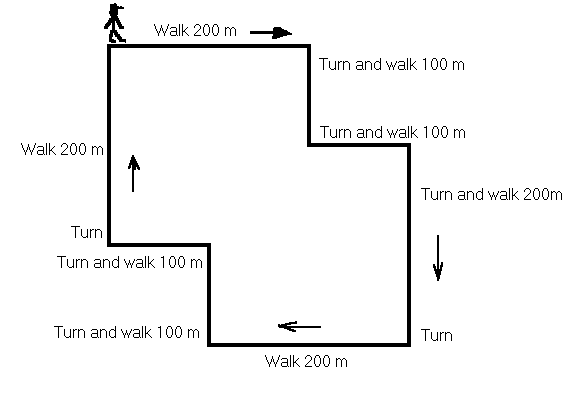 Your walk was in the shape of an octagon. How far did you walk? When you add together all the distances, you get 1 200 m.You have just found the perimeter of an octagon.Fundamental Mathematics	471Example B: The new memorial park was built in an interesting shape.  The park is a hexagon. A walking path goes around the perimeter of the park.How long is the path?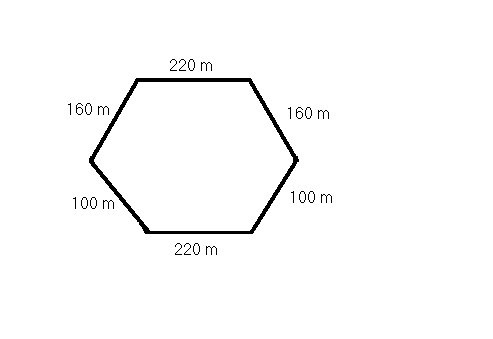 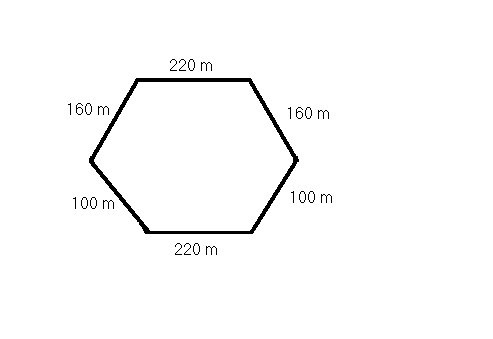 Add the measure of each side of the park. The perimeter of this hexagon is 960 m.To find the perimeter of a polygon, add the lengths of all the sides together.Exercise One	Find the perimeter of each figure.  Be sure to include the unitsof measure in your answer. Check your work using the answer key at the end of the exercise.a)75 km65 km95 kmb)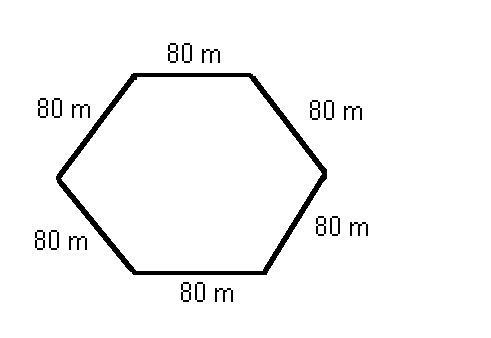 472	Book 2c)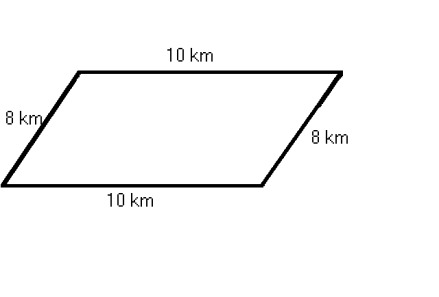 d)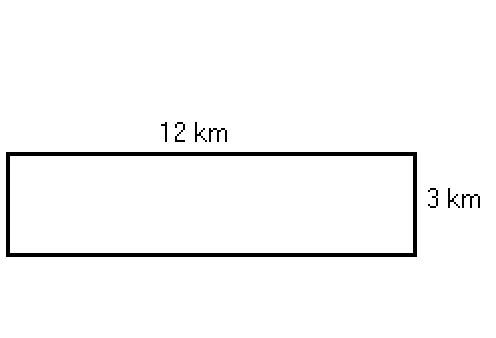 e)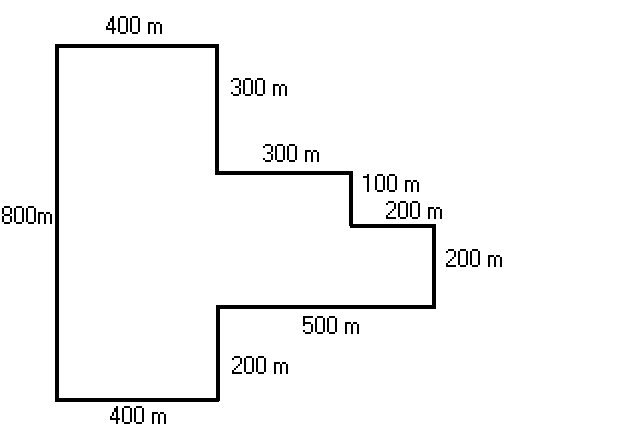 Remember that the opposite sides of a rectangle are congruent (have the same measure) and all four sides of a square are congruent.Fundamental Mathematics	473f)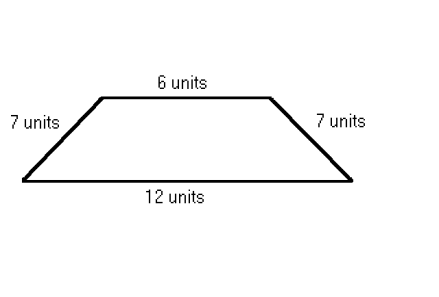 g)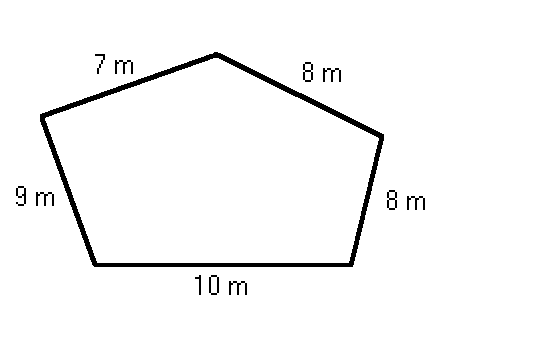 h)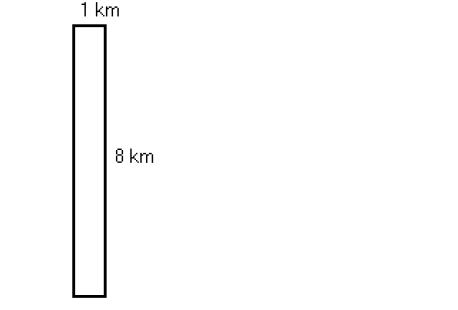 i)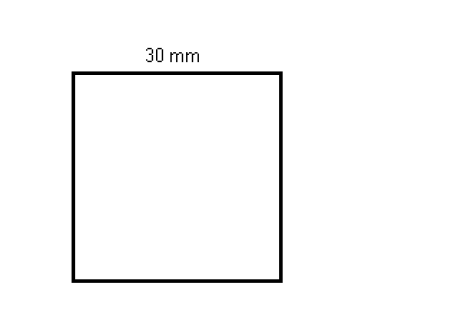 474	Book 2Fundamental Mathematics	475Finding the Perimeter of a Square	Write the definition of a square.By definition then, a square has four sides that are all congruent (have the same measure). To find the perimeter you can add the four sides.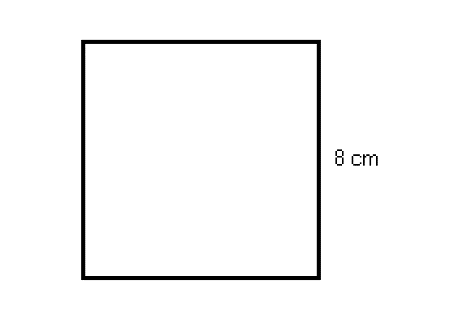 Perimeter =8 cm + 8 cm + 8 cm + 8 cm = 32 cmExercise Two	Find the perimeter of the squares described in each question.The measure of one side has been given. Be sure to include the units of measure in your answer. Check your work using the answer key at the end of the exercise.s = 75 m	b)	s = 12 mmP = 75 m + 75 m + 75 m + 75 mP = 		P =e)	s = 130 m	f)	s = 1 000 kmP = 		P =g)	s = 165 m	h)	s = 325 mP = 		P =i)	s = 68 cm	j)	s = 85 mmP = 		P =Fundamental Mathematics	477Problems using the Perimeters of Squares	Example A: Ted needs to build a fence around his swimming pool. The swimming pool with its deck is a square shape that measures 35 m per side. How much fencing must Ted buy?Step 1:  Question.How much fencing must Ted buy?Step 2:   Find the needed information—drawing a sketch is often helpful.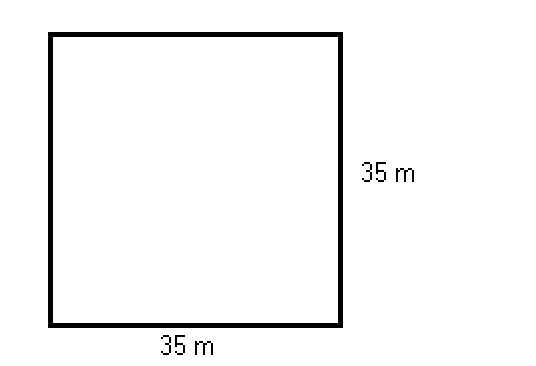 - fence around a square pools = 35 mStep 3:  OperationsThe fence is a perimeter, so find the perimeter of a square.P = 35 m + 35 m + 35 m + 35 mP = 140 m of fence Ted must buy 140 m of fencing.478	Book 2Exercise Three	Solve these problems using perimeters of squares. Theproblems may need two operations. Be sure to include the units of measure in your answer. Check your work using the answer key at the end of the exercise.The campground security officer walks around the outside of the campground four times every evening. The campground is 800 m square. How far does the officer walk in these patrols each night?Note: 800 m square is a common way of saying "a square with sides that measure 800 m."Lee is going to install base boards in the recreation room he has built in his basement. The room is five metres square. The baseboard material is expensive, so he will be sure to deduct 1 m for each of the two doorways. How much baseboard material does he need to buy?Fundamental Mathematics	479Phil is going to fence his large 50 m square vegetable garden to keep the deer out. The fence will be made with four strands of barbed wire. How much barbed wire should Phil buy?The fence will look like this: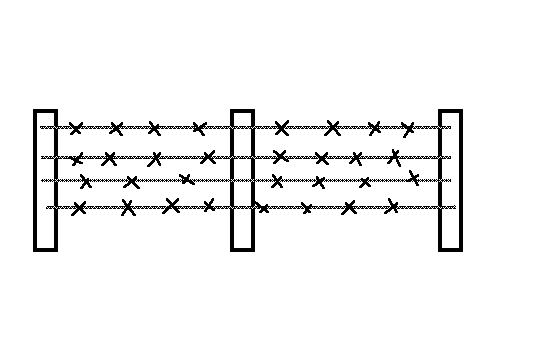 480	Book 2Finding the Perimeter of a Rectangle	Write the definition of a rectangle.Example A: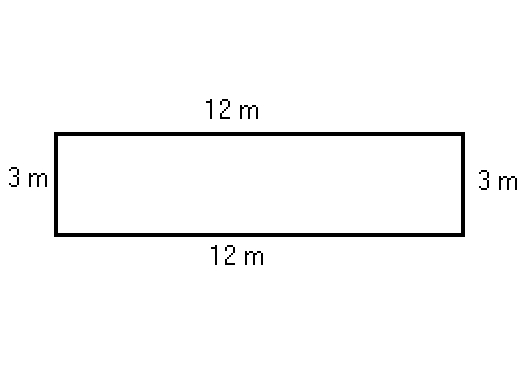 length (l) = 12 m width (w) = 3 mTo find the perimeter you can find the sum of 12 m + 3 m + 12 m + 3 m = 30 mExample B:  Find the perimeter of a rectangle 25 m long and 15 m wide.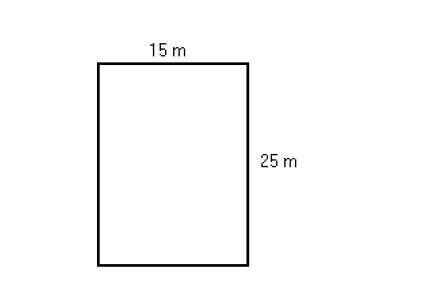 P = 15 m + 25 m + 15 m + 25 m= 80 mFundamental Mathematics	481Exercise Four	Find the perimeter of the rectangles described below.  Draw andlabel a sketch for each. Be sure to include the units of measure in your answer. Check your work using the answer key at the end of the exercise.l = 10 cm	b)	l = 100 kmw = 6 cm	w = 70 kmP = 		P =c)	l = 15 mm	d)	l = 97 cmw = 10 mm	w = 35 cmP = 		P =e)	l = 400 km	f)	l = 42 mw = 100 km	w =  67 mP = 		P =  	482	Book 2g)	l = 132 m	h)	l = 196 cmw = 76 m	w = 28 cmP = 		P =  	Fundamental Mathematics	483Problems using Perimeters of Rectangles	Exercise Five	Solve these problems.  Draw and label a sketch for each. Besure to include the units of measure in your answer. Check your work using the answer key at the end of the exercise.Janice plans to sew lace on the edge of a tablecloth that is 132 cm in width and 218 cm long. How much lace does she need?One physical education teacher starts each class by having everyone jog around the school 4 times. The school is rectangular (shaped like a rectangle) and 160 m long and 95 m wide. About how far do the students jog each class?Note: 160 m long and 95 m wide may be written as "160 m by 95 m".484	Book 2How many metres of baseboard are needed for a rectangular room 4 m by 3 m? Deduct 1 m for each of the two doorways.Dennis likes to cycle 30 km daily around a cycle path at a local park. The park is rectangular and measures 3 km in width and 5 km in length. How far does Dennis cycle if he rides around the park twice?Fundamental Mathematics	485Calculate the total amount of weather-stripping needed to go around these windows in a house.3 windows each measuring 76 cm by 122 cm2 windows each measuring 152 cm by 135 cmThe Nuoris are going to replace the fascia board (the trim at the edge of a roof) with new pressure-treated cedar board. Their flat roof is 14 m by 12 m. How much fascia board is needed?486	Book 2Topic E: Self-Test	Mark	/6	Aim 5/6Find the perimeter of each shape.	4 marksa)	b)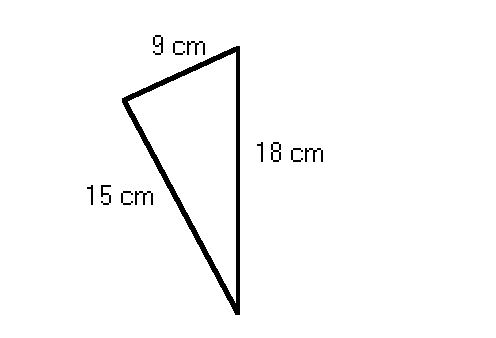 43 cmc)	30 km	d)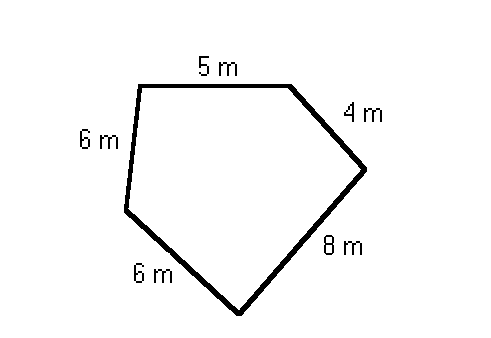 12 kmFundamental Mathematics	487Word Problems. Draw and label a sketch for each. Be sure to include the units of measure in your answer.	2 marksHow much chrome edging will Juanita need for a kitchen table 121 cm square?Than is going to frame a fabulous poster that is 100 cm by 70 cm. How much framing material should he buy?488	Book 2Unit 5 Review – Making Change and Time	You will now practice all the skills you learned in Unit 5. Check your work using the answer key at the end of the review.Circle the number of coins you would need to get from the first number to the second number.  Make sure to use the least number of coins you can.a)   37¢ to 40¢b)   85¢ to 90¢c)   60¢ to 70¢Fundamental Mathematics	489d)   25¢ to 50¢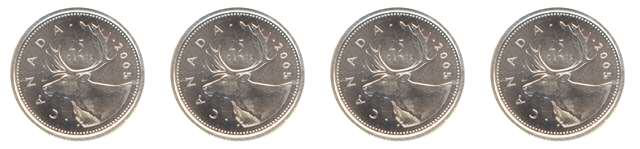 State the number and kind of coins you would need to get from the first number to the second number.  Make sure you use the least number of coins as possible.a)   58¢ to 60¢b)   95¢ to $1.00c)   15¢ to 25¢d)   75¢ to $1.00490	Book 2State the number and kind of coins you would need to get from the first number to the second number.  Make sure you use the least number of coins as possible.a)  18¢ to 25¢b)  67¢ to 75¢c)  35¢ to 75¢d) 29¢ to 50¢State the number and kind of coins you would need to get change from $1.00. Make sure you use the least number of coins as possible.a)  40¢b)  56¢Fundamental Mathematics	491c)  19¢d)  83¢e)  33¢f)	65¢2 apples cost 76¢a pen costs 92¢a doughnut costs 73¢492	Book 2a ruler costs 29¢Mrs. Low bought 3 lemons for 89¢.  How much change will she get back from $1.00?Mr. Garcia bought a can of peaches for 67¢. How much change will he get back from $1.00?Write the time shown on each clock.a)	b)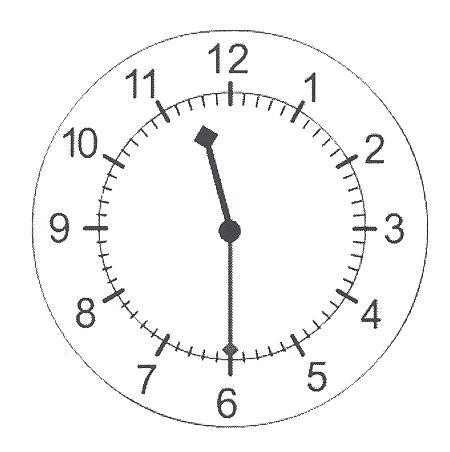 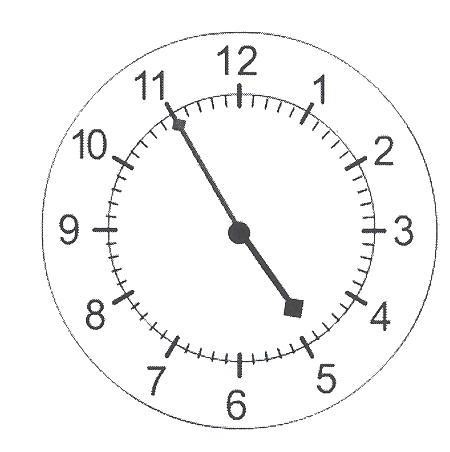 Fundamental Mathematics	493c)	d)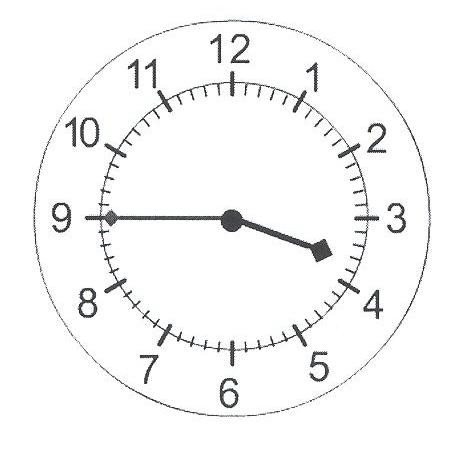 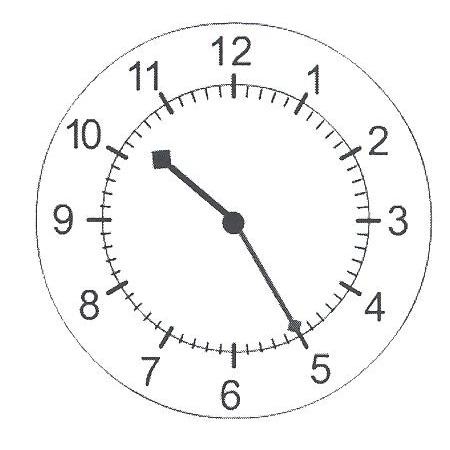 e)	f)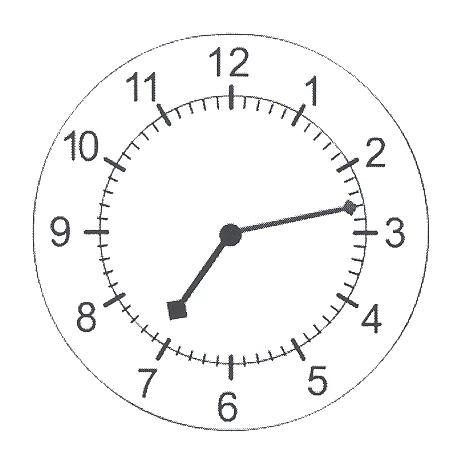 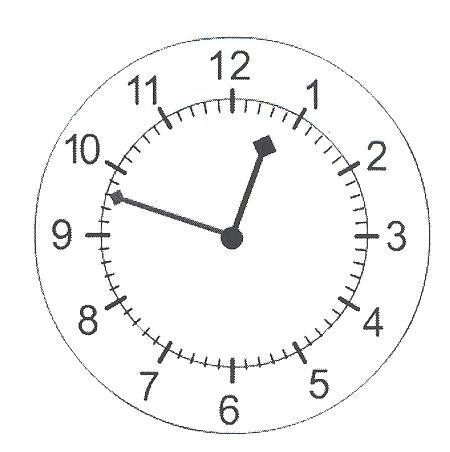 g)	h)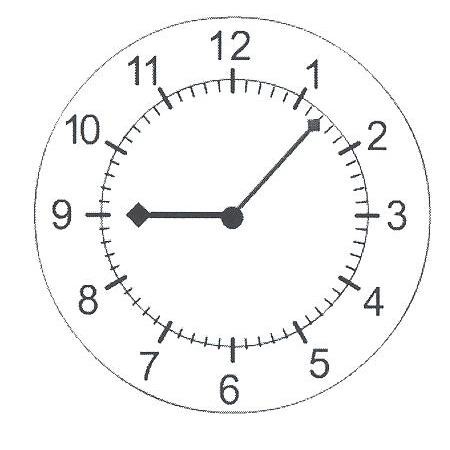 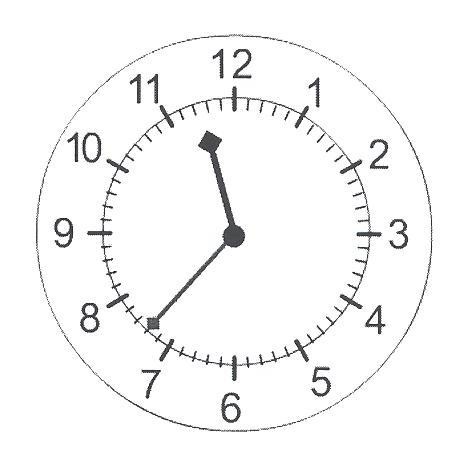 494	Book 2Under each clock is a time on a digital clock. Put the hands on the analog clock to show the digital time.a)	b)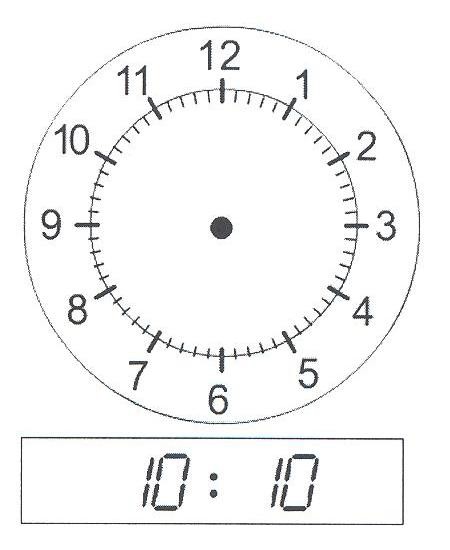 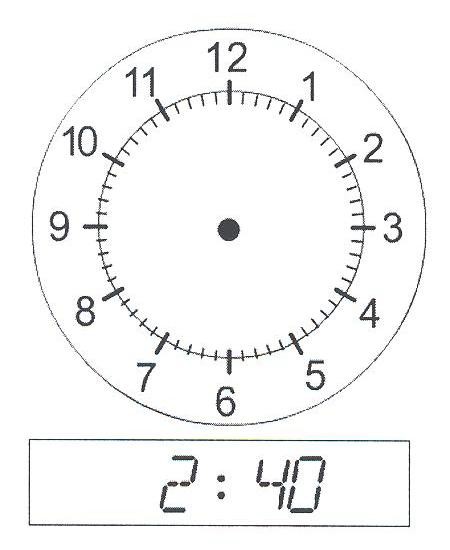 c)	d)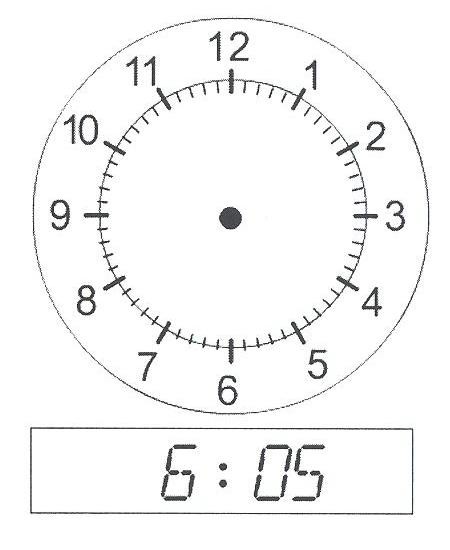 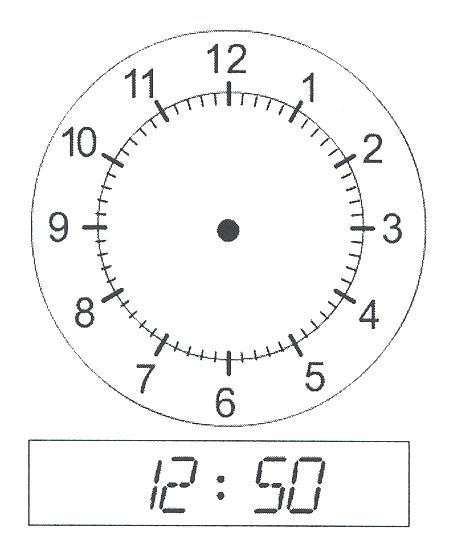 Change each 12-hour clock time to 24-hour clock time. Watch carefully for a.m. and p.m. Remember: only times between 1:00 p.m. and 11:59 p.m. need to be changed.a)	6:48 a.m.	b)   9:56 p.m.Fundamental Mathematics	495c)	7:45 p.m.	d)	5:30 a.m.e)	11:17 p.m.	f)	10:08 a.m.Change each 24-hour clock time to 12-hour clock time.  You will need to use a.m.or p.m in your answaser.a)	2115	b)	0718c)	1326	d)	1142e)	1830	f)	0145Add the times.6 h, 40 min	b)	4 h, 20 min+ 3 h, 10 min	+ 8 h, 15 minc)	8 h, 42 min	d)	7 h, 36 min+ 6 h, 15 min	+ 9 h, 22 min496	Book 2e)	4 h, 15 min	f)	5 h, 36 min+ 7 h, 29 min	+ 9 h, 17 ming)	2 h, 43 min, 35 s	h)	6 h, 24 min, 43 s+ 5 h, 11 min, 22 s	+ 9 h, 28 min, 08 sThe first soccer game took 2 h, 32 min to complete. The second soccer game took 3 h, 19 min.  How long did both games take?The first cross-country skier completed the race in 2 h, 05 min, 37 s. The second skier completed the race in 2 h, 06 min, 18 s.  What is the total time?Fundamental Mathematics	497Subtract the times.g)	6 h, 45 min	b)	8 h, 50 min− 3 h, 20 min	− 4 h, 15 minc)	16 h, 58 mind)	d)	11 h, 47 min− 7 h, 27 min	− 2 h, 13 min mine)	17 h, 42 min f)	f)	13 h, 51 min− 9 h, 18 min	− 8 h, 37 ming)	14 h, 32 min, 41 s	h)	18 h, 47 min, 36 s− 5 h, 26 min, 39 s	− 9 h, 19 min, 19 sThe first cross country skier to finished the race in 1 h, 34 min, 04 s. The next cross country skier finished the race in 1 h, 42 min, 33 s. What is the difference in their times?498	Book 2It takes 2 h, 20 min to travel from London to Paris on the train. It takes 8 h, 55 min to travel from London to Paris by both ferry and train. How much longer does it take by ferry and train?Find the perimeter of the shape. Be sure to put the unit of measure in your answer.8 metres3 metres9 metresb)5 metres3 metres	3 metres3 metres	3 metres5 metresFundamental Mathematics	499c)5 metresmetresFind the perimeter of each square. Be sure to include the unit of measure in your answer.6 kilometresb)centimetresc) Chung is putting new fencing around his square swimming pool. The length of side is 30 metres.  How much fencing will Chung need?500	Book 2Find the perimeter of each rectangle. Be sure to include the unit of measure in your answer.5 metres12 metres24 centimetres18 centimetresSay Han is decorating a rectangular birthday that measures 61 centimetres by 31 centimetres. He wants to put an icing decoration around the cake. What is the perimeter of the cake?Fundamental Mathematics	501Answers to Unit 5 Review A.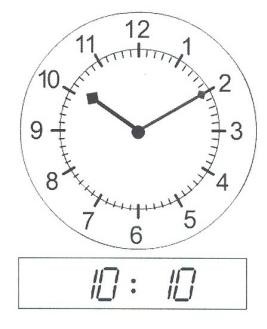 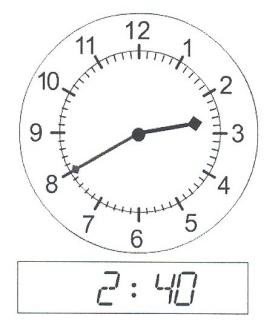 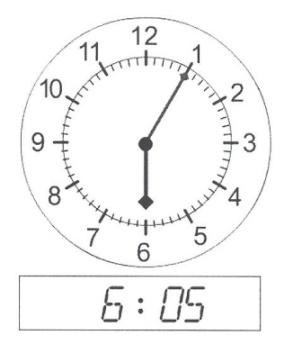 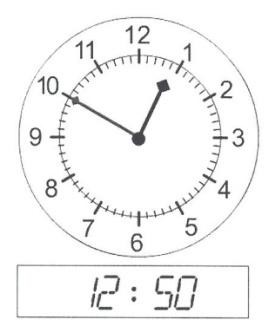 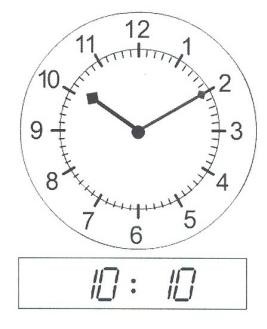 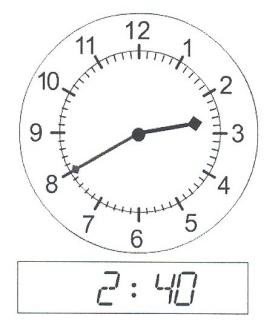 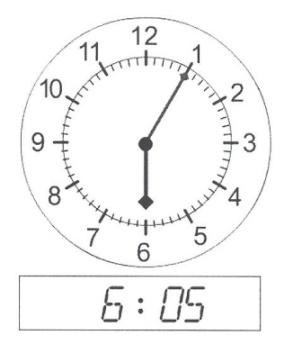 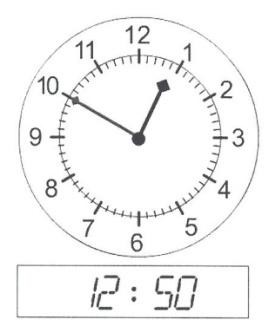 C.a) 2 pennies, 1 nickel	b)    3 pennies, 1 nickel	c)	1 nickel, 1 dime, 1 quarterd) 1 penny, 2 dimesD.a) 1 dime, 2 quarters	b)    4 pennies, 1 nickel, 1 dime, 1 quarterc) 1 penny, 1 nickel, 3 quarters	d)    2 pennies, 1 nickel, 1 dimee) 2 pennies, 1 nickel, 1 dime, 2 quarters	f)	1 dime, 1 quarterg) 4 pennies, 2 dimes	h)    3 pennies, 1 nickeli)  2 pennies, 1 quarter	j)	1 penny, 2 dimes, 2 quartersk) 1 penny, 1 dime	l)	3 pennies, 1 nickel, 1 quarterE.a) 11:30	b)    4:55	c)	3:45	d)   10:25	e)	7:13f) 12:48	g)   9:12	h)   11:37F.a)	b)c)	d)502	Book 2Fundamental Mathematics	503504	Book 2Book 2 Review	You will now practice all the skills you learned in Book 2. Check your work using the answer key at the end of the review.If you can‟t remember how to do a question, go back to the lesson on this topic to refresh your memory. The unit and topic for where each question came from is listed next to the question.Example:  1-B   means Unit 1, Topic B1-BWrite the place value names (ones, tens, hundreds, thousands, ten thousands, hundred thousands, millions) for each underlined digit.a)  1 230 		b)   234 965  	c)   6 245 903 		d)   62 198    	Using the number below, write the digit that is in each of the following place values.452 781 039tens 		b)	ten thousands   	c)	hundred thousands 	d)	millions   	Underline the digit for the place value named.thousands	182 374	b)	hundreds	1 051c)	hundred thousands	3 142 650	d)	thousands	21 087Write the word names for the numbers.a)	63 374   	b)	7 248	 	Fundamental Mathematics	505Write numerals for these word names.three million, two hundred fourteen thousand, five hundred sixty-sevenfifty-one thousand, two hundred two1-CWrite each number in expanded form.a)   3 479   	b)   21 016   	Write each number from expanded form.i.	4 000 000 + 100 000 + 10 000 + 3 000 + 200 + 40  + 8 =   	ii.	100 000 + 80 000+ 2 000 + 300 + 4 =   	1-DArrange these numbers in order from smallest to largest.a)  312	23	2 154	2 514   633	43	5 412b)  45	554	544	5 454	5 544	55	454	445Write <, > or = in each blank as needed.a)  76 125 	71 625	b)  4 325 	3 425c)  14 527 	14 752	d)  65 234 	65 234506	Book 21-ERound each number to the nearest 100.a)  672 		b)   3 473   	Round each number to the nearest 1 000.a)  41 370 		b)   64 921   	Round each number to the nearest 10 000.a)  76 125 		b)   582 412   	Round each number to the nearest 100 000.a)  351 257 		b)   8 675 247   	Round each number to the nearest 1 000 000.a)   7 351 257 		b)   4 165 268   	Word Problems.i.	The Bering Sea is 1 547 metres deep.  The Caribbean Sea is 2 647 metres deep. The Indian Ocean is 3 963 metres deep. The Pacific Ocean is 4 028 metres deep. Round each number to the nearest 100.Fundamental Mathematics	507b)	The Yellow Sea has an area of 293 960 square metres.  The Red Sea has an area of 452 990 square metres. The Black Sea has an area of 507 900 square metres.  Round each number to the nearest 100 000.2-AFind the sums.Find the sums.508	Book 2Find the sums.a)   65  + 423 =	b)	238  +  5 421  =c)   43  +  732  + 124 =	d)	8 216  +  7 343  =e)   75 236  +  30 533 =	f)	543  +  2 140  +  67 205 =2-BFind the sums.Fundamental Mathematics	509Find the sums.Find the sums.a)   85  +  29  + 77 =	b)	692  +  7 834  +  8 096 =c)   43 124  +  9 517 =	d)	358 726  +  81 297  +  3 216 =2-CEstimate the sums.a)	582	b)	1 637690	6 835+ 163	+ 3 175510	Book 2c)	81 904	d)	42 56354 061	4 163+ 15 243	+ 6 429Word Problems. Estimate the following answer. Be sure to round to the largest place value before adding.Indonesia has 7 606 square kilometres of coral reef. Australia has 7 299 square kilometres of coral reef. The Philippines has 3 736 square kilometres of coral reef.  Estimate how much coral reef there is in these three countries.3-BFind the differences.Fundamental Mathematics	511Rewrite each question in columns then find the differences.a)	569  ─  421 =	b)	7 854  ─  1 304 =c)	15 939  ─  6 714 =	d)	86 579  ─  23 104 =e)	157 849  ─  86 531 =	f)	136 975  ─  72 041 =3-DFind the differences.512	Book 2AA.	Find the differences.  Check your answers using addition.BB.	Find the differences.Fundamental Mathematics	513CC.	Find the differences.DD.	Rewrite each question in columns then find the difference.a)	973  ─  178 =	b)	5 129  ─  479  =c)	3 730  ─  2 896 =	d)	91 220  ─  78 357 =3-EEE.	Estimate the differences.a)	872	b)	6 324─ 465	─ 389514	Book 2c)	56 907	d)	64 932─ 9 014	─ 6 755FF.	Estimate the following answers.  Be sure to round to the largest place value possible before adding or subtracting.  Remember to	circle	the information and underline what is being asked. Check your work using the answer key at the end of the exercise.When Mrs. Wu traded in her old car, it had 72 468 kilometres on the odometer. The new used car she bought had 8 975 kilometres on the odometer. Estimate the difference in kilometres between her old car and her new car.Mario’s restaurant served 53 058 meals last year. This year to date, the restaurant has served 5 837 meals. Estimate how many more meals Mario’s restaurant served last year.Fundamental Mathematics	5153-FGG.	Word Problems.  Use the 5 problem solving steps.  Look for key words and patterns to help you choose the correct operation. Estimate the answer using rounded numbers if the numbers have 2 digits or more.The WAC Bennett Dam near Revelstoke is 2 068 metres long. The Keenleyside Dam near Castlegar is 853 metres long. The Mica Dam near Revelstoke is 241 metres long.  What is the total length of the three dams?Raoul earned $35 668 last year. This year he has earned $42 791. How much more did Raoul earn this year?516	Book 2During one month, Jasmine spends 12 645 minutes sleeping and 5 723 minutes eating.  How much time does she spend sleeping and eating?HH.	Find the sum or difference for each question.a)	273  +  538  ─  154 =	b)	2 875  ─  496  +  162 =c)	2 998  + 579  ─  673 =	d)	4 723  +  5 806  ─  3 924 =Fundamental Mathematics	517e)	Abigail earned $383 and $622 from her two jobs.  She decided to keep $265 for her Christmas shopping and put the rest of the money in the bank. Estimate how much money Abigail put in the bank4-ACircle the number of coins you would need to get from the first number to the second number.  Make sure to use the least number of coins you can.a)	48¢ to 50¢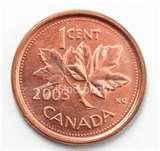 b)	70¢ to 75¢518	Book 2c)   80¢ to $1.00d)   50¢ to 75¢4-BJJ.	State the number and kind of coins you would need to get from the first number to the second number.  Make sure you use the least number of coins as possible.a)   28¢ to 50¢b)   70¢ to 75¢Fundamental Mathematics	519c)   17¢ to 75¢KK.	State the number and kind of coins you would need to get change from $1.00.Make sure you use the least number of coins as possible. Check your work using the answer key at the end of the exercise.a)  37¢b)  51¢c)  67¢a litre of pop for 94¢an apple pastry for 59¢520	Book 24-CLL.	Write the time shown on each clock.a)	b)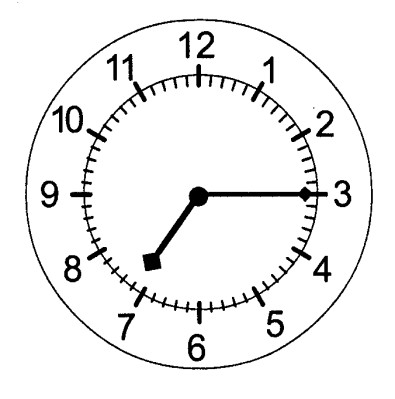 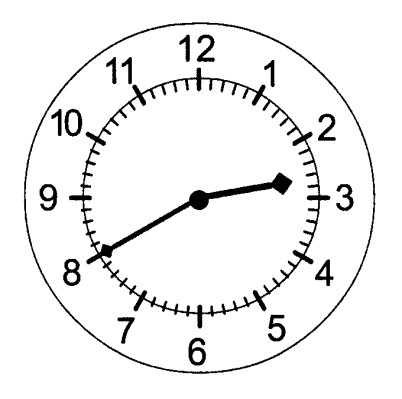 c)	d)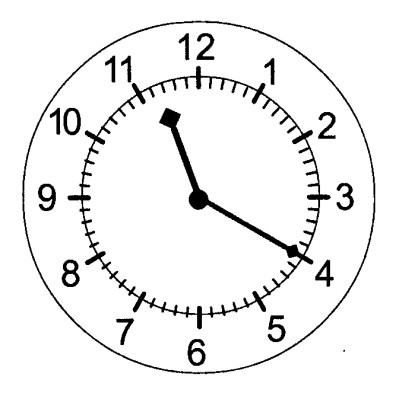 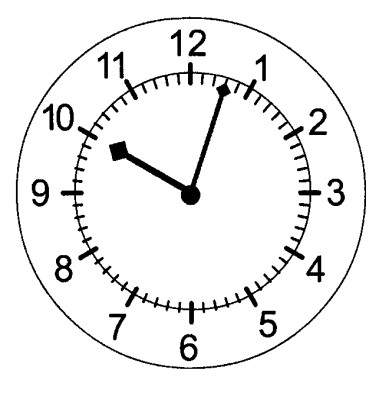 e)	f)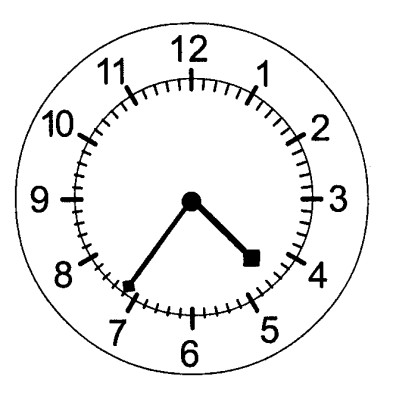 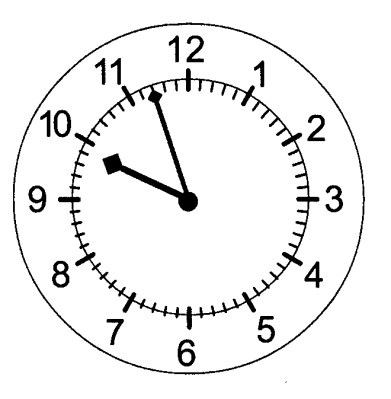 Fundamental Mathematics	521MM.	Under each clock is a time on a digital clock.  Put the hands on the analog clock to show the digital time.a)	b)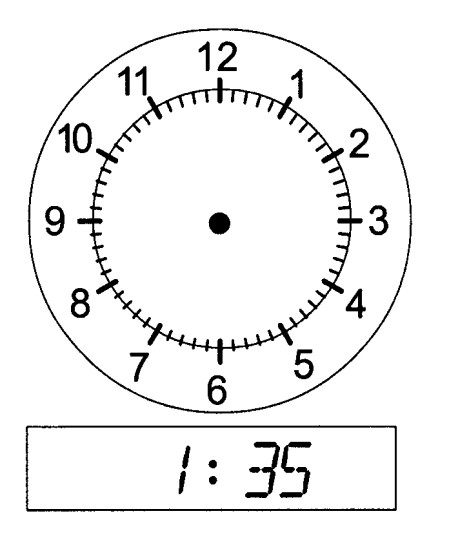 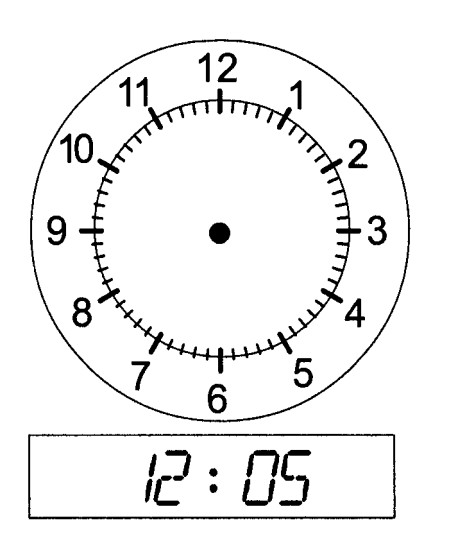 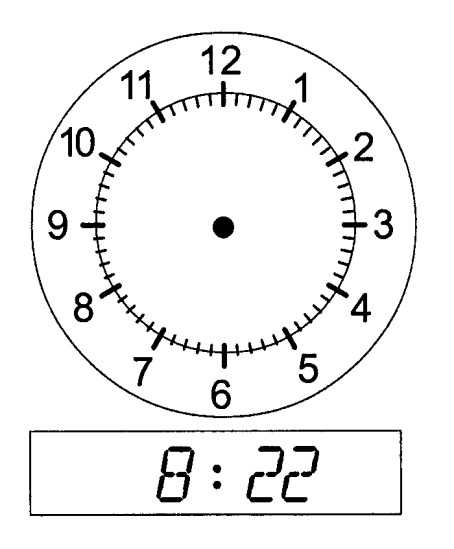 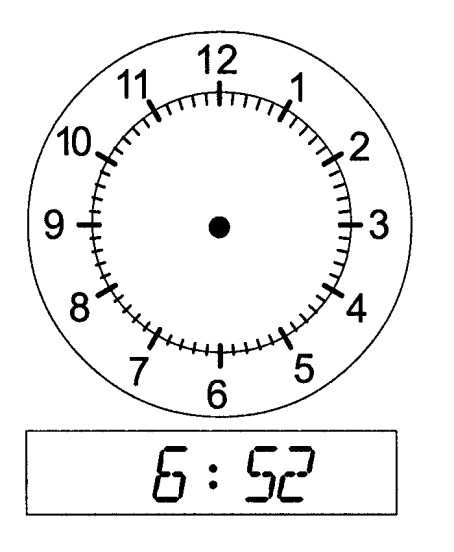 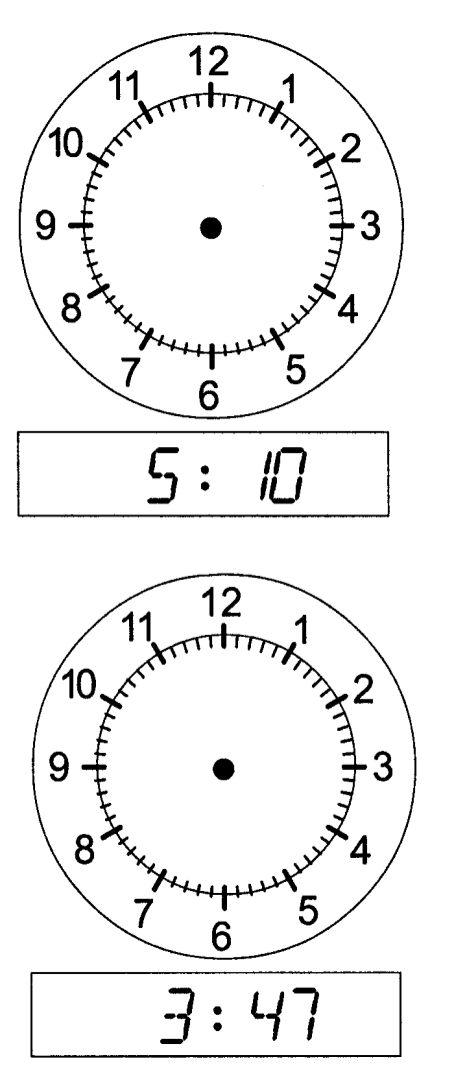 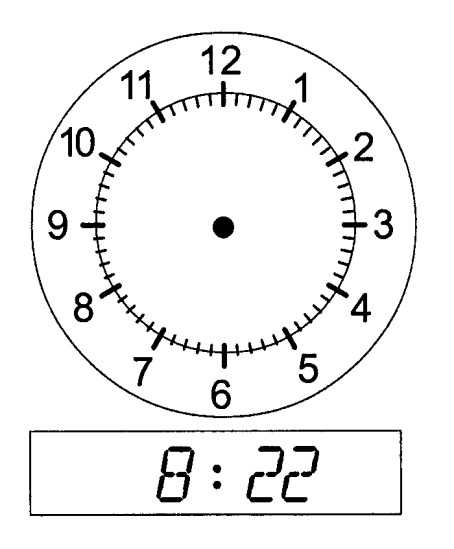 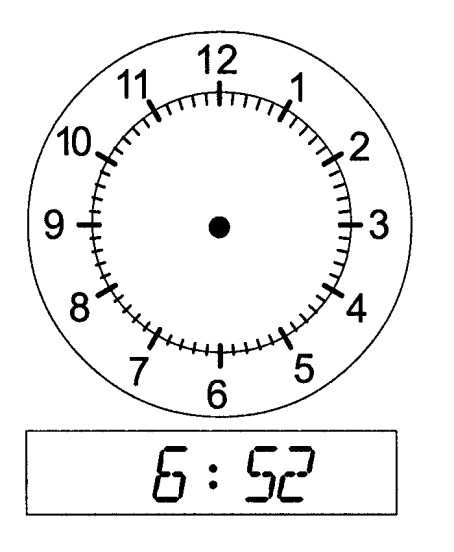 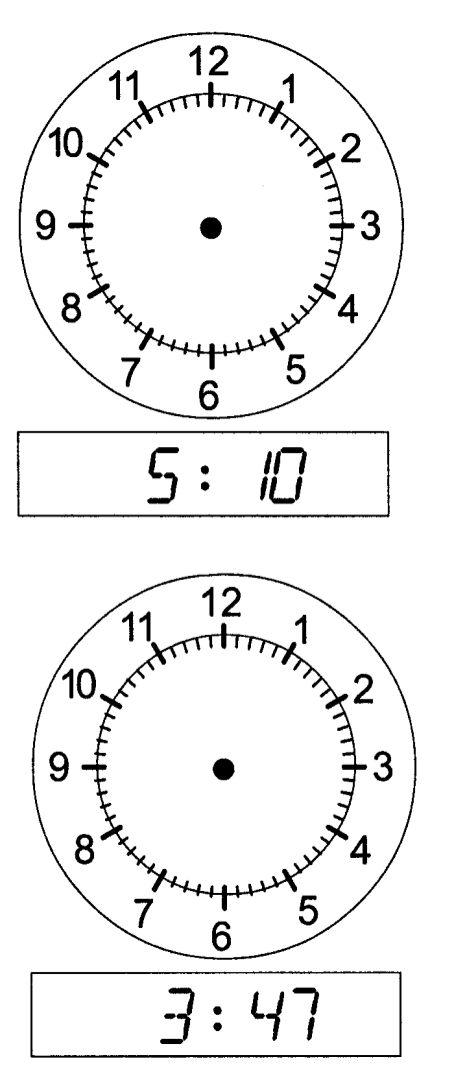 522	Book 2NN.	Change each 12-hour clock time to 24-hour clock time.  Watch carefully for a.m. and p.m. Remember: only times between 1:00 p.m. and 11:59 p.m. need to be changed.a)  7:32 a.m.	b)	11:06 p.m.c)  2:43 p.m.	d)	10:18 a.m.OO.	Change each 12-hour clock time to 24-hour clock time.  Watch carefully for a.m. and p.m. Remember: only times between 1:00 p.m. and 11:59 p.m. need to be changed.a)  0127	b)	1548c)  0612	d)	20534-DPP.	Add the times.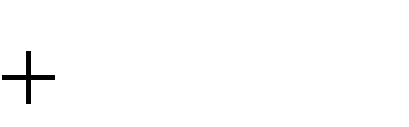 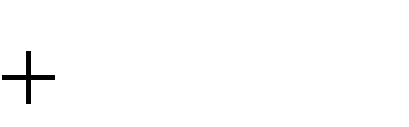 5h, 32 min 4 h, 21 min3 h, 27 min 2 h,19 min7 h, 41 min, 23 s 9 h, 07 min, 24 s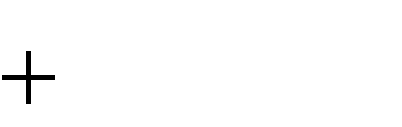 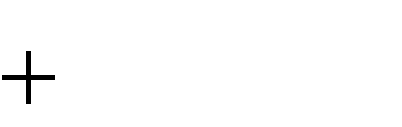 6 h,15 min, 08 s 8 h, 28 min,17 sFundamental Mathematics	523f)	Evian took 2 h, 43 min to bake some cookies and then another 3 h, 08 min to bake and decorate a cake.  How long was Evian baking?QQ.	Subtract the times.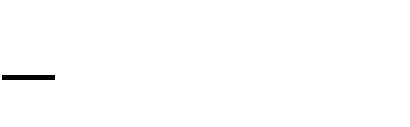 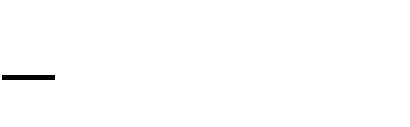 5 h, 53 min 3 h,12 min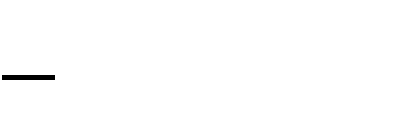 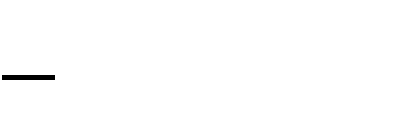 9 h, 47 min 4 h, 29 minc)	15 h, 59 min, 39 s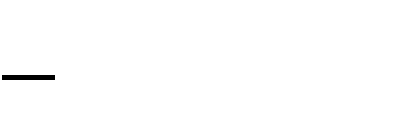 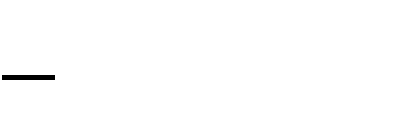 7 h, 38 min,14 sd)	18 h, 34 min, 42 s 9 h,19 min, 28 se) Elan had 4 h, 31 min to do her errands. She took 2 h, 28 min to have her hair done.  How much does Elan have left to finish her errands?524	Book 24-ERR.	Find the perimeter of the shape.  Be sure to put the unit of measure in your answer.41 centimetres41 centimetres93 centimetres157 centimetres17 metres6 metres55 millimetresFundamental Mathematics	525Kono is going to put tape around a rectangular table. He has 2 500 cm of tape. The table measures 60 centimetres wide and 70 centimetres long. how much tape will he use?Charla wants to put a ribbon around the edge of a square whose side measures 112 cm.  How much ribbon does she need?526	Book 2Answers to Book 2 Review A.hundreds	b)    ten thousandsB.a)  3	b)    8C.a) 182 374	b)  1 051D.a) sixty-three thousand, three hundred seventy-four	b)    seven thousand, two hundred forty-eightE.a)  3 214 567	b)  51 202F.a) 3 000  +  400  +  70 + 9	b)  20 000  +  1 000  +  10  +  6G.a)  4 133 248	b)  182 304H.a)  23   43   312   633   2 154   2 514  5 412	b)    45   55   445   454   544   554   5 454   5 544I.Fundamental Mathematics	527N.a) 7 000 000	b)	4 000 000O.a)10912 93669 888178132 373528	Book 2U.a) 191	b)    16 622	c)	52 641	d)    443 239V.a) 600  +  700  +  200  = 1 500	b)    2 000  +  7 000  +  3 000  =  12 000c) 80 000  +  50 000  +  20 000  =  150 000	d)    43 000  +  4 000  +  6 000  =  53 000W.a) 8 000  +  7 000  +  4 000  =  19 000 square kilometresAA.a) 63, 63 +  28 =  91	b)    292, 292  +  240  = 532	c)	916,  916  +  835  =  1 751d) 71 208,  71 308  +  5 179  =  76 487a)  900  −  500 =  400	b)  6 300  −  400  =  5 900	c)	57 000  −  9 000  =  48 000d)  65 000  −  7 000  =  58 000Fundamental Mathematics	529FF.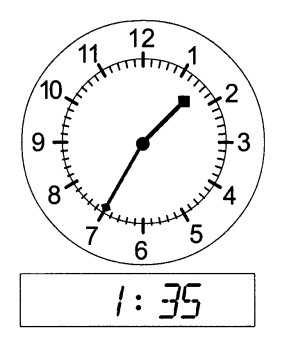 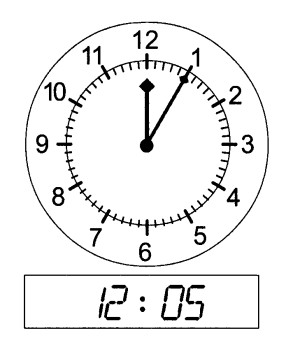 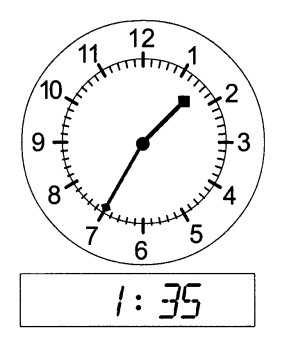 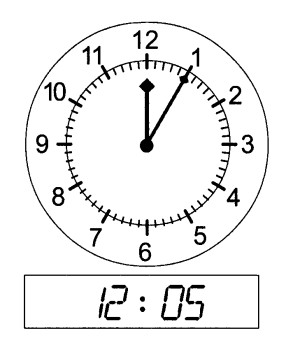 a) 70 000  ─  9 000  =  61 000 kilometres	b)    50 000  ─  6 000  =  4 000 mealsGG.a)   3 162 metres	b)    $7 123HH.a)	657	b)    2 541	c)	2 904	d)   6 605	e)	$740II.2 pennies	b) 1 nickel	c)  2 dimes	d)   1 quarterJJ.2 pennies, 2 dimes	b)  1 nickel	c)  3 pennies, 1 nickel, 2 quarters530	Book 2Fundamental Mathematics	531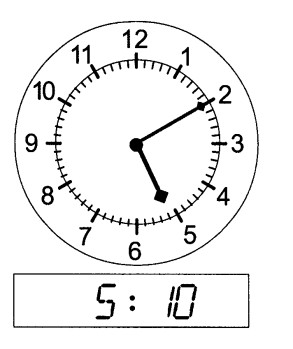 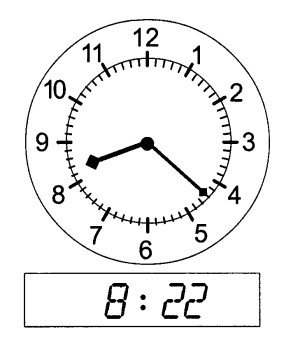 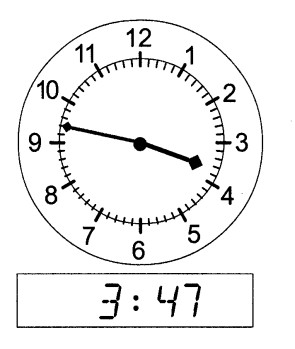 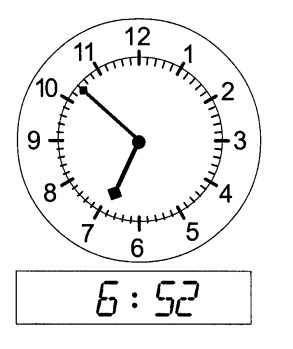 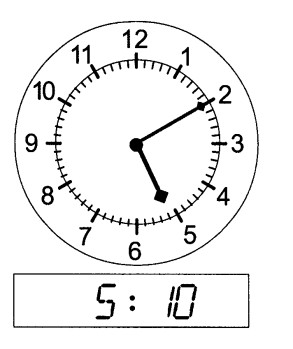 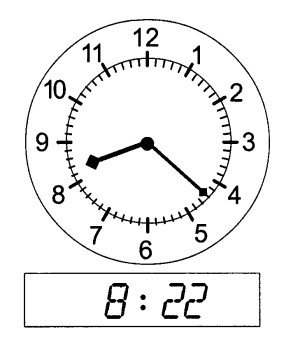 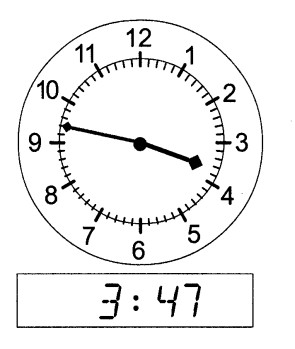 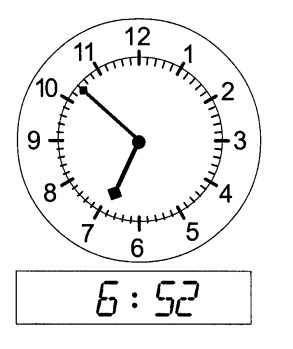 532	Book 2Glossary	addends The numbers to be added together in an addition question. In 3 + 5 = 8, the addends are 3 and 5.axis  Any straight line used for measuring or as a reference.balance Balance has many meanings. In money matters, the balance is the amount left. It might be the amount left in a bank account (bank balance) or it might be the amount you still must pay on a bill (balance owing).cancelled cheque A cheque that has been cashed. The cheque is stamped, or cancelled, so it is no longer negotiable.circumference  The distance around a circle; the perimeter of a circle.commission Salespeople may be paid a percentage of the money made in sales. The commission is part or all their earnings.common fractions  eg,    ,   ,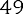 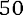 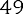 cross multiply  In a proportion, multiply the numerator of the first fraction times the denominator of the second fraction. Then multiply the denominator of the first fraction times the numerator of the second fraction. In a true proportion, the products of the cross multiplication are equal.denominator The bottom number in a common fraction; tells into how many equal parts the whole thing has been divided.diameter The distance across a circle through its centre.difference The result of a subtraction question, the answer. Subtraction gives the difference between two numbers.digit Any of the ten numerals (0 to 9) are digits. This term comes from our ten fingers which are called digits. The numerals came to be called "digits" from the practice of counting on the fingers!discount An amount taken off the regular cost. If something is bought "at a discount" it is bought at less than the regular price.divide  To separate into equal parts.dividend  The number or quantity to be divided; what you start with before you divide.Fundamental Mathematics	533divisor The number of groups or the quantity into which a number (the dividend) is to be separated.equal =  The same asequation A mathematical statement that two quantities are equal. An equation may use numerals with a letter to stand for an unknown quantity.  6 + Y = 9equivalent Equal in value; equivalent numbers (whole or fractions) can be used interchangeably; that is, they can be used instead of each other.estimate  Make an approximate answer. Use the sign	to mean approximately equal.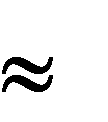 factors  The numbers or quantities that are multiplied together to form a given product.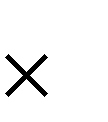 5	2 = 10, so 5 and 2 are factors of 10.fraction Part of the whole; a quantity less than one unit.horizontal in a flat position; we are horizontal when we lie in a bed. A horizontal line goes across the page.improper fraction A common fraction with a value equal to or more than one.infinite  Without end, without limit.invert  To turn upside down.like fractions  With the same denominators.lowest terms When the terms of a common fraction or ratio do not have a common factor (except 1), the fraction or ratio are in lowest terms (also called simplest form).minuend  The first number in a subtraction question.mixed number  A whole number and a common fraction.	1mixed decimal  A whole number and a decimal fraction.	1.75multiple If a certain number is multiplied by another number, the product is a multiple of the numbers. Think of the multiplication tables. For example, 2, 4, 6, 8, 10, 12, 14...are multiplesof 2.multiplicand  The number to be multiplied.multiplier  The number you multiply by.534	Book 2negotiable  Something which can be cashed, that is, exchanged or traded as money.numbers Numbers represent the amount, the place in a sequence; number is the idea of quantity or order.numerals The digits 1,2,3,4,5,6,7,8,9,0 are also called numerals. These ten digits are combined to make infinite numerals. Digits are like the letters, numerals are like the words and numbers are the meaning.numerator The top number in a common fraction; the numerator tells how many parts of the whole thing are being considered.overdrawn If the value of the cheques or money taken from a bank account is higher than the amount of money in the account, then the account is overdrawn. The account is "in the hole" or "in the red" are expressions sometimes used.parallel Two objects or lines side by side, never crossing and always the same distance from each other. Railway tracks are parallel, the lines on writing paper are parallel.percent %  For every one hundred.perimeter The distance around the outside of a shape.place value We understand numbers by the way the digits (numerals) are arranged in relationship to each other and to the decimal point. Each position has a certain value. Our number system is a decimal system. The place value is based on ten.prime number A number that can only be divided evenly by itself and 1.product  The result of a multiplying question, the answer.proper fraction  A common fraction with a value less than one.proportion Generally, proportion is a way of comparing a part of something to the whole thing. Eg. his feet are small in proportion to his height. In mathematics, proportion is used to describe two or more ratios that are equivalent to each other.quotient The result of a division question; the quotient tells how many times one number is contained in the other.radius The distance from the centre of a circle to the outside of the circle.ratio The relationship between two or more quantities. Eg. the ratio of men to women in the armed forces is 10 to 3 (10:3)Fundamental Mathematics	535reciprocal A number, when multiplied by its reciprocal, equals 1. To find the reciprocal of a common fraction, invert it.	= 1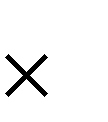 reduce  Write a common fraction in lowest terms. Divide both terms by same factor.remainder The amount left when a divisor does not divide evenly into the dividend. The remainder must be less than the divisor.sign In mathematics, a symbol that tells what operation is to be performed or what the relationship is between the numbers.+	plus, means to add-	minus, means to subtract multiplied by, "times" divided by, division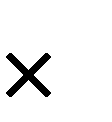 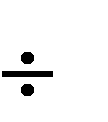 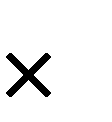 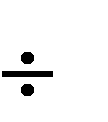 =	equal, the same quantity as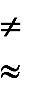 not equal approximately equal<	less than>	greater than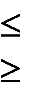 less than or equal to greater than or equal tosimplify  See reduce.subtrahend  The amount that is taken away in a subtraction question.sum The result of an addition question, the answer to an addition question.symbol  A written or printed mark, letter, abbreviation etc. that stands for something else.term a) A definite period of time, such as a school term or the term of a loan.Conditions of a contract; the terms of the agreement. c) In mathematics, the quantities in a fraction and in a ratio are called the terms of the fraction or the terms of the ratio. In an algebra equation, the quantities connected by a + or - sign are also called terms.total  The amount altogether.transaction One piece of business. A transaction often involves money. When you pay a bill, take money from the bank or write a cheque, you have made a transaction.unit Any fixed quantity, amount, distance or measure that is used as a standard. In mathematics, always identify the unit with which you are working. Eg. 3 km, 4 cups, 12 people, $76, 70 books, 545 g.unit price The price for a set amount. Eg. price per litre, price per gram.536	Book 2unlike fractions  Fractions which have different denominators.vertical in an up and down position; we are vertical when we are standing up. On a page, a vertical line is shown from the top to the bottom of the page.Fundamental Mathematics	537UnitPractice TestDate of Test ATest ADate of Test BTest BExample√Sept. 4, 20112533Sept. 7, 201128331234Final Testa)	8 261 = 	thousands 	hundreds 	tens 	onesb)	4 005 = 	thousands 	hundreds 	tens 	onesc)	2 931 = 	thousands 	hundreds 	tens 	onesd)	1 034 = 	thousands 	hundreds 	tens 	onese)	2 608 = 	thousands 	hundreds 	tens 	onesf)	7 543 = 	thousands 	hundreds 	tens 	onesg)	2 900 = 	thousands 	hundreds 	tens 	onesten thousandsthousandshundredstensones80 30080300OR80300ten thousandsthousandshundredstensones36 981ORten thousandsthousandshundredstensones31 205ORten thousandsthousandshundredstensones99 999ORten thousandsthousandshundredstensones15 002ORten thousandsthousandshundredstensones75 125ORten thousandsthousandshundredstensones36 98136981OR36981ten thousandsthousandshundredstensones31 20531205OR31205ten thousandsthousandshundredstensones99 99999999OR99999ten thousandsthousandshundredstensones15 00215002OR15002ten thousandsthousandshundredstensones75 12575125OR75125hundred thousandsten thousandsthousandshundredstensones432 467432467hundred thousandsten thousandsthousandshundredstensones803 214803214a)23 206  thousands	  thousands	b)b)2 468  tens	  tens	c)622d)d)92 002e)92 002f)f)14 262g)48 076h)h)5 555i)12 245j)j)92 002k)12 026l)l)6 348Answers to Exercise ThreeAnswers to Exercise ThreeAnswers to Exercise ThreeAnswers to Exercise ThreeAnswers to Exercise ThreeAnswers to Exercise ThreeAnswers to Exercise ThreeAnswers to Exercise ThreeAnswers to Exercise Threea)thousandsb)tensc)hundredshundredsd)ten thousandse)hundredsf)tensg)ten thousandsten thousandsh)hundredsi)onesj)tensk)thousandsthousandsl)thousandsa)thousands416 245b)tens363 482c)ten thousands36 482d)hundreds1 456e)hundred thousands206 415f)thousands63 421g)hundreds74 322h)hundred thousands685 413i)thousands221 300j)ten thousands10 000k)ones16 394l)tens684Answers to Exercise FourAnswers to Exercise FourAnswers to Exercise FourAnswers to Exercise FourAnswers to Exercise FourAnswers to Exercise FourAnswers to Exercise FourAnswers to Exercise Foura)416 245b)363 482c)36 482d)1 456e)206 415f)63 421g)74 322h)685 413i)221 300j)10 000k)16 394l)6840zero7seven1one8eight2two9nine3three10ten4four11eleven5five12twelve6six13thirteen14fourteen15fifteen16sixteen17seventeen18eighteen19nineteenTens	OnesTens   OnesTens   Ones20twenty30thirty40forty21twenty-one31thirty-one41forty-one22twenty-two32thirty-two42forty-two23twenty-three33thirty-three43forty-three24twenty-four34thirty-four44forty-four25twenty-five35thirty-five45forty-five26twenty-six36thirty-six46forty-six27twenty-seven37thirty-seven47forty-seven28twenty-eight38thirty-eight48forty-eight29twenty-nine39thirty-nine49forty-nine367 is made of3 hundreds6 tens7 onesEach is written:three hundredsixtysevenPut the parts together:three hundred sixty-seventhree hundred sixty-seventhree hundred sixty-seven504 is made of5 hundreds0 tens4 onesEach is written:five hundredfourPut the parts together:five hundred fourfive hundred fourfive hundred four890 is made of8 hundreds9 tens0 onesEach is written:eight hundredninetyPut the parts together:eight hundred ninetyeight hundred ninetyeight hundred ninety100 is made of1 hundreds0 tens0 onesEach is written:one hundredPut the parts together:one hundredone hundredone hundredhundred thousandsten thousandsthousandshundredstensones423 796  ismade of423796Each is writtenfour hundred twenty-three thousandfour hundred twenty-three thousandfour hundred twenty-three thousandseven hundredninetysixPut the parts togetherfour hundred twenty-three thousand seven hundred ninety-sixfour hundred twenty-three thousand seven hundred ninety-sixfour hundred twenty-three thousand seven hundred ninety-sixfour hundred twenty-three thousand seven hundred ninety-sixfour hundred twenty-three thousand seven hundred ninety-sixfour hundred twenty-three thousand seven hundred ninety-sixhundred thousandsten thousandsthousandshundredstensones26 201  ismade of26201Each is writtentwenty-six thousandtwenty-six thousandtwenty-six thousandtwo hundredonePut the parts togethertwenty-six thousand two hundred onetwenty-six thousand two hundred onetwenty-six thousand two hundred onetwenty-six thousand two hundred onetwenty-six thousand two hundred onetwenty-six thousand two hundred onehundred thousandsten thousandsthousandshundredstensones400 000  ismade of400000Each is writtenfour hundred thousandfour hundred thousandfour hundred thousandPut the parts togetherfour hundred thousandfour hundred thousandfour hundred thousandfour hundred thousandfour hundred thousandfour hundred thousandhundred thousandsten thousandsthousandshundredstensones491 200  ismade ofEach is writtenPut the parts togetherhundred thousandsten thousandsthousandshundredstensones19 631  ismade ofEach is writtenPut the parts togetherhundred thousandsten thousandsthousandshundredstensones304 212  ismade ofEach is writtenPut the parts togetherhundred thousandsten thousandsthousandshundredstensones3 426 is made ofEach is writtenPut the parts togetherhundred thousandsten thousandsthousandshundredstensones218 000  ismade ofEach is writtenPut the parts togetherhundred thousandsten thousandsthousandshundredstensones623 009  ismade ofEach is writtenPut the parts togetherhundred thousandsten thousandsthousandshundredstensones491 200 is made of491200Each is writtenfour hundred ninety-one thousandfour hundred ninety-one thousandfour hundred ninety-one thousandtwo hundredPut the parts togetherfour hundred ninety-one thousand two hundredfour hundred ninety-one thousand two hundredfour hundred ninety-one thousand two hundredfour hundred ninety-one thousand two hundredfour hundred ninety-one thousand two hundredfour hundred ninety-one thousand two hundredhundred thousandsten thousandsthousandshundredstensones19 631 is made of19631Each is writtennineteen thousandnineteen thousandnineteen thousandsix hundredthirtyonePut the parts togethernineteen thousand six hundred thirty-onenineteen thousand six hundred thirty-onenineteen thousand six hundred thirty-onenineteen thousand six hundred thirty-onenineteen thousand six hundred thirty-onenineteen thousand six hundred thirty-onehundred thousandsten thousandsthousandshundredstensones304 212 is made of304212Each is writtenthree hundred four thousandthree hundred four thousandthree hundred four thousandtwo hundredtwelvePut the parts togetherthree hundred four thousand two hundred twelvethree hundred four thousand two hundred twelvethree hundred four thousand two hundred twelvethree hundred four thousand two hundred twelvethree hundred four thousand two hundred twelvethree hundred four thousand two hundred twelvehundred thousandsten thousandsthousandshundredstensones3 426  is made of3426Each is writtenthree thousandthree thousandthree thousandfour hundredtwentysixPut the parts togetherthree thousand four hundred twenty-sixthree thousand four hundred twenty-sixthree thousand four hundred twenty-sixthree thousand four hundred twenty-sixthree thousand four hundred twenty-sixthree thousand four hundred twenty-sixhundred thousandsten thousandsthousandshundredstensones218 000 is made of218000Each is writtentwo hundred eighteen thousandtwo hundred eighteen thousandtwo hundred eighteen thousandPut the parts togethertwo hundred eighteen thousandtwo hundred eighteen thousandtwo hundred eighteen thousandtwo hundred eighteen thousandtwo hundred eighteen thousandtwo hundred eighteen thousandhundred thousandsten thousandsthousandshundredstensones623 009 is made of623009Each is writtensix hundred twenty-three thousandsix hundred twenty-three thousandsix hundred twenty-three thousandninePut the parts togethersix hundred twenty-three thousand ninesix hundred twenty-three thousand ninesix hundred twenty-three thousand ninesix hundred twenty-three thousand ninesix hundred twenty-three thousand ninesix hundred twenty-three thousand ninemillionshundred thousandsten thousandsthousandshundredstensones2 643 182is made of2643182Each is writtentwomillionsix hundred forty-three thousandsix hundred forty-three thousandsix hundred forty-three thousandone hundredeightytwoPut the parts togethertwo million six hundred forty-three thousand one hundred eighty-twotwo million six hundred forty-three thousand one hundred eighty-twotwo million six hundred forty-three thousand one hundred eighty-twotwo million six hundred forty-three thousand one hundred eighty-twotwo million six hundred forty-three thousand one hundred eighty-twotwo million six hundred forty-three thousand one hundred eighty-twotwo million six hundred forty-three thousand one hundred eighty-twomillionshundred thousandsten thousandsthousandshundredstensones6 510 231is made of6510231Each is writtensixmillionfive hundred ten thousandfive hundred ten thousandfive hundred ten thousandtwo hundredthirtyonePut the parts togethersix million five hundred ten thousand two hundred thirty-onesix million five hundred ten thousand two hundred thirty-onesix million five hundred ten thousand two hundred thirty-onesix million five hundred ten thousand two hundred thirty-onesix million five hundred ten thousand two hundred thirty-onesix million five hundred ten thousand two hundred thirty-onesix million five hundred ten thousand two hundred thirty-onemillionshundred thousandsten thousandsthousandshundredstensones2 851 234is made ofEach is writtenPut the parts togethermillionshundred thousandsten thousandsthousandshundredstensones3 186 662is made ofEach is writtenPut the parts togethermillionshundred thousandsten thousandsthousandshundredstensones8 283 450is made ofEach is writtenPut the parts togethermillionshundred thousandsten thousandsthousandshundredstensones2 345 409is made ofEach is writtenPut the parts togethermillionshundred thousandsten thousandsthousandshundredstensones2 851 234 ismade of2851234Each is writtentwo millioneight hundred fifty-one thousandeight hundred fifty-one thousandeight hundred fifty-one thousandtwo hundredthirtyfourPut the parts togethertwo million eight hundred fifty-one thousand two hundred thirty-fourtwo million eight hundred fifty-one thousand two hundred thirty-fourtwo million eight hundred fifty-one thousand two hundred thirty-fourtwo million eight hundred fifty-one thousand two hundred thirty-fourtwo million eight hundred fifty-one thousand two hundred thirty-fourtwo million eight hundred fifty-one thousand two hundred thirty-fourtwo million eight hundred fifty-one thousand two hundred thirty-fourmillionshundred thousandsten thousandsthousandshundredstensones3 186 662 ismade of3186662Each is writtenthree millionone hundred eighty-six thousandone hundred eighty-six thousandone hundred eighty-six thousandsix hundredsixtytwoPut the parts togetherthree million one hundred eighty-six thousand six hundred sixty-twothree million one hundred eighty-six thousand six hundred sixty-twothree million one hundred eighty-six thousand six hundred sixty-twothree million one hundred eighty-six thousand six hundred sixty-twothree million one hundred eighty-six thousand six hundred sixty-twothree million one hundred eighty-six thousand six hundred sixty-twothree million one hundred eighty-six thousand six hundred sixty-twomillionshundred thousandsten thousandsthousandshundredstensones8 283 450 ismade of8283450Each is writteneight milliontwo hundred eighty-three thousandtwo hundred eighty-three thousandtwo hundred eighty-three thousandfour hundredfiftyPut the parts togethereight million two hundred eighty-three thousand four hundred fiftyeight million two hundred eighty-three thousand four hundred fiftyeight million two hundred eighty-three thousand four hundred fiftyeight million two hundred eighty-three thousand four hundred fiftyeight million two hundred eighty-three thousand four hundred fiftyeight million two hundred eighty-three thousand four hundred fiftyeight million two hundred eighty-three thousand four hundred fiftymillionshundred thousandsten thousandsthousandshundredstensones2 345 409 ismade of2345409Each is writtentwo millionthree hundred forty-five thousandthree hundred forty-five thousandthree hundred forty-five thousandfour hundredninePut the parts togethertwo million three hundred forty-five thousand four hundred ninetwo million three hundred forty-five thousand four hundred ninetwo million three hundred forty-five thousand four hundred ninetwo million three hundred forty-five thousand four hundred ninetwo million three hundred forty-five thousand four hundred ninetwo million three hundred forty-five thousand four hundred ninetwo million three hundred forty-five thousand four hundred nine241 962 107483 45027 8002 345 409164 231260 164 342138 000410 623912 05024 900227 695105 576eight hundred twenty-three thousandeight hundred twenty-three thousandeight hundred twenty-three thousandnine hundred forty-onenine hundred forty-onenine hundred forty-onemillionshundred thousandsten thousandsthousandshundredstensones823941823 941823 941823 941823 941823 941823 941823 941three millionfour hundred eighty-one thousandfour hundred eighty-one thousandfour hundred eighty-one thousandfive hundred sixty- sevenfive hundred sixty- sevenfive hundred sixty- sevenmillionshundred thousandsten thousandsthousandshundredstensones34815673 481 5673 481 5673 481 5673 481 5673 481 5673 481 5673 481 567millionshundred thousandsten thousandsthousandshundredstensonesmillionshundred thousandsten thousandsthousandshundredstensonesmillionshundred thousandsten thousandsthousandshundredstensonesmillionshundred thousandsten thousandsthousandshundredstensonesmillionshundred thousandsten thousandsthousandshundredstensonesmillionshundred thousandsten thousandsthousandshundredstensonesmillionshundred thousandsten thousandsthousandshundredstensonesmillionshundred thousandsten thousandsthousandshundredstensonesmillionshundred thousandsten thousandsthousandshundredstensonesmillionshundred thousandsten thousandsthousandshundredstensonesmillionshundred thousandsten thousandsthousandshundredstensonesmillionshundred thousandsten thousandsthousandshundredstensonestwo hundred seventy-six thousandtwo hundred seventy-six thousandtwo hundred seventy-six thousandfive hundred eightfive hundred eightfive hundred eightmillionshundred thousandsten thousandsthousandshundredstensones276508276 508276 508276 508276 508276 508276 508276 508one millionsix hundred fifty-eight thousandsix hundred fifty-eight thousandsix hundred fifty-eight thousandthree hundred twenty-fivethree hundred twenty-fivethree hundred twenty-fivemillionshundred thousandsten thousandsthousandshundredstensones16583251 658 3251 658 3251 658 3251 658 3251 658 3251 658 3251 658 325four millioneight hundred sixteen thousandeight hundred sixteen thousandeight hundred sixteen thousandtwo hundred thirty-twotwo hundred thirty-twotwo hundred thirty-twomillionshundred thousandsten thousandsthousandshundredstensones48162324 816 2324 816 2324 816 2324 816 2324 816 2324 816 2324 816 232six hundred twenty thousandsix hundred twenty thousandsix hundred twenty thousandfour hundred thirty-ninefour hundred thirty-ninefour hundred thirty-ninemillionshundred thousandsten thousandsthousandshundredstensones620439620 439620 439620 439620 439620 439620 439620 439twenty-five thousandtwenty-five thousandtwenty-five thousandfive hundred seventy-fourfive hundred seventy-fourfive hundred seventy-fourmillionshundred thousandsten thousandsthousandshundredstensones2557425 57425 57425 57425 57425 57425 57425 574nine millionone hundred sixty-three thousandone hundred sixty-three thousandone hundred sixty-three thousandtwo hundred fifteentwo hundred fifteentwo hundred fifteenmillionshundred thousandsten thousandsthousandshundredstensones91632159 163 2159 163 2159 163 2159 163 2159 163 2159 163 2159 163 215eighty-six thousandeighty-six thousandeighty-six thousandthree hundred sixty-eightthree hundred sixty-eightthree hundred sixty-eightmillionshundred thousandsten thousandsthousandshundredstensones8636886 36886 36886 36886 36886 36886 36886 368seven milliontwenty-six thousandtwenty-six thousandtwenty-six thousandfive hundred eighteenfive hundred eighteenfive hundred eighteenmillionshundred thousandsten thousandsthousandshundredstensones70265187 026 5187 026 5187 026 5187 026 5187 026 5187 026 5187 026 518six milliontwo hundred nineteen thousandtwo hundred nineteen thousandtwo hundred nineteen thousandthree hundred forty-fivethree hundred forty-fivethree hundred forty-fivemillionshundred thousandsten thousandsthousandshundredstensones62193456 219 3456 219 3456 219 3456 219 3456 219 3456 219 3456 219 345two hundred seventy-nine thousandtwo hundred seventy-nine thousandtwo hundred seventy-nine thousandtwo hundred sixty-onetwo hundred sixty-onetwo hundred sixty-onemillionshundred thousandsten thousandsthousandshundredstensones279261279 261279 261279 261279 261279 261279 261279 261m)   four million one hundred seventy thousand three hundred eightm)   four million one hundred seventy thousand three hundred eightm)   four million one hundred seventy thousand three hundred eightm)   four million one hundred seventy thousand three hundred eightm)   four million one hundred seventy thousand three hundred eightm)   four million one hundred seventy thousand three hundred eightm)   four million one hundred seventy thousand three hundred eightm)   four million one hundred seventy thousand three hundred eightfour millionone hundred seventy thousandone hundred seventy thousandone hundred seventy thousandthree hundred eightthree hundred eightthree hundred eightmillionshundred thousandsten thousandsthousandshundredstensones41703084 170 3084 170 3084 170 3084 170 3084 170 3084 170 3084 170 308n)    nine million five hundred eighty-two thousand sixty-fiven)    nine million five hundred eighty-two thousand sixty-fiven)    nine million five hundred eighty-two thousand sixty-fiven)    nine million five hundred eighty-two thousand sixty-fiven)    nine million five hundred eighty-two thousand sixty-fiven)    nine million five hundred eighty-two thousand sixty-fiven)    nine million five hundred eighty-two thousand sixty-fiven)    nine million five hundred eighty-two thousand sixty-fivenine millionfive hundred eighty-two thousandfive hundred eighty-two thousandfive hundred eighty-two thousandsixty-fivesixty-fivesixty-fivemillionshundred thousandsten thousandsthousandshundredstensones95820659 582 0659 582 0659 582 0659 582 0659 582 0659 582 0659 582 065a)2 569 kilometersb)8 893 kilometersc)40 076 kilometersd)4 455 207 peoplee)3 230 000 peoplef)8 536 kilometersg)4 558 kilometersh)6 119 kilometersmillionshundred thousandsten thousandsthousandshundredstensones598 is made of598Each is written500908Expanded form500  +  90  +  8500  +  90  +  8500  +  90  +  8500  +  90  +  8500  +  90  +  8500  +  90  +  8500  +  90  +  8millionshundred thousandsten thousandsthousandshundredstensones1 068 is made of1068Each is written1 000608Expanded form1 000  +  60  +  81 000  +  60  +  81 000  +  60  +  81 000  +  60  +  81 000  +  60  +  81 000  +  60  +  81 000  +  60  +  8millionshundred thousandsten thousandsthousandshundredstensones243 690is made of243690Each is written200 00040 0003 000600900Expanded form200 000  +  40 000  + 3 000  + 600  + 90200 000  +  40 000  + 3 000  + 600  + 90200 000  +  40 000  + 3 000  + 600  + 90200 000  +  40 000  + 3 000  + 600  + 90200 000  +  40 000  + 3 000  + 600  + 90200 000  +  40 000  + 3 000  + 600  + 90200 000  +  40 000  + 3 000  + 600  + 90millionshundred thousandsten thousandsthousandshundredstensones329 is made of329Each is written300209Expanded form300  +  20  +  9300  +  20  +  9300  +  20  +  9300  +  20  +  9300  +  20  +  9300  +  20  +  9300  +  20  +  9millionshundred thousandsten thousandsthousandshundredstensonesis made ofEach is writtenExpanded formmillionshundred thousandsten thousandsthousandshundredstensonesis made ofEach is writtenExpanded formmillionshundred thousandsten thousandsthousandshundredstensones6 301 is made ofEach is writtenExpanded formmillionshundred thousandsten thousandsthousandshundredstensones16 492 ismade ofEach is writtenExpanded formmillionshundred thousandsten thousandsthousandshundredstensones74 296 ismade ofEach is writtenExpanded formmillionshundred thousandsten thousandsthousandshundredstensones378 403 ismade ofEach is writtenExpanded formmillionshundred thousandsten thousandsthousandshundredstensones721 834 ismade ofEach is writtenExpanded formmillionshundred thousandsten thousandsthousandshundredstensones3 816 450is made ofEach is writtenExpanded formmillionshundred thousandsten thousandsthousandshundredstensones2 941 678is made ofEach is writtenExpanded formAnswers to Exercise TwoAnswers to Exercise TwoAnswers to Exercise TwoAnswers to Exercise TwoAnswers to Exercise TwoAnswers to Exercise TwoAnswers to Exercise TwoAnswers to Exercise Twoa)416b)542c)5 618d)4 145e)21 812f)40 205g)34 053h)253 483i)356 719j)1 423 657B.a)369b)705c)	1 491d)    21 584e)542 739f)3 968 431a)431484b)267251c)684693d)274315e)932895f)792810Answers to Exercise TwoAnswers to Exercise TwoAnswers to Exercise TwoAnswers to Exercise TwoAnswers to Exercise TwoAnswers to Exercise TwoAnswers to Exercise TwoAnswers to Exercise TwoAnswers to Exercise Twob)1 329c)5 280d)2 159e)93 476f)	31 576g)46 821h)3 740i)8 325j)11 278k)    4 289l)13 471m)32 502n)2 319o)8 234a)4 376 	12 376b)  342 981 	324 762c)1 520 	1 530d)  5 821 	5 821e)3 674 	3 296f)   6 214 	6 251g)14 879 	14 900h)  78 432 	78 429i)45 823 	54 781j)	732 591 	732 950a)9 7847 892b)56 66356 566c)13 20414 420d)721 011721 101e)461 300416 003f)2 879 9212 987 721NumberCloser to 	hundredsRounded Numberk)430 hundreds0l)188m)275n)620o)750p)549q)499r)821s)999Answers to Exercise OneAnswers to Exercise OneAnswers to Exercise OneAnswers to Exercise OneAnswers to Exercise OneAnswers to Exercise OneAnswers to Exercise OneAnswers to Exercise Onea)2 hundreds200b)6 hundreds600c)9 hundreds900d)2 hundreds200e)3 hundreds300f)3 hundreds300g)6 hundreds600h)10 hundreds1 000i)5 hundreds500j)7 hundreds700k)0 hundreds0l)2 hundreds200m)3 hundreds300n)6 hundreds600o)8 hundreds800p)5 hundreds500q)5 hundreds500r)8 hundreds800s)10 hundreds1 00060Book 2a)426b)395c)638d)95e)31f)211g)965h)438i)703j)796k)8 372l)2 082m)21 639n)42 983o)125 438p)12 651q)3 888r)9 109Answers to Exercise TwoAnswers to Exercise TwoAnswers to Exercise TwoAnswers to Exercise TwoAnswers to Exercise TwoAnswers to Exercise TwoAnswers to Exercise TwoAnswers to Exercise TwoAnswers to Exercise TwoAnswers to Exercise TwoAnswers to Exercise Twoa)  400b)400c)600d)100e)0f)200g)   1 000h)400i)700j)800k)8 400l)2 100m)   21 600n)43 000o)125 400p)12 700q)3 900r)9 100a)3 829b)2 499c)8 309d)4 520e)9 724f)386g)2 096h)23 716i)45 245j)8 129k)123 542l)91 871m)724n)80 910o)14 639p)73 816q)41 171r)52 963Answers to Exercise ThreeAnswers to Exercise ThreeAnswers to Exercise ThreeAnswers to Exercise ThreeAnswers to Exercise ThreeAnswers to Exercise ThreeAnswers to Exercise ThreeAnswers to Exercise ThreeAnswers to Exercise ThreeAnswers to Exercise ThreeAnswers to Exercise Threea)   4 000b)2 000c)8 000d)5 000e)10 000f)0g)   2 000h)24 000i)45 000j)8 000k)124 000l)92 000m)  1 000n)81 000o)15 000p)74 000q)41 000r)53 000s)   830 000t)1 624 000a)53 829b)12 499c)86 309d)47 520e)9 724f)386g)22 096h)23 716i)45 245j)8 129k)  123 542	 		l)	91 871	 	k)  123 542	 		l)	91 871	 	k)  123 542	 		l)	91 871	 	k)  123 542	 		l)	91 871	 	k)  123 542	 		l)	91 871	 	k)  123 542	 		l)	91 871	 	m)41 724n)80 910o)14 639p)73 816q)41 171r)52 963Answers to Exercise FourAnswers to Exercise FourAnswers to Exercise FourAnswers to Exercise FourAnswers to Exercise FourAnswers to Exercise FourAnswers to Exercise FourAnswers to Exercise FourAnswers to Exercise FourAnswers to Exercise FourAnswers to Exercise Foura)   50 000b)10 000c)90 000d)50 000e)10 000f)0g)   20 000h)20 000i)50 000j)10 000k)120 000l)90 000m)  40 000n)80 000o)10 000p)70 000q)40 000r)50 000s)    830 000t)1 620 000a)143 829b)12 499c)861 309d)472 520g)221 096h)283 716i)457 245j)87 129k)123 542l)91 871m)419 724n)801 910o)141 639p)736 816q)413 171r)525 963s)829 527t)1 624 099Answers to Exercise FiveAnswers to Exercise FiveAnswers to Exercise FiveAnswers to Exercise FiveAnswers to Exercise FiveAnswers to Exercise FiveAnswers to Exercise FiveAnswers to Exercise FiveAnswers to Exercise FiveAnswers to Exercise FiveAnswers to Exercise Fivea)   100 000b)0c)900 000d)500 000e)100 000f)400 000g)   200 000h)300 000i)500 000j)100 000k)100 000l)100 000m)  400 000n)800 000o)100 000p)700 000q)400 000r)500 000s)    800 000t)1 600 000a)2 143 829b)4 612 499	 	4 612 499	 	c)2 861 309d)8 472 520	 	8 472 520	 	e)3 196 724f)386 174    	386 174    	g)9 221 096h)1 283 716i)8 457 245j)7 287 129k)6 123 542l)2 391 871m)5 419 724n)2 801 910o)941 639    	941 639    	p)3 736 816q)3 413 171	 	3 413 171	 	r)4 525 963s)1 829 527	 	1 829 527	 	t)1 624 099NameNumberRounded NumberJuan1 0941 100Adamo2 1062 100Ho1 5891 600DayNumberRounded NumberFridaySaturdaySundayMountainNumberRounded NumberMount LoganMount WaddingtonMount ColumbiaTunnelNumberRounded NumberConnaught TunnelMount MacDonald TunnelDeas Island TunnelProvinceNumberRounded NumberBritish ColumbiaAlbertaSaskatchewanProvinceNumberRounded NumberBritish ColumbiaOntarioQuebecCountryNumberRounded NumberDenmarkNorwayIrelandDayNumberRounded NumberFriday5 4795 500Saturday4 3884 400Sunday4 8344 800MountainNumberRounded NumberMount Logan5 965 meters6 000 metersMount Waddington4 019 meters4 000 metersMount Columbia3 741 meters3 700 metersTunnelNumberRounded NumberConnaught Tunnel8 082 meters8 000 metersMount MacDonald Tunnel14 700 meters15 000 metersDeas Island Tunnel692 meters1 000 metersProvinceNumberRounded NumberBritish Columbia944 735 square meters940 000 square metersAlberta661 848 square meters660 000 square metersSaskatchewan651 035 square meters650 000 square metersProvinceNumberRounded NumberBritish Columbia4 455 200 people4 500 000 peopleOntario13 069 200 people13 100 000 peopleQuebec7 828 900 people7 800 000 peopleCountryNumberRounded NumberDenmark5 534 738 people6 000 000 peopleNorway4 876 100 people5 000 000 peopleIreland4 459 300 people4 000 000 peoplea)  329b)   2 481c)   8 065d)   3 916a)7 312 908b)6 009 280	 	c)9 152 801d)576 679	 	RiverNumberRounded NumberMississippi RiverMackenzie RiverYukon RiverSt. Lawrence RiverCityNumberRounded NumberShanghai, ChinaMoscow, RussiaNew York City, USAVancouver, CanadaA.a) 300b)2 500c)8 100d)4 0004 000B.a) 6 000b)22 000c)46 000d)35 00035 000C.a) 20 000b)30 000c)180 000d)860 000860 000D.a) 500 000b)800 000c)800 000d)500 000500 000E.a) 7 000 000b)6 000 000c)9 000 000d)1 000 0001 000 000F.a)RiverNumberRounded NumberMississippi River6 275 kilometers6 300 kilometersMackenzie RiveMackenzie River4 242 kilometers4 200 kilometersYukonRiver3 701 kilometers3 700 kilometersSt. Lawrence River3 058 kilometers3 100 kilometersCityNumberRounded NumberShanghai, China13 831 900 people13 800 000 peopleMoscow, Russia10 508 971 people10 500 000 peopleNew York City, USA8 363 710 people8 400 000 peopleVancouver, Canada578 041 people600 000 peoplea)4 392 	b)765	 	c)18 293   	d)56 428  	e)3 641 758   	f)426 153   	g)8 429 576   	h)4 258   	a)hundreds5 321b)tens8 703c)ten thousands34 891d)hundred thousands891 402e)thousands72 491f)millions4 201 856a)9 698 	6 899b)7 542 	7452c)34 682 	39 421d)124 693 	124 693e)738 423 	783 423f)45 832 	54 123c)894 063d)9 778 656e)80 379 591f)3 102 975SharkNumberRounded NumberWhale sharkBasking sharkGreat White SharkIslandNumberRounded NumberNew GuineaBaffin IslandHonshu IslandI.a)>b)>c)	<d)   =e)<f)<J.a)800b)2 600c)21 200d)700e)572 100f)7 652 900K.a)1 000b)76 000c)289 000d)0e)4 000f)5 000L.a)0b)230 000c)130 000d)9 790 000e)90 000f)10 000M.a)700 000b)1 300 000c)500 000d)4 800 000e)8 200 000f)800 000N.a)1 000 000b)28 000 000c)1 000 000d)10 000 000e)80 000 000f)3 000 000O.a)KilometersNumberRounded NumberNew Guinea785 753790 000Baffin Island503 944500 000Honshu Island227 413230 000a)	6+ 7b)	8+ 3c)	4+ 2d)	8+ 71311e)	1f)	6g)	5h)	2+ 2+ 4+ 8+ 5i)	7j)	0k)	9l)	7+ 6+ 3+ 7+ 2m)	4n)	3o)	4p)	8+ 4+ 5+ 6+ 1q)	9r)	1s)	0t)	4+ 6+ 3+ 2+ 9u)	9v)	4w)	8x)	1+ 2+ 1+ 8+ 5y)	7z)	2aa)9bb)6+ 3+ 2+ 5+ 1cc)6dd)3ee)4ff)5+ 0+ 2+ 8  + 5gg)3hh)9ii)	3jj)2+ 6+ 8+ 9+ 3kk)1ll)2mm)6nn)5+ 9+ 8+ 6+ 4oo)6pp)4qq)1rr)5+ 8+ 5+ 7+ 6a) 13b)11c)6d)15e)3f)10g)13h) 7i)13j)3k)16l)9m)8n)8o)  10p)9q)15r)4s)2t)13u)11v)   5w)16x)6y)10z)4aa)14bb)7cc)  6dd)5ee)12ff)10gg)9hh)17ii)12jj)   5kk)10ll)10mm)   12mm)   12nn)9oo)14pp)9qq)  8rr)11a)	37b)	55c)	70d)	27+ 42+ 22+ 17+ 32e)	87f)	33g)	44h)	34+ 12+ 64+ 50+ 11i)	51j)	12k)	17l)	70+ 23+ 46+ 21+ 28m)	54n)	62o)	15p)	45+ 23+ 14+ 12+ 23q)	23r)	53s)	60t)	49+ 64+ 42+ 23+ 10u)	75v)	58w)	31x)	24+ 13+ 21+ 28+ 13Answers to Exercise OneAnswers to Exercise OneAnswers to Exercise OneAnswers to Exercise OneAnswers to Exercise OneAnswers to Exercise OneAnswers to Exercise OneAnswers to Exercise OneAnswers to Exercise OneAnswers to Exercise OneAnswers to Exercise OneAnswers to Exercise OneAnswers to Exercise OneAnswers to Exercise Onea)79b)77c)87d)59e)99f)97g)94h)45i)74j)58k)38l)98m)77n)76o)27p)68q)87r)95s)83t)59u)88v)79w)59x)37a)	54b)	20c)	58d)	62+ 32+ 69+ 21+ 13e)	73f)	44g)	10h)	36+ 14+  54+  75+  22i)	10j)	16k)	40l)	37+  36+  23+  50+  32m)	14n)	23o)	41p)	40+  50+  16+  38+  11q)	28r)	21s)	72t)	31+  70+  56+  12+  14u)	47v)	34w)	63x)	31+ 12+ 65+ 34+ 45Answers to Exercise TwoAnswers to Exercise TwoAnswers to Exercise TwoAnswers to Exercise TwoAnswers to Exercise TwoAnswers to Exercise TwoAnswers to Exercise TwoAnswers to Exercise TwoAnswers to Exercise TwoAnswers to Exercise TwoAnswers to Exercise TwoAnswers to Exercise TwoAnswers to Exercise TwoAnswers to Exercise Twoa)86b)89c)79d)75e)87f)98g)85h)58i)46j)39k)90l)69m)64n)39o)79p)51q)98r)77s)84t)45u)59v)99w)97x)76a)	47b)	65c)	78d)	84+ 51+ 24+ 21+ 12e)	73f)	64g)	25h)	51+ 22+ 13+ 64+ 38i)	26j)	40k)	76l)	86+ 43+ 57+ 23+ 13m)	28n)	35o)	27p)	19+ 71+ 62+ 12+ 40q)	41r)	53s)	61t)	52+ 43+ 32+ 22+ 21u)	23v)	32w)	13x)	46+ 64+ 43+ 65+ 42Answers to Exercise ThreeAnswers to Exercise ThreeAnswers to Exercise ThreeAnswers to Exercise ThreeAnswers to Exercise ThreeAnswers to Exercise ThreeAnswers to Exercise ThreeAnswers to Exercise ThreeAnswers to Exercise ThreeAnswers to Exercise ThreeAnswers to Exercise ThreeAnswers to Exercise ThreeAnswers to Exercise ThreeAnswers to Exercise Threea)98b)89c)99d)96e)95f)77g)89h)89i)69j)97k)99l)99m)99n)97o)39p)59q)84r)85s)83t)73u)87v)75w)78x)88a)	32b)	23c)	61d)	83+ 64+ 54+ 22+ 11e)	32f)	63g)	75h)	46+ 45+ 33+ 24+ 12i)	44j)	25k)	41l)	54+ 35+ 42+ 38+ 45m)	25n)	35o)	32p)	22+ 32+  42+ 44+ 14q)	57r)	42s)	34t)	25+ 21+ 54+ 23+ 42u)	13v)	60w)	34x)	77+ 41+ 25+ 62+ 21Answers to Exercise FourAnswers to Exercise FourAnswers to Exercise FourAnswers to Exercise FourAnswers to Exercise FourAnswers to Exercise FourAnswers to Exercise FourAnswers to Exercise FourAnswers to Exercise FourAnswers to Exercise FourAnswers to Exercise FourAnswers to Exercise FourAnswers to Exercise FourAnswers to Exercise Foura)96b)77c)83d)94e)77f)96g)99h)58i)79j)67k)79l)99m)57n)77o)76p)36q)78r)96s)57t)67u)54v)85w)96x)98a)	21b)	11c)	23d)	2034613843+ 44+ 15+ 41+36e)	13f)	33g)	44h)	3742645042+ 34+ 22+ 24+ 10i)	55j)	82k)	45l)	7024173221+ 30+ 50+ 52+ 48m)	12n)	25o)	32p)	3354612355+ 62+ 22+ 94+ 21q)	31r)	41s)	17t)	5612314231+ 85+ 87+ 50+ 82u)	32v)	24w)	51x)	2245652714+ 51+ 30+ 41+ 31Answers to Exercise FiveAnswers to Exercise FiveAnswers to Exercise FiveAnswers to Exercise FiveAnswers to Exercise FiveAnswers to Exercise FiveAnswers to Exercise FiveAnswers to Exercise FiveAnswers to Exercise FiveAnswers to Exercise FiveAnswers to Exercise FiveAnswers to Exercise FiveAnswers to Exercise FiveAnswers to Exercise Fivea)99b)87c)102d)99e)89f)119g)118h)89i)109j)149k)129l)139m)128n)108o)149p)109q)128r)159s)109t)169u)128v)119w)119x)67a)	31b)	13c)	23d)	5325543162+ 41+ 72+ 84+ 14e)	53f)	14g)	42h)	7221212535+ 84+ 81+ 61+ 41i)	42j)	54k)	26l)	2213344116+ 25+ 61+ 92+ 71m)	64n)	14o)	53p)	3120721547+ 83+ 46+ 70+ 91q)	31r)	21s)	41t)	1112225263+ 44+ 84+ 65+ 74u)	31v)	32w)	54x)	2442253362+ 53+ 71+ 10+ 50Answers to Exercise SixAnswers to Exercise SixAnswers to Exercise SixAnswers to Exercise SixAnswers to Exercise SixAnswers to Exercise SixAnswers to Exercise SixAnswers to Exercise SixAnswers to Exercise SixAnswers to Exercise SixAnswers to Exercise SixAnswers to Exercise SixAnswers to Exercise SixAnswers to Exercise Sixa)97b)139c)138d)129e)158f)116g)128h)148i)80j)149k)159l)109m)167n)132o)138p)169q)87r)127s)158t)148u)126v)128w)97x)136a)	53b)	22c)	60d)	4240511456+ 71+ 35+ 23+ 51e)	23f)	42g)	41h)	2445463431+ 60+ 51+ 63+ 40i)	40j)	45k)	13l)	5223625227+ 62+ 41+ 71+ 30m)	55n)	51o)	12p)	2542264113+ 22+ 42+ 83+ 61q)	34r)	12s)	45t)	5221625227+ 62+ 41+ 71+ 30u)	53v)	21w)	34x)	3720362151+ 62+ 42+ 92+ 21Answers to Exercise SevenAnswers to Exercise SevenAnswers to Exercise SevenAnswers to Exercise SevenAnswers to Exercise SevenAnswers to Exercise SevenAnswers to Exercise SevenAnswers to Exercise SevenAnswers to Exercise SevenAnswers to Exercise SevenAnswers to Exercise SevenAnswers to Exercise SevenAnswers to Exercise SevenAnswers to Exercise Sevena)164b)108c)97d)149e)128f)139g)138h)95i)125j)148k)136l)109m)119n)119o)136p)99q)117r)115s)168t)109u)135v)99w)147x)109a)	32b)	42c)	24d)	5253258124+ 14+ 11+ 13+ 63e)	54f)	25g)	41h)	3123603243+ 71+ 84+ 96+ 85i)	15j)	43k)	81l)	5652211631+ 82+ 52+ 42+ 92m)	37n)	63o)	70p)	2512252441+ 80+ 70+ 65+ 73q)	41r)	24s)	52t)	7166334516+ 32+ 62+ 21+ 42u)	64v)	55w)	26x)	4412216153+ 90+ 43+ 82+ 31Answers to Exercise EightAnswers to Exercise EightAnswers to Exercise EightAnswers to Exercise EightAnswers to Exercise EightAnswers to Exercise EightAnswers to Exercise EightAnswers to Exercise EightAnswers to Exercise EightAnswers to Exercise EightAnswers to Exercise EightAnswers to Exercise EightAnswers to Exercise EightAnswers to Exercise Eighta)99b)78c)118d)139e)148f)169g)169h)159i)149j)116k)139l)179m)129n)158o)159p)139q)139r)119s)118t)129u)166v)119w)169x)128a)	324b)	514c)	673+ 865+ 274+ 326d)	603e)	174f)	250+ 375+ 922+ 618g)	506h)	514i)	738+ 182+ 482+ 510j)	321k)	215l)	416+ 358+ 584+ 352m)	167n)	315o)	156+ 522+ 573+ 732p)	713q)	135r)	105+ 256+ 564+ 632s)	253t)	535u)	168+ 644+ 442+ 421v)	834w)	422x)	327+ 162+ 361+ 462Answers to Exercise NineAnswers to Exercise NineAnswers to Exercise NineAnswers to Exercise NineAnswers to Exercise NineAnswers to Exercise NineAnswers to Exercise NineAnswers to Exercise NineAnswers to Exercise NineAnswers to Exercise NineAnswers to Exercise NineAnswers to Exercise NineAnswers to Exercise NineAnswers to Exercise Ninea)1 189b)788c)999d)978e)1 096f)868g)688h)996i)1 248j)679k)799l)768m)689n)888o)888p)969q)699r)737s)897t)977u)589v)996w)783x)789a)	286b)	649c)	156+ 513+ 250+ 542d)	503e)	273f)	27+ 361+ 620+ 961g)	852h)	300i)	364+ 36+ 50+ 523j)	568k)	432l)	621+ 210+  325+  214m)	312n)	135o)	231+ 541+ 420+ 354p)	532q)	537r)	145+ 141+ 21+ 441s)	235t)	723u)	521+ 214+ 113+ 344v)	624w)	524x)	463+ 174+ 221+ 425Answers to Exercise TenAnswers to Exercise TenAnswers to Exercise TenAnswers to Exercise TenAnswers to Exercise TenAnswers to Exercise TenAnswers to Exercise TenAnswers to Exercise TenAnswers to Exercise TenAnswers to Exercise TenAnswers to Exercise TenAnswers to Exercise TenAnswers to Exercise TenAnswers to Exercise Tena)799b)899c)698d)864e)893f)988g)888h)350i)887j)778k)757l)835m)853n)555o)585p)673q)558r)586s)449t)836u)865v)798w)745x)888a)	172b)	314c)	431+ 401+ 553+ 317d)	213e)	163f)	412+ 384+ 224+ 531g)	731h)	314i)	253+ 142+ 524+ 401j)	243k)	653l)	576+ 425+ 434+ 303m)	732n)	251o)	605+ 210+ 734+ 143p)	715q)	254r)	351+ 223+ 125+ 645s)	754t)	425u)	465+ 231+ 143+ 233v)	501w)	335x)	561+ 368+ 403+ 234Answers to Exercise ElevenAnswers to Exercise ElevenAnswers to Exercise ElevenAnswers to Exercise ElevenAnswers to Exercise ElevenAnswers to Exercise ElevenAnswers to Exercise ElevenAnswers to Exercise ElevenAnswers to Exercise ElevenAnswers to Exercise ElevenAnswers to Exercise ElevenAnswers to Exercise ElevenAnswers to Exercise ElevenAnswers to Exercise Elevena)573b)867c)748d)597e)387f)943g)873h)838i)654j)668k)1 087l)879m)942n)985o)748p)938q)379r)996s)985t)568u)698v)869w)738x)795a)	754b)	410c)	653+ 231+ 257+ 142d)	815e)	243f)	615+ 170+ 146+ 303g)	124h)	451i)	705+ 762+ 206+ 261j)	627k)	357l)	725+ 512+ 130+ 273m)	753n)	425o)	652+ 902+ 203+ 137p)	357q)	675r)	802+ 132+ 214+ 254s)	524t)	723u)	243+ 321+ 306+152v)	145w)	262x)	545+ 213+ 321+ 131Answers to Exercise TwelveAnswers to Exercise TwelveAnswers to Exercise TwelveAnswers to Exercise TwelveAnswers to Exercise TwelveAnswers to Exercise TwelveAnswers to Exercise TwelveAnswers to Exercise TwelveAnswers to Exercise TwelveAnswers to Exercise TwelveAnswers to Exercise TwelveAnswers to Exercise TwelveAnswers to Exercise TwelveAnswers to Exercise Twelvea)985b)667c)795d)985e)389f)918g)886h)657i)966j)1 139k)487l)998m)1 655n)628o)789p)489q)889r)1 056s)845t)1 029u)395v)358w)583x)676a)	345b)	524c)	305132630131+ 421+ 721+ 422d)	214e)	821f)	353341324301+ 932+ 423+ 624g)	435h)	641i)	132201322254+ 160+ 833+ 413j)	713k)	245l)	341102321215+ 860+ 803+ 840m)	524n)	253o)	272243114315+ 125+ 321+ 410p)	514q)	246r)	152231351331+ 620+ 502+ 216s)	164t)	414u)	362233231627+ 801+ 552+ 510v)	264w)	432x)	631535653216+ 600+ 313+ 552Answers to Exercise ThirteenAnswers to Exercise ThirteenAnswers to Exercise ThirteenAnswers to Exercise ThirteenAnswers to Exercise ThirteenAnswers to Exercise ThirteenAnswers to Exercise ThirteenAnswers to Exercise ThirteenAnswers to Exercise ThirteenAnswers to Exercise ThirteenAnswers to Exercise ThirteenAnswers to Exercise ThirteenAnswers to Exercise ThirteenAnswers to Exercise Thirteena)898b)1 875c)858d)1 487e)1 568f)1 278g)796h)1 796i)799j)1 675k)1 369l)1 396m)892n)688o)997p)1 365q)1 099r)699s)1 198t)1 197u)1 499v)1 399w)1 398x)1 399a)	731b)	534c)	234142624425+ 523+ 741+ 740d)	413e)	234f)	525155412241+ 231+ 543+ 732g)	423h)	143i)	142140341410+ 735+ 614+ 536j)	211k)	354l)	342425124153+ 731+ 611+ 803m)	213n)	421o)	124462523135+ 524+ 654+ 430p)	421q)	725r)	752342231304+ 836+ 421+ 311s)	523t)	683u)	821364204146+ 411+ 310+ 512v)	433w)	435x)	275125651510+ 840+ 812+ 114Answers to Exercise FourteenAnswers to Exercise FourteenAnswers to Exercise FourteenAnswers to Exercise FourteenAnswers to Exercise FourteenAnswers to Exercise FourteenAnswers to Exercise FourteenAnswers to Exercise FourteenAnswers to Exercise FourteenAnswers to Exercise FourteenAnswers to Exercise FourteenAnswers to Exercise FourteenAnswers to Exercise FourteenAnswers to Exercise Fourteena)1 396b)1 899c)1 399d)799e)1 189f)1 498g)1 298h)1 098i)1 088j)1 367k)1 089l)1 298m)1 199n)1 598o)689p)1 599q)1 377r)1 367s)1 298t)1 197u)1 479v)1 398w)1 898x)89963Add:  3 + 5 = 8Check:  5 + 3 = 8+ 356 + 3 = 93 + 6 = 998a)	7 003b)	6 217c)	2 271+ 2 692+ 3 732+ 3 618d)	5 992e)	4 235f)	6 518+ 3 006+ 1 162+ 2 050g)	1 023h)	4 034i)	5 234+ 1 553+ 2 853+ 1 244j)	41 738k)	20 295l)	62 041+ 38 051+ 46 503+ 12 857m)	73 104n)	40 835o)	36 125+ 21 620+ 25 034+ 60 471p)	40 127q)	40 261r)	32 651+ 17 361+ 49 130+ 43 225Answers to Exercise FifteenAnswers to Exercise FifteenAnswers to Exercise FifteenAnswers to Exercise FifteenAnswers to Exercise FifteenAnswers to Exercise FifteenAnswers to Exercise FifteenAnswers to Exercise FifteenAnswers to Exercise FifteenAnswers to Exercise FifteenAnswers to Exercise FifteenAnswers to Exercise FifteenAnswers to Exercise Fifteena)9 695    b)9 949c)5 889d)8 998e)5 397f)8 568g)2 576h)6 887   i)6 478j)79 789k)66 798l)74 898m)94 724n)65 869o)96 596 p)57 488q)89 391r)75 876Answers to Exercise SixteenAnswers to Exercise SixteenAnswers to Exercise SixteenAnswers to Exercise SixteenAnswers to Exercise SixteenAnswers to Exercise SixteenAnswers to Exercise SixteenAnswers to Exercise SixteenAnswers to Exercise SixteenAnswers to Exercise Sixteena)587b)388c)699d)    279e)	3 569f)	2 743g)	1 188h)799i)97 666j)77 757a)	63b)	15c)	43+ 25+ 72+ 54d)	4233e)	3422f)	2146+ 14+ 52+ 72a)	421b)	832c)	956+ 354+ 162+ 730d)	375213e)	211351f)	731245+ 611+ 515+ 312a)	4 235b)	6 513c)	8 250+ 4 730+ 4 182+ 3 647d)	51 672e)	25 186f)	42 196+ 36 124+ 43 503+ 70 301Answers to Topic A Self-Test A.Answers to Topic A Self-Test A.Answers to Topic A Self-Test A.Answers to Topic A Self-Test A.Answers to Topic A Self-Test A.Answers to Topic A Self-Test A.Answers to Topic A Self-Test A.Answers to Topic A Self-Test A.Answers to Topic A Self-Test A.Answers to Topic A Self-Test A.a)88b)87c)97d)  89e)	108f)139B.a)775b)994c)1 686d)   1 199e)	1 077f)1 288C.a)8 965b)10 695c)11 897d)  87 796e)  68 689f)112 497D.a)98b)679c)14 689d)  47 78911Example A:	272727+ 55+ 552+ 558211Example B:	58+ 7658+ 7658+ 764134a)	62b)	46c)	49d)	44+ 18+ 37+ 42+ 26e)	17f)	23g)	28h)	54+ 79+ 82+ 91+ 58i)	68j)	66k)	99l)	89+ 49+ 35+ 88+ 74m)	37n)	55o)	29p)	35+ 15+ 27+ 76+ 69q)	54r)	72s)	26t)	38+ 17+ 33+ 56+ 80u)	47v)	83w)	39x)	78+ 57+ 27+ 59+ 68Answers to Exercise OneAnswers to Exercise OneAnswers to Exercise OneAnswers to Exercise OneAnswers to Exercise OneAnswers to Exercise OneAnswers to Exercise OneAnswers to Exercise OneAnswers to Exercise OneAnswers to Exercise OneAnswers to Exercise OneAnswers to Exercise OneAnswers to Exercise OneAnswers to Exercise Onea)80b)83c)91d)70e)96f)105g)119h)112i)117j)101k)187l)163m)52n)82o)105p)104q)71r)105s)82t)118u)104v)110w)98x)146a)	73b)	64c)	65d)	51+ 52+ 93+ 64+ 78e)	82f)	60g)	47h)	56+ 34+ 57+ 81+ 82i)	78j)	84k)	76l)	86+ 41+ 92+ 83+ 51m)	28n)	39o)	87p)	99+ 76+ 92+ 73+ 51q)	79r)	56s)	27t)	47+ 23+ 60+ 36+ 57u)	65v)	31w)	56x)	39+ 43+ 49+ 28+ 66Answers to Exercise TwoAnswers to Exercise TwoAnswers to Exercise TwoAnswers to Exercise TwoAnswers to Exercise TwoAnswers to Exercise TwoAnswers to Exercise TwoAnswers to Exercise TwoAnswers to Exercise TwoAnswers to Exercise TwoAnswers to Exercise TwoAnswers to Exercise TwoAnswers to Exercise TwoAnswers to Exercise Twoa)125b)157c)129d)129e)116f)117g)128h)138i)119j)176k)159l)137m)104n)131o)160p)150q)102r)116s)63t)104u)108v)80w)84x)105a)	28b)	34c)	48d)	92+  64+ 39+ 18+ 71e)	57f)	32g)	67h)	36+ 86+ 79+ 84+ 96i)	56j)	64k)	56l)	25+ 47+ 42+ 29+ 75m)	76n)	48o)	59p)	83+ 71+ 56+ 39+ 76q)	65r)	54s)	88t)	91+ 27+ 94+ 35+ 26u)	96v)	42w)	96x)	79+ 55+ 78+ 43+ 38Answers to Exercise ThreeAnswers to Exercise ThreeAnswers to Exercise ThreeAnswers to Exercise ThreeAnswers to Exercise ThreeAnswers to Exercise ThreeAnswers to Exercise ThreeAnswers to Exercise ThreeAnswers to Exercise ThreeAnswers to Exercise ThreeAnswers to Exercise ThreeAnswers to Exercise ThreeAnswers to Exercise ThreeAnswers to Exercise Threea)92b)73c)66d)163e)143f)111g)151h)132i)103j)106k)85l)100m)147n)104o)98p)159q)92r)148s)123t)117u)151v)120w)139x)117a)	23b)	68c)	32d)	814541813+ 31+ 27+ 29+ 93e)	36f)	6g)	28h)	1929181685+ 16+ 7+ 9+ 37i)	52j)	26k)	33l)	3841304446+ 30+ 92+ 57+ 69m)	49n)	27o)	57p)	4265342854+ 77+ 46+ 36+ 78q)	79r)	68s)	25t)	5334783626+ 29+ 88+ 42+ 13u)	22v)	75w)	32x)	2714164435+ 91+ 58+ 28+ 42Answers to Exercise FourAnswers to Exercise FourAnswers to Exercise FourAnswers to Exercise FourAnswers to Exercise FourAnswers to Exercise FourAnswers to Exercise FourAnswers to Exercise FourAnswers to Exercise FourAnswers to Exercise FourAnswers to Exercise FourAnswers to Exercise FourAnswers to Exercise FourAnswers to Exercise Foura)68b)149c)79d)114e)81f)31g)53h)141i)123j)148k)134l)153m)191n)107o)121p)174q)142r)234s)103t)92u)127v)149w)104x)104a)	25b)	46c)	45d)	5216236223+ 23+ 15+ 71+ 71e)	35f)	45g)	82h)	1812183245+ 86+ 32+ 41+ 23i)	13j)	53k)	44l)	3523318271+ 36+ 92+ 41+ 60m)	56n)	41o)	18p)	2627222574+ 48+ 33+ 44+ 93q)	71r)	37s)	24t)	5380288742+ 76+ 56+ 25+ 61u)	34v)	17w)	52x)	4787302425+ 28+ 85+  58+ 64Answers to Exercise FiveAnswers to Exercise FiveAnswers to Exercise FiveAnswers to Exercise FiveAnswers to Exercise FiveAnswers to Exercise FiveAnswers to Exercise FiveAnswers to Exercise FiveAnswers to Exercise FiveAnswers to Exercise FiveAnswers to Exercise FiveAnswers to Exercise FiveAnswers to Exercise FiveAnswers to Exercise Fivea)64b)84c)178d)146e)133f)95g)155h)86i)72j)176k)167l)166m)131n)96o)87p)193q)227r)121s)136t)156u)149v)132w)134x)136a)	67b)	42c)	31d)	2378131227+ 55+ 25+ 49+ 84e)	41f)	63g)	47h)	1252741824+ 65+ 21+ 55+ 89i)	73j)	25k)	53l)	1421606024+ 37+ 47+ 71+ 51m)	56n)	78o)	22p)	3523455211+ 67+ 89+ 64+ 75q)	34r)	27s)	25t)	3632514647+ 85+ 96+ 43+ 52u)	53v)	41w)	31x)	7667598362+ 81+ 99+ 27+ 25Answers to Exercise SixAnswers to Exercise SixAnswers to Exercise SixAnswers to Exercise SixAnswers to Exercise SixAnswers to Exercise SixAnswers to Exercise SixAnswers to Exercise SixAnswers to Exercise SixAnswers to Exercise SixAnswers to Exercise SixAnswers to Exercise SixAnswers to Exercise SixAnswers to Exercise Sixa)200b)80c)92d)134e)158f)158g)120h)125i)131j)132k)184l)89m)146n)212o)138p)121q)151r)174s)114t)135u)201v)199w)141x)1631 1Example A:374+ 438374+ 4388121 1 1	1Example C:246 476+ 873 706246 476+ 873 7061 120 182a)	231b)	520c)	481+ 452+ 239+ 306d)	306e)	5 237f)	2 846+ 83+ 2 549+ 1 437g)	5 128h)	6 005i)	8 106+ 4 907+ 239+ 3 923j)	5 028k)	6 005l)	2 648+ 4 907+ 273+ 1 838m)	5 837n)	2 846o)	3 517+ 2 569+ 1 457+ 4 296p)	9 020q)	2 648r)	5 237+ 684+ 1 238+ 6 968s)	2 346t)	5 028u)	6 005+ 9 879+ 4 986+ 3 997v)	2 648w)   26 072x)	2 648+ 8 797+ 47 958+ 1 638y)	368z)	436aa)728294398365+ 489+ 177+ 428bb)	2 238cc)33 626dd)42 1634 59562 59830 820+ 5 479+ 1 188+ 21 911Answers to Exercise SevenAnswers to Exercise SevenAnswers to Exercise SevenAnswers to Exercise SevenAnswers to Exercise SevenAnswers to Exercise SevenAnswers to Exercise SevenAnswers to Exercise SevenAnswers to Exercise SevenAnswers to Exercise SevenAnswers to Exercise Sevena)  683b)759c)787d)389e)7 786f)4 283g)   10 035h)6 244i)12 029j)9 935k)6 278l)4 486m)  8 406n)4 303o)7 813p)9 704q)3 886r)12 205s)   12 225t)10 014u)10 002v)11 445w)74 030x)4 286y)   1 151z)1 011aa)1 521bb)12 312cc)97 412dd)94 894a)1 351b)1 993c)11 485d)7 343e)13 759f)18 289g)832 552h)329 400a)	85b)	94c)	982+ 57+ 48+ 743d)	829e)	7 834f)	5 976+ 303+ 2 169+ 2 081g)	46 940h)	41 801i)	3 742+ 86 502+ 39 1994 108+ 7 336j)	12 350k)	352 641l)	18 06017 629432 34562 549+ 23 244+ 720 2501 375+	399a)142b)142c)1 725d)1 132e)10 003f)8057g)133 442h)81 000i)15 186j)53 223k)1 505 236l)82 383B.a)258b)10 250c)2 908Example A:53rounds to5069rounds to7022+ 88rounds to rounds to20+ 90230Example B:349+ 682rounds to rounds to300+ 7001 000Example C:43 928rounds to40 00029 785rounds to30 00088 319+ 243 928rounds to rounds to90 000+ 240 000400 000a)	9731 000b)	519496500439+ 382+ 400+ 3821 90011 432Estimate:11 000+ 5 812+ 6 00017 000a)	23b)	47c)	62+ 35+ 52+ 36d)	51e)	64f)	53+ 24+ 14+ 32a)	23b)	42c)	41343558+ 42+ 70+ 20d)	51e)	22f)	63434624+ 70+ 31+ 81a)	518b)	410c)	820+ 470+ 316+ 149d)	631e)	240f)	723+ 235+ 523+ 126a)	453b)	231c)	212216425345+ 320+ 313+ 831d)	726e)	542f)	314130315245+ 443+ 641+ 630a)	3 168b)	3 782c)	7 521+ 3 220+ 4 217+ 3 167d)	52 163e)	54 373f)	83 245+ 72 835+ 54 625+ 13 450a)	96b)	87c)	35+ 58+ 57+ 89d)	48e)	54f)	37+ 63+ 98+ 65a)	27b)	52c)	58181637+ 35+ 79+ 29d)	42e)	36f)	21598454+ 26+ 57+ 36a)	527b)	382c)	3 782+ 319+ 476+ 4 561d)	6 789e)	83 245f)	52 368+ 4 567+ 13 876+ 29 240g)	683h)	483i)	4 2161946293 807+ 276+ 753+ 4 498j)	11 615k)	321 456l)	12 42112 573523 2146 815+ 76 125+ 212 304+ 42 9165 + 4 = 94 + 5 = 99 – 4 = 59 – 5 = 48+ 31111─ 383+ 81111─ 83a)	5b)	9c)	12d)	4─ 2─ 1─ 4─ 2e)	17f)	2g)	11h)	7─ 9─ 1─ 9─ 7i)	14j)	16k)	9l)	8─ 6─ 9─ 3─ 1m)	9n)	14o)	10p)	15─ 0─ 8─ 5─ 8q)	12r)	13s)	6t)	5─ 9─ 5─ 5─ 0u)	13v)	8w)	10x)	7─ 9─ 4─ 0─ 3y)	11z)	9aa)6bb)4─ 8─ 9─ 1─ 4cc)13dd)3ee)11ff)5─ 7─ 2─ 4─ 4gg)11hh)9ii)	6jj)3─ 6─ 5─ 2─ 3kk)4ll)	7mm)10nn)12─ 1─ 6─ 4─ 7oo)15pp)   10qq)9rr)8─ 6─ 8─ 7─ 8a)3b)8c)8d)2e)8f)1g)2h)0i)8j)7k)6l)7m)9n)6o)5p)7q)3r)8s)1t)5u)4v)4w)10x)4y)3z)0aa)5bb)0cc)  6cc)  6dd)1ee)7ff)   1ff)   1gg)5hh)4ii)4jj)   0jj)   0kk)3ll)1mm)  6mm)  6nn)5oo)9pp)2qq)  2qq)  2rr)0Example A:575757- 26- 26- 26131a)	36b)	72c)	48d)	55─ 13─ 42─ 22─ 31e)	93f)	76g)	95h)	39─ 40─ 71─ 62─ 26i)	64j)	85k)	98l)	76─ 21─ 64─ 73─ 64m)	86n)	95o)	28p)	69─ 50─ 35─ 17─ 52q)	84r)	74s)	97t)	89─ 40─ 53─ 83─ 80u)	79v)	89w)	67x)	48─ 29─ 80─ 61─ 40Answers to Exercise OneAnswers to Exercise OneAnswers to Exercise OneAnswers to Exercise OneAnswers to Exercise OneAnswers to Exercise OneAnswers to Exercise OneAnswers to Exercise OneAnswers to Exercise OneAnswers to Exercise OneAnswers to Exercise OneAnswers to Exercise OneAnswers to Exercise OneAnswers to Exercise Onea)23b)30c)26d)24e)53f)5g)33h)13i)43j)21k)25l)12m)36n)60o)11p)17q)44r)21s)14t)9u)50v)9w)6x)8a)	87b)	29c)	48d)	99─ 36─ 21─ 40─ 63e)	75f)	73g)	92h)	58─ 45─ 20─ 21─ 27i)	84j)	69k)	45l)	49─ 23─ 38─ 23─ 19m)	59n)	87o)	88p)	56─ 14─ 63─ 15─ 44q)	96r)	37s)	70t)	38─ 75─ 17─ 50─ 24u)	31v)	27w)	74x)	45─ 10─ 12─ 53─ 20Answers to Exercise TwoAnswers to Exercise TwoAnswers to Exercise TwoAnswers to Exercise TwoAnswers to Exercise TwoAnswers to Exercise TwoAnswers to Exercise TwoAnswers to Exercise TwoAnswers to Exercise TwoAnswers to Exercise TwoAnswers to Exercise TwoAnswers to Exercise TwoAnswers to Exercise TwoAnswers to Exercise Twoa)51b)8c)8d)36e)30f)53g)71h)31i)61j)31k)22l)30m)45n)24o)73p)12q)21r)20s)20t)14u)21v)15w)21x)25a)	46b)	65c)	45d)	53─ 23─ 42─ 13─ 20e)	34f)	48g)	56h)	26─ 21─ 32─ 13─ 15i)	49j)	58k)	95l)	37─ 22─ 27─ 71─ 14m)	69n)	86o)	99p)	89─ 19─ 71─ 50─ 55q)	97r)	87s)	48t)	36─ 13─ 25─ 26─ 11u)	46v)	86w)	59x)	84─ 12─ 43─ 32─ 14Answers to Exercise ThreeAnswers to Exercise ThreeAnswers to Exercise ThreeAnswers to Exercise ThreeAnswers to Exercise ThreeAnswers to Exercise ThreeAnswers to Exercise ThreeAnswers to Exercise ThreeAnswers to Exercise ThreeAnswers to Exercise ThreeAnswers to Exercise ThreeAnswers to Exercise ThreeAnswers to Exercise ThreeAnswers to Exercise Threea)23b)23c)32d)33e)13f)16g)43h)11i)27j)31k)24l)23m)50n)15o)49p)34q)84r)62s)22t)25u)34v)43w)27x)70a)	23b)	53c)	32d)	77─ 11─ 21─ 20─ 32e)	31f)	38g)	33h)	92─ 21─ 15─ 13─ 30i)	94j)	54k)	74l)	88─ 23─ 42─ 33─ 72m)	46n)	75o)	85p)	56─ 36─ 41─ 12─ 45q)	64r)	27s)	76t)	63─ 22─ 15─ 53─ 41u)	52v)	57w)	69x)	77─ 41─ 44─ 46─ 42Answers to Exercise FourAnswers to Exercise FourAnswers to Exercise FourAnswers to Exercise FourAnswers to Exercise FourAnswers to Exercise FourAnswers to Exercise FourAnswers to Exercise FourAnswers to Exercise FourAnswers to Exercise FourAnswers to Exercise FourAnswers to Exercise FourAnswers to Exercise FourAnswers to Exercise Foura)12b)32c)12d)45e)10f)23g)20h)62i)71j)12k)41l)16m)10n)34o)73p)11q)42r)12s)23t)22u)11v)13w)23x)35a)	995b)   877c)	788d)	987─ 452─ 342─ 615─ 243e)	549f)	806g)	953h)	569─ 131─ 204─ 603─ 403i)	874j)	269k)	485l)	381─ 650─ 159─ 203─ 270m)	796n)   864o)	963p)	957─ 172─ 531─ 810─ 342q)	837r)	528s)	549t)	627─ 410─ 208─ 120─ 523u)	849v)   175w)	937x)	875─ 246─ 163─ 224─ 252Answers to Exercise FiveAnswers to Exercise FiveAnswers to Exercise FiveAnswers to Exercise FiveAnswers to Exercise FiveAnswers to Exercise FiveAnswers to Exercise FiveAnswers to Exercise FiveAnswers to Exercise FiveAnswers to Exercise FiveAnswers to Exercise FiveAnswers to Exercise FiveAnswers to Exercise FiveAnswers to Exercise Fivea)543b)535c)173d)744e)418f)602g)350h)166i)224j)110k)282l)111m)624n)333o)153p)615q)427r)320s)429t)104u)603v)12w)713x)623a)	476b)	873c)	589─ 413─ 560─ 384d)	793e)	228f)	995─ 170─ 123─ 452g)	896h)	769i)	788─ 450─ 405─ 435j)	579k)	958l)	696─ 234─ 403─ 251m)	657n)	745o)	967─ 234─ 412─ 143p)	456q)	627r)	878─ 214─ 512─ 425s)	357t)	725u)	678─ 130─ 214─ 623v)	526w)	724x)	429─ 116─ 221─ 316Answers to Exercise SixAnswers to Exercise SixAnswers to Exercise SixAnswers to Exercise SixAnswers to Exercise SixAnswers to Exercise SixAnswers to Exercise SixAnswers to Exercise SixAnswers to Exercise SixAnswers to Exercise SixAnswers to Exercise SixAnswers to Exercise SixAnswers to Exercise SixAnswers to Exercise Sixa)63b)313c)205d)623e)105f)543g)446h)364i)353j)345k)555l)445m)423n)333o)824p)242q)115r)453s)227t)511u)55v)410w)503x)113a)	543b)	752c)	328─ 132─ 150─ 115d)	758e)	587f)	857─ 341─ 425─ 143g)	545h)	466i)	964─ 302─ 115─ 231j)	679k)	757l)	467─ 424─ 136─ 132m)	536n)	897o)	979─ 325─ 287─ 465p)	907q)	494r)	778─ 605─ 146─ 635s)	573t)	859u)	735─ 232─ 734─ 420v)	912w)	966x)	578─ 811─ 732─ 343Answers to Exercise SevenAnswers to Exercise SevenAnswers to Exercise SevenAnswers to Exercise SevenAnswers to Exercise SevenAnswers to Exercise SevenAnswers to Exercise SevenAnswers to Exercise SevenAnswers to Exercise SevenAnswers to Exercise SevenAnswers to Exercise SevenAnswers to Exercise SevenAnswers to Exercise SevenAnswers to Exercise Sevena)411b)602c)213d)417e)162f)714g)243h)351i)733j)255k)621l)335m)211n)610o)514p)302q)348r)143s)341t)125u)315v)101w)234x)235a)	353b)	896c)	786─ 142─ 675─ 325d)	743e)	548f)	685─ 623─336─ 143g)	393h)	965i)	478─ 241─ 130─ 352j)	968k)	435l)	694─ 605─ 234─ 523m)	576n)	946o)	664─ 314─ 615─ 532p)	824q)	768r)	497─ 513─ 633─ 335s)	985t)	679u)	598─ 843─ 436─ 365v)	984w)	569x)	747─ 672─ 238─ 636Answers to Exercise EightAnswers to Exercise EightAnswers to Exercise EightAnswers to Exercise EightAnswers to Exercise EightAnswers to Exercise EightAnswers to Exercise EightAnswers to Exercise EightAnswers to Exercise EightAnswers to Exercise EightAnswers to Exercise EightAnswers to Exercise EightAnswers to Exercise EightAnswers to Exercise Eighta)211b)221c)461d)120e)212f)542g)152h)835i)126j)363k)201l)171m)262n)331o)132p)311q)135r)162s)142t)243u)233v)312w)331x)111a)	8 646b)	7 295c)	9 738d)	6 498─	542─  231─  215─	253e)	3 674f)	3 219g)	6 456h)	1 758─ 2 503─  2 116─ 5 234─ 1 431i)	8 954j)	8 975k)	7 296l)	9 678─ 2 151─ 4 732─ 5 081─ 4 316m)	9 489n)	7 638o)	4 759p)	8 275─ 2 079─ 6 218─ 1 136─ 4 073q)	59 684r)	36 937s)	49 752t)	19 584─ 2 123─ 4 334─ 1 242─ 4 213u)	38 825v)	76 824w)	28 043x)	58 492─ 10 623─ 32 714─  6 000─ 43 451y)	83 964z)	46 786aa)68 549bb)	59 378─ 52 752─ 36 130─ 37 143─ 31 238cc)86 973dd)85 947ee)92 857ff)89 635─ 21 050─ 42 620─ 41 141─ 37 215Answers to Exercise NineAnswers to Exercise NineAnswers to Exercise NineAnswers to Exercise NineAnswers to Exercise NineAnswers to Exercise NineAnswers to Exercise NineAnswers to Exercise NineAnswers to Exercise NineAnswers to Exercise NineAnswers to Exercise NineAnswers to Exercise NineAnswers to Exercise NineAnswers to Exercise Ninea)8 104b)7 064c)9 523d)6 245e)1 171f)1 103g)1 222h)327i)6 803j)4 243k)2 215l)5 362m)7 410n)1 420o)3 623p)4 202q)57 561r)32 603s)48 510t)15 371u)28 202v)44 110w)22 043x)15 041y)31 212z)10 656aa)31 406bb)28 140cc)65 923dd)43 327ee)51 716ff)52 420Answers to Exercise TenAnswers to Exercise TenAnswers to Exercise TenAnswers to Exercise TenAnswers to Exercise TenAnswers to Exercise TenAnswers to Exercise TenAnswers to Exercise TenAnswers to Exercise TenAnswers to Exercise TenAnswers to Exercise TenAnswers to Exercise TenAnswers to Exercise TenAnswers to Exercise Tena)22b)54c)954d)725e)522f)162g)813h)637i)8 603j)5 141k)4 472l)2 304m)516n)5 320o)5 203p)624q)83 062r)17 303s)45 123t)91 401u)28 144v)5 217w)41 516x)21 460a)	39b)	58c)	72─ 15─ 24─ 60d)	49e)	64f)	85─ 23─ 10─ 71a)	896b)	698c)	399─ 385─ 461─ 202d)	467e)	752f)	497─ 124─ 231─ 341a)	8 627b)	9 875c)	9 751─ 323─ 9 251─ 7 340d)	34 859e)	37 698f)	96 723─ 1 336─ 12 540─ 51 403D.Subtract these numbers.6 marksa)85  ─  61 =b)   724  ─  13  =Answers to Topic B Self-Test A.Answers to Topic B Self-Test A.Answers to Topic B Self-Test A.Answers to Topic B Self-Test A.Answers to Topic B Self-Test A.Answers to Topic B Self-Test A.Answers to Topic B Self-Test A.Answers to Topic B Self-Test A.Answers to Topic B Self-Test A.Answers to Topic B Self-Test A.Answers to Topic B Self-Test A.Answers to Topic B Self-Test A.a)24b)34c)12d)26e)54f)14B.a)511b)237c)197d)343e)521f)156C.a)8 304b)624c)2 411d)33 523e)25 158f)45 320D.a)24b)711c)727d)4 136e)82 351f)62 203ten thousandsthousandshundredstensones4234234113ten thousandsthousandshundredstensones642ten thousandsthousandshundredstensones1 456ten thousandsthousandshundredstensones5 423ten thousandsthousandshundredstensones6 384ten thousandsthousandshundredstensones9 537ten thousandsthousandshundredstensones2 461ten thousandsthousandshundredstensones5 678ten thousandsthousandshundredstensones57 347ten thousandsthousandshundredstensones36 789ten thousandsthousandshundredstensones46 124ten thousandsthousandshundredstensones36 154ten thousandsthousandshundredstensones6426426312ten thousandsthousandshundredstensones1 456145614416ten thousandsthousandshundredstensones5 423542354113ten thousandsthousandshundredstensones6 384638462184ten thousandsthousandshundredstensones9 537953794137ten thousandsthousandshundredstensones2 461246123161ten thousandsthousandshundredstensones5 678567855178ten thousandsthousandshundredstensones57 34757347561347ten thousandsthousandshundredstensones36 78936789351789ten thousandsthousandshundredstensones46 12446124316124ten thousandsthousandshundredstensones36 15436154216154ten thousandsthousandshundredstensones40340331033913ten thousandsthousandshundredstensones501ten thousandsthousandshundredstensones904ten thousandsthousandshundredstensones307ten thousandsthousandshundredstensones2 056ten thousandsthousandshundredstensones1 069ten thousandsthousandshundredstensones4 032ten thousandsthousandshundredstensones6 095ten thousandsthousandshundredstensones10 869ten thousandsthousandshundredstensones70 361ten thousandsthousandshundredstensones50 428ten thousandsthousandshundredstensones50 921ten thousandsthousandshundredstensones40340331033913ten thousandsthousandshundredstensones50150141014911ten thousandsthousandshundredstensones90490481048914ten thousandsthousandshundredstensones30730721072917ten thousandsthousandshundredstensones2 05620561105619156ten thousandsthousandshundredstensones1 06910690106909169ten thousandsthousandshundredstensones4 03240323103239132ten thousandsthousandshundredstensones6 09560955109559195ten thousandsthousandshundredstensones10 86910869010869091869ten thousandsthousandshundredstensones70 36170361610361691361ten thousandsthousandshundredstensones50 42850428410428491428ten thousandsthousandshundredstensones50 92150921410921491921ten thousandsthousandshundredstensones783ten thousandsthousandshundredstensones827ten thousandsthousandshundredstensones7 942ten thousandsthousandshundredstensones5 364ten thousandsthousandshundredstensones28 634ten thousandsthousandshundredstensones62 751ten thousandsthousandshundredstensones602ten thousandsthousandshundredstensones805ten thousandsthousandshundredstensones3 075ten thousandsthousandshundredstensones7 048ten thousandsthousandshundredstensones30 478ten thousandsthousandshundredstensones80 946ten thousandsthousandshundredstensones7837837713ten thousandsthousandshundredstensones8278278117ten thousandsthousandshundredstensones7 942794278142ten thousandsthousandshundredstensones5 364536452164ten thousandsthousandshundredstensones28 63428634271634ten thousandsthousandshundredstensones62 75162751611751ten thousandsthousandshundredstensones60260251025912ten thousandsthousandshundredstensones80580571057915ten thousandsthousandshundredstensones3 07530752107529175ten thousandsthousandshundredstensones7 04870486104869148ten thousandsthousandshundredstensones30 47830478210478291478ten thousandsthousandshundredstensones80 94680946710946791946e)	63f)	54g)	25h)	84─ 7─ 5─ 7─ 6i)	45j)	40k)	45l)	70─ 15─ 38─ 20─ 21m)	645n)	258o)	786p)	895─ 26─  14─ 47─ 29q)	747r)	642s)	438t)	953─ 109─ 420─ 215─ 838u)	532v)	795w)	956x)	574─ 314─ 238─ 348─ 218Answers to Exercise OneAnswers to Exercise OneAnswers to Exercise OneAnswers to Exercise OneAnswers to Exercise OneAnswers to Exercise OneAnswers to Exercise OneAnswers to Exercise OneAnswers to Exercise OneAnswers to Exercise OneAnswers to Exercise OneAnswers to Exercise OneAnswers to Exercise OneAnswers to Exercise Onea)37b)37c)28d)24e)56f)49g)18h)78i)30j)2k)25l)49m)619n)244o)739p)866q)638r)222s)223t)115u)218v)557w)608x)356a)	43b)	54c)	67d)	38─  9─ 7─ 8─ 9e)	73f)	82g)	78h)	64─ 49─ 27─ 39─ 37i)	86j)	91k)	72l)	83─ 59─ 25─ 16─ 35m)	172n)	621o)	894p)	930─ 37─ 16─ 19─ 27q)	692r)	962s)	983t)	791─ 568─ 543─ 464─ 778u)	632v)	940w)	880x)	981─ 329─ 726─ 635─ 922Answers to Exercise TwoAnswers to Exercise TwoAnswers to Exercise TwoAnswers to Exercise TwoAnswers to Exercise TwoAnswers to Exercise TwoAnswers to Exercise TwoAnswers to Exercise TwoAnswers to Exercise TwoAnswers to Exercise TwoAnswers to Exercise TwoAnswers to Exercise TwoAnswers to Exercise TwoAnswers to Exercise Twoa)34b)47c)59d)29e)24f)55g)39h)27i)27j)66k)56l)48m)135n)605o)875p)903q)124r)419s)519t)13u)303v)214w)245x)59a)	42Check:37b)	83Check:─ 5 37+ 542√─ 6c)	91Check:d)	70Check:─ 7─ 4e)	64Check:f)	32Check:─ 37─ 16g)	65Check:h)	98Check:─ 16─ 39i)	775Check:j)	974Check:─ 49─ 26k)	483Check:l)	896Check:─ 75─ 57m)	785Check:n)	961Check:─ 627─ 543o)	941Check:p)	850Check:─ 319─ 434a)37b)77c)84h)59i)726j)948o)622p)416e)	734f)	281g)	925h)	260─ 582_─ 175─  68─ 154i)	379j)	532k)	82l)	262─ 235─ 290─ 79─ 39m)	427n)	452o)	692p)	634─ 183─ 173─ 473─ 273q)	465r)	785s)	937t)	946─ 374─ 147─ 258─ 463u)	734v)	563w)	782x)	621─ 208─ 154─ 254─ 442Answers to Exercise FourAnswers to Exercise FourAnswers to Exercise FourAnswers to Exercise FourAnswers to Exercise FourAnswers to Exercise FourAnswers to Exercise FourAnswers to Exercise FourAnswers to Exercise FourAnswers to Exercise FourAnswers to Exercise FourAnswers to Exercise FourAnswers to Exercise FourAnswers to Exercise Foura)148b)256c)255d)152e)152f)106g)857h)106i)144j)242k)3l)223m)244n)279o)219p)361q)91r)638s)679t)483u)526v)409w)528x)179a)	945b)	698c)	758d)	594─ 256─ 126─ 439─ 289e)	491f)	738g)	569h)	964─ 113─ 167─ 243─ 745i)	450j)	681k)	780l)	514─ 261─ 382─ 152─ 235m)	859n)	940o)	536p)	391─ 297─ 426─ 369─ 158q)	447r)	671s)	240t)	912─ 239─ 287─ 149─ 792u)	274v)	806w)	560x)	892─ 154─ 784─ 357─ 284Answers to Exercise FiveAnswers to Exercise FiveAnswers to Exercise FiveAnswers to Exercise FiveAnswers to Exercise FiveAnswers to Exercise FiveAnswers to Exercise FiveAnswers to Exercise FiveAnswers to Exercise FiveAnswers to Exercise FiveAnswers to Exercise FiveAnswers to Exercise FiveAnswers to Exercise FiveAnswers to Exercise Fivea)689b)572c)319d)305e)378f)571g)326h)219i)189j)299k)628l)279m)562n)514o)167p)233q)208r)384s)91t)120u)120v)22w)203x)608a)	776b)	436c)	957d)	845─ 382─ 327─ 234─ 416e)	967f)	406g)	857h)	757─ 173─ 257─ 143─ 129i)	567j)	952k)	863l)	689─ 182─ 278─ 389─ 434m)	754n)	572o)	714p)	795─ 526─ 493─ 588─ 497q)	390r)	745s)	639t)	811─ 256─ 649─ 484─ 173u)	678v)	740w)	983x)	839─ 290─ 272─ 876─ 653Answers to Exercise SixAnswers to Exercise SixAnswers to Exercise SixAnswers to Exercise SixAnswers to Exercise SixAnswers to Exercise SixAnswers to Exercise SixAnswers to Exercise SixAnswers to Exercise SixAnswers to Exercise SixAnswers to Exercise SixAnswers to Exercise SixAnswers to Exercise SixAnswers to Exercise Sixa)394b)109c)723d)429e)794f)149g)714h)628i)385j)674k)474l)255m)228n)79o)126p)298q)134r)96s)155t)638u)388v)468w)107x)18611  1311 132 1	152	151  1 1Step 3:3 245Step 4:3 245check1 567- 1 678- 1 678+ 1 6785671 5673 245a)	4 295b)	8 281c)	5 564d)	6 382─ 724─ 470─ 644─ 882e)	8 513f)	3 527g)	3 154h)	2 640─ 829─ 758─ 205─ 834i)	7 355j)	5 189k)	4 289l)	6 753─ 4 038─ 2 348─ 2 534─ 1 942m)	8 684n)	7 459o)	8 360p)	9 418─ 2 916─ 3 927─ 6 376─ 4 739q)	75 762r)	72 641s)	16 793t)	12 533─ 9 351─ 8 736─ 7 325─ 9 362u)	72 209v)	34 092w)	42 126x)	52 750─ 9 786─ 4 538─ 24 762─ 14 789Answers to Exercise SevenAnswers to Exercise SevenAnswers to Exercise SevenAnswers to Exercise SevenAnswers to Exercise SevenAnswers to Exercise SevenAnswers to Exercise SevenAnswers to Exercise SevenAnswers to Exercise SevenAnswers to Exercise SevenAnswers to Exercise SevenAnswers to Exercise SevenAnswers to Exercise SevenAnswers to Exercise Sevena)3 571b)7 811c)4 920d)5 500e)7 684f)2 769g)2 949h)1 806i)3 317j)2 841k)1 755l)4 811m)5 768n)3 532o)1 984p)4 679q)66 411r)63 905s)9 468t)3 171u)62 423v)   29 554  w)   17 364	x)    37 961v)   29 554  w)   17 364	x)    37 961v)   29 554  w)   17 364	x)    37 961v)   29 554  w)   17 364	x)    37 961v)   29 554  w)   17 364	x)    37 961v)   29 554  w)   17 364	x)    37 961v)   29 554  w)   17 364	x)    37 961v)   29 554  w)   17 364	x)    37 961v)   29 554  w)   17 364	x)    37 961v)   29 554  w)   17 364	x)    37 961v)   29 554  w)   17 364	x)    37 961v)   29 554  w)   17 364	x)    37 961v)   29 554  w)   17 364	x)    37 961v)   29 554  w)   17 364	x)    37 961a)	2 735b)	1 123c)	4 263d)	3 614─ 846─ 417─ 859─ 923e)	5 712f)	2 170g)	8 795h)	7 641─ 747─ 995─ 844─ 789i)	4 232j)	7 380k)	7 209l)	6 321─ 3 496─ 1 467─ 2 686─ 3 518m)	6 893n)	7 082o)	7 174p)	6 920─ 1 931─ 4 675─ 6 318─ 5 253q)	15 748r)	15 653s)	70 534t)	67 512─ 6 926─ 7 856─ 7 689─ 9 923u)	72 431v)	92 644w)	61 434x)	54 081─ 5 316─ 6 741─ 27 429─ 36 835Answers to Exercise EightAnswers to Exercise EightAnswers to Exercise EightAnswers to Exercise EightAnswers to Exercise EightAnswers to Exercise EightAnswers to Exercise EightAnswers to Exercise EightAnswers to Exercise EightAnswers to Exercise EightAnswers to Exercise EightAnswers to Exercise EightAnswers to Exercise EightAnswers to Exercise Eighta)1 889b)706c)3 404d)2 691e)4 965f)1 175g)7 951h)6 852i)736j)5 913k)4 523l)2 803m)4 962n)2 407o)856p)1 667q)8 822r)7 797s)62 845t)57 589u)67 115v)   85 903  w)   34 005	x)    17 246v)   85 903  w)   34 005	x)    17 246v)   85 903  w)   34 005	x)    17 246v)   85 903  w)   34 005	x)    17 246v)   85 903  w)   34 005	x)    17 246v)   85 903  w)   34 005	x)    17 246v)   85 903  w)   34 005	x)    17 246v)   85 903  w)   34 005	x)    17 246v)   85 903  w)   34 005	x)    17 246v)   85 903  w)   34 005	x)    17 246v)   85 903  w)   34 005	x)    17 246v)   85 903  w)   34 005	x)    17 246v)   85 903  w)   34 005	x)    17 246v)   85 903  w)   34 005	x)    17 2463 12 5 12a)	4 262b)	3 236c)	4 697d)	8 321─ 2 7381 524─ 1 594─ 3 268─ 4 543e)	2 831f)	5 623g)	8 428h)	9 629─  289─ 3 352─ 6 309─ 7 258i)	5 230j)	3 682k)	29 285l)	43 325─ 2 456─  963─ 18 357─  3 187m)	81 328n)	58 234o)	28 243p)	3 245─ 22 595─ 23 678─  9 578─ 1 678q)	6 254r)	5 214s)	23 244t)	16 121─ 1 733─ 1 783─ 15 534─ 12 768u)	53 507v)	31 582w)	71 629x)	44 610─ 14 421─ 14 413─ 12 350─ 13 071Answers to Exercise NineAnswers to Exercise NineAnswers to Exercise NineAnswers to Exercise NineAnswers to Exercise NineAnswers to Exercise NineAnswers to Exercise NineAnswers to Exercise NineAnswers to Exercise NineAnswers to Exercise NineAnswers to Exercise NineAnswers to Exercise NineAnswers to Exercise Ninea)1 524    b)1 642c)1 429d)3 778e)2 542f)2 271g)2 119h)2 371   i)2 774j)2 719k)10 928l)40 138m)58 733n)34 556o)18 665 p)1 567q)4 521r)3 431s)7 710t)3 353u)39 086v)17 169 w)59 279x)31 539a)	102b)	508c)	804d)	607─ 23─ 39─ 37─ 48e)	406f)	302g)	203h)	601─ 178─ 218─ 157─ 296i)	2 075j)	3 076k)	4 037l)	6 032─ 436─ 594─ 289─ 764m)	4 057n)	6 035o)	9 025p)	5 075─ 2 049─ 2 634─ 4 603─ 2 364q)	50 398r)	40 683s)	50 216t)	60 831─ 4 247─ 3 162─ 5 183─ 7 081u)	40 465v)	30 429w)	70 543x)	80 106─ 21 528─ 14 953─ 37 835─ 47 297Answers to Exercise TenAnswers to Exercise TenAnswers to Exercise TenAnswers to Exercise TenAnswers to Exercise TenAnswers to Exercise TenAnswers to Exercise TenAnswers to Exercise TenAnswers to Exercise TenAnswers to Exercise TenAnswers to Exercise TenAnswers to Exercise TenAnswers to Exercise TenAnswers to Exercise Tena)79b)469c)767d)559e)228f)84g)46h)305i)1 639j)2 482k)3 748l)5 268m)2 008n)3 401o)4 422p)2 711q)46 151r)37 521s)45 033t)53 750u)18 937v)   15 476  w)   32 708	x)    32 809v)   15 476  w)   32 708	x)    32 809v)   15 476  w)   32 708	x)    32 809v)   15 476  w)   32 708	x)    32 809v)   15 476  w)   32 708	x)    32 809v)   15 476  w)   32 708	x)    32 809v)   15 476  w)   32 708	x)    32 809v)   15 476  w)   32 708	x)    32 809v)   15 476  w)   32 708	x)    32 809v)   15 476  w)   32 708	x)    32 809v)   15 476  w)   32 708	x)    32 809v)   15 476  w)   32 708	x)    32 809v)   15 476  w)   32 708	x)    32 809v)   15 476  w)   32 708	x)    32 809e)	307f)	200g)	400h)	208─ 168─  99─  43─ 126i)	3 000j)	7 205k)	2 048l)	6 005─ 2 678─ 2 306─  281─ 2 368m)	5 000n)	4 006o)	3 007p)	2007─ 3 468─ 2 179─ 1 930─ 237q)	43 004r)	20 038s)	60 125t)	40 063─ 2 873─ 9 156─ 8 421─ 2 734u)	70 059v)	80 062w)	90 035x)	60 063─ 38 423─ 35 087─ 68 746─ 55 895Answers to Exercise ElevenAnswers to Exercise ElevenAnswers to Exercise ElevenAnswers to Exercise ElevenAnswers to Exercise ElevenAnswers to Exercise ElevenAnswers to Exercise ElevenAnswers to Exercise ElevenAnswers to Exercise ElevenAnswers to Exercise ElevenAnswers to Exercise ElevenAnswers to Exercise ElevenAnswers to Exercise ElevenAnswers to Exercise Elevena)203b)169c)325d)169e)139f)101g)357h)82i)322j)4 899k)1 767l)3 637m)1 532n)1 827o)1 077p)1 770q)40 131r)10 882s)51 704t)37 329u)31 636v)   44 975  w)   21 289	x)    4 168v)   44 975  w)   21 289	x)    4 168v)   44 975  w)   21 289	x)    4 168v)   44 975  w)   21 289	x)    4 168v)   44 975  w)   21 289	x)    4 168v)   44 975  w)   21 289	x)    4 168v)   44 975  w)   21 289	x)    4 168v)   44 975  w)   21 289	x)    4 168v)   44 975  w)   21 289	x)    4 168v)   44 975  w)   21 289	x)    4 168v)   44 975  w)   21 289	x)    4 168v)   44 975  w)   21 289	x)    4 168v)   44 975  w)   21 289	x)    4 168v)   44 975  w)   21 289	x)    4 168Answers to Exercise TwelveAnswers to Exercise TwelveAnswers to Exercise TwelveAnswers to Exercise TwelveAnswers to Exercise TwelveAnswers to Exercise TwelveAnswers to Exercise TwelveAnswers to Exercise TwelveAnswers to Exercise TwelveAnswers to Exercise Twelvea)1 857b)1 674c)2 535d)    1 042e)	28 461f)	40 083g)	41 086h)4 906i)59 279j)35 248a)	71b)	704c)	400─ 32─ 325─ 208d)	8 923e)	5 211f)	8 204─ 3 061─ 4 390─ 3 461g)	9 074h)	8 092i)	49 053─ 5 482─ 6 578─ 8 954j)	86 502k)	47 293l)	73 050─ 6 590─ 26 349─ 27 455a)39b)379c)192d)5 862e)821f)4 743g)3 592h)1 514i)40 099j)79 912k)20 944l)45 595Example A:47rounds to50- 26rounds to- 3020Example B:870rounds to900- 342rounds to- 300600Example C:24 397rounds to24 000- 6 148rounds to- 6 00018 000a)	9 96310 000b)	70 534≈71 000─ 7 099─ 7 000─ 7 689≈─ 8 0003 00063 0002 865Estimate:3 000─ 1 564─ 2 0001 000Answers to Exercise TwoAnswers to Exercise TwoAnswers to Exercise TwoAnswers to Exercise Twoa)$9 000  ─  $7 000  =  $2 000b)5 000  ─  3 000  =  2 000 passengersc)50 000  ─  30 000  =  20 000 tonsd)2 000  ─  1 000  =  1 000 speciese)31 000  ─  9 000  =  22 000 kilogramsf)160 000  ─  60 000  = 100 000 post officesg)6 000  ─  3 000  =  3 000 gamesh)160 000  ─  80 000  =  80 000 peoplea)	73b)	67c)	896─ 34─ 18─ 385d)	467e)	4 071f)	5 946─ 214─ 2 986─ 4 281g)	57 201h)	23 006i)	49 053─ 5 892─ 4 999─ 28 954j)	36 174k)	86 502l)	943 982─ 16 925─ 26 590─ 721 354Answers to Topic E Self-Test A.Answers to Topic E Self-Test A.Answers to Topic E Self-Test A.Answers to Topic E Self-Test A.Answers to Topic E Self-Test A.Answers to Topic E Self-Test A.Answers to Topic E Self-Test A.Answers to Topic E Self-Test A.Answers to Topic E Self-Test A.a)40b)50c)    500d)300e)1 000f)2 000g)51 000h)    18 000i)20 000j)20 000k)60 000l)200 000B.a)20 000 readersb)	500 000 marriagesc)160 000 MartinskilometrekmmetremcentimetrecmkilogramkggramglitreLhourhminuteminAnswers to Exercise ThreeAnswers to Exercise ThreeAnswers to Exercise ThreeAnswers to Exercise ThreeAnswers to Exercise ThreeAnswers to Exercise Threea)63 hoursb)$48 leftc)12 kg of potatoes leftd)$90 for the chaire)$19 savedf)281 610 square kilometresg)$65 in allh)$85 still owedi)$249 left in the bankj)18 kg heavierk)62 kg altogetherl)$7 150 still owedm)$543 in alln)178 km left to driveo)$532 moreAnswers to Exercise FourAnswers to Exercise FourAnswers to Exercise FourAnswers to Exercise FourAnswers to Exercise FourAnswers to Exercise FourAnswers to Exercise FourAnswers to Exercise FourAnswers to Exercise FourAnswers to Exercise FourAnswers to Exercise FourAnswers to Exercise FourAnswers to Exercise FourAnswers to Exercise Foura)718b)274c)509d)571e)1 379f)2 835g)4 426h)9 203i)2 790j)4 556k)5 664l)3 459m)11 770n)5 406o)38 896p)64 669e)412 caloriesf)3 hatsg)$85 moreh)80 kilometresi)$6 900j)$25 morek)$172l)157 metresa)86 kg – 69 kg = 17 kgb)$49 + $18 + $12 + $3 = $82c)94 + 86 + 79 = 259 booksd)$9 989 = $1 785 = $8 204e)i)	509 kg – 436 kg = 73 kg moreii)509 kg + 436 kg = 945 kg altogetherf)12038 votesa)	58b)	99c)	98─ 24─ 65─ 75d)	87e)	45f)	76─ 34─ 21─ 35a)	995b)	987c)	579─ 423─ 316─ 458d)	877e)	468f)	686─ 602─ 432─ 271C.a)Find the differences.1 265b)	4 587c)	6 889─ 541─ 534─ 2 506d)	7 936e)	62 589f)	54 567─ 5 104─ 1 375─ 3 253g)	44 293h)	86 477i)	37 516─ 13 701─ 16 216─ 21 413ten thousandsthousandshundredstensones392ten thousandsthousandshundredstensones821ten thousandsthousandshundredstensones6 739ten thousandsthousandshundredstensones4 528ten thousandsthousandshundredstensones24 986ten thousandsthousandshundredstensones47 182ten thousandsthousandshundredstensones302ten thousandsthousandshundredstensones706ten thousandsthousandshundredstensones7 019ten thousandsthousandshundredstensones5 034ten thousandsthousandshundredstensones40 154ten thousandsthousandshundredstensones20 428hundred thousandsten thousandsthousandshundredstensones904 539hundred thousandsten thousandsthousandshundredstensones406 217a)	54b)	63c)	82─ 5─ 6─ 9d)	25e)	92f)	58─ 17─ 53─ 39H.a)Find the differences.172b)	263c)	974─ 16─ 59─ 65d)	629e)	956f)	754─ 349─ 392─ 636a)	83Check:b)	639Check:─ 15─ 484c)	1 041Check:d)	7 317Check:─ 436─ 5 293e)	45 398Check:f)	84 902Check:─ 2 737─ 24 290J.a)Find the differences.251b)	286c)	256─ 84─ 98─ 79d)	427e)	970f)	534─ 328─ 476─ 269K.a)Find the differences.3 614b)	5 132c)	1 263─ 923─ 747─ 486d)	6 163e)	6 311f)	7 234─ 2 178─ 3 784─ 2 659g)	71 236h)	34 529i)	57 389─ 7 852─ 4 868─ 3 894k)	91 821l)	81 153m)	90 763─ 76 953─ 43 569─ 34 287L.a)Find the differences.403b)	800c)	600─ 16─ 75─ 124d)	804e)	901f)	8 035─ 326─ 258─ 652g)	3 600h)	7 065i)	40 862─ 1 135─ 6 130─ 3 978j)	50 126k)	80 965l)	30 642─ 9 238─ 67 836─ 19 637ten thousandsthousandshundredstensones3923923812ten thousandsthousandshundredstensones8218218111ten thousandsthousandshundredstensones6 739673966139ten thousandsthousandshundredstensones4 528452844128ten thousandsthousandshundredstensones24 98624986231986ten thousandsthousandshundredstensones47 18247182461182ten thousandsthousandshundredstensones30230221022912ten thousandsthousandshundredstensones70670661066916ten thousandsthousandshundredstensones7 01970196101969119ten thousandsthousandshundredstensones5 03450344103449134ten thousandsthousandshundredstensones310154391154ten thousandsthousandshundredstensones20 42820428110428191428hundred thousandsten thousandsthousandshundredstensones904 53990453981045398914539hundred thousandsten thousandsthousandshundredstensones406 21740621731062173916217G.a)  49b)57c)73d)8f)	39h)19H.a)  156b)204c)909d)280e)	564f)118I.a)   68b)	155c)	605d)    2 024e)42 661f)   60 612J.a)167b)188c)177d)99e)494f)265K.a)2 691b)4 385c)777d)3 985e)2 527f)4 575g)63 384h)29 661i)53 495j)14 868k)37 584l)56 476L.a)387b)725c)476d)478e)643f)7 383g)2 465h)935i)36 884j)40 888k)13 129l)11 005M.a)186b)1 189c)4 162d)10 099e)36 876f)40 246N.a)400  ─  100  =  300400  ─  100  =  300400  ─  100  =  300b)	3 500  ─  900  = 2b)	3 500  ─  900  = 2b)	3 500  ─  900  = 2b)	3 500  ─  900  = 2600600600600c)2 800  ─  200  =  2 6002 800  ─  200  =  2 6002 800  ─  200  =  2 600d)	6 000  ─  2 000 =d)	6 000  ─  2 000 =d)	6 000  ─  2 000 =d)	6 000  ─  2 000 =4 0004 0004 0004 000e)64 000  ─  6 000  =  58 00064 000  ─  6 000  =  58 00064 000  ─  6 000  =  58 000f)50 000  ─  20 000  =  30 00050 000  ─  20 000  =  30 00050 000  ─  20 000  =  30 000O.a)1 598 students1 598 students1 598 studentsb)    6 470 metresb)    6 470 metresb)    6 470 metresb)    6 470 metresc)	$164c)	$164c)	$164c)	$164d)2 078 kilograms2 078 kilograms2 078 kilogramsP.a)932	b)    3 391932	b)    3 391932	b)    3 391c)	7 546	d)    10 488c)	7 546	d)    10 488c)	7 546	d)    10 488c)	7 546	d)    10 488Q.a)	4 + 4 + 4 = 1234 = 12b)	6 + 6 = 1226 = 12c)	3 + 3 + 3 + 3 + 3 = 1553 = 15d)	5 + 5 + 5 + 5 = 2045 = 20e)	8 + 8 + 8 + 8 = 3248 = 32f)	3 + 3 + 3 = 933 = 9g)	2 + 2 + 2 + 2 + 2 + 2 + 2 + 2 + 2 + 2 + 2 = 22112 = 22DrawingAddition EquationMultiplication Equation∆∆∆∆	∆∆∆∆a)∆∆∆∆	∆∆∆∆∆∆∆∆	∆∆∆∆☼☼☼ ☼☼☼b)☼☼☼ ☼☼☼☼☼☼ ☼☼☼☼☼☼♠♠♠♠♠	♠♠♠♠♠c)♠♠♠♠♠	♠♠♠♠♠♠♠♠♠♠	♠♠♠♠♠♠♠♠♠♠	♠♠♠♠♠■■■■■■■■■■■■■■d)■■■■■■■■■■■■■■■■■■■■■◊◊◊◊◊◊	◊◊◊◊◊◊◊◊◊◊◊◊	◊◊◊◊◊◊e)◊◊◊◊◊◊	◊◊◊◊◊◊◊◊◊◊◊◊	◊◊◊◊◊◊◊◊◊◊◊◊f)♣♣♣  ♣♣♣ ♣♣♣♣♣♣ ♣♣♣☺☺☺☺☺☺☺☺☺☺☺☺☺☺☺☺☺☺☺☺☺☺☺☺g)☺☺☺☺☺☺☺☺☺☺☺☺☺☺☺☺☺☺☺☺☺☺☺☺☺☺☺☺☺☺☺☺DrawingAddition EquationMultiplication Equation□□□□□□□□□□□□□□□□a)□□□□□□□□□□□□□□□□□□□□□□□□□□□□□□□□♧♧♧♧♧	♧♧♧♧♧b)♧♧♧♧♧	♧♧♧♧♧♧♧♧♧♧	♧♧♧♧♧♧♧♧♧♧c)♥♥	♥♥	♥♥	♥♥♥♥	♥♥	♥♥	♥♥☻☻☻☻☻☻d)☻☻☻☻☻☻☻☻☻☻☻☻♦♦♦♦♦	♦♦♦♦♦e)♦♦♦♦♦	♦♦♦♦♦♦♦♦♦***  *** ***f)***  ***  *** ******  *** ***☺☺☺☺☺☺☺☺☺☺☺☺g)☺☺☺☺☺☺☺☺☺☺☺☺☺☺☺☺a)	8 + 8 + 8 + 8 + 8 + 8 = 4868 = 48b)	5 + 5 + 5 + 5 + 5 + 5 + 5 = 3575 = 35c)	2 + 2 + 2 + 2 + 2 + 2 + 2 + 2 = 1682 = 16d)	6 + 6 + 6 = 1836 = 18e)	5 + 5 + 5 + 5 + 5 = 2555 = 25f)	3 + 3 + 3 + 3 + 3 + 3 + 3 + 3 + 3 + 3 = 30103 = 30g)	4 + 4 + 4 + 4 + 4 + 4 + 4 = 2874 = 28“is read as”means5  x  7five times seven7 + 7 + 7 + 7 + 72  x  53  x  45  x  24  x  82  x  73  x  52  x  83  x  96  x  47  x  3“is read as”means5  x  7five times seven7 + 7 + 7 + 7 + 72  x  5two times five5 + 53  x  4three times four4 + 4 + 45  x  2five times two2 + 2 + 2 + 2 + 24  x  8four times eight8 + 8 + 8 + 82  x  7two times seven7 + 73  x  5three times five5 + 5 + 52  x  8two times eight8 + 83  x  9three times nine9 + 9 + 96  x  4six times four4 + 4 + 4 + 4 + 4 + 47  x  3seven times three3 + 3 + 3 + 3 + 3 + 3 + 30  x  0  =  00  x  0  =  00  x  1  =  01  x  0  =  00  x  2  =  02  x  0  =  00  x  3  =  03  x  0  =  00  x  4  =  04  x  0  =  00  x  5  =  05  x  0  =  00  x  6  =  06  x  0  =  00  x  7  =  07  x  0  =  00  x  8  =  08  x  0  =  00  x  9  =  09  x  0  =  00  x  10  =  010  x  0  = 01  x  0  =  01  x  1  =  11  x  2  =  21  x  3  =  31  x  4  =  41  x  5  =  51  x  6  =  61  x  7  =  71  x  8  =  81  x  9  =  91  x  10  =  100  +  0  = 02  x  0  =  01  +  1  =  22  x  1  =  22  +  2  = 42  x  2  =  43  +  3  = 62  x  3  =  64  +  4  = 82  x  4  =  85  +  5  = 102  x  5  =  106  +  6  = 122  x  6  =  127  +  7  = 142  x  7  =  148  +  8  = 162  x  8  =  169  +  9  = 182  x  9  =  1910  +  10  = 202  x  10  =  203  x  0  =  03  x  1  =  333  x  2  =  663  x  3  =  993  x  4  =  1212  »  1  +  2  = 33  x  5  =  1515  »  1  +  5  = 63  x  6  =  1818  »  1  +  8  = 93  x  7  =  2121  »  2  +  1  = 33  x  8  =  2424  »  2  +  4  = 63  x  9  =  2727  »  2  +  7  = 93  x  10 =  3030  »  3  +  0  = 3a)	2b)	3c)	1d)	0x 2x 3x 4x 1e)	1f)	2g)	0h)	3x 7x 3x 4x 1i)	0j)	1k)	3l)	2x 1x 8x 4x 5m)	3n)	0o)	2p)	1x 5x 7x 4x 9q)	1r)	2s)	0t)	3x 1x 1x 3x 2u)	3v)	1w)	2x)	0x 9x 10x 8x 5y)	2z)	0aa)3bb)1x 9x 9x 10x 2a)4b)9c)4d)0e)7f)6g)0h)3i)0j)8k)12l)10m)15n)0o)8p)9q)1r)2s)0t)6u)27v)10w)16x)0y)18z)0aa)30bb)2a)	0b)	3c)	1d)	2x 9x 6x 0x 6e)	3f)	0g)	2h)	1x 0x 2x 7x 3i)	2j)	3k)	1l)	0x 10x 7x 5x 6m)	0n)	1o)	3p)	2x 10x 6x 8x 0q)	1r)	2s)	0t)	3x 6x 9x 1x 7u)	0v)	2w)	3x)	1x 10x 4x 10x 0y)	2z)	0aa)1bb)3x 0x 0x 10x 8Answers to Exercise SixAnswers to Exercise SixAnswers to Exercise SixAnswers to Exercise SixAnswers to Exercise SixAnswers to Exercise SixAnswers to Exercise SixAnswers to Exercise SixAnswers to Exercise SixAnswers to Exercise SixAnswers to Exercise SixAnswers to Exercise SixAnswers to Exercise SixAnswers to Exercise Sixa)0b)18c)0d)12e)0f)0g)14h)3i)20j)21k)5l)0m)0n)6o)24p)0q)6r)18s)0t)21u)0v)8w)30x)0y)0z)0aa)10bb)24a)	1b)	3c)	2d)	0x 3x 0x 5x 7e)	3f)	1g)	0h)	2x 3x 9x 8x 6i)	1j)	2k)	3l)	0x 1x 10x 9x 5m)	2n)	1o)	0p)	3x 7x 5x 2x 5q)	0r)	3s)	2t)	1x 9x 6x 2x 7u)	3v)	0w)	1x)	2x 4x 6x 4x 8y)	1z)	0aa)2bb)3x 8x 4x 1x 2cc)2dd)3ee)0ff)1x 3x 1x 3x 2gg)3hh)2ii)	1jj)0x 8x 7x 2x 6kk)0ll)1mm)3nn)2x 9x 8x 7x 9oo)2pp)3qq)1rr)3x 8x 6x 7x 9Answers to Exercise SevenAnswers to Exercise SevenAnswers to Exercise SevenAnswers to Exercise SevenAnswers to Exercise SevenAnswers to Exercise SevenAnswers to Exercise SevenAnswers to Exercise SevenAnswers to Exercise SevenAnswers to Exercise SevenAnswers to Exercise SevenAnswers to Exercise SevenAnswers to Exercise SevenAnswers to Exercise Sevena)3b)0c)10d)0e)9f)9g)0h)12i)1j)20k)27l)0m)14n)5o)0p)15q)0r)18s)4t)7u)12v)0w)4x)16y)8z)0aa)2bb)6cc)6dd)3ee)0ff)2gg)24hh)14ii)2jj)0kk)0ll)8mm)  21mm)  21nn)18oo)16pp)18qq)7rr)274  x  0  =  04  x  1  =  44  x  2  =  84  x  3  =  124  x  4  =  164  x  5  =  204  x  6  =  244  x  7  =  284  x  8  =  324  x  9  =  364  x  10  =  405  x  0  =  05  x  1  =  55  x  2  =  105  x  3  =  155  x  4  =  205  x  5  =  255  x  6  =  305  x  7  =  355  x  8  =  405  x  9  =  455  x  10  =  506  x  0  =  06  x  1  =  66  x  2  =  126  x  3  =  186  x  4  =  246  x  5  =  306  x  6  =  366  x  7  =  426  x  8  =  486  x  9  =  546  x  10  =  60a)	5b)	6c)	4d)	5x 3x 7x 2x 5e)	6f)	4g)	5h)	6x 2x 3x 1x 6i)	4j)	5k)	6l)	4x 4x 4x 3x 5m)	5n)	6o)	4p)	5x 8x 0x 6x 0q)	4r)	5s)	6t)	4x 9x 2x 8x 0u)	6v)	4w)	5x)	6x 4x 8x 9x 9y)	4z)	6aa)5bb)4x 1x 5x 10x 10Answers to Exercise EightAnswers to Exercise EightAnswers to Exercise EightAnswers to Exercise EightAnswers to Exercise EightAnswers to Exercise EightAnswers to Exercise EightAnswers to Exercise EightAnswers to Exercise EightAnswers to Exercise EightAnswers to Exercise EightAnswers to Exercise EightAnswers to Exercise EightAnswers to Exercise Eighta)15b)42c)8d)25e)12f)12g)5h)36i)16j)20k)18l)20m)40n)0o)24p)0q)36r)10s)48t)0u)24v)32w)45x)54y)4z)30aa)50bb)40a)	5b)	6c)	4d)	5x 6x 1x 7x 7e)	6f)	4g)	5h)	6x 10x 2x 4x 3i)	4j)	5k)	6l)	4x 4x 6x 4x 7m)	6n)	4o)	5p)	6x 9x 5x 2x 0q)	5r)	6s)	4t)	5x 7x 6x 0x 10u)	4v)	5w)	6x)	4x 9x 1x 5x 3y)	5z)	6aa)4bb)5x 9x 2x 1x 0Answers to Exercise NineAnswers to Exercise NineAnswers to Exercise NineAnswers to Exercise NineAnswers to Exercise NineAnswers to Exercise NineAnswers to Exercise NineAnswers to Exercise NineAnswers to Exercise NineAnswers to Exercise NineAnswers to Exercise NineAnswers to Exercise NineAnswers to Exercise NineAnswers to Exercise Ninea)30b)6c)28d)35e)60f)8g)20h)18i)16j)30k)24l)28m)54n)20o)10p)0q)35r)36s)0t)50u)36v)5w)30x)12y)45z)12aa)4bb)0a)	6b)	5c)	4d)	6x 8x 3x 8x 1e)	4f)	5g)	6h)	4x 6x 8x 7x 10i)	5j)	6k)	4l)	5x 5x 10x 7x 6m)	4n)	5o)	6p)	4x 1x 5x 2x 4q)	6r)	4s)	5t)	6x 9x 3x 4x 1u)	5v)	6w)	4x)	5x 9x 6x 8x 2y)	6z)	4aa)5bb)6x 8x 5x 3x 0Answers to Exercise TenAnswers to Exercise TenAnswers to Exercise TenAnswers to Exercise TenAnswers to Exercise TenAnswers to Exercise TenAnswers to Exercise TenAnswers to Exercise TenAnswers to Exercise TenAnswers to Exercise TenAnswers to Exercise TenAnswers to Exercise TenAnswers to Exercise TenAnswers to Exercise Tena)48b)15c)32d)6e)24f)40g)42h)40i)25j)60k)28l)30m)4n)25o)12p)16q)54r)12s)20t)6u)45v)36w)32x)10y)48z)20aa)15bb)0a)	6b)	5c)	0d)	6x 3x 7x 2x 4e)	1f)	2g)	3h)	4x 5x 3x 3x 2i)	2j)	6k)	5l)	4x 2x 7x 8x 9m)	5n)	2o)	3p)	2x 1x 4x 10x 5q)	1r)	3s)	4t)	6x 3x 5x 6x 7u)	6v)	3w)	5x)	4x 5x 4x 0x 10y)	1z)	3aa)4bb)6x 9x 2x 0x 9cc)	6dd)1ee)3ff)2x 6x 0x 7x 9Answers to Exercise ElevenAnswers to Exercise ElevenAnswers to Exercise ElevenAnswers to Exercise ElevenAnswers to Exercise ElevenAnswers to Exercise ElevenAnswers to Exercise ElevenAnswers to Exercise ElevenAnswers to Exercise ElevenAnswers to Exercise ElevenAnswers to Exercise ElevenAnswers to Exercise ElevenAnswers to Exercise ElevenAnswers to Exercise Elevena)18b)35c)0d)24e)5f)6g)9h)8i)4j)42k)40l)36m)5n)8o)30p)10q)3r)15s)24t)42u)30v)12w)0x)40y)9z)6aa)0bb)54cc)36dd)0ee)21ff)18a)	3b)	1c)	4d)	3x 8x 6x 7x 6e)	4f)	6g)	3h)	5x 4x 2x 1x 5i)	4j)	1k)	5l)	3x 8x 1x 3x 9m)	2n)	6o)	4p)	5x 7x 0x 3x 6q)	1r)	0s)	5t)	1x 8x 5x 9x 7u)	5v)	2w)	6x)	5x 4x 8x 3x 10y)	2z)	6aa)5bb)4x 0x 8x 2x 5cc)1dd)2ee)6ff)2x 4x 10x 1x 1Answers to Exercise TwelveAnswers to Exercise TwelveAnswers to Exercise TwelveAnswers to Exercise TwelveAnswers to Exercise TwelveAnswers to Exercise TwelveAnswers to Exercise TwelveAnswers to Exercise TwelveAnswers to Exercise TwelveAnswers to Exercise TwelveAnswers to Exercise TwelveAnswers to Exercise TwelveAnswers to Exercise TwelveAnswers to Exercise Twelvea)24b)6c)28d)18e)16f)12g)3h)25i)32j)1k)15l)27m)14n)0o)12p)30q)8r)0s)45t)7u)20v)16w)18x)50y)0z)48aa)10bb)20cc)4dd)20ee)6ff)2a)	1b)	6c)	4d)	3x 1x 10x 1x 0e)	5f)	4g)	2h)	1x 7x 10x 1x 7i)	0j)	6k)	1l)	0x 6x 4x 2x 10m)	1n)	5o)	6p)	4x 3x 8x 7x 5q)	6r)	3s)	5t)	1x 5x 10x 0x 10u)	5v)	6w)	4x)	4x 6x 3x 7x 8y)	6z)	5aa)3bb)6x 6x 5x 9x 8cc)	6dd)4ee)3ff)2x 2x 6x 7x 9Answers to Exercise ThirteenAnswers to Exercise ThirteenAnswers to Exercise ThirteenAnswers to Exercise ThirteenAnswers to Exercise ThirteenAnswers to Exercise ThirteenAnswers to Exercise ThirteenAnswers to Exercise ThirteenAnswers to Exercise ThirteenAnswers to Exercise ThirteenAnswers to Exercise ThirteenAnswers to Exercise ThirteenAnswers to Exercise ThirteenAnswers to Exercise Thirteena)1b)60c)4d)0e)35f)40g)2h)7i)0j)24k)2l)0m)3n)40o)42p)20q)30r)30s)0t)10u)30v)18w)28x)32y)36z)25aa)27bb)48cc)12dd)24ee)21ff)187  x  0  =  07  x  1  =  77  x  2  =  147  x  3  =  217  x  4  =  287  x  5  =  357  x  6  =  427  x  7  =  497  x  8  =  567  x  9  =  637  x  10  = 708  x  0  =  08  x  1  =  88  x  2  =  168  x  3  =  248  x  4  =  328  x  5  =  408  x  6  =  488  x  7  =  568  x  8  =  648  x  9  =  728  x  10  = 809  x  0  =  09  x  1  =  999  x  2  =  1818  »  1  +  8  = 99  x  3  =  2727  »  2  +  7  = 99  x  4  =  3636  »  3  +  6  =  99  x  5  =  4545  »  4  +  5  = 99  x  6  =  5454  »  5  +  4  =  99  x  7  =  6363  »  6  +  3  =  99  x  8  =  7272  »  7  +  2  = 99  x  9  =  8181  »  8  +  1  =  99  x  10 =  9090  »  9  +  0  = 9a)	7b)	8c)	9d)	7x 4x 3x 0x 2e)	9f)	7g)	8h)	9x 6x 0x 8x 1i)	8j)	9k)	7l)	8x 6x 2x 9x 0m)	9n)	7o)	8p)	9x 4x 7x 1x 10q)	7r)	8s)	9t)	7x 5x 4x 3x 10u)	8v)	9w)	7x)	8x 8x 5x 1x 2y)	7z)	8aa)9bb)7x 3x 5x 9x 8Answers to Exercise FourteenAnswers to Exercise FourteenAnswers to Exercise FourteenAnswers to Exercise FourteenAnswers to Exercise FourteenAnswers to Exercise FourteenAnswers to Exercise FourteenAnswers to Exercise FourteenAnswers to Exercise FourteenAnswers to Exercise FourteenAnswers to Exercise FourteenAnswers to Exercise FourteenAnswers to Exercise FourteenAnswers to Exercise Fourteena)28b)24c)0d)14e)54f)0g)64h)9i)48j)18k)63l)0m)36n)49o)8p)90q)35r)32s)27t)70u)64v)45w)7x)16y)21z)40aa)81bb)56a)	8b)	9c)	7d)	8x 7x 8x 6x 10e)	9f)	7g)	8h)	9x 7x 3x 6x 1i)	8j)	7k)	9l)	8x 3x 7x 4x 9m)	9n)	8o)	7p)	9x 6x 1x 0x 2q)	7r)	9s)	8t)	7x 9x 9x 2x 2u)	8v)	7w)	9x)	8x 8x 1x 7x 4y)	7z)	9aa)8bb)7x 4x 3x 0x 10Answers to Exercise FifteenAnswers to Exercise FifteenAnswers to Exercise FifteenAnswers to Exercise FifteenAnswers to Exercise FifteenAnswers to Exercise FifteenAnswers to Exercise FifteenAnswers to Exercise FifteenAnswers to Exercise FifteenAnswers to Exercise FifteenAnswers to Exercise FifteenAnswers to Exercise FifteenAnswers to Exercise FifteenAnswers to Exercise Fifteena)56b)72c)42d)80e)63f)21g)48h)9i)24j)49k)36l)72m)54n)8o)0p)18q)63r)81s)16t)14u)64v)7w)63x)32y)28z)27aa)0bb)70a)	9b)	8c)	7d)	9x 0x 7x 5x 5e)	7f)	9g)	8h)	7x 6x 8x 5x 8i)	9j)	8k)	7l)	9x 8x 10x 4x 10m)	8n)	7o)	9p)	8x 6x 7x 3x 9q)	9r)	8s)	7t)	9x 4x 3x 3x 8u)	8v)	9w)	7x)	8x 8x 9x 2x 2y)	7z)	8aa)9bb)7x 9x 1x 6x 0Answers to Exercise SixteenAnswers to Exercise SixteenAnswers to Exercise SixteenAnswers to Exercise SixteenAnswers to Exercise SixteenAnswers to Exercise SixteenAnswers to Exercise SixteenAnswers to Exercise SixteenAnswers to Exercise SixteenAnswers to Exercise SixteenAnswers to Exercise SixteenAnswers to Exercise SixteenAnswers to Exercise SixteenAnswers to Exercise Sixteena)0b)56c)35d)45e)42f)72g)40h)56i)72j)80k)28l)90m)48n)49o)27p)72q)36r)24s)21t)72u)64v)81w)14x)16y)63z)8aa)54bb)0a)	3b)	5c)	0d)	4x 1x 2x 9x 8e)	6f)	1g)	7h)	1x 5x 3x 6x 4i)	8j)	9k)	3l)	5x 7x 0x 6x 7m)	1n)	8o)	2p)	0x 9x 3x 5x 1q)	7r)	4s)	6t)	9x 0x 2x 8x 4u)	4v)	6w)	7x)	5x 5x 2x 1x 8y)	3z)	9aa)1bb)0x 9x 7x 3x 4cc)8dd)2ee)7ff)5x 0x 6x 3x 5gg)6hh)3ii)	2jj)8x 1x 7x 4x 9kk)9ll)1mm)4nn)0x 2x 6x 0x 8Answers to Exercise SeventeenAnswers to Exercise SeventeenAnswers to Exercise SeventeenAnswers to Exercise SeventeenAnswers to Exercise SeventeenAnswers to Exercise SeventeenAnswers to Exercise SeventeenAnswers to Exercise SeventeenAnswers to Exercise SeventeenAnswers to Exercise SeventeenAnswers to Exercise SeventeenAnswers to Exercise SeventeenAnswers to Exercise SeventeenAnswers to Exercise Seventeena)3b)10c)0d)32e)30f)3g)42h)4i)56j)0k)18l)35m)9n)24o)10p)0q)0r)8s)48t)36u)20v)12w)7x)40y)27z)63aa)3bb)0cc)0dd)12ee)21ff)25gg)6hh)21ii)8jj)    72	ll)    18	ll)   6	mm)  0	nn) 0jj)    72	ll)    18	ll)   6	mm)  0	nn) 0jj)    72	ll)    18	ll)   6	mm)  0	nn) 0jj)    72	ll)    18	ll)   6	mm)  0	nn) 0jj)    72	ll)    18	ll)   6	mm)  0	nn) 0jj)    72	ll)    18	ll)   6	mm)  0	nn) 0jj)    72	ll)    18	ll)   6	mm)  0	nn) 0jj)    72	ll)    18	ll)   6	mm)  0	nn) 0jj)    72	ll)    18	ll)   6	mm)  0	nn) 0jj)    72	ll)    18	ll)   6	mm)  0	nn) 0jj)    72	ll)    18	ll)   6	mm)  0	nn) 0jj)    72	ll)    18	ll)   6	mm)  0	nn) 0jj)    72	ll)    18	ll)   6	mm)  0	nn) 0jj)    72	ll)    18	ll)   6	mm)  0	nn) 0a)	5b)	6c)	1d)	2x 9x 3x 8x 2e)	4f)	0g)	7h)	9x 7x 5x 4x 6i)	8j)	3k)	4l)	7x 1x 0x 4x 8m)	9n)	5o)	0p)	6x 5x 3x 9x 0q)	3r)	1s)	8t)	2x 2x 1x 6x 7u)	2v)	5w)	9x)	7x 9x 1x 3x 5y)	1z)	3aa)0bb)6x 0x 8x 7x 4cc)8dd)4ee)8ff)5x 2x 6x 5x 6gg)3hh)2ii)	0jj)6x 4x 8x 3x 7kk)	1ll)4mm)9nn)7x 10x 9x 1x 2Answers to Exercise EighteenAnswers to Exercise EighteenAnswers to Exercise EighteenAnswers to Exercise EighteenAnswers to Exercise EighteenAnswers to Exercise EighteenAnswers to Exercise EighteenAnswers to Exercise EighteenAnswers to Exercise EighteenAnswers to Exercise EighteenAnswers to Exercise EighteenAnswers to Exercise EighteenAnswers to Exercise EighteenAnswers to Exercise Eighteena)45b)18c)8d)4e)28f)0g)28h)54i)8j)0k)16l)56m)45n)15o)0p)0q)6r)1s)48t)14u)18v)5w)27x)35y)0z)24aa)0bb)24cc)16dd)24ee)40ff)30gg)12hh)16ii)0jj)    42	kk)  10	ll)   36	mm)  9	nn) 14jj)    42	kk)  10	ll)   36	mm)  9	nn) 14jj)    42	kk)  10	ll)   36	mm)  9	nn) 14jj)    42	kk)  10	ll)   36	mm)  9	nn) 14jj)    42	kk)  10	ll)   36	mm)  9	nn) 14jj)    42	kk)  10	ll)   36	mm)  9	nn) 14jj)    42	kk)  10	ll)   36	mm)  9	nn) 14jj)    42	kk)  10	ll)   36	mm)  9	nn) 14jj)    42	kk)  10	ll)   36	mm)  9	nn) 14jj)    42	kk)  10	ll)   36	mm)  9	nn) 14jj)    42	kk)  10	ll)   36	mm)  9	nn) 14jj)    42	kk)  10	ll)   36	mm)  9	nn) 14jj)    42	kk)  10	ll)   36	mm)  9	nn) 14jj)    42	kk)  10	ll)   36	mm)  9	nn) 14a)	1b)	3c)	6d)	5x 2x 3x 6x 4e)	7f)	8g)	2h)	4x 7x 8x 0x 1i)	0j)	9k)	4l)	9x 5x 6x 3x 9m)	1n)	6o)	3p)	0x 7x 9x 5x 6q)	4r)	2s)	1t)	7x 2x 1x 5x 9u)	8v)	0w)	5x)	9x 4x 2x 1x 8y)	2z)	0aa)6bb)3x 5x 0x 4x 7cc)	8dd)7ee)1ff)3x 2x 5x 1x 2Answers to Exercise NineteenAnswers to Exercise NineteenAnswers to Exercise NineteenAnswers to Exercise NineteenAnswers to Exercise NineteenAnswers to Exercise NineteenAnswers to Exercise NineteenAnswers to Exercise NineteenAnswers to Exercise NineteenAnswers to Exercise NineteenAnswers to Exercise NineteenAnswers to Exercise NineteenAnswers to Exercise NineteenAnswers to Exercise Nineteena)2b)9c)36d)20e)49f)64g)0h)4i)0j)54k)12l)81m)7n)54o)15p)0q)8r)2s)5t)63u)32v)0w)5x)72y)10z)0aa)24bb)21cc)16dd)35ee)1ff)6a)	5b)	7c)	6d)	9x 4x 3x 5x 7e)	6f)	7g)	2h)	4x 3x 6x 1x 3i)	9j)	3k)	7l)	9x 5x 1x 6x 2m)	4n)	6o)	9p)	5x 1x 2x 9x 3q)	9r)	8s)	7t)	6x 4x 5x 4x 1u)	7v)	5w)	8x)	9x 1x 2x 8x 8y)	8z)	7aa)8bb)2x 4x 7x 1x 6cc)4dd)5ee)1ff)0x 8x 6x 7x 9a)20b)21c)30d)63e)18f)42g)2h)12i)45j)3k)42l)18m)4n)12o)81p)15q)36r)40s)28t)6u)7v)10w)81x)72y)32z)49aa)8bb)12cc)32dd)30ee)7ff)0012345678910000000000000101234567891020246810121416182030369121518212427304048121620242832364050510152025303540455060612182430364248546070714212835424956637080816243240485664728090918273645546372819010010203040506070809010099 = 8188 = 6489 = 7299 = 8199 =  	9 	= 8188 = 6488 =  	8 	= 6489 = 7289 =  	8 	= 72a)2x6=b)5x4=c)7x3=d)3x6=e)8x5=f)4x7=g)9x2=h)6x5=i)5x3=j)3x8=k)7x7=l)2x9=m)4x6=n)6x9=o)8x8=p)9x4=q)3x9=r)4x4=s)6x7=t)9x6=Answers to Exercise OneAnswers to Exercise OneAnswers to Exercise OneAnswers to Exercise OneAnswers to Exercise OneAnswers to Exercise OneAnswers to Exercise OneAnswers to Exercise OneAnswers to Exercise OneAnswers to Exercise OneAnswers to Exercise OneAnswers to Exercise OneAnswers to Exercise Onea)12b)20c)21d)18e)40f)28g)	18h)30i)15j)24k)49l)18m)24n)	54o)64p)36q)27r)16s)42t)54a)2x7=b)5x8=c)7x9=d)8x4=e)4x5=f)6x8=g)8x7=h)9x3=i)5x6=j)3x7=k)7x6=l)2x8=m)5x5=n)4x8=o)6x6=p)7x8=q)8x9=r)9x7=s)5x7=t)9x9=Answers to Exercise TwoAnswers to Exercise TwoAnswers to Exercise TwoAnswers to Exercise TwoAnswers to Exercise TwoAnswers to Exercise TwoAnswers to Exercise TwoAnswers to Exercise TwoAnswers to Exercise TwoAnswers to Exercise TwoAnswers to Exercise TwoAnswers to Exercise TwoAnswers to Exercise TwoAnswers to Exercise Twoa)14b)40c)63d)32e)20f)48g)56h)27i)30j)21k)42l)16m)25n)32o)36p)56q)72r)63s)35t)81a)	3b)	4c)	6d)	7x 3x 9x 4x 8e)	8f)	9g)	3h)	6x 3x 5x 9x 9i)	7j)	4k)	8l)	2x 7x 8x 9x 5m)	3n)	4o)	5p)	6x 7x 6x 9x 7a)7  x  5=b)8x6=c)9  x  8=d)7x4=a)9b)36c)24d)56e)24f)45g)27h)54i)49j)32k)72l)10m)21n)24o)45p)42B.a)35b)48c)72d)28c)100x  3 =d)1  x  1 000=e)6  x100 =f)10  x  7  =g)100x 10=h)2  x  10  =i)5  x10 =j)1 000  x  1=k)0  x10 =l)1 000  x  9=m)4  x1 000=n)10  x  0  =o)100  x  8  =p)3x1 000 =q)10  x  5  =r)7x1 000 =s)1 000  x  6 =t)8x10 =u)100  x  4  =v)1x100 =Answers to Exercise OneAnswers to Exercise OneAnswers to Exercise OneAnswers to Exercise OneAnswers to Exercise OneAnswers to Exercise OneAnswers to Exercise OneAnswers to Exercise OneAnswers to Exercise OneAnswers to Exercise OneAnswers to Exercise OneAnswers to Exercise OneAnswers to Exercise OneAnswers to Exercise Onea)20b)900c)300d)1 000e)600f)70g)1 000h)20i)50j)1 000k)0l)9 000m)4 000n)0o)800p)3 000q)50r)7 000s)6 000t)80u)400v)100w)3 000x)1 000i)100x  1 =j)5  x  1 000 =k)8  x100 =l)1 000  x  4  =m)9  x10 =n)10  x  100  =u)3  x10 =v)1 000  x0=w)2  x1 000 =x)1 000  x7=Answers to Exercise TwoAnswers to Exercise TwoAnswers to Exercise TwoAnswers to Exercise TwoAnswers to Exercise TwoAnswers to Exercise TwoAnswers to Exercise TwoAnswers to Exercise TwoAnswers to Exercise TwoAnswers to Exercise TwoAnswers to Exercise TwoAnswers to Exercise TwoAnswers to Exercise TwoAnswers to Exercise Twoa)900b)10 000c)90d)8 000e)60f)0g)300h)10i)100j)5 000k)800l)4 000m)90n)1 000o)60p)500q)10r)9 000s)600t)80u)30v)0w)2 000x)7 000Answers to Exercise ThreeAnswers to Exercise ThreeAnswers to Exercise ThreeAnswers to Exercise ThreeAnswers to Exercise ThreeAnswers to Exercise ThreeAnswers to Exercise ThreeAnswers to Exercise ThreeAnswers to Exercise ThreeAnswers to Exercise ThreeAnswers to Exercise ThreeAnswers to Exercise ThreeAnswers to Exercise ThreeAnswers to Exercise Threea)8 000b)700c)40d)2 000e)30f)700g)0h)200i)100j)5 000k)0l)40m)200n)6 000o)500p)10 000q)70r)1 000s)400t)3 000u)90v)100w)70x)5 000a)10  x  6  =b)1 000  x  7 =c)100  x  4  =d)5  x  1 000 =e)8  x  10  =f)10  x  100  =a)B.30b)600c)8 000d)7 000e)400f)50a)100b)9 000c)1 000d)200e)0f)4 000C.a)60b)7 000c)400d)5 000e)80f)1 000a)35 mailboxesb)48 cansc)28 daysd)30 blockse)72 chairsf)42 hoursg)40 cansh)56 hotdogsi)21 cupcakesa)	0b)	4c)	3d)	2x 7x 9x 5x 3e)	3f)	6g)	7h)	8x 8x 6x 4x 8i)	9j)	6k)	5l)	9x 6x 5x 9x 9m)	3n)	4o)	8p)	7x 6x 8x 6x 8a)7x7=b)9x7=c)2x9=d)4x4=e)3x4=f)5x7=g)8x5=h)6x4=a)10  x  4  =b)7x  100 =c)100  x  5  =d)1x  10 =e)1 000  x  8 =f)10  x  9  =10  x  9  =g)100  x  8  =h)7  x  1 000 =7  x  1 000 =i)1 000  x  2 =j)6  x  10 =6  x  10 =k)9  x  100  =l)4  x  1 000 =4  x  1 000 =a)0b)36c)15d)6e)24f)36g)28h)64i)54j)30k)45l)81m)18n)32o)48p)56B.a)49b)63c)18d)16e)12f)35g)40h)24C.a)40b)700c)500d)10e)8 000f)90g)800h)7 000i)2 000j)60k)900l)4 000D.a)56 fishb)b)b)60 cans60 cansc)c)1 000 chairs1 000 chairs1 000 chairsd)72 chairse)e)e)63 square metres63 square metresf)f)70 square centimetres70 square centimetres70 square centimetres0123456789100510010200250102030405060708090051525354555657585950010305070900204060801000025750501000051015202530354045505560657075808590951000510152025303540455055606570758085909510005101520253035404550556065707580859095100010203040506070809010001020304050607080901000102030405060708090100025507510002550751000255075100a)   3 penniesb)2 penniesc)4 penniesd)   3 penniese)1 nickelf)1 nickelg)   1 nickelh)1 nickeli)1 dimej)   1 dimek)1 dimel)1 dimem)  1 quarter	n)m)  1 quarter	n)1 quartero)1 quarterp)   1 nickelq)   4 penniesq)   4 penniesr)   1 dimer)   1 dimes)   1 nickel	t)s)   1 nickel	t)1 dimeu)1 dimeAnswers to Exercise TwoAnswers to Exercise TwoAnswers to Exercise TwoAnswers to Exercise TwoAnswers to Exercise TwoAnswers to Exercise TwoAnswers to Exercise TwoAnswers to Exercise TwoAnswers to Exercise TwoAnswers to Exercise TwoAnswers to Exercise TwoAnswers to Exercise TwoAnswers to Exercise TwoAnswers to Exercise Twoa)3 penniesb)1 dimec)1 nickeld)1 quartere)1 pennyf)1 quarterg)1 dimeh)1 nickeli)1 quarterj)4 penniesk)1 dimel)1 dimem)1 nickeln)1 quartero)2 penniesp)2 quartersq)1 dimer)2 quarterss)1 nickelt)3 penniesu)1 nickelAnswers to Exercise ThreeAnswers to Exercise ThreeAnswers to Exercise ThreeAnswers to Exercise ThreeAnswers to Exercise ThreeAnswers to Exercise Threea)4 pennies, 2 dimesb)3 pennies, 1 quarterc)1 penny. 1 nickeld)2 pennies, 1 nickele)1 penny, 1 nickel, 1 dimef)4 pennies, 2 dimesg)2 pennies, 2 dimesh)3 pennies, 1 nickel, 1 dimei)2 pennies, 1 nickelj)2 pennies, 2 dimesk)4 pennies, 1 dimel)2 pennies, 1 nickel, 1 dimem)3 pennies, 1 quartern)1 penny, 1 dimeo)1 penny, 1 nickel, 1 dimep)3 pennies, 1 quarterq)2 pennies, 1 nickel, 1 quarterr)1 penny, 1 nickel, 1 dimes)3 pennies, 1 dimet)4 pennies, 1 dimeu)4 pennies, 1 dimeAnswers to Exercise FourAnswers to Exercise FourAnswers to Exercise FourAnswers to Exercise FourAnswers to Exercise FourAnswers to Exercise Foura)2 pennies, 1 nickel, 1 dimeb)4 pennies, 1 nickel, 1 dimec)4 pennies, 2 dimesd)2 pennies, 2 dimese)3 pennies, 1 dimef)3 pennies, 1 nickel, 1 quarterg)3 pennies, 1 nickelh)4 pennies, 2 dimesi)4 pennies, 2 quartersj)2 pennies, 1 quarterk)2 pennies, 1 nickel, 1 dimel)1 penny, 2 dimesm)4 pennies, 1 dimen)2 pennieso)2 pennies, 1 dimep)3 pennies, 1 nickelq)1 penny, 1 nickelr)2 pennies, 1 quarters)4 pennies, 1 nickel, 1 dimet)4 pennies, 1 nickel, 1 dimeu)1 penny, 1 dimea)1 pennyb)3 pennies, 1 nickel, 1dime 1 quarterc)2 pennies, 1 dime, 2 quartersd)2 pennies, 1 dime, 3 quarterse)1 penny, 2 quartersf)1 penny, 1 quarterg)4 pennies, 1 nickel, 1 dimeh)1 nickel, 1 quarteri)1 penny, 2 dimes, 2 quartersj)2 pennies, 1 nickel, 1 dime, 3 quartersk)4 pennies, 1 nickel, 1 quarterl)3 pennies, 1 dime, 3 quartersm)3 pennies, 1 nickel, 1dime, 3 quartersn)1 penny, 1 dime, 2 quarterso)3 pennies, 2 dimes, 1 quarterp)2 pennies, 1 nickel, 1 dimeq)3 penniesr)2 pennies, 2 quarterss)4 pennies, 1 dime, 1 quartert)4 pennies, 2 dimes, 2 quartersu)4 pennies, 1 nickela)B.4 penniesb)1 nickelc)    1 dimec)    1 dimed)1 quartera)2 penniesb)1 nickelc)    1 dimec)    1 dimed)1 quarterC.a)3 pennies, 1 dimeb)	4 pennies, 1 nickel, 1 quarterb)	4 pennies, 1 nickel, 1 quarterb)	4 pennies, 1 nickel, 1 quarterb)	4 pennies, 1 nickel, 1 quarterc)	3 pennies, 2 dimesc)	3 pennies, 2 dimesd)4 pennies, 1 dimeD.a)2 pennies, 3 quarters2 pennies, 3 quarters2 pennies, 3 quartersb)4 pennies, 1 nickel,  2 quarters4 pennies, 1 nickel,  2 quarters4 pennies, 1 nickel,  2 quartersc)2 pennies, 1 nickel, 1 quarter2 pennies, 1 nickel, 1 quarter2 pennies, 1 nickel, 1 quarterd)3 pennies, 1 quarter3 pennies, 1 quarter3 pennies, 1 quartere)1 penny, 1 dime1 penny, 1 dime1 penny, 1 dimef)2 pennies, 1 nickel, 1 quarter2 pennies, 1 nickel, 1 quarter2 pennies, 1 nickel, 1 quarterg)1penny, 1 nickel, 1 dime, 1 quarter1penny, 1 nickel, 1 dime, 1 quarter1penny, 1 nickel, 1 dime, 1 quarterh)3 pennies, 1 nickel, 1 quarter3 pennies, 1 nickel, 1 quarter3 pennies, 1 nickel, 1 quarteri)2 pennies, 1 nickel, 1 dime2 pennies, 1 nickel, 1 dime2 pennies, 1 nickel, 1 dimeNumeralMinutes152103154205256307358409451050115512o’clockAnswers to Exercise OneAnswers to Exercise OneAnswers to Exercise OneAnswers to Exercise OneAnswers to Exercise OneAnswers to Exercise OneAnswers to Exercise OneAnswers to Exercise Onea)1:35b)9:15c)4:05d)12:30e)8:10f)5:55g)3:40h)2:50i)m)1:208:50j)n)4:459:40k)12:25l)6:10Answers to Exercise Twoa) 10:20b)11:05c)1:10d)2:45e)  3:30f)4:20g)5:15h)6:25i) 2:30j)5:40k)7:00l)10:35m) 3:00n)11:55Answers to Exercise ThreeAnswers to Exercise ThreeAnswers to Exercise ThreeAnswers to Exercise ThreeAnswers to Exercise ThreeAnswers to Exercise ThreeAnswers to Exercise ThreeAnswers to Exercise Threea)1:11b)12:41c)6:18d)3:39e)12:57f)4:01g)11:26h)6:12i)8:43j)9:51k)10:03l)5:38m)1:47n)7:33o)2:07p)9:22q)4:53r)3:2812-hour clock24-hour clock12-hour clock24-hour clock12:00 a.m.0000 or 240012:00 p.m.12001:00 a.m.01001:00 p.m.13002:00 a.m.02002:00 p.m.14003:00 a.m.03003:00 p.m.15004:00 a.m.04004:00 p.m.16005:00 a.m.05005:00 p.m.17006:00 a.m.06006:00 p.m.18007:00 a.m.07007:00 p.m.19008:00 a.m.08008:00 p.m.20009:00 a.m.09009:00 p.m.210010:00 a.m.100010:00 p.m.220011:00 a.m.110011:00 p.m.2300Answers to Exercise Fivea) 0630b)2245c)2010d)0415e)  1935f)0940g)0530h)2350i)  1355j)0205k)1520l)0025Answers to Exercise FiveAnswers to Exercise FiveAnswers to Exercise FiveAnswers to Exercise FiveAnswers to Exercise FiveAnswers to Exercise FiveAnswers to Exercise FiveAnswers to Exercise Fivea)1425b)1755c)0000 or 2400d)0715e)2120f)0850g)0105h)0310.i)2230j)1840k)1135l)1645Answers to Exercise SixAnswers to Exercise SixAnswers to Exercise SixAnswers to Exercise SixAnswers to Exercise SixAnswers to Exercise SixAnswers to Exercise SixAnswers to Exercise Sixa)12:04 p.m.b)8:22 a.m.c)6:42 p.m.d)4:25 a.me)2:40 p.m.f)9:10 a.m.g)5:35 p.m.h)4:05 p.m.i)3:42 a.m.j)11:05 p.m.k)5:50 a.m.l)1:30 p.m.Answers to Exercise Sevena)  9:55 p.m.b)  6:05 a.m.c)  11:15 a.m.d)   7:55 a.m.e)  2:35 a.m.f)  10:00 a.m.g)  3:10 p.m.h)10:48 p.m.i)  12:53 p.m.j)  7:40 p.m.k)  8:25 p.m.l) 1:45 a.m.Leave West Vancouver (Horseshoe Bay)Leave West Vancouver (Horseshoe Bay)Leave Vancouver (Tsawwassen)Leave Vancouver (Tsawwassen)Departs24-hour clock timeDeparts24-hour clock time6:30 a.m.5:15 a.m.8:30 a.m.7:45 a.m.10:30 a.m.10:15 a.m.12:30 p.m.12:45 p.m.3:00 p.m.3:15 p.m.5:00 p.m.5:45 p.m.7:00 p.m.8:15 p.m.9:00 p.m.10:45 p.m.Leave West Vancouver (Horseshoe Bay)Leave West Vancouver (Horseshoe Bay)Leave Vancouver (Tsawwassen)Leave Vancouver (Tsawwassen)Departs24-hour clock timeDeparts24-hour clock time6:30 a.m.06305:15 a.m.05158:30 a.m.08307:45 a.m.074510:30 a.m.103010:15 a.m.101512:30 p.m.123012:45 p.m.12453:00 p.m.15003:15 p.m.15155:00 p.m.17005:45 p.m.17457:00 p.m.19008:15 p.m.20159:00 p.m.210010:45 p.m.2245Vancouver to MontrealVancouver to MontrealVancouver to MontrealVancouver to MontrealDepart12-hour clock timeArrive12-hour clock time08501631111518561400214116200001 (next day)23300710 (next day)Montreal to VancouverMontreal to VancouverMontreal to VancouverMontreal to VancouverDepart12-hour clock timeArrive12-hour clock time0810103710151242141516361755202219552222Vancouver to MontrealVancouver to MontrealVancouver to MontrealVancouver to MontrealDepart12-hour clock timeArrive12-hour clock time08508:50 a.m.16314:31 p.m.111511:15 a.m.18566:56 p.m.14002:00 p.m.21419:41 p.m.16204:20 p.m.0001 (next day)12:01 a.m.233011:30 p.m.0710 (next day)7:10 a.m.Montreal to VancouverMontreal to VancouverMontreal to VancouverMontreal to VancouverDepart12-hour clock timeArrive12-hour clock time08108:10 a.m.103710:37 a.m.101510:15 a.m.124212:42 p.m.14152:15 p.m.16364:36 p.m.17555:55 p.m.20228:22 p.m.19557:55 p.m.222210:22 p.m.Answers to Exercise OneAnswers to Exercise OneAnswers to Exercise OneAnswers to Exercise OneAnswers to Exercise OneAnswers to Exercise Onea)8 h, 35 minb)15 h, 45 minc)23 h, 55 mind)8 h, 35 mine)19 h, 45 minf)18 h, 50 ming)29 h, 55 min, 55 sh)19 h, 55 min, 55 si)13 h, 50 min, 50 sj)11 h, 55 min, 55 sk)15 h, 50 min, 50 sl)9 h, 50 min, 55 sAnswers to Exercise TwoAnswers to Exercise TwoAnswers to Exercise TwoAnswers to Exercise TwoAnswers to Exercise TwoAnswers to Exercise Twoa)13 h, 45 minb)10 h, 43 minc)12 h, 49 mind)12 h, 58 mine)9 h, 58 minf)22 h, 49 ming)17 h, 58 min, 51 sh)36 h, 56 min, 47 si)24 h, 57 min, 54 sj)18 h, 59 min, 50 sk)24 h, 57 min, 58 sl)14 h, 55 min, 56 sAnswers to Exercise Threea)    17 h, 58 minb)21 h, 58 minc)	7 h, 58 mind)    5 h, 49 min, 55 se)35 h, 59 min, 38 sAnswers to Exercise FourAnswers to Exercise FourAnswers to Exercise FourAnswers to Exercise FourAnswers to Exercise Foura)9 h, 30 minb)3 h, 35 minc) 16 h, 15 mind)7 h, 25 mine)2 h,  25 minf) 2 h, 15 ming)7 h, 20 min, 40 sh)9 h, 35 min, 15 si) 8 h, 25 min, 30 sj)9 h, 20 min, 25 sk)7 h, 15 min, 35 sl) 19 h, 15 min, 30 sAnswers to Exercise FiveAnswers to Exercise FiveAnswers to Exercise FiveAnswers to Exercise FiveAnswers to Exercise FiveAnswers to Exercise Fivea)8 h, 29 minb)7 h, 35 minc)10 h, 33 mind)16 h, 09 mine)6 h, 37 minf)16 h, 28 ming)5 h, 39 min, 13 sh)18 h, 08 min, 41 si)9 h, 24 min, 24 sj)8 h, 24 min, 38 sk)9 h, 27 min, 23 sl)19 h, 26 min, 41 sa)13 h, 15 minb)12 h, 35 minc)	3 h, 23 mind)22 h, 15 min, 33 se)2 h, 10 min, 01 sAnswers to Topic D Self-Test A.Answers to Topic D Self-Test A.Answers to Topic D Self-Test A.Answers to Topic D Self-Test A.Answers to Topic D Self-Test A.Answers to Topic D Self-Test A.Answers to Topic D Self-Test A.Answers to Topic D Self-Test A.a)16 h, 50 minb)17 h, 55 minc)13 h, 50 mind)16 h, 45 minB.a)12 h, 58 minb)13 h, 55 minc)9 h, 59 mind)36 h, 49 minC.a)5 h, 55 minb)5 h, 57 minD.a)8 h, 20 minb)6 h, 15 minc)4 h, 35 mind)25 h, 35 minE.a)2 h, 24 minb)9 h, 18 minc)9 h, 18 mind)9 h, 15 minF.a)1 h, 03 minb)1 h, 08 minAnswers to Exercise Onea)  235 metresb)  480 metresc)  36 kilometresd)  30 kilometrese)  3 400 kilometresf)  32 unitsg)  42 metresh)  18 kilometresi)  120 millimetresc)	s = 100 kmP =  	d)	s = 50 cmP =476Book 2SeaNumberRounded NumberBering SeaCaribbean SeaIndian OceanPacific OceanSeaNumberRounded NumberYellow SeaRed SeaBlack Seaa)	53b)	60c)	74+ 24+ 19+ 22d)	21e)	41f)	50453331+ 32+ 24+ 28a)	362b)	425c)	421114241146+ 523+ 312+ 332d)   4 723e)	8 102f)	9 415+_4 165+ 2 562+ 3 521a)	47b)	87c)	26+ 87+ 59+ 98d)	63e)	72f)	65795426+ 51+ 19+ 87a)	148b)	9 168c)	78 945+ 996+ 5 878+ 93 165d)	592e)	5 534f)	24 1633271 68446 272+ 168+ 3 719+ 61 938a)	76b)	98c)	863─ 35─ 27─ 410d)	1 294e)	9 758f)	16 789─ 681─ 9 421─ 9 205g)	48 296h)	95 627i)	145 789─ 25 134─ 63 025─ 61 425a)	22b)	43c)	782─ 4─ 15─ 43d)	981e)	894f)	943─ 52─ 265─ 492a)	91Check:b)	532Check:─ 28─ 240c)	1 751Check:d)	76 487Check:─ 835─ 5 179a)	468b)	752c)	9 364─ 79─ 479─ 580d)	8 323e)	52 727f)	62 435─ 4 798─ 3 748─ 17 689a)	420b)	900c)	3 403─ 68─ 325─ 849d)	3 914e)	46 010f)	53 610─ 1 765─ 7 143─ 46 929a) >J.b)>c)	<d)   =a) 700b)3 500K.a) 41 000b)65 000L.a) 80 000b)580 000M.a) 400 000b)8 700 000SeaNumberRounded NumberBering Sea1 5471 500Caribbean Sea2 6472 600Indian Ocean3 9634 000Pacific Ocean4 0284 000SeaNumberRounded NumberYellow Sea293 960300 000Red Sea452 990500 000Black Sea507 900500 000X.a) 41b)71c)453d)613e)337f)7 584g) 23 162h)32 602i)84 364Y.a) 148b)6 550c)9 225d)63 475e)71 318f)64 934Z.a) 18b)28c)739d)929e)629f)451BB.a)	389b)273c)8 784d)3 525e)48 979f)	44 746CC.a)	352b)575c)2 554d)2 149e)38 867f)	6 681DD.a)	795b)4 650c)834d)12 863EE.KK.a) 3 pennies, 1 dime, 2 quartersc) 3 pennies, 1 nickel, 1 quartere) 1 penny, 1 nickel, 1 dime, 1 quarterKK.a) 3 pennies, 1 dime, 2 quartersc) 3 pennies, 1 nickel, 1 quartere) 1 penny, 1 nickel, 1 dime, 1 quarterb)    4 pennies, 2 dimes, 1 quarterd)    1 penny, 1 nickelLL.a) 7:15b)	3:40f) 9:57MM.a)NN.a) 0732b)2306c)1443	d)1018OO.a) 1:27 p.m.b)3:48 p.m.c)6:12 a.m.	d)8:53 p.m.PP.a) 9 h, 53 minb)5 h, 46 minc)16 h, 48 min, 47 sd)14 h, 43 min, 25 sQQ.a) 2 h, 41 minb)5 h, 18 minc)8 h, 21 min, 25 sd)9 h, 15 min, 14 sRR.a) 332 centimetresb)46 metresc)220 millimetresd)260 centimetrese) 448 centimetres